Основная образовательная программа  основного общего образованиямуниципального общеобразовательного учреждения "Вышеславская основная школа"Гаврилов-Ямского района Ярославской областиАДАПТИРОВАННАЯ РАБОЧАЯ ПРОГРАММАПО УЧЕБНОМУ ПРЕДМЕТУ «ГЕОГРАФИЯ»для обучающихся ЗПР в 5 - 9 классеАвторы программы: 
Алексеев А.И., Климанова О.А., Климанов В.В., Низовцев В.А 
                                                                                                                                                                                                                                                                                                                                          Адаптировала:                                                                                                                                                           Ахремочкина Наталья Викторовна                                                                                                                                                                                                                                          учитель географии                                                                                                                                                                                                                                                                                                          I квалификационной категории                                                                                                                                                                                                                   _______________________                                                                                                                                                                                            подпись2021  - 2022 учебный год  Рабочая программа по географии для учащихся 5 - 9 класса составлена на основе следующих нормативных документов и методических материалов:Федеральный закон № 273-ФЗ «Об образовании в Российской Федерации» от 29 декабря 2012 годаФедеральный государственный образовательный стандарт основного общего образования / Министерство образования и науки РФ от 17 декабря 2010г. №1897, с изменениями и дополнениями от: 29 декабря 2014 г., 31декабря 2015 г., 11 декабря 2020 г.;Учебный план МОУ «Вышеславская основная школа»,  Гаврилов-Ямского района, Ярославской области на 2021-2022 учебный год;Примерной программы по учебным предметам. География. 5-9 классы: проект. – 3-е изд., переработанное – М.: Просвещение, 2016. – 64 с. – (Стандарты второго поколения).Адаптированной образовательной программы основного общего образования МОУ «Вышеславская основная школа» для обучающихся с ОВЗ (ЗПР); Авторской программы основного общего образования по географии Алексеева А.И., Климановой О.А., Климанова В.В., Низовцева В.А. - М.: Дрофа, 2017 УМК «География. Землеведение. 5-6 классы» 
1. География. Землеведение. 5-6 классы. Учебник (под ред. О. А. Климановой). 
2. География. Землеведение. 5-6 классы. Методическое пособие (авторы А. В. Румянцев, Э. В. Ким, О. А. Климанова). 
УМК «География. Страноведение. 7 класс» 
1. География. Страноведение. 7 класс. Учебник (под ред. О. А. Климановой). 
2. География. Страноведение. 7 класс. Методическое пособие (авторы А. В. Румянцев, Э. В. Ким, О. А. Климанова, О. А. Панасенкова). 
УМК «География России. Природа и население. 8 класс» 
1. География России. Природа и население. 8 класс. Учебник (под ред. А. И. Алексеева). 
2. География России. Природа и население. 8-9 классы. Методическое пособие (авторы Э. В. Ким, В. И. Сиротин). 
3. География России. Природа и население. Рекомендации к планированию уроков. 8 класс. Методическое пособие (авторы Н. П. Петрушина, Э. В. Ким). 
УМК «География России. Хозяйство и географические районы. 9 класс» 
1. География России. Хозяйство и географические районы. 9 класс. Учебник (под ред. А. И. Алексеева). 
2. География России. 8-9 классы. Методическое пособие (авторы Э. В. Ким, В. И. Сиротин). 
3. География России. Хозяйство и географические районы. Рекомендации к планированию уроков. 9 класс. Методическое пособие (авторы Н. П. Петрушина, Э. В. Ким). 
 Целями и задачами изучения географии в основной школе являются: 
формирование системы географических знаний как компонента научной картины мира; 
 познание на конкретных примерах многообразия современного географического пространства на разных его уровнях (от локального до глобального), что позволяет сформировать географическую картину мира; 
 понимание особенностей взаимодействия человека и природы на современном этапе его развития с учетом исторических факторов; 
 познание характера, сущности и динамики главных природных, экологических, социально-экономических, геополитических и иных процессов, происходящих в географическом пространстве России и мира; понимание главных особенностей взаимодействия природы и общества на современном этапе его развития, значения охраны окружающей среды и рационального природопользования, осуществления стратегии устойчивого развития в масштабах 
России и мира; 
 формирование системы интеллектуальных, практических, универсальных учебных, оценочных, коммуникативных умений, обеспечивающих безопасное, социально и экологически целесообразное поведения в окружающей среде; 
 формирование общечеловеческих ценностей, связанных с пониманием значимости географического пространства для человека, с заботой о сохранении окружающей среды для жизни на Земле; 
 понимание закономерностей размещения населения и территориальной организации хозяйства в связи с природными, социально-экономическими и экологическими факторами, зависимости проблем адаптации и здоровья человека от 
географических условий проживания; 
 глубокое и всестороннее изучение географии России, включая различные виды ее географического положения, природу, население, хозяйство, регионы, особенности природопользования в их взаимозависимости; 
 формирование опыта жизнедеятельности через усвоенные человечеством научные общекультурные достижения (карта, космические снимки, путешествия, наблюдения традиции, использование приборов и техники), способствующие изучению, освоению и сохранению географического пространства; 
 формирование опыта ориентирования в географическом пространстве с помощью различных способов (план, карта, приборы, объекты природы и др.), обеспечивающих реализацию собственных потребностей, интересов, проектов; 
 формирование опыта творческой деятельности по реализации познавательных, социально-коммуникативных потребностей на основе создания собственных географических продуктов (схемы, проекты, компьютерные программы, презентации); 
 выработка у обучающихся понимания общественной потребности в географических знаниях, а также формирование у них отношения к географии как возможной области будущей практической деятельности. 
 Коррекционно-развивающие задачи: 
• Развитие зрительного восприятия и узнавания, памяти и внимания; 
• Формирование обобщенного представления о свойствах предметов и явлений; 
• Развитие пространственного представления и ориентации; 
• Развитие навыков соотносительного анализа; 
• Развитие навыка группировки и классификации; 
• Умение работать со словесными и письменными алгоритмами и инструкцией; 
• Умение планировать свою деятельность; 
• Развитие комбинаторных способностей 
• Формирование адекватных навыков общения; 
• Нормализация эмоционально-волевой сферы; 
• Формирование у обучающихся качеств творчески думающей и легко адаптирующейся личности; 
• Развитие разносторонних качеств личности и способности профессиональной адаптации к изменяющимся социально-экономическим условиям; 
• Воспитание чувства ответственности за личную безопасность, ценностного отношения к своему здоровью и жизни; 
Программа для обучения детей с ЗПР несколько изменена. Некоторые темы изучаются ознакомительно. При составлении программы учитывались следующие психические особенности детей: неустойчивое внимание, малый объем памяти, 
неточность и затруднения при воспроизведении материала, несформированность мыслительных операций анализа, синтеза, сравнения, обобщения, нарушения речи. 

Процесс обучения таких школьников имеет коррекционно-развивающий характер, что выражается в использовании заданий, направленных на коррекцию недостатков и опирается на субъективный опыт учащихся, связь изучаемого материала с реальной жизнью. 
В ходе изучения географии у детей с ЗПР происходит формирование либо коррекция уже имеющихся представлений о процессах, имеющих место в окружающем человека мире. Большое значение для полноценного формирования мировоззрения и экологического образования обучающихся с ЗПР приобретает опора на межпредметные связи вопросов, изучаемых в курсе географии, с такими учебными предметами, как химия, физика, биология. Позволяя рассматривать один и тот же учебный материал с разных точек зрения, межпредметные связи способствуют его лучшему осмыслению, более прочному закреплению полученных знаний и практических умений. 
Изучение курса географии предусматривает формирование у обучающихся с ЗПР умений анализировать, сравнивать, обобщать изучаемый материал, планировать предстоящую работу, осуществлять самоконтроль. Проведение практических работ 
побуждающих обучающихся к активному учебному труду, включение учебного материала в ассоциативные связи (для развития напоминания), способствует коррекции высших психических функций (внимание, память, мышление, речь - при этом 
необходимо постоянно следить за правильностью речевого оформления высказываний обучающихся). 
                                        Особенности организации учебного процесса по предмету «География» Формы обучения: 
индивидуальная (консультации, работа с карточками-заданиями); групповая (учащиеся работают в группах, создаваемых на различных основах: 
по теме усвоения – при изучении нового материала; по уровню учебных достижений – на обобщающих по теме уроках); фронтальная (работа сразу со всем классом в едином темпе с общими задачами); парная (взаимодействие между двумя учениками с целью осуществления взаимоконтроля).
Основные виды деятельности обучающихся: 
участие во фронтальной беседе; выполнение устных упражнений; решение текстовых задач; выполнение практической работы; самостоятельная работа; работа с текстом учебника или иного учебного пособия; воспроизведение учебного материала по памяти; работа с таблицами; работа со справочными материалами; работа с различными источниками информации; конспектирование; анализ фактов и проблемных ситуаций, ошибок; самостоятельное выделение и формулирование познавательной цели; составление плана и последовательности действий; исследовательская и творческая работа (подготовка докладов, рефератов, презентаций); контроль и оценка процесса и результатов деятельности; работа с раздаточным материалом; 
Форма организации образовательного процесса: классно-урочная система. 
Технологии, используемые в обучении: развивающего обучения;обучения в сотрудничестве; проблемного обучения; развития исследовательских навыков; информационно-коммуникационные; здоровьесбережения и т. д. 
 Средства обучения: для учащихся: учебники, демонстрационные таблицы и схемы, раздаточный материал (карточки-задания, тесты), карты, атласы, технические средства обучения для использования на уроках ИКТ, мультимедийные дидактические средства; для учителя: книги, методические пособия, поурочные разработки, планирование, компьютер, Интернет.
Планируемые результат освоения учебного предмета 5 класс 
Результаты освоения учебного предмета 
Личностные, метапредметные и предметные результаты освоения учебного курса география 
Личностные 
Овладение на уровне общего образования законченной системой географических знаний и умений, навыками их применения в различных жизненных ситуациях. 
Осознание ценности географических знаний, как важнейшего компонента научной картины мира: сформированность устойчивых установок социально-ответственного поведения в географической среде – среде обитания всего живого, в том числе и человека. 
Метапредметные 
Личностные УУД Осознание себя как члена общества на глобальном, региональном и локальном уровнях (житель планеты Земля, житель конкретного региона). 
Осознание значимости и общности глобальных проблем человечества. 
Эмоционально-ценностное отношение к окружающей среде, необходимости её сохранения и рационального использования. 
Патриотизм, любовь к своей местности, своему региону, своей стране. Уважение к истории, культуре, национальным  особенностям, толерантность. 
Регулятивные  УУД 
Способность к самостоятельному приобретению новых знаний и практических умений. 
Умения управлять своей познавательной деятельностью. 
Умение организовывать свою деятельность. 
Определять её цели и задачи. 
Выбирать средства и применять их на практике. 
Оценивать достигнутые результаты. 
Познавательные УУД 
Формирование и развитие по средствам географических знаний познавательных интересов, интеллектуальных и творческих 
результатов. 
Умение вести самостоятельный поиск, анализ, отбор информации, её преобразование, сохранение, передачу и презентацию с помощью технических средств. 
Коммуникативные  УУД  
Самостоятельно организовывать учебное взаимодействие в группе (определять общие цели, распределять роли, договариваться друг с другом.
Предметные 
Называть методы изучения Земли; 
Называть основные результаты выдающихся географических открытий и путешествий; 
Объяснять значение понятий: «Солнечная система», «планета», «тропики», «полярные круги», «параллели», «меридианы»; 
Приводить примеры географических следствий движения Земли. 

6 класс 
Личностные, метапредметные и предметные результаты освоения учебного курса география 
Личностные 
Овладение на уровне общего образования законченной системой географических знаний и умений, навыками их применения в различных жизненных ситуациях. 
Осознание ценности географических знаний, как важнейшего компонента научной картины мира: сформированность устойчивых установок социально-ответственного поведения в географической среде – среде обитания всего живого, в том числе и человека. 
Метапредметные 
Личностные УУД Осознание себя как члена общества на глобальном, региональном и локальном уровнях (житель планеты Земля, житель конкретного региона). 
Осознание значимости и общности глобальных проблем человечества. 
Эмоционально-ценностное отношение к окружающей среде, необходимости её сохранения и рационального использования. 
Патриотизм, любовь к своей местности, своему региону, своей стране. 
Уважение к истории, культуре, национальным особенностям, толерантность. 
Регулятивные  УУД 
Способность к самостоятельному приобретению новых знаний и практических умений. 
Умения управлять своей познавательной деятельностью. 
Умение организовывать свою деятельность. 
Определять её цели и задачи. 
Выбирать средства и применять их на практике. 
Оценивать достигнутые результаты. 
Познавательные УУД 
Формирование и развитие по средствам географических знаний познавательных интересов, интеллектуальных и творческих результатов. 
Умение вести самостоятельный поиск, анализ, отбор информации, её преобразование, сохранение, передачу и презентацию с помощью технических средств. 
Коммуникативные УУД 
Самостоятельно организовывать учебное взаимодействие в группе (определять общие цели, распределять роли, договариваться друг с другом Предметные 
Называть методы изучения Земли; 
Называть основные результаты выдающихся географических открытий и путешествий; 
Объяснять значение понятий: «Солнечная система», «планета», «тропики», «полярные круги», «параллели», «меридианы»; 
Приводить примеры географических следствий движения Земли. 


7 класс 
Личностные, метапредметные и предметные результаты освоения учебного курса география 
Личностные 
Овладение на уровне общего образования законченной системой географических знаний и умений, навыками их применения в различных жизненных ситуациях. 
Осознание ценности географических знаний, как важнейшего компонента научной картины мира: сформированность устойчивых установок социально-ответственного поведения в географической среде – среде обитания всего живого, в том числе и человека. 
Метапредметные 
Личностные УУД Осознание себя как члена общества на глобальном, региональном и локальном уровнях (житель планеты Земля, житель конкретного региона). 
Осознание значимости и общности глобальных проблем человечества. 
Эмоционально-ценностное отношение к окружающей среде, необходимости её сохранения и рационального использования. 
Патриотизм, любовь к своей местности, своему региону, своей стране. 
Уважение к истории, культуре, национальным особенностям, толерантность. 
Регулятивные УУД 
Способность к самостоятельному приобретению новых знаний и практических умений. 
Умения управлять своей познавательной деятельностью. 
Умение организовывать свою деятельность. 
Определять её цели и задачи. 
Выбирать средства и применять их на практике. 
Оценивать достигнутые результаты. 
Познавательные УУД  
Формирование и развитие по средствам географических знаний познавательных интересов, интеллектуальных и творческих 
результатов. 
Умение вести самостоятельный поиск, анализ, отбор информации, её преобразование, сохранение, передачу и презентацию с помощью технических средств. 
Коммуникативные УУД 
Самостоятельно организовывать учебное взаимодействие в группе (определять общие цели, распределять роли, договариваться друг с другом 
Предметные показывать материки и части света; приводить примеры материковых, вулканических, коралловых островов; давать характеристику карты; читать и анализировать карту;  называть и показывать на карте крупные формы рельефа и объяснять зависимость крупных форм рельефа от строения земной коры;  объяснять зональность в распределении температуры воздуха, атмосферного давления, осадков;  называть типы воздушных масс и некоторые их характеристики;  делать простейшие описания климата отдельных климатических поясов;  показывать океаны и некоторые моря, течения, объяснять изменения свойств океанических вод;  приводить примеры влияния Мирового океана на природу материков;  приводить примеры природных комплексов;  составлять простейшие схемы взаимодействия природных комплексов;  рассказывать об основных путях расселения человека по материкам, главных областях расселения, разнообразии видов хозяйственной деятельности людей;  читать комплексную карту;  показывать наиболее крупные страны мира;  показывать на карте и называть океаны и материки, определять их географическое положение, определять и называть некоторые отличительные признаки отдельных океанов и материков как крупных природных комплексов;  показывать на карте наиболее крупные и известные географические объекты на материках (горы, возвышенности, реки, озера и т. д.) и в океанах (моря, заливы, проливы, острова, полуострова);  приводить примеры антропогенных изменений;  описывать отдельные природные комплексы с использованием карт;  показывать наиболее крупные государства на материках; уметь давать описания природы и основных занятий населения, используя карты атласа;  приводить примеры воздействия и изменений природы на материках под влиянием деятельности человека;  приводить примеры, подтверждающие закономерности географической оболочки — целостность, ритмичность, зональность;  объяснять их влияние на жизнь и деятельность человека;  называть разные виды природных ресурсов;  приводить примеры влияния природы на условия жизни людей.  
8-9 класс 
Личностные, метапредметные и предметные результаты освоения учебного курса география 
Личностные 
Овладение на уровне общего образования законченной системой географических знаний и умений, навыками их применения в различных жизненных ситуациях. 
Осознание ценности географических знаний, как важнейшего компонента научной картины мира: сформированность устойчивых установок социально-ответственного поведения в географической среде – среде обитания всего живого, в том числе и человека. 
Метапредметные 
Личностные УУД Осознание себя как члена общества на глобальном, региональном и локальном уровнях (житель планеты Земля, житель конкретного региона). 
Осознание значимости и общности глобальных проблем человечества. 
Эмоционально-ценностное отношение к окружающей среде, необходимости её сохранения и рационального использования. 
Патриотизм, любовь к своей местности, своему региону, своей стране. 
Уважение к истории, культуре, национальным особенностям, толерантность. 
Регулятивные УУД 
Способность к самостоятельному приобретению новых знаний и практических умений. 
Умения управлять своей познавательной деятельностью. 
Умение организовывать свою деятельность. 
Определять её цели и задачи. 
Выбирать средства и применять их на практике. 
Оценивать достигнутые результаты. 
Познавательные УУД 
Формирование и развитие по средствам географических знаний познавательных интересов, интеллектуальных и творческих 
результатов. 
Умение вести самостоятельный поиск, анализ, отбор информации, её преобразование, сохранение, передачу и презентацию с помощью технических средств. 
Коммуникативные УУД 
Самостоятельно организовывать учебное взаимодействие в группе (определять общие цели, распределять роли, договариваться друг с 
другом.
Предметные называть различные источники географической информации и методы получения географической информации; определять географическое положение России; показывать пограничные государства, моря, омывающие Россию; определять поясное время; называть и показывать крупные равнины и горы; выяснять с помощью карт соответствие их платформенным и складчатым областям; показывать на карте и называть наиболее крупные месторождения полезных ископаемых; объяснять закономерности их размещения; приводить примеры влияния рельефа на условия жизни людей, изменений рельефа под влиянием внешних и внутренних процессов; делать описания отдельных форм рельефа по картам; называть факторы, влияющие на формирование климата России; определять характерные особенности климата России; иметь представление об изменениях погоды под влиянием циклонов и антициклонов; давать описания климата отдельных территорий; с помощью карт определять температуру, количество осадков, атмосферное давление, количество суммарной радиации и т. д.; приводить примеры влияния климата на хозяйственную деятельность человека и условия жизни; называть и показывать крупнейшие реки, озера; используя карту, давать характеристику отдельных водных объектов; оценивать водные ресурсы; называть факторы почвообразования; используя карту, называть типы почв и их свойства; приводить примеры рационального и нерационального использования почвенных ресурсов; объяснять разнообразие растительных сообществ на территории России, приводить примеры; объяснять видовое разнообразие животного мира; называть меры по охране растений и животных. показывать на карте основные природные зоны России, называть их; приводить примеры наиболее характерных представителей растительного и животного мира; объяснять причины зонального и азонального расположения ландшафтов; показывать на карте крупные природно-территориальные комплексы России; приводить примеры взаимосвязей природных компонентов в природном комплексе; показывать на карте крупные природные районы России; называть и показывать на карте географические объекты (горы, озёра, реки и т. д.); давать комплексную физико-географическую характеристику; отбирать объекты, определяющие географический образ данной территории; оценивать природные условия и природные ресурсы территории с точки зрения условий труда и быта, влияния на обычаи и традиции людей; объяснять влияние природных условий на жизнь, здоровье и хозяйственную деятельность людей; объяснять изменение природы под влиянием деятельности человека; объяснять значение географической науки в изучении и преобразовании природы, приводить соответствующие примеры.Планируемые результаты изучения учебного предмета «География» 
Источники географической информации 
Выпускник научится: 
• использовать различные источники географической информации (картографические, статистические, текстовые, видео- и фотоизображения, компьютерные базы данных) для поиска и извлечения информации, необходимой для решения учебных и практико-ориентированных задач; 
• анализировать, обобщать и интерпретировать географическую информацию; 
• находить и формулировать по результатам наблюдений (в том числе инструментальных) зависимости и закономерности; 
• определять и сравнивать качественные и количественные показатели, характеризующие географические объекты, процессы и явления, их положение в пространстве по географическим картам разного содержания; 
• выявлять в процессе работы с одним или несколькими источниками географической информации содержащуюся в них противоречивую информацию; 
• составлять описания географических объектов, процессов и явлений с использованием разных источников географической информации; 
• представлять в различных формах географическую информацию, необходимую для решения учебных и практико-ориентированных задач. 
Выпускник получит возможность научиться: 
• ориентироваться на местности при помощи топографических карт и современных навигационных приборов; 
• читать космические снимки и аэрофотоснимки, планы местности и географические карты; 
• строить простые планы местности; 
• создавать простейшие географические карты различного содержания; 
• моделировать географические объекты и явления при помощи компьютерных программ.  Природа Земли и человек 
Выпускник научится: 
• различать изученные географические объекты, процессы и явления, сравнивать географические объекты, процессы и явления на основе известных характерных свойств и проводить их простейшую классификацию; 
• использовать знания о географических законах и закономерностях, о взаимосвязях между изученными географическими объектами, процессами и явлениями для объяснения их свойств, условий протекания и географических различий; 
• проводить с помощью приборов измерения температуры, влажности воздуха, атмосферного давления, силы и направления ветра, абсолютной и относительной высоты, направления и скорости течения водных потоков; 
• оценивать характер взаимосвязи деятельности человека и компонентов природы в разных географических условиях с точки зрения концепции устойчивого развития. 
Выпускник получит возможность научиться: 
• использовать знания о географических явлениях в повседневной жизни для сохранения здоровья и соблюдения норм экологического поведения в быту и окружающей среде; 
• приводить примеры, иллюстрирующие роль географической науки в решении социально-экономических и геоэкологических проблем человечества;     примеры практического использования географических знаний в различных областях деятельности; 
• воспринимать и критически оценивать информацию географического содержания в научно-популярной литературе и СМИ; 
• создавать письменные тексты и устные сообщения о географических явлениях на основе нескольких источников информации, сопровождать выступление презентацией. 
Население Земли 
Выпускник научится: 
• различать изученные демографические процессы и явления, характеризующие динамику численности населения Земли, отдельных регионов и стран; 
• сравнивать особенности населения отдельных регионов и стран; 
• использовать знания о взаимосвязях между изученными демографическими процессами и явлениями для объяснения их географических различий; 
• проводить расчёты демографических показателей; 
• объяснять особенности адаптации человека к разным природным условиям. 
Выпускник получит возможность научиться: 
• приводить примеры, иллюстрирующие роль практического использования знаний о населении в решении социально-экономических и геоэкологических проблем человечества, стран и регионов; 
• самостоятельно проводить по разным источникам информации исследование, связанное с изучением населения. 
Материки, океаны и страны 
Выпускник научится: 
• различать географические процессы и явления, определяющие особенности природы и населения материков и океанов, отдельных регионов и стран; 
• сравнивать особенности природы и населения, материальной и духовной культуры регионов и отдельных стран; 
• оценивать особенности взаимодействия природы и общества в пределах отдельных территорий; 
• описывать на карте положение и взаиморасположение географических объектов; 
• объяснять особенности компонентов природы отдельных территорий; 
• создавать письменные тексты и устные сообщения об особенностях природы, населения и хозяйства изученных стран на основе нескольких источников информации, сопровождать выступление презентацией. 
Выпускник получит возможность научиться: 
• выдвигать гипотезы о связях и закономерностях событий, процессов, происходящих в географической оболочке; 
• сопоставлять существующие в науке точки зрения о причинах происходящих глобальных изменений климата; 
• оценить положительные и негативные последствия глобальных изменений климата для отдельных регионов и стран; 
• объяснять закономерности размещения населения и хозяйства отдельных территорий в связи с природными и социально-экономическими факторами. 
Особенности географического положения России 
Выпускник научится: 
• различать принципы выделения и устанавливать соотношения между государственной территорией и исключительной экономической зоной России; 
• оценивать воздействие географического положения России и её отдельных частей на особенности природы, жизнь и хозяйственную деятельность населения; 
• использовать знания о мировом, поясном, декретном, летнем и зимнем времени для решения практико-ориентированных задач по определению различий в поясном времени территорий с контекстом из реальной жизни. 
Выпускник получит возможность научиться: 
• оценивать возможные в будущем изменения географического положения России, обусловленные мировыми геодемографическими, геополитическими и геоэкономическими процессами, а также развитием глобальной коммуникационной системы. 
Природа России 
Выпускник научится: 
• различать географические процессы и явления, определяющие особенности природы страны и отдельных регионов; 
• сравнивать особенности природы отдельных регионов страны; 
• оценивать особенности взаимодействия природы и общества в пределах отдельных территорий; 
• описывать положение на карте и взаиморасположение географических объектов; 
• объяснять особенности компонентов природы отдельных частей страны; 
• оценивать природные условия и обеспеченность природными ресурсами отдельных территорий России; 
• создавать собственные тексты и устные сообщения об особенностях компонентов природы России на основе нескольких источников информации, сопровождать выступление презентацией. 
Выпускник получит возможность научиться: 
• оценивать возможные последствия изменений климата отдельных территорий страны, связанных с глобальными изменениями климата; 
• делать прогнозы трансформации географических систем и комплексов в результате изменения их компонентов. 
Население России 
Выпускник научится: 
• различать демографические процессы и явления, характеризующие динамику численности населения России, отдельных регионов и стран; 
• анализировать факторы, определяющие динамику населения России, 
половозрастную структуру, особенности размещения населения по территории России, географические различия в уровне занятости, качестве и уровне жизни населения; 
• сравнивать особенности населения отдельных регионов страны по этническому, языковому и религиозному составу; 
• объяснять особенности динамики численности, половозрастной структуры и размещения населения России и её отдельных регионов; 
• находить и распознавать ответы на вопросы, возникающие в ситуациях повседневного характера, узнавать в них проявление тех или иных демографических и социальных процессов или закономерностей; 
• использовать знания о естественном и механическом движении населения, половозрастной структуре, трудовых ресурсах, городском и сельском населении, 
этническом и религиозном составе для решения практико-ориентированных задач в контексте реальной жизни. 
Выпускник получит возможность научиться: 
• выдвигать и обосновывать с опорой на статистические данные гипотезы об изменении численности населения России, его половозрастной структуры, развитии человеческого капитала; 
• оценивать ситуацию на рынке труда и её динамику. 
Хозяйство России 
Выпускник научится: 
• различать показатели, характеризующие отраслевую и территориальную структуру хозяйства; 
• анализировать факторы, влияющие на размещение отраслей и отдельных предприятий по территории страны; 
• объяснять особенности отраслевой и территориальной структуры хозяйства России; 
• использовать знания о факторах размещения хозяйства и особенностях размещения отраслей экономики России для решения практико-ориентированных задач в контексте реальной жизни. 
Выпускник получит возможность научиться: 
• выдвигать и обосновывать на основе анализа комплекса источников информации гипотезы об изменении отраслевой и территориальной структуры хозяйства страны; 
• обосновывать возмможные пути решения проблем развития хозяйства России.Районы России 
Выпускник научится: 
• объяснять особенности природы, населения и хозяйства географических районов страны; 
• сравнивать особенности природы, населения и хозяйства отдельных регионов страны; 
• оценивать районы России с точки зрения особенностей природных, социально-экономических, техногенных и экологических факторов и процессов. 
Выпускник получит возможность научиться: 
• составлять комплексные географические характеристики районов разного ранга; 
• самостоятельно проводить по разным источникам информации исследования, связанные с изучением природы, населения и хозяйства географических районов и их частей; 
• создавать собственные тексты и устные сообщения о географических особенностях отдельных районов России и их частей на основе нескольких источников информации, сопровождать выступление презентацией; 
• оценивать социально-экономическое положение и перспективы развития регионов; 
• выбирать критерии для сравнения, сопоставления, оценки и классификации природных, социально-экономических, геоэкологических явлений и процессов на территории России. 
Россия в современном мире 
Выпускник научится: 
• сравнивать показатели воспроизводства населения, средней продолжительности жизни, качества населения России с мировыми показателями и показателями других стран; 
• оценивать место и роль России в мировом хозяйстве. 
Выпускник получит возможность научиться: 
• выбирать критерии для определения места страны в мировой экономике; 
• объяснять возможности России в решении современных глобальных проблем человечества; 
• оценивать социально-экономическое положение и перспективы развития России.Используемые виды и формы контроля 
Виды контроля: 
 вводный текущий
 промежуточный
 тематический
 итоговый
 комплексный
Формы контроля: 
1. Устные 
- пересказ материала учебника; 
- изложение фактического материала по самостоятельно составленному плану с использованием информации, полученной из разнообразных источников; 
- изложение материала с использованием модулей - сравнение и сопоставление - фронтальный опрос - беседа по вопросам – зачет;
2. Письменные 
- индивидуальные письменные задания;- диктант (терминологический) - письменные задания по раздаточному материалу - тестовые задания - написание эссе - проверочные комбинированные работы - контрольные работы. 
3. Практические 
- работа с раздаточным материалом;
- составление таблиц - составление схем - составление опорных конспектов - составление планов ответа - редактирование текста - составление презентаций. 
Оценка результатов 
Система оценки предусматривает уровневый подход к содержанию оценки и инструментарию для оценки достижения планируемых результатов, а также к представлению и интерпретации результатов измерений. 
Одним из проявлений уровневого подхода является оценка индивидуальных образовательных достижений на основе «метода сложения», при котором фиксируется достижение уровня, необходимого для успешного продолжения образования и реально 
достигаемого большинством учащихся, и его превышение, что позволяет выстраивать индивидуальные траектории движения с учётом зоны ближайшего развития, формировать положительную учебную и социальную мотивацию. 
Базовый уровень достижений — уровень, который демонстрирует освоение учебных действий с опорной системой знаний в рамках диапазона (круга) выделенных задач. Овладение базовым уровнем является достаточным для продолжения обучения 
на следующей ступени образования, но не по профильному направлению.                                                                                            Достижению базового уровня соответствует отметка «удовлетворительно» (или отметка «3», отметка «зачтено»). 
Превышение базового уровня свидетельствует об усвоении опорной системы знаний на уровне осознанного произвольного овладения учебными действиями, а также о кругозоре, широте (или избирательности) интересов.                                                             Целесообразно выделить следующие два уровня, превышающие базовый: 
• высокий уровень достижения планируемых результатов, оценка «отлично» (отметка «5»); 
• повышенный уровень достижения планируемых результатов, оценка «хорошо» (отметка «4»); 
• пониженный уровень достижений, оценка «неудовлетворительно» (отметка «2»); 
• низкий уровень достижений, оценка «плохо» (отметка «1»). 
Решение о достижении или недостижении планируемых результатов или об освоении или неосвоении учебного материала принимается на основе результатов выполнения заданий базового уровня. В период введения Стандарта критерий достижения/ освоения учебного материала задаётся как выполнение не менее 40% заданий базового уровня или получение 40% от максимального балла за выполнение заданий базового уровня. 
Критерий оценки устного ответа: 
«5» («отлично») – отсутствие ошибок как по текущему, так и по предыдущему учебному материалу; не более одного недочета; логичность и полнота изложения. 
«4» («хорошо») – использование дополнительного материала, полнота и логичность раскрытия вопроса; самостоятельность суждений, отражение своего отношения к предмету обсуждения. Наличие 2-3 ошибок или 4-5 недочетов по текущему материалу; 
не более 2 ошибок или 4 недочетов по пройденному материалу; незначительные нарушения логики изложения материала; использование нерациональных приемов решения учебной задачи; отдельные неточности в изложении материала;                                         «3» («удовлетворительно») – достаточный минимальный уровень выполнения требований, предъявляемых к конкретной работе; не более 4-6 ошибок или 10 недочетов по текущему учебному материалу; не более 3-5 ошибок или не более 8 недочетов по пройденному учебному материалу; отдельные нарушения логики изложения материала; неполнота раскрытия вопроса. 
«2» («неудовлетворительно») – наличие более 6 ошибок или 10 недочетов по текущему материалу; более 5 ошибок или более 8 недочетов по пройденному материалу; нарушение логики, неполнота, нераскрытость обсуждаемого вопроса, 
отсутствие аргументации либо ошибочность ее основных положений Критерии выставления оценок за проверочные тесты. 
1. Критерии выставления оценок за тест, состоящий из 10 вопросов. 
Время выполнения работы: 10-15 мин. 
Оценка «5» - 10-9 правильных ответов, «4» - 6-8, «3» - 4-5, «2» - менее 4 правильных ответов. 
2. Критерии выставления оценок за тест, состоящий из 20 вопросов. 
Время выполнения работы: 30-40 мин. 
Оценка «5» - 17-20 правильных ответов, «4» - 13-16, «3» - 8-12, «2» - менее 8 правильных ответов. 
Нормы оценки знаний за выполнение теста учащихся по географии2. Содержание курса «География» 
Учебное содержание курса географии в данной линии сконцентрировано по блокам: с 5 по 7 класс – география планеты, с 8 по 9 класс – география России. Данная программа по своему содержанию, структуре и методическому аппарату соответствует 
учебно-методическим комплексам так называемой «классической» линии, выпускаемым издательством «Дрофа». 
В рабочей программе учитываются основные идеи и положения программы развития и формирования универсальных учебных действий для общего образования детей с ЗПР, соблюдается преемственность с примерными программами начального общего образования. 
Программа для обучения детей с ЗПР несколько изменена. Некоторые темы изучаются ознакомительно. При составлении рограммы учитывались следующие психические особенности детей: неустойчивое внимание, малый объем памяти, неточность и затруднения при воспроизведении материала, несформированность мыслительных операций анализа, синтеза, сравнения, бобщения, нарушения речи. Процесс обучения таких школьников имеет коррекционно-развивающий характер, что выражается в использовании заданий, направленных на коррекцию недостатков и опирается на субъективный опыт учащихся, связь изучаемого материала с реальной жизнью. 
В ходе изучения географии у детей с ЗПР происходит формирование либо коррекция уже имеющихся представлений о процессах, имеющих место в окружающем человека мире. Большое значение для полноценного формирования мировоззрения и экологического образования обучающихся с ЗПР приобретает опора на межпредметные связи вопросов, изучаемых в курсе географии, с такими учебными предметами, как химия, физика, биология. Позволяя рассматривать один и тот же учебный материал с разных точек зрения, межпредметные связи способствуют его лучшему осмыслению, более прочному закреплению полученных знаний и практических умений.Изучение курса географии предусматривает формирование у обучающихся с ЗПР умений анализировать, сравнивать, обобщать изучаемый материал, планировать предстоящую работу, осуществлять самоконтроль. Проведение практических работ 
побуждающих обучающихся к активному учебному труду, включение учебного материала в ассоциативные связи (для развития напоминания), способствует коррекции высших психических функций (внимание, память, мышление, речь - при этом 
необходимо постоянно следить за правильностью речевого оформления высказываний обучающихся). 
Особенности реализации рабочей программы при обучении детей с ОВЗ (ЗПР): 
Имея одинаковое содержание и задачи обучения, рабочая программа по географии для детей с ОВЗ, тем не менее, отличается от программы массовой школы. 
Эти отличия заключаются в: 
1. методических приёмах, используемых на уроках: 
 при использовании классной доски все записи учителем и учениками сопровождаются словесными комментариями; 
 оказывается индивидуальная помощь обучающихся; 
 при решении задач подбираются разнообразные сюжеты, которые используются для формирования и уточнения представлений об 
окружающей действительности, расширения кругозора обучающихся. 
2. коррекционной направленности каждого урока; 
3. отборе материала для урока и домашних заданий: уменьшение объёма аналогичных заданий и подбор разноплановых заданий; 
4. в использовании большого количества индивидуальных раздаточных материалов. 
Таким образом, полностью сохраняя структуру документа, поставленные цели и задачи, а также содержание программа составлена в расчете на обучение детей с ОВЗ (ЗПР) в 5-9 классах. 
Место учебного предмета в учебном плане 
География в основной школе изучается с 5 по 9 классы. Общее число учебных часов за пять лет обучения — 272, из них по 34 ч (1 ч в неделю) в 5 и 6 классах, в 7, 8, 9 классах отводится по 68 ч (2 ч в неделю).                                                          Содержание курса географии 5-9 классы 
ГЕОГРАФИЯ. ЗЕМЛЕВЕДЕНИЕ 5 класс.     (1 ч в неделю, всего 34 ч.) 
Раздел I. Как устроен наш мир 
Тема 1. Земля во вселенной 
Представления об устройстве мира. Как менялись представления об устройстве мира? 
Как задолго до первого космического полета ученые установили, что Земля вращается вокруг Солнца? Как устроен наш мир? 
Звезды и галактики. Что такое звезда? Как определили расстояние до звезд? Какие бывают звезды? Сколько всего существует звезд? 
Солнечная система. Какие две группы планет выделяют ученые? Стоит ли землянам бояться астероидов и комет? Как возникла Солнечная система? Почему Земля — обитаемая планета? Как человек исследует Солнечную систему?
Луна — спутник Земли. Похожа ли Луна на Землю? Почему вид Луны на небе меняется? Как Луна влияет на Землю? 
Земля — планета Солнечной системы. Почему на Земле происходит смена дня и ночи? 
Как связаны продолжительность светового дня и смена времен года? 
Тема 2. Облик Земли 
Облик земного шара. Как распределены по земному шару вода и суша? Сколько на Земле материков и океанов? Чем остров отличается от полуострова? 
Форма и размеры Земли. Глобус — модель Земли. Как изменялись представления людей о форме Земли? Кто впервые измерил Землю? Что такое глобус? 
Параллели и меридианы. Градусная сеть. Зачем на глобус нанесены параллели и меридианы? Чем примечательны некоторые параллели и меридианы Земли? 
Раздел П. Развитие географических знаний о земной поверхности 
Тема 3. Изображение Земли (2 ч) 
Способы изображения земной поверхности. Как показать на листе бумаги большие участки земной поверхности? 
История географической карты. Как появились и какими были первые карты? Как изменялись карты на протяжении истории человечества? Как делают карты на компьютере? 
Тема 4. История открытия и освоения Земли 
Географические открытия древности. Какие географические представления были у древних народов? Куда путешествовали древние народы? Как звали самых известных географов древности? 
Географические открытия Средневековья. Как дошли до нас сведения о первых путешествиях? Кто из европейцев составил первое описание Востока? 
Великие географические открытия. Почему наступила эпоха Великих географических открытий? Как был открыт путь в Индию? Как вновь была открыта Америка? Кто первым обогнул земной шар? 
В поисках Южной Земли. Как была открыта Австралия? Как была открыта Антарктида и достигнут Южный полюс? Как начиналось изучение арктических широт? 
Исследования Океана и внутренних частей материков. Как были открыты северные территории самого крупного материка Земли? Кто исследовал внутренние пространства других материков? Как люди стали изучать глубины Мирового океана? 

Раздел III. Как устроена наша планета 
Тема 5. Литосфера 
Внутреннее строение Земли. Каково внутреннее устройство нашей планеты? 
Горные породы и их значение для человека. Как образуются магматические горные породы? Что происходит с горными породами на поверхности Земли? Как преобразуются горные породы, попадая в недра Земли? 
Рельеф и его значение для человека. Как образуется рельеф Земли? Какое значение имеет рельеф для человека? 
Основные формы рельефа Земли. Каковы основные формы рельефа суши? Как происходит переход от материка к Океану? Какие формы рельефа есть на океанском дне? 
Тема 6. Гидросфера 
Мировой круговорот воды. Почему на Земле не истощаются запасы пресной воды? 
Почему существует круговорот воды? 
Мировой океан и его части. Какие бывают моря? Что такое заливы и проливы? 
Гидросфера — кровеносная система Земли. Какую роль в природе и жизни человека играют реки? Какую роль в природе и жизни человека играют озера? Какую роль в природе и жизни человека играют подземные воды и болота? Какую роль в природе и 
жизни человека играют ледники? 
Тема7. Атмосфера Атмосфера Земли и ее значение для человека. Чем мы дышим? Как изменяются свойства воздуха с высотой? Различаются ли свойства воздуха в разных районах земного шара? 
Погода. Что такое погода? Почему погода такая разная? Что такое метеорология и как составляются прогнозы погоды? 
Тема 8. Биосфера 
Биосфера — живая оболочка Земли. Когда и как на планете Земля возникла жизнь? Как связаны все живые организмы? Как живые организмы изменяют нашу планету? Что такое биосфера? 
Тема 9. Природа и человек 
Воздействие человека на природу Земли. Что человек берет из природы? Почему так опасно загрязнение природы? Каковы масштабы воздействия человека на природу? 
Почему надо беречь и охранять природу? Как должны строиться взаимоотношения человека и природы? 
ГЕОГРАФИЯ. ЗЕМЛЕВЕДЕНИЕ 6 класс (1ч в неделю, всего 34 ч) 
Раздел IV. Земля во Вселенной 
Вращение Земли и его следствия. Когда начинается лето? Что такое тропики и полярные круги? 
Географические координаты. Для чего нужны географические координаты? Что такое географическая широта и географическая долгота? 
Раздел V. Путешествия и их географическое отражение 
План местности. Умеете ли вы путешествовать? Как сделать ваши путевые впечатления интересными и полезными для всех остальных? Как можно изобразить земную поверхность? По каким правилам строится план местности? Как на планах может 
обозначаться масштаб? Как на планах обозначаются окружающие нас объекты? 
Ориентирование по плану и на местности. Как пользоваться компасом? Как определить по плану свое местонахождение? Как читать план местности? 
Многообразие карт. Какими бывают карты? Какие части земного шара могут быть показаны на карте? Как различаются карты по масштабу? 
Раздел VI. Природа Земли 
Тема 10. Планета воды 
Свойства вод Мирового океана. Почему вода в Мировом океане соленая? Какова температура океанской воды? 
Движение вод в Мировом океане. Как в Мировом океане образуются волны? Чем отличаются течения от окружающих вод? Как узнали о существовании океанических течений? Как океанические течения влияют на природу приморских районов материков? 
Тема 11. Внутреннее строение Земли 
Движение литосферных плит. Какие силы управляют перемещением материков? 
Землетрясения: причины и последствия. Что происходит во время землетрясения? 
Какой силы может быть землетрясение? Можно ли предсказать землетрясение? 
Вулканы. Что такое вулкан? Что происходит в результате извержения вулкана? Может ли человек использовать вулканы? Что такое гейзеры? 
Тема 12. Рельеф суши 
Изображение рельефа на планах местности и географических картах. Что такое относительная и абсолютная высота? Как изображают рельеф на плане местности? Как пользоваться шкалой высот и глубин? Что такое профиль местности? 
Горы. Как устроены горные области? Какие бывают горы? Как горы рождаются и развиваются? Как возникают пещеры? Какие стихийные процессы происходят в горах? 
Равнины. Как различаются равнины по высоте? Как рождаются равнины? Как текущая вода изменяет облик равнин? Какие формы рельефа создает на равнинах ветер? 
Тема 13. Атмосфера и климаты Земли Температура воздуха. Почему температура воздуха с высотой понижается? Как температура воздуха меняется в течение суток? Как в России температура воздуха меняется в течение года? Везде ли на земном шаре бывают зима и лето? 
Атмосферное давление. Ветер. Какое бывает атмосферное давление? Что такое ветер? 
Облака и атмосферные осадки. Откуда берется дождь? Какие бывают атмосферные осадки? 
Погода и климат. Чем погода отличается от климата? Как распределены по земному шару пояса атмосферного давления? Как перемещаются воздушные массы в атмосфере Земли? Сколько на Земле климатических поясов? Какие еще причины влияют на 
климат? Как на климат влияет распределение суши и моря? 
Тема 14. Гидросфера-кровеносная система Земли 
Реки в природе и на географических картах. Откуда в реку поступает вода? Когда воды в реке больше всего? Как меняется река от истока к устью? Как влияют на характер течения реки горные породы, слагающие ее русло? Что происходит, когда река 
встречается с морем? 
Озера. Какие бывают озера? Что такое сточное озеро? Подземные воды. Болота. 
Ледники. Как добыть воду из-под земли? Как связаны подземные воды и болота? Чем различаются горные и покровные ледники? Как на ледники влияют изменения климата? 
Раздел VII. Географическая оболочка — среда жизни 
Тема 15. Живая планета 
Закономерности распространения живых организмов на Земле. От чего зависит растительность? Какие типы растительного покрова есть на земном шаре? От каких условий зависит распространение животных? 
Почва как особое природное тело. Чем отличается почва от горной породы? Какие бывают почвы? Почему человек должен охранять почву? 
Тема 16. Географическая оболочка Земли и её закономерности 
Понятие о географической оболочке. Как связаны между собой оболочки Земли? Что такое географическая оболочка? Какие свойства имеет географическая оболочка? 
Природные комплексы как части географической оболочки. Из чего состоит географическая оболочка? Какие природные комплексы размещены на равнинах 
Земли? Что влияет на размещение природных комплексов в горах? 
Природные зоны Земли. Чем различаются природные зоны? Какие природные зоны существуют в жарких и влажных районах Земли? Какие природные зоны есть в жарких и сухих районах Земли? Где растет самый лучший виноград? Какие природные зоны 
есть в умеренных широтах? Какие природные зоны есть в полярных районах нашей планеты? 
Тема 17. Природа и человек 
Стихийные бедствия и человек. Какие бывают стихийные бедствия? Когда стихийные 
бедствия особенно опасны? Как человек защищается от стихийных бедствий.ГЕОГРАФИЯ. СТРАНОВЕДЕНИЕ. 7 КЛАСС (2 ч в неделю, всего 68 ч) 
Введение 
География в современном мире. Какой вклад в изучение нашей планеты вносит география? Чем занимается страноведение? 
Материки, части света и страны. В чем разница между материком и частью света? На какой карте можно увидеть сразу все страны мира? 
Разнообразие стран современного мира. Как страны различаются по географическому положению и размерам? Как страны различаются по форме государственного правления? Каково государственное устройство разных стран мира? 
Раздел I. Земля — планета людей 
Тема 1. Население мира Расселение человека по земному шару. Как люди заселяли Землю? Где появились древние государства? Откуда и куда мигрировали люди на протяжении нашей эры? 
Численность и размещение населения мира. Сколько человек живет на Земле? Насколько быстро растет население нашей планеты? Как население распределено по Земле? Что мешает человеку заселить всю планету? Человеческие расы. К каким основным расам относится население земного шара? Какие внешние признаки характерны для представителей различных рас? Имеются ли у 
рас преимущества друг перед другом? Народы мира. Что такое народ? По каким признакам различаются народы мира? Что 
такое языковые семьи? Какие религии исповедуют разные народы? Городское и сельское население. Крупнейшие города мира. Как живут люди в городе и сельской местности? Что такое урбанизация? Есть ли в облике разных городов общие черты? Какие проблемы испытывают жители городов? Тема 2. Хозяйственная деятельность людей 
Возникновение и развитие хозяйства. Как Робинзон Крузо сумел выжить на необитаемом острове? Какими видами хозяйственной деятельности занимался Робинзон? 
Современное хозяйство мира. Что такое промышленность? Каким бывает сельское хозяйство? Какие предприятия образуют третичный сектор экономики? Как связаны экономики разных стран? 
Раздел П. Океаны, материки и страны мира 
Тема 3. Океаны 
Мировой океан и его значение для человечества. Как люди изучали Мировой океан? Каково значение Мирового океана для Земли? Как распределена жизнь в Мировом океане? Что дает океан человеку? Как человек воздействует на океан? Атлантический океан — самый молодой и освоенный. Каковы особенности географического положения и природы Атлантического океана? Какие богатства Атлантического океана использует человек? 
Особенности природы и хозяйственного использования Индийского океана. Каковы особенности географического положения и природы Индийского океана? Как человек осваивает Индийский океан? Тихий океан — самый большой и глубокий. Чем знаменит самый большой океан планеты? Какие богатства океана использует человек? Северный Ледовитый океан — самый маленький и холодный. Чем Северный Ледовитый океан отличается от других океанов Земли? Как Северный Ледовитый океан используется человеком? 
Тема 4. Евразия. Общая характеристика 
Евразия. Географическое положение. Почему изучение материков надо начинать с изучения их географического положения? Каковы особенности географического положения Евразии? 
Рельеф Евразии. Почему рельеф Евразии так разнообразен? 
Климат Евразии. Почему климат Евразии так разнообразен? Как образуются переходные климатические пояса? Чем переходные климатические пояса отличаются от основных поясов? Что такое климатограммы? Для чего они нужны? 
Внутренние воды и природные зоны Евразии. Как внутренние воды распределены по территории Евразии? Как почвенно-растительные зоны распределены по территории Евразии? 
Тема 5. Европа 
Северная Европа. Где находятся страны Северной Европы? Каковы особенности природы этих стран? Каковы особенности населения и хозяйства этих стран? 
Средняя Европа. Британские острова (Великобритания и Ирландия). Где находятся Британские острова? Каковы особенности природы Британских островов? Каковы особенности населения и экономики стран, расположенных на Британских островах? 
Франция и страны Бенилюкса. Каковы особенности природы Франции? Как живет Франция? Чем эта страна известна в мире? Каковы особенности стран Бенилюкса? Германия и Альпийские страны. Какова природа Германии? Каковы особенности населения и хозяйства Германии? Каковы особенности природы, населения и хозяйства Альпийских стран? Польша, Чехия, Словакия, страны Балтии. Какова природа Польши, Чехии и Словакии? 
Кто живет в этих странах? Какие страны называют странами Балтии? Какова природа этих стран? Как живут прибалты? 
Беларусь, Украина и Молдавия. Где находятся эти страны? Какова природа этих стран? Кто живет в этих странах? 
Южная Европа. Страны на Пиренейском полуострове. Какие страны находятся на Пиренейском полуострове? Какова природа стран Пиренейского полуострова? Какими эти страны были раньше? Как различаются природа, население и его хозяйственная 
деятельность в разных частях Испании и Португалии? Страны на Апеннинском полуострове. Какова природа Италии? Чем знаменита Италия? Дунайские и Балканские страны. Где находятся эти страны? Какова природа этих стран? Кто населяет Балканские и Дунайские страны? 
Россия — самая большая по площади страна мира. Где расположена Россия? Каковы особенности географического положения России? Природа, население и хозяйство России. Каковы главные особенности природы России? Какими богатствами одарила Россию природа? В чем особенность населения России? Как различаются географические районы России? 
Тема 6. Азия 
Закавказье. Где находятся эти страны? Каковы особенности природы этих стран? Каковы особенности населения и хозяйства стран Закавказья? 
Юго-Западная Азия. Какие страны образуют Юго-Западную Азию и где они находятся? Какова природа этих стран? Чем известны страны Юго-Западной Азии? Кто в них живет и чем занимаются эти люди? Центральная Азия. Где находятся страны 
Центральной Азии? Почему Центральную Азию называют «краем пустынь и гор»? Каковы особенности жизни населения стран Центральной Азии? Китай и Монголия. Где находятся эти страны? Каковы главные особенности природы этих стран? Каковы 
особенности населения и хозяйства Китая и Монголии? Япония и страны на Корейском полуострове. Где находятся эти страны? Каковы особенности природы Японии? Как живут японцы? Каковы особенности природы и населения Корейского полуострова? 
Южная Азия. Где находятся страны Южной Азии? В чем заключается разнообразие природы этих стран? Как в Южной Азии живут люди? Юго-Восточная Азия. Где находится Юго-Восточная Азия? Какова природа этой части Азии? Как в Юго-Восточной Азии живут люди? 
Тема 7. Африка
Общая характеристика Африки. Каковы особенности природы Африки? Чем различаются страны Африки? Северная Африка. Где находятся страны Северной Африки? Что известно о прошлом этих стран? Какие природные районы можно выделить в Северной Африке? Чем различаются занятия населения этих стран? Западная и Центральная Африка. Каковы размеры этой части Африки? Какова природа расположенных здесь стран? Какие народы проживают на территории Западной и Центральной Африки и чем они занимаются? Восточная Африка. Где находятся страны Восточной Африки? Какова природа этих стран? Кто населяет страны Восточной Африки? Чем интересен остров Мадагаскар? Южная Африка. Где находятся страны Южной Африки? Каковы особенности природы этих стран? Кто населяет Южную Африку? 
Тема 8. Америка - Новый свет Северная Америка. Южная Америка. Общая характеристика. Каковы особенности природы Северной Америки? Каковы особенности природы Южной Америки? Канада. Где находится Канада? Какова природа Канады? Как живут канадцы? Каковы 
особенности природы и населения самого большого в мире острова? Особенности географического положения, государственного устройства и природы США. Где находятся США? Каково государственное устройство США? Каковы особенности рельефа, климата и внутренних вод США? В каких природных зонах располагается территория США? Население и хозяйство США. Как происходило заселение территории США? Кто такие американцы и где они живут? Какие особенности имеет хозяйство США? Чем 
различаются районы США? Центральная Америка и Вест-Индия. Какие страны находятся в Центральной Америке? 
Что такое Вест-Индия? Каковы природа, население и хозяйство Мексики? Каковы особенности стран Центральной Америки? Каковы особенности многочисленных островов Вест-Индии? Бразилия. Где находится Бразилия и каковы ее размеры? Какова природа Амазонки? Каковы особенности природы Бразильского плоскогорья? Каковы главные черты населения и хозяйства Бразилии? Хребты и нагорья Анд: от Венесуэлы до Чили. Какие страны называют Андскими? Каковы особенности рельефа Андских стран? Какие природные комплексы сформировались в Андских странах? Каковы особенности населения и хозяйства 
Андских стран? Чем знамениты Андские страны? Лаплатские страны. Где находятся эти страны? Какова природа этих стран? Каковы отличительные черты населения и хозяйства Лаплатских стран? 
Тема 9. Австралия и Океания 
Географическое положение и природа Австралии. Какова природа Австралии? Почему Австралию можно назвать материком-
заповедником? Австралийский Союз. Когда европейцы узнали об Австралии и заселили ее? Какие особенности характерны для современного населения и хозяйства Австралийского Союза? Океания. Что такое Океания? Каковы особенности природы и населения Океании? Каковы особенности Меланезии? Каковы особенности Полинезии? Каковы особенности Микронезии? Как образуются коралловые рифы и атоллы? Тема 10. Полярные области Земли 
Полярные области Земли. Что называют полярными областями Земли? Чем похожи и чем различаются Арктика и Антарктика? Что представляет собой сухопутная часть Арктики? Как люди исследовали полярные области Земли? Антарктика. Каковы природные особенности Антарктики? Чем Антарктида отличается от других материков? Кто живет в Антарктиде? 
Раздел III. Человек и планета: история взаимоотношений 
История изменения природы Земли человеком. Как изменяли природу первобытные люди? Как воздействовало на природу древнее земледелие? Чем различается изменение природы человеком в древности в наши дни? Что происходит в земных оболочках под 
влиянием деятельности человека? 
Изменение человеком природы материков. Почему у взаимоотношений человека и природы на разных материках Земли есть свои особенности? Как человек изменяет природу Евразии и Северной Америки? Как человек изменяет природу Южной Америки?              Как человек влияет на природу Африки?ГЕОГРАФИЯ РОССИИ. ПРИРОДА И НАСЕЛЕНИЕ. 8 КЛАСС  (2 ч в неделю, всего 68 ч) 
Введение 
Зачем мы изучаем географию России. География — один из способов познания окружающего мира. Разделы географической науки. География России и краеведение. Географический взгляд на мир. 
Раздел I. Пространства России 
Россия на карте мира. Какова доля России в территории и населении мира? Есть ли страна севернее и холоднее? Где находятся крайние точки России? Какова протяженность территории России? Границы России. С какими странами граничит Россия на суше? Каковы морские границы России? Россия на карте часовых поясов. Что такое поясное, декретное и летнее время? Где на Земле начинаются новые сутки? 
Формирование территории России. Как начиналось освоение новых земель? Как происходило присоединение восточных территорий? Как происходило присоединение южных территорий? Как Россия закреплялась на Дальнем Востоке? Чем закончился период расширения территории государства? 
Географическое изучение территории России. Какие главные задачи стоят перед географической наукой на первых этапах освоения и изучения новых территорий? Бывают ли географические «закрытия»? Могут ли географы помочь преобразовать территорию? Каковы современные задачи географии России? Какие бывают источники географических знаний? 
Раздел П. Природа и человек 
Тема 1. Рельеф и недра 
Строение земной коры (литосферы) на территории России. Как определяют возраст и изучают геологическую историю развития Земли? Что такое геохронологическая шкала? Что такое тектонические структуры? Как образуются горы? Важнейшие особенности рельефа России. Что представляют собой равнины России? Какие горные сооружения окаймляют равнины? Современное развитие рельефа. Как внутренние силы Земли влияют на рельеф? Какова роль внешних сил в формировании рельефа? Как ледник изменял лик планеты? Как воды изменяют земную поверхность? Что такое эоловые формы рельефа? Как человек изменяет рельеф? 
Использование недр. Какими рудными полезными ископаемыми богата Россия? Где добываются полезные ископаемые осадочного происхождения? Как добыча полезных ископаемых влияет на окружающую среду? Человек и ландшафты. Как человек влиял на ландшафт? Чем отличаются рукотворные ландшафты от естественных? Какие бывают природно-антропогенные ландшафты? 
Почему городские и промышленные ландшафты особенно «агрессивны» по отношению к окружающей среде? Чем отличается сельскохозяйственный ландшафт от природного?  Как можно сохранить устойчивость рукотворных лесов? Почему культурный ландшафт можно считать образцом рукотворного? 
Тема 2. Климат 
Общая характеристика климата России. В каких климатических поясах находится наша страна? Чем объяснить ярко выраженную сезонность климатических характеристик и холодную продолжительную зиму на территории нашей страны? 
Закономерности циркуляции воздушных масс. Атмосферные фронты, циклоны и антициклоны. Каковы закономерности движения воздушных масс над территорией России? Как влияет на климат западный перенос воздушных масс? Какие особенности 
климата определяют континентальные воздушные массы? Что такое атмосферный фронт? Как меняется погода при движении атмосферных фронтов? Что такое циклон и антициклон? Как меняется погода при движении циклонов и антициклонов? 
Распределение температур и осадков. Как влияют на распределение температур и осадков океаны и течения? Какой регион самый холодный? Каковы закономерности изменения количества осадков на территории страны? Типы климата нашей страны. Чем характеризуются арктический и субарктический климаты? Какие климатические области выделяют в пределах умеренного 
климатического пояса? Чем характеризуется субтропический климат? Климат и человек. Что такое комфортность климата? 
Почему нужно прогнозировать погоду? Какие особенности климата важны для ведения сельского хозяйства? 
Тема 3. Богатство внутренних вод России 
Реки. Как распределена речная сеть по территории страны? Что такое река? Какие особенности рек важно знать человеку? Что такое расход воды в реке и годовой сток? Чем питаются и в каком режиме живут реки? Озера, подземные воды, многолетняя мерзлота и ледники. Какого происхождения могут быть озерные котловины? Можно ли назвать подземные воды полезными ископаемыми? Почему многолетняя мерзлота— феномен природы? Каково значение современных ледников? Человек и вода. Почему воду считают источником всего живого на Земле? Что происходит с рекой при строительстве на ней гидротехнических сооружений? Почему 
мелеют и исчезают реки? Зачем реки соединяют каналами? Какое значение имеют подземные воды для человека? 
Тема 4. Почвы – национальное достояние России 
Почвы— «особое природное тело». Почему почвы называют «особым природным телом»? Какое строение имеют почвы? 
География почв России. Почему на севере почвенный профиль маломощный? Какие типы почв наиболее распространены в России? Почвы и урожай. Только ли количеством гумуса оценивается плодородие почв? Что такое механический состав почв? О какой почве говорят, что она структурная? Как можно поддерживать плодородие почв? Рациональное использование и охрана почв. Почему важно рационально использовать и охранять почвы? Как система земледелия влияет на плодородие почв? Каковы важнейшие средства охраны почв? Как влияет на почвы хозяйственная деятельность? 
Тема 5. В природе всё взаимосвязано 
Понятие о природном территориальном комплексе. Что такое природный территориальный комплекс? От чего зависят свойства ПТК? 
Какие бывают природные комплексы? Для чего проводят физико-географическое районирование? Свойства природных территориальных комплексов. Почему нельзя нарушать целостность природных территориальных комплексов? Как ритмичность ПТК влияет на ритм жизни человека? Какое значение имеет устойчивость ПТК? Человек и ландшафты. Как человек влиял на ландшафт? 
Чем отличаются рукотворные ландшафты от естественных? Какие бывают природно-антропогенные ландшафты? Почему городские и 
промышленные ландшафты особенно «агрессивны» по отношению к окружающей среде? Чем отличается сельскохозяйственный ландшафт от природного? Как можно сохранить устойчивость рукотворных лесов? Почему культурный ландшафт можно считать образцом рукотворного? 
Тема 6. Природно-хозяйственные зоны 
Учение о природных зонах. Что такое природная зона? Почему природные зоны точнее было бы назвать природно-хозяйственными? «Безмолвная» Арктика. Какие природные особенности Арктики препятствуют широкому освоению ее человеком? Чем занимаются в Арктике люди? Чуткая Субарктика. Каковы особенности климата тундры и лесотундры? Как влияет мерзлота на природу? Чем отличаются тундровые ландшафты от лесотундровых? Каковы особенности взаимоотношений природы и человека на Севере? Как изменилось традиционное хозяйствование сегодня? Таежная зона. Какими природными условиями отличается тайга? Какие бывают таежные леса? Почему изменяются таежные ландшафты? Каковы традиционные занятия людей, живущих в тайге? Как изменяется 
тайга сегодня? Болота. Можно ли считать болота «гиблыми» местами России? Что же такое болото? Где распространены болота? 
Зона смешанных широколиственно-хвойных лесов. Каковы особенности жизни и хозяйственной деятельности людей? Чем характеризуется зона смешанных лесов Восточно-Европейской равнины? В чем проявляется особенность муссонных лесов 
Дальнего Востока (или уссурийской тайги)? Лесостепи и степи. Что такое современная лесостепь и степь? Чем отличаются 
природные условия лесостепей? Как используются лесостепи в сельском хозяйстве? Чем степи отличаются от лесостепей? Как характеризуются внутренние воды зоны степей и лесостепей? Почему изменился видовой состав и численность животного мира 
степей? Какое значение имеет зона степей? Полупустыни, пустыни, субтропики. Каковы характерные особенности природы полупустынь? Как природные условия влияют на хозяйственную деятельность? В чем заключаются особенности природы 
пустынь? Каковы особенности природы субтропиков? «Многоэтажность» природы гор. Что такое высотная поясность и от чего она зависит? Как высотная поясность проявляется в разных горах? Какие другие природные условия отличают горы от равнин? Чем характеризуется растительность и животный мир горных районов? Человек и горы. Почему горы с давних времен привлекали человека? Какими видами хозяйственной деятельности занимаются люди в горах? Как горы влияют на жизнь людей? 
Тема 7. Природопользование и охрана природы 
Природная среда, природные условия, природные ресурсы. Что такое природопользование? Рациональное использование природных ресурсов. Как используются неисчерпаемые ресурсы? Как используются исчерпаемые,  возобновимые ресурсы? Что значит рационально использовать природные ресурсы? Почему важны рекреационные ресурсы? Охрана природы и охраняемые территории. Какие бывают охраняемые территории? 
Раздел III. Население России 
Тема 8. Сколько нас - россиян? 
Численность населения. Как менялась численность населения России? Сколько всего людей потеряла Россия вследствие демографических кризисов XX в.? Воспроизводство населения. Как тип хозяйства связан с ростом численности населения? Как современное хозяйство и общество повлияло на воспроизводство населения России? Как на территории России происходил переход от традиционного типа воспроизводства населения к современному? 
Тема 9. Кто мы? 
Соотношение мужчин и женщин (половой состав населения). Почему женщин в старшем возрасте больше, чем мужчин? Как можно увеличить продолжительность жизни? Какие факторы определяют преобладание мужчин или женщин в разных районах? 
Возрастной состав населения России. О чем может рассказать половозрастная пирамида? Как различаются по возрастному составу отдельные районы страны? Как читать половозрастную пирамиду? 
Тема 10. Куда и зачем едут люди? Миграции населения России. Какое влияние оказали миграции на судьбу России? Что заставляет людей покидать привычные и обжитые места, родных и близких? Как переселения сказываются на характере и поведении людей? Как изменились направления миграций в 1990-е гг.? Внешние миграции — в Россию и из нее. Была ли Россия изолирована от миграционного обмена с внешним миром? Кто выезжал из России в XX в.? Кто приезжает в Россию? Территориальная подвижность населения. От каких причин зависит территориальная подвижность населения? Для чего важно изучать массовые передвижения населения? 
Тема11. Человек и труд 
География рынка труда. Какие этапы проходит человек в своей экономической жизни? Какую часть населения считают «трудовыми ресурсами»? Почему в отдельных районах России много безработных? Как чувствовать себя уверенно на рынке труда? 
Тема 12. Народы и религии России 
Этнический состав населения. Что такое этнический состав? Как возникают этносы? Этническая мозаика России. Как объединяются народы по языковому признаку? О чем говорит карта народов? Почему русский язык — это язык межнационального общения? 
Каково значение русского языка для народов России и его судьба вне ее? Религии народов России. Какие религии традиционно исповедуются народами России? Каковы основные этапы формирования религиозной карты России? Как география религий влияет на внешнюю политику России? 
Тема 13. Где и как живут люди? 
Плотность населения. Как охарактеризовать плотность населения? Для чего нужно знать плотность населения? Расселение и урбанизация. Что такое расселение? Что такое урбанизация? В чем причины роста городов? Чем городской образ жизни отличается    от сельского? Города России. Как росли города в России? Какие функции выполняют города? Где живут  горожане? Какие районы России самые городские и самые сельские? Что могут рассказать о городах России карты из школьного атласа? Сельская Россия. Почему в сельских поселениях живет гораздо меньше людей, чем в городах? Как разумнее использовать сельскую местность? Как происходит урбанизация в сельской местности?ГЕОГРАФИЯ  РОССИИ. ХОЗЯЙСТВО И ГЕОГРАФИЧЕСКИЕ РАЙОНЫ. 9 класс (2 ч в неделю, всего 68 ч) 
Введение 
Роль экономической и социальной географии в жизни современного общества. 
Раздел I. Хозяйство России 
Тема 1. Общая характеристика .Географическое районирование 
Понятие хозяйства. Его структура. Что понимают под словами «экономика», «хозяйство»? Какова структура хозяйства? Что такое межотраслевые комплексы? Этапы развития хозяйства. Какие этапы проходят страны мира в своем экономическом 
развитии? Как меняется структура промышленности? Какие этапы развития прошла экономика России? 
Географическое районирование. Как можно проводить районирование территории? Каковы особенности административно-территориального устройства России? 
Тема2. Главные отрасли и межотраслевые комплексы 
Сельское хозяйство. Растениеводство. В чем заключаются особенности сельского хозяйства? Какие культуры относят к техническим? 
Животноводство. Зональная специализация сельского хозяйства. В чем заключаются главные особенности животноводства? Каков отраслевой состав животноводства? Агропромышленный комплекс. Легкая и пищевая промышленность. Что такое агропромышленный комплекс? Почему возникли проблемы 3-го звена АПК? Каковы основные особенности пищевой промышленности? Какова география легкой промышленности? Лесной комплекс. Какие отрасли входят в состав лесного комплекса? Кто является основным потребителем древесины? Каковы задачи развития лесного комплекса? Топливно-энергетический комплекс. Топливная промышленность. Как изменяется роль отдельных видов топлива? Каково значение угля в хозяйстве страны? Где расположены главные угольные месторождения? Почему в угольных районах обострились социальные проблемы? Каковы особенности размещения нефтяной промышленности? Почему газовая промышленность стала самой перспективной отраслью 
промышленности? Какова роль нефти и газа во внешней торговле? Электроэнергетика. Зачем создают энергосистемы? Каковы особенности различных типов электростанций и их размещения? Металлургический комплекс. Почему металл называют «хлебом» экономики? В чем особенности металлургического производства? Какие факторы влияют на размещение предприятий черной металлургии? Где размещены металлургические заводы? Каковы особенности размещения предприятий цветной металлургии? 
Машиностроительный комплекс. Каковы роль и место машиностроения в жизни страны? От чего зависит размещение машиностроительных предприятий? Какое значение имеют машиностроительные заводы в хозяйстве страны? 
Химическая промышленность. Почему химическая промышленность является уникальной отраслью народного хозяйства? Из каких отраслей состоит химическая промышленность? Где производят минеральные удобрения? Какие производства составляют основу химии полимеров? Транспорт. Каково значение транспорта в России? Каковы отличительные черты транспортной сети страны? Каковы особенности развития различных видов транспорта в России? Какие проблемы необходимо решать  транспортному комплексу страны? 
Информационная инфраструктура. В чем состоит значение информации для современного общества? Как средства телекоммуникации влияют на территориальную организацию общества? Влияет ли информационная инфраструктура на образ жизни людей? 
Сфера обслуживания. Рекреационное хозяйство. Каков состав сферы услуг и особенности размещения ее предприятий? Какие особенности отличают рекреационное хозяйство от других отраслей? Территориальное (географическое) разделение труда. Как возникает территориальное разделение труда? Какие условия позволяют успешно развиваться территориальному разделению районов? Как меняется территориальное разделение труда? 
Раздел II. Районы России 
Тема 3. Европейская часть России 
Восточно-Европейская равнина. Какие формы рельефа наиболее характерны для Восточно-Европейской равнины? Чем отличается климат европейской части России? Каковы главные особенности речной системы Европейской России? Каковы наиболее характерные черты современных ландшафтов Русской равнины? Волга. Какие ландшафты можно наблюдать, путешествуя по Волге? Как Волга стала стержнем единого водного пути? Как деятельность человека по преобразованию великой реки отразилась на природе Поволжья, на жизни самого человека? Центральная Россия Центральная Россия. Состав, географическое положение. 
Что такое Центральная Россия? Почему территория, находящаяся на западной границе страны, называется Центральной Россией? 
Центральный район. Особенности населения. Почему Центральный район считается ядром формирования русского народа? Почему для Центрального района характерна наибольшая контрастность в жизни населения? Почему так важен человеческий 
потенциал? Хозяйство Центрального района. Какие этапы в своем развитии прошло хозяйство района? Какие изменения в хозяйстве района произошли в последние годы? Москва — столица России. Какова роль Москвы как инновационного центра? В чем 
заключаются столичные функции Москвы? Что такое Московская агломерация? Города Центрального района. Типы городов. Памятники истории и культуры. Современные функции городов. Центрально-Черноземный район. Какие этапы можно выделить в развитии района? В чем особенности территориальной структуры и городов района? Волго-Вятский район. В чем заключается специфика района? Чем интересен Нижний Новгород? Северо-Западный район. Географическое положение и природа. Каковы природные особенности Балтийского моря? Почему Ладожское озеро издавна привлекало к себе людей? 
Города на старых водных торговых путях. Какие города возникли на водных путях Северо-Запада? Каковы современные проблемы старых городов Северо-Запада? Санкт-Петербург — новый «хозяйственный узел» России. Как шло формирование нового крупнейшего промышленного центра России? Как изменилась роль Санкт-Петербурга в советское время? Какие новые хозяйственные задачи приходится решать Санкт-Петербургу после распада СССР? Санкт-Петербург — «вторая столица России». Почему Санкт-Петербург называют городом-музеем? Калининградская область. Как Калининградская область стала субъектом Российской 
Федерации? Какое значение имеет Калининградская область для хозяйства России? Европейский Север. Географическое положение и природа. Как влияет северное положение на хозяйственную деятельность людей? Каково влияние морей на жизнь района? 
Этапы развития хозяйства. Почему XVII в. стал периодом расцвета хозяйства Севера? Как Санкт-Петербург повлиял на хозяйственную активность Севера? Какую новую роль стал играть Север в советский период? Какие изменения происходят в хозяйстве Севера в новых хозяйственных условиях? Роль Европейского Севера в развитии русской культуры. Какую роль играли 
монастыри в развитии русской культуры? Какие художественные промыслы прославляли Север? Может ли «топорная работа» вызывать восхищение у людей? Чем отличались северные сельские избы и городской дом? Поволжье. Географическое положение и природа. Каковы особенности экономико-географического положения? В чем проявляется своеобразие природных условий? Что 
из себя представляют современные ландшафты Поволжья? Какими природными ресурсами богато Поволжье? Население и хозяйство. Каковы основные этапы хозяйственного освоения территории? Каковы особенности состава населения? Что представляет собой современное хозяйство района? Какие основные факторы способствовали становлению крупнейших городов Поволжья? Чем может быть известен небольшой город? Северный Кавказ. Природные условия. Каковы особенности рельефа Северного Кавказа? Чем объясняется разнообразие климатических ресурсов? Каковы особенности водных и почвенных ресурсов? Хозяйство района. На развитие каких отраслей хозяйства влияют агроклиматические ресурсы? Как используются рекреационные ресурсы? Развитию каких отраслей способствовало богатство полезными ископаемыми? Какие отрасли промышленности являются ведущими в районе? 
Народы Северного Кавказа. Как складывалась этническая карта района? Каковы особенности культуры народов Кавказа?  Южные моря России. В чем заключается своеобразие Черного моря? Каковы проблемы Азовского моря? Когда Каспийское море стали осваивать русские купцы? Исчезнет ли когда-нибудь Каспийское море? Чем богато Каспийское море? Урал. Географическое положение и природа. В чем заключается специфика географического положения Урала? Как образовались Уральские горы и их 
минеральные богатства? С чем связано необычайное природное разнообразие Урала? Этапы развития и современное хозяйство. Как шло развитие горнозаводской промышленности Урала? Какова была роль Урала в Великой Отечественной войне? 
Каковы особенности современного этапа развития Уральского региона? Население и города Урала. Проблемы района. Какие народы живут на Урале? Какова особенность рисунка размещения городов Урала? Как рождались города Урала? Какие проблемы отягощают Урал как старопромышленный район России? Где наиболее «болевые точки» в цепи экологических проблем региона? 
Тема 4. Азиатская часть России 
Природа Сибири. Каков рельеф Сибири? Чем отличается климат Сибири? Каковы условия хозяйственной деятельности в сибирских ландшафтах? Какими природными особенностями характеризуются сибирские реки? Природа и ресурсы гор Южной Сибири. Какими полезными ископаемыми богаты горы Южной Сибири? Каковы особенности климата и горных рек? Чем характеризуется 
растительный мир горных районов? Арктические моря. В чем проявляется суровость климата северных морей? Какое значение имело освоение Северного морского пути? Чем отличаются друг от друга арктические моря? Население Сибири. Как формировалась этническая карта Сибири? Как начиналось русское заселение Сибири? Кто такие семейские? Чем старожилы Сибири отличаются от новоселов? Хозяйственное освоение Сибири. Как осваивалась Сибирь? Как осваивалась Сибирь в советское время? Каковы различия в освоенности территории Сибири? Западная Сибирь. Природные условия и ресурсы. Чем отличается природа Западной Сибири? Какие природно-хозяйственные зоны представлены в районе? Почему в Западной Сибири сосредоточены крупнейшие месторождения нефти и газа? Хозяйство района. Какое значение имеет топливная промышленность района? Как изменилось экономико-географическое положение сибирской металлургии? Какие другие отрасли развиты в Западной Сибири? Восточная Сибирь. Природные условия и ресурсы. Почему Восточная Сибирь, расположенная на древней платформе, имеет возвышенный характер рельефа? Какими полезными ископаемыми богата Восточная Сибирь? Почему разрабатываются не все угольные месторождения района? Почему реки Восточной Сибири благоприятны для строительства ГЭС? В какой природной зоне располагается большая часть Восточной Сибири? Байкал. Почему Байкал называют морем? Откуда же берется чистая вода Байкала? Как образовалась озерная котловина? Какое влияние оказывает озеро на окружающую территорию? Какие из обитателей встречаются только в Байкале?          Как ведется хозяйство на берегах озера? Хозяйство района. Какие условия способствовали развитию цветной металлургии 
Восточной Сибири? Какова роль ВПК в хозяйстве Восточной Сибири? Каковы особенности развития лесопромышленного комплекса? Как развивается топливная промышленность Восточной Сибири? Какое значение имеет сельское хозяйство района? 
Дальний Восток. Формирование территории. Когда русские появились на Дальнем Востоке? Как возникла Русская Америка?            Как добирались до Русской Америки? Как завершилась история Русской Америки? Какова предыстория современной российско-
китайской границы? Как русские снова появились на Амуре? Как формировалась русско-японская граница? Какие задачи решались Россией на Дальнем Востоке? Каковы современные границы района? Природные условия и ресурсы. В чем заключается своеобразие природы Дальнего Востока? Каковы природные различия на Дальнем Востоке? Каковы минеральные ресурсы Дальнего Востока?     Как проявляются опасные природные явления? Моря Тихого океана. Каковы отличительные особенности Берингова моря? Каковы 
особенности природы и природных ресурсов Охотского моря? Каковы характерные черты Японского моря? Население района.         Где расселялись люди на Дальнем Востоке? Чем отличается национальный состав населения? Каковы отличительные особенности современного населения? Хозяйство района. Какие отрасли определяют «лицо» Дальневосточного региона? Какие виды транспорта играют основную роль в районе?                                                                        Перечень практических работ. 
5 класс 
Урок-практикум № 1 Глобус как источник географической информации. Что изображено на глобусе? Как определить по глобусу расстояния? Как определить по глобусу направления? Урок-практикум № 2. Записки путешественников и литературные произведения — источники географической информации. 
Урок-практикум № 3. Работа с коллекцией горных пород и минералов. Как различаются минералы? Как различаются горные породы? Как и где используют горные породы и минералы? 
Урок-практикум № 4. Знакомство с метеорологическими приборами и наблюдение за погодой. С помощью каких приборов измеряют значения разных элементов погоды? 
Урок-практикум № 5. Экскурсия в природу. Что такое экскурсия? Что такое фенологические наблюдения? Зачем собирают гербарий? Как провести гидрологические наблюдения? Что является итогом экскурсии? 
6 класс 
Урок-практикум № 1. Определение географических координат точки по глобусу. Как определить географические координаты объекта, лежащего на пересечении линий градусной сети? Как определить географические координаты объекта, лежащего между 
линиями градусной сети? Как, зная географические координаты, найти объект на глобусе? 
Урок-практикум № 2. Работа с картой. Как, зная географические координаты, найти точку на карте? Как описать местоположение объекта на карте? 
Урок-практикум № 3. Составление плана местности. Полярная съемка местности. Маршрутная съемка местности. 
Урок-практикум № 4. Работа с климатическими картами. Работа с картами температуры воздуха. Работа с картой «Среднегодовое количество осадков». Определение направления господствующих ветров. 
Урок-практикум № 5. Наблюдения за погодой. Как определить направление ветра? Как правильно измерить температуру воздуха? Как определить среднюю температуру воздуха за сутки? Как определить облачность? Как определить атмосферное давление? 
7 класс 
Урок-практикум № 1. Источники страноведческой информации. Как можно использовать справочную литературу для получения страноведческой информации? Чем полезны для страноведа описания путешественников и литературные произведения? Как могут помочь при составлении страноведческого описания фотографии, космические снимки и рисунки? 
Урок-практикум № 2 (продолжение). Карта — один из основных источников страноведческой информации. Как охарактеризовать по карте географическое положение, природу, население и хозяйство территории? О чем могут рассказать географические названия? 
Урок-практикум № 3. Евразия. Географическое положение. Почему изучение материков надо начинать с изучения их географического положения? Каковы особенности географического положения Евразии? 
Урок-практикум № 4. Рельеф Евразии. Почему рельеф Евразии так разнообразен? 
Урок-практикум № 5. Климат Евразии. Почему климат Евразии так разнообразен? Как образуются переходные климатические пояса? Чем переходные климатические пояса отличаются от основных поясов? Что такое климатограммы? Для чего они нужны? 
Урок-практикум № 6. Внутренние воды и природные зоны Евразии. Как внутренние воды распределены по территории Евразии? Как почвенно-растительные зоны распределены по территории Евразии? 
8 класс 
Практические работы. 
№ 1. Сравнение географического положения России и Канады. 
№ 2 Решение задач на определение поясного времени. 
№ 3. Обозначение на контурной карте главных тектонических структур, наиболее крупных форм рельефа. 
№ 4. Установление взаимосвязей тектонических структур, рельефа и полезных ископаемых на основе работы с разными источниками географической информации на примере своего края. 
№ 5. Характеристика рельефа и полезных ископаемых какой-либо из территорий (по выбору). 
№ 6. Характеристика климатических областей с точки зрения условий жизни и хозяйственной деятельности людей. 
№ 7. Оценка влияния климатических условий на географию сельскохозяйственных культур. Работа с таблицей, агроклиматическими картами. 
№ 8. Обозначение на контурной карте крупных рек и озер. 
№ 9. Сравнительная оценка обеспеченности водными ресурсами отдельных территорий России. 
№ 10. Выявление взаимосвязей и взаимозависимости природных условий и условий жизни, быта, трудовой деятельности и отдыха людей в разных природных зонах. 
№ 11. Характеристика полового и возрастного состава населения на основе разных источников информации. 
№ 12. Изучение по картам изменения направления миграционных потоков во времени и в пространстве. 
№ 13. Изучение особенностей размещения народов России по территории страны на основе работы с картой, сравнение географии расселения народов и административно-территориального деления России. 
№ 14. Обозначение на контурной карте городов-миллионеров, объяснение особенностей их размещения на территории страны. 
9 класс 
Практические работы. 
№ 1. Объяснение зональной специализации сельского хозяйства на основе анализа и сопоставления нескольких тематических карт. 
№ 2. Чтение карт, характеризующих особенности географии отраслей ТЭК (основные районы добычи, транспортировка, переработка и использование топливных ресурсов).                                                                                                                                                                        № 3. Объяснение влияния различных факторов на размещение металлургического производства. 
№ 4. Изучение особенностей внутриотраслевых связей на примере машиностроения или лесного комплекса. 
№ 5. Составление схемы межотраслевых связей химической промышленности. 
№ 6. Сравнение транспортной обеспеченности отдельных районов России (на основе карт). 
№ 7. Обозначение на контурной карте главных промышленных и сельскохозяйственных районов страны. 
№ 8. Обозначение на контурной карте основных объектов природы Восточно-Европейской равнины. 
№ 9. Определение по картам и оценка ЭГП Центральной России. 
№ 10. Составление географического описания путешествия от Финского залива до Рыбинска водным путем. 
№ 11. Обозначение на контурной карте крупнейших городов Поволжья. Сравнительная оценка двух городов (по выбору) по транспортно-географическому положению, историко-культурной и хозяйственной роли в жизни страны. 
№ 12. Сравнение западной и восточной частей Северного Кавказа по природным условиям, развитию АПК и рекреационного хозяйства. 
№ 13. Описание путешествия из Екатеринбурга до Владивостока по Транссибирской магистрали. 
№ 14. Сравнительная характеристика природных условий и ресурсов морей Дальнего Востока. 
№ 15. Составление сравнительной таблицы, отражающей различие районов России. 
№ 16. Работа с материалами средств массовой информации с целью характеристики изменений в экономической и политической жизни России.   Географическая номенклатура 
5 КЛАСС 
Материки: Евразия, Северная Америка, Южная Америка, Африка, Австралия, Антарктида. 
Океаны: Тихий, Атлантический, Индийский, Северный Ледовитый. 
Острова: Гренландия, Мадагаскар, Новая Зеландия, Новая Гвинея. 
Полуострова: Аравийский, Индостан.                                                                                                                                                                     Заливы: Мексиканский, Бенгальский, Персидский, Гвинейский. 
Проливы: Гибралтарский, Магелланов. 
Горные системы: Гималаи, Кордильеры, Анды, Кавказ, Урал. 
Горные вершины, вулканы: Джомолунгма (Эверест), Килиманджаро, Ключевская Сопка, Эльбрус, Везувий. 
Моря: Средиземное, Черное, Балтийское, Красное, Карибское. 
Реки: Нил, Амазонка, Миссисипи, Конго, Волга, Инд, Ганг, Хуанхэ, Янцзы. 
Озера: Каспийское море-озеро, Байкал, Виктория. 
Страны: Россия, Китай, Индия, Индонезия, США, Канада, Мексика, Австралийский Союз. 
6 КЛАСС 
Материки: Евразия, Северная Америка, Южная Америка, Африка, Австралия, Антарктида. 
Океаны: Тихий, Атлантический, Индийский, Северный Ледовитый. 
Острова: Гренландия, Мадагаскар, Новая Зеландия, Новая Гвинея, Огненная Земля, Японские, Исландия. 
Полуострова: Аравийский, Скандинавский, Лабрадор, Индостан, Сомали, Камчатка, Аляска. 
Заливы: Мексиканский, Бенгальский, Персидский, Гвинейский.                                                                                                                 Проливы: Берингов, Гибралтарский, Магелланов, Дрейка, Малаккский. 
Равнины: Восточно-Европейская (Русская), Западно-Сибирская, Великая Китайская, Великие равнины, Центральные равнины. 
Плоскогорья: Среднесибирское, Аравийское, Бразильское. 
Горные системы: Гималаи, Кордильеры, Анды, Альпы, Кавказ, Урал, Скандинавские, Аппалачи. 
Горные вершины, вулканы: Джомолунгма, Орисаба, Килиманджаро, Ключевская Сопка, Эльбрус, Везувий, Гекла, Кракатау, Котопахи. 
Моря: Средиземное, Черное, Балтийское, Баренцево, Красное, Охотское, Японское, Карибское. 
Течения: Гольфстрим, Северо-Тихоокеанское. 
Реки: Нил, Амазонка, Миссисипи, Конго, Енисей, Волга, Лена, Обь, Инд, Ганг, Хуанхэ, Янцзы. 
Озера: Каспийское море-озеро, Аральское, Байкал, Виктория, Великие Американские озера. 
7 КЛАСС 
Тема «Африка – материк коротких теней»: 
рельеф Атласские горы, Эфиопское нагорье, Восточно-Африканское плоскогорье; 
вулкан Килиманджаро; 
реки Нил, Конго, Нигер, Замбези; 
озра Виктория, Танганьика, Чад; 
страны и столицы Египет (Каир), Алжир (Алжир), Нигерия (Лагос), Заир (Киншаса), 
Эфиопия (Аддис-Абеба), Кения (Найроби), ЮАР (Претория). 
Тема «Австралия – маленький великан»: 
Новая Зеландия, Новая Гвинея, Гавайские острова, Новая Каледония, Меланезия, 
Микронезия; Большой Барьерный риф; 
Большой Водораздельный хребет; гора Косцюшко; Центральная низменность; 
Муррей, Эйр; 
Сидней, Мельбурн, Канберра. 
Тема «Южная Америка – материк чудес»: 
перешеек Панамский; 
море Карибское; 
остров Огненная Земля; 
горы: Анды, Аконкагуа; 
плоскогорья: Бразильское и Гвианское; 
низменности Оринокская и Ла-Платская; 
реки: Амазонка, Парана,Ориноко; 
озра: Титикака, Маракайбо; 
страны и столицы: Бразилия (Рио-де-Жанейро, Бразилиа), Венесуэла (Каракас), 
Аргентина (Буэнос-Айрес), Перу (Лима), Панама (Панама) 
Тема «Северная Америка – знакомый незнакомец»: 
полуострова: Флорида, Калифорния, Аляска; 
заливы: Мексиканский, Гудзонов, Калифорнийский 
острова: Канадский Арктический архипелаг, Большие Антильские острова, остров 
Ньюфаундленд, Бермудские, Багамские, Алеутские острова; 
горные системы Кордильер и Аппалачей; 
равнины Великие и Центральные; 
низменность Миссисипская; гора Мак-Кинли; вулкан Орисаба; 
реки: Макензи, Миссисипи с Миссури, Колорадо, Колумбия; 
озра: Великие Американские озера, Виннипег, Большое Соленое; 
страны и столицы: Канада (Оттава, Монреаль), США (Вашингтон, Нью-Йорк, 
Чикаго, Сан-Франциско, Лос-Анджелес), Мексика (Мехико), Куба (Гавана). 
Тема «Евразия – музей природы»:                                                                                                                                                                                  полуострова Таймыр, Кольский, Скандинавский, Чукотский, Индостан, Индокитай, Корейский; 
моря Баренцево, Балтийское, Северное, Аравийское, Японское; 
заливы Финский, Ботнический, Персидский; 
проливы Карские Ворота, Босфор, Малаккский; 
острова Новая Земля, Новосибирские, Шри-Ланка, Филиппинские, Большие Зондские; 
равнины Западно-Сибирская, Великая Китайская; плоскогорья Восточно-Сибирское, Декан; 
горы Альпы, Пиренеи, Карпаты, Алтай, Тянь-Шань; нагорья Тибет, Гоби; вулкан Кракатау; 
реки Обь с Иртышом, Лена, Амур, Амударья, Печора, Дунай, Рейн, Хуанхэ, Янцзы, Инд, Ганг; 
озера Каспийское, Байкал, Онежское, Ладожское, Женевское, Иссык-Куль, Балхаш, Лобнор. 
8-9 КЛАССЫ 
Крайние точки: мыс Флигели, мыс Челюскин, гора Базардюзю, Куршская коса, мыс Дежнёва. 
Моря: Баренцево, Белое, Лаптевых, Карское, Восточно-Сибирское, Чукотское, Берингово, Охотское, Японское, Балтийское, Черное, Азовское, Каспийское море-озеро. 
Заливы: Гданьский, Финский, Кандалакшский, Онежская губа, Байдарацкая губа, 
Обская губа, Енисейский, Пенжинская губа, Петра Великого. 
Проливы: Лаперуза, Кунаширский, Керченский, Берингов, Татарский. 
Острова: Земля Франца Иосифа, Новая Земля, Новосибирские, Северная Земля, Врангеля, Сахалин, Курильские, Соловецкие, Колгуев, Вайгач, Кижи, Валаам, Командорские. 
Полуострова: Камчатка, Ямал, Таймыр, Кольский, Канин, Рыбачий, Таманский, Гыданский, Чукотский. 
Реки: Волга, Дон, Обь, Иртыш, Лена, Енисей, Ангара, Яна, Индигирка, Колыма, Анадырь, Амур, Зея, Бурея, Шилка, Аргунь, Северная Двина, Печора, Онега, Мезень, Ока, Вятка, Кама, Нева, Кубань, Кума, Терек, Урал, Белая, Чусовая, Исеть, Бия, Катунь, 
Тобол, Ишим, Пур, Таз, Нижняя Тунгуска, Подкаменная Тунгуска, Вилюй, Алдан, Хатанга, Селенга, Оленек, Уссури, Камчатка. 
Озера: Чудское, Онежское, Ладожское, Байкал, Таймыр, Телецкое, Селигер, Имандра, Псковское, Ильмень, Плещеево, Эльтон, Баскунчак, Кулундинское, Чаны, Ханка. 
Водохранилища: Куйбышевское, Рыбинское, Братское, Волгоградское, Цимлянское, Вилюйское, Зейское, Горьковское. 
Каналы: Беломорско-Балтийский, Мариинская система, Волго-Балтийский, им. Москвы, Волго-Донской. 
Горы: Хибины, Большой Кавказ, Казбек, Эльбрус, Урал, Народная, Ямантау, Магнитная, Качканар, Алтай, Белуха, Салаирский кряж, Кузнецкий Алатау, Западный и Восточный Саян, Бырранга, Енисейский кряж, Становое нагорье, Алданское нагорье, 
Витимское плоскогорье, Становой хребет, Верхоянский хребет, хребет Черского, Чукотское нагорье, Джугджур, Сихотэ-Алинь, Ключевская Сопка, Авачинская Сопка, Шивелуч. 
Возвышенности: Среднерусская, Приволжская, Среднесибирское плоскогорье, плато Путорана, Тиманский кряж, Северные Увалы, Валдайская, Ставропольская, Сибирские Увалы. 
Равнины: Восточно-Европейская (Русская), Западно-Сибирская, Окско-Донская, Ишимская, Барабинская, Зейско-Буреинская, Центрально-Якутская. 
Низменности: Яно-Индигирская, Колымская, Средне-Амурская, Кумо-Манычская впадина, Прикаспийская, Печорская, Мещерская, Окско-Донская, Прикубанская, Кузнецкая котловина, Северо-Сибирская, Минусинская, Тувинская котловины. 
Заповедники и другие охраняемые территории: Астраханский, Баргузинский, Кандалакшский, Галичья Гора, Кедровая Падь, Приокско-Террасный, Лапландский, Дарвинский, Самарская Лука, Тебердинский, Печоро-Илычский, Башкирский, Ильменский, Алтайский, Таймырский, Долина гейзеров, Ленские Столбы, Усть-Ленский, Кроноцкий, Остров Врангеля, Дальневосточный морской. 
Месторождения: Печорский угольный бассейн, Курская магнитная аномалия, Подмосковный буроугольный бассейн, Баскунчак (соли), Западно-Сибирский нефтегазоносный бассейн, Кузбасс, Горная Шория (железные руды), Донбасс, Хибины (апатиты), Канско-Ачинский, Ленский, Тунгусский, Южно-Якутский угольные бассейны, Удоканское (медь), Алдан и Бодайбо (золото), Мирный (алмазы).Календарно-тематическое планирование уроков Географии. Землеведение.  5 класс 34 часапо учебнику О.А. Климановой   2021 – 2022 уч. годКалендарно-тематическое планирование уроков Географии. Землеведение.  6 класс 34 часапо учебнику О.А. Климановой   2021 – 2022 уч. годКалендарно-тематическое планированиепо учебному предмету «География. Страноведение» 7 класс 68 часов            Виды уроков:            ИНМ - урок Изучения Нового Материала;   УПР – Урок Практическая Работа;   КУ – Комбинированный Урок; ОУ -   Обобщающий УрокКалендарно-тематическое планирование по учебному предмету «География России. Природа и население»                                                                                    8 класс (68 часов)                                                                  2021-2022 уч.годТематическое планирование курса «География России. Хозяйство и географические районы»9 класс 68 часов 2021 – 2022 уч.годУчебно-методическое и материально-техническое обеспечение образовательного процесса 
1. Федеральный государственный образовательный стандарт основного общего образования / М-во образования и науки Рос. Федерации.- М.: Просвещение, 2011. - (Стандарты второго поколения). 
2. Примерная основная образовательная программа образовательного учреждения. Основная школа /(сост. Е.С. Савинов).-М.: Просвещение, 2011. - (Стандарты второго поколения). 
3. Примерные программы по учебным предметам. География. 5-9 классы: проект.- 2-е изд. перераб.- М.: Просвещение, 2011. - (Стандарты второго поколения). 
4. Учебно-методический комплекс для изучения курса географии в 5-9 классах содержит, кроме учебников, методические пособия, электронные мультимедийные издания. 
5. Объекты и средства материально-технического обеспечения образовательного процесса: 
 Технические средства обучения (средства ИКТ): Персональный компьютер - рабочее место учителя Мультимедийный проектор Интерактивная доска  Устройства для ручного ввода текстовой информации (клавиатура и мышь)  Интернет  Электронные карты  Классика энциклопедий. География России «Директ Медиа» 2006Цифровые и электронные образовательные ресурсы   
1. http://edu.ru  – Федеральный портал «Российское образование» 
2. http://fcior.edu.ru,  http://eor.edu.ru  – Ресурсы, представленные на портале ФЦИОР (Федеральный центр информационных образовательных ресурсов) 
3. http://katalog.iot.ru/  - Каталог образовательных ресурсов сети Интернет для школы 
4. http://school-collection.edu.ru/  - Единая коллекция цифровых образовательных ресурсов – 
5. http://window.edu.ru/  - Портал «Единое окно доступа к образовательным ресурсам» 
6. http://www.openclass.ru  - сайт сетевых образовательных сообществ «Открытый класс» 
7. http://www.proshkolu.ru  - Интернет — портал ProШколу.ru  
8. http://www.it-n.ru/  - Портал «Сеть творческих учителей» 
9. http://pedsovet.org  - Портал «Педсовет.орг» 
10. www.teleschool.ru  – Телешкола 
11. www.en.edu.ru  - Естественнонаучный образовательный портал 
12. www.ict.edu.ru  - Информационно-коммуникационные технологии в образовании 
13. www.valeo.edu.ru  - Здоровье и образование 
14. http://adventure.hut.ru/general/  - Мир путешествий и приключений. Планета Земля 
15. http://nature.ok.ru/  - Редкие и исчезающие животные России 
16. www.floranimal.ru  – сайт о животных и растениях 
17. www.cerm.ru  – центр развития молодежи (конкурсы Эму, Колосок) 
18. http://www.virtulab.net/  - виртуальные лабораторные работы 
19. http://iklass.home-edu.ru  – дистанционное обучение. 
20. http://flofa.org.ua/index.htm  - Энциклопедия ядовитых животных и растений 
21. http://www.elementy.ru/trefil/  - Природа науки. 200 законов мироздания 
22. http://www.krugosvet.ru/taxonomy/term/ 15 - Энциклопедия «Кругосвет» 
23. http://aldebaran.ru/  - электронная библиотека книг «Альдебаран» 
24. http://college.ru/pedagogam/index.html  - Портал College.ru  
25. www.Ucheba.com/  – Образовательный портал «Учеба»: «Уроки» (www.uroki.ru) , «Методики» (www.metodiki.ru) , «Пособия» (www.posobie.ru)  
26. www.uroki.net/docrus.htm/  – Сайт «Uroki.net» . 
Приложение                                                         Оценочные материалыИтоговая контрольная работа по географии 5 класс1 вариантКто из ученых древности впервые использовал слово «география»?
а) Пифагор; б) Аристотель; в) Пифей; г) Эратосфен.Вид изображения, позволяющий подробно изучить небольшой по площади участок земной поверхности:
а) глобус; б) географическая карта; в) план; г) аэрофотоснимок.Какого из указанных направлений по сторонам горизонта не существует?    а) Ю б) ЗВ в) СЗ г) ЮВ.      Следствием осевого вращения Земли является а) смена времён года   б) смена погоды   в) смена дня и ночи г) смена времениПервое путешествие вокруг Африки совершили: а) викинги; б) финикийцы; в) древние греки; г) индусы.Какие из перечисленных объектов расположены на территории Евразии?  а) Китай, Амазонка, Эйр-Норт;
б) Амур, Байкал, Рейн;   в) Аппалачи, Волга, Россия;   г) Эйр-Норт, Байкал, Виктория.Река, ручей, озеро, море входят в состав: а) атмосферы;  б) гидросферы;   в) биосферы;г) литосферы.Нижняя граница географической оболочки проходит: а) в атмосфере; б) в гидросфере; в) в литосфере; г) в мантии.Сколько стран расположено на территории Антарктиды? а) 1 б) 6 в) 12 г) ни однойРасставьте материки Земли в порядке возрастания из площади: а) Антарктида;  б) Африка; в) Евразия; г) Австралия;Установите соответствие между названием материка и характерной его особенностью:
1) Евразия;                                                                                                    а) Самый жаркий;
2) Африка;                                                                                                     б) Самый холодный;
3) Антарктида;                                                                                               в) Самый большой;
4) Австралия;                                                                                                  г) Самый маленький. Из предложенного списка выберите 3 объекта природы.
а) компьютер;  б) хлеб;  в) песок;  г) море;  д) ручка;  е) собака. 2 вариантНа русский язык слово «география» переводится как:  а) землеочертание;      б) землеописание; в) земленачертание;
г) земленаписание.Точные очертания материков и островов возможно получить при использовании: а) рисунка земной поверхности;
б) фотографии, сделанной с поверхности Земли;  в) космического снимка;  г) фотографии, сделанной с высоты десятиэтажного дома.Какого из указанных направлений по сторонам горизонта не существует?   а) Ю б) СВ в) СЗ г) ЮС.По орбите вокруг Солнца Земля совершает полный оборот за:  а) сутки; б) месяц; в) год; г) день.Первым из европейцев, совершившим путешествие в Китай, является   а) Марко Поло; б) Афанасий Никитин; в) Васко да Гама; г) Хр.Колумб.Какие из перечисленных объектов расположены на территории Африки?  а) Нил, Амазонка, Миссисипи;
б) Амур, Конго, Замбези;  в) Виктория, Танганьика, Нил;  г) Виктория, Танганьика, Байкал.Какая группа объектов природы входит в состав литосферы?  а) море, горы, равнины;  б) горы, муравей, облака;
в) возвышенность, горы, низменность;   г) облако, родник, овраг.Верхняя граница географической оболочки проходит:   а) в атмосфере; б) в гидросфере; в) литосфере; г) мантии.Европу отделяют от Азии:  а) Уральские горы б) Кавказские горы в) Гималаи г) ТибетРасставьте океаны в порядке увеличения их площади:  а) Тихий; б) индийский; в) Северный Ледовитый; г) Атлантический.Установите соответствие между названием материка и расположенной на его территории системой: 
1) Евразия                                                     а) Гималаи;
2) Южная Америка;                                     б) Аппалачи;
3) Северная Америка;                                  в) Анды;
4) Австралия;                                                г) Большой Водораздельный хребет.Из предложенного списка выберите 3 объекта природы.  а) почва;   б) телевизор;   в) родник;   г) портфель;   д) дерево;
е) одежда.Спецификация1. Назначение КИМ итоговой контрольной работыКонтрольные измерительные материалы позволяют установить уровень освоения пятиклассниками Федерального компонента государственного стандарта основного общего образования по географии 5 класса.2. Структура контрольной работыРабота состоит из 12 заданий. Задания проверяют знания, составляющие основу географической грамотности, а также способность применять знания и умения в контекстах, соответствующих основным разделам курса. Работа содержит 9 заданий с выбором одного верного ответа из четырех предложенных, 1 задание на определение правильного порядка географического явления, 1 задание на сопоставление, 1 задание с выбором трех правильных ответов из 6.3. Время выполнения работы На выполнение проверочной работы отводится 40 минут. 4. Число вариантов в работеПодготовлено два варианта, в которых даны однотипные задания на проверку одинаковых знаний, умений и тем курса.Ключ:Вариант 1. 1г, 2в, 3б, 4в, 5б, 6б, 7б, 8в, 9г, 10габв, 11-1в,2а,3б,4г, 12вге.Вариант 2. 1б, 2в, 3г, 4в, 5а, 6в, 7в, 8а, 9а, 10вбга, 11-1а,2в,3б,4г, 12авд.5. Система оценивания отдельных заданий и работы в целомЗа каждый правильный ответ первой части и второй части (№1-12) ставится 1 балл. Максимальный балл за работу – 12 баллов. «3» получает работа с 4-7, «4» - с 8-10, «5» - с 11-12 баллами.Годовая контрольная работа по географии. 6 классвариантЧасть 11. Какой азимут имеет направление северо-восток?а) 360 градусов б) 90 градусов в) 45 градусов г) 225 градусов2.  Из предложенных утверждений выберите неверное.а) географическая широта может быть северной или южной, а долгота - западной или восточнойб) значения географической широты могут изменяться в пределах от 0° до 180°в) на глобусе параллели имеют форму окружностей, а меридианы - форму дуг окружностейг) параллели на глобусе и на географических картах определяют направление «запад — восток», а меридианы — «север — юг»д) географическая широта точек земной поверхности, находящихся на экваторе, равна 0°3. Какая из перечисленных горных пород относится к группе осадочных пород обломочного происхождения?а) глина б) гранит в) мел г) базальт4. В каком слое атмосферы происходит изменение погоды? а) в озоновом б) в тропосфере в) в стратосфере г) в мезосфере5. Как называется водная оболочка Земли?  а) биосфера б) атмосфера в) литосфера г) гидросфера 6. Верхний, тонкий и твердый слой Земли: а) ядро б) мантия в) земная кора г) литосфера7. Какое из данных морей относится к Атлантическому океану? а) Охотское б) Средиземное в) Японское г) Красное8. Какое озеро является бессточным? а) Байкал б) Виктория в) Чад г) Мичиган9. Главная река со всеми притоками образует: а) водораздел б) речную долину в) бассейн реки г) речную систему 10. Самые большие разрушения получают здания, находящиеся при землетрясении:а) в зоне землетрясения     б) на окраине зоны землетрясения   в) в эпицентре землетрясения   г) в очаге землетрясения11. Как называется участок суши с абсолютной высотой до 200 метров?  а) низменность б) возвышенность в) плоскогорье г) гора 12. Превышение точки земной поверхности над уровнем моря называется:  а) относительной высотой   б) постоянной высотой     в) абсолютной высотой            г) настоящей высотой 13. Река Янцзы относится к бассейну:   а) Атлантического океана б) Северного Ледовитого океана в) Индийского океана г) Тихого океана 14.В какое время летом, при ясной погоде, наблюдается наибольшая температура воздуха:  а) после полудня б) до полудня  в) в полдень Часть 215. Покажите стрелками направление ветра между точками А и Б, укажите в каком случае ветер самый сильный:а) 758 мм.рт.ст и 762 мм.рт.ст          б) 740 мм.рт.ст и 750 мм.рт.ст        в) 759 мм.рт.ст и 760 мм.рт.ст      г) 755 мм.рт.ст и 752 мм.рт.ст16. Найдите соответствие:1) прибор для определения температуры                                                 а) барометр2) прибор для определения атмосферного давления                               б) флюгер3) прибор для определения направления ветра                                         в) термометр17. Определите географический объект, координаты которого 56° с.ш. 161 ° в.д.18. Нарисуйте условные знаки плана местности – кустарник и болото.19. Заполните пропуски.При подъёме в горы атмосферное давление ____________ каждые 10,5 м на ____мм рт.ствариантЧасть 1 1. Какой азимут имеет направление юго-запад?   а) 360 градусов б) 225 градусов в) 45 градусов г) 90 градусов 2. Выберите верное утверждение.        а) географическая долгота и широта измеряется в километрахб) параллели на глобусе и географических картах определяют направления «север—юг», а меридианы— «запад—восток»в) на глобусе параллели имеют дуг окружностей, а меридианы - форму окружностейг) для определения географических координат северного и южного полюса достаточно указать их географическую широтуд) точки земной поверхности, находящиеся между экватором и северным полюсом, имеют южную широту3. Какая из перечисленных горных пород относится к группе осадочных пород органического происхождения?а) глина   б)гранит       в)мел         г)базальт4. Как называется воздушная оболочка Земли?    а) атмосфера б) биосфера в) литосфера г) гидросфера 5. Центральная часть земного шара:  а) литосфера б) мантия в) земная кора г) ядро 6. Какое из данных морей относится к Тихому океану?   а) Каспийское б) Чёрное в) Берингово г) Саргассово7. Какое озеро является сточным?  а) Байкал б) Виктория в) Чад г) Аральское 8. Какова главная причина образования ветра?  а) атмосферное давление        б) разница в атмосферном давлениив) температура воздуха       г) угол падения солнечных лучей.9. Участок земной поверхности, с которого вся вода стекает в одну реку называется:  а) водораздел б) речная система в) бассейн реки г) долина реки10. Как называется место в глубине земли, где происходят толчки приземлетрясении?    а) зона землетрясения б) окраина зоны землетрясения   в) эпицентр землетрясения г) очаг землетрясения11. Как называется участок суши с абсолютной высотой от 500 до 1000 метров?   а) низменность б) возвышенность в) плоскогорье г) гора12. Как называется превышение по отвесу одной точки земной поверхности над другой?  а) относительной высотой            б) постоянной высотой    в) абсолютной высотой г) настоящей высотой13. Река Миссисипи относится к бассейну    а) Атлантического океана    б) Индийского океана   в) Тихого океана г) Северного Ледовитого океана14.В какое время летом при ясной погоде наблюдается наименьшая температура воздуха?   а) в полночь б) перед восходом солнца в) после захода солнцаЧасть 215. Покажите стрелками направление ветра между точками А и Б, укажите в каком случае ветер самый сильный:а) 761 мм.рт.ст и 752 мм.рт.ст     б) 745 мм.рт.ст и 750 мм.рт.ст      в) 758 мм.рт.ст и 760 мм.рт.ст    г) 762 мм.рт.ст и 758 мм.рт.ст16. Найдите соответствие:  1) прибор для определения направления ветра                                                а) барометр2) прибор для определения атмосферного давления                                         б) осадкомер3) прибор для определения количества осадков                                                 в) флюгер17. Определите географический объект, координаты которого 3° ю.ш. 38°в.д.18. Нарисуйте условные знаки плана местности – луг и овраг.19.Заполните пропуски: При подъёме вверх температура воздуха уменьшается на каждый ________ км на _______ºС.СпецификацияЧасть 1 содержит 14 заданий с выбором одного верного ответа из четырех базового уровня сложности. 1 балл за каждый правильный ответ.Часть 2 содержит 5 заданий на установление соответствия, определение географических объектов по координатам, задания с кратким ответом. Максимальное количество баллов за тестовую работу – 24На выполнение теста рекомендуется выделить 40 минут.Критерии оценивания:             «5» - 18-24 балла             «4» - 13-17 баллов              «3» - 9-12 баллов Ответы:1 вариант 2 вариантИтоговая контрольная работа по географии. 7 классВариант 1Выберите один правильный ответ из четырех предложенных.1. Правильно выберите масштаб карты, если на ней расстояние между двумя населёнными пунктами 5см, а на местности 5 км:1) 1:5000; 2) 1:1000000; 3) 1:10000; 4) 1:100000.2. Самой полноводной рекой Африки является:  1) Нигер; 2) Конго; 3) Нил; 4) Замбези.3.Назовите государство Азии:  1) Боливия; 2) Пакистан; 3)Дания; 4) Мексика.4. Кто впервые доказал единство Мирового океана:   1) Эратосфен; 2) Колумб; 3) Кук; 4) Магеллан.5. Какой стороне горизонта соответствует азимут величиной 135°:  1) северо-восток; 2) юго-запад; 3) северо-запад; 4) юго-восток.6. Самые высокие температуры воздуха на земле отмечены в пределах:  1) Сахары; 2) Амазонии; 3) Аравийского п-ва; 4) Центральной Австралии.7. Антарктида была открыта в 1820 году:  1) И.Ф. Крузенштерном и Ю.Ф. Лисянским; 2) Д. Куком и В. Янсзоном; 3) Ф.Ф. Беллинсгаузеном и М.П. Лазаревым; 4) Ф. Амундсеном и Р. Скоттом.8. Высочайшей вершиной Анд является гора:   1) Чимборасо; 2) Котопахи; 3) Аконкагуа; 4) Ильямпу.9. Горную систему, образовавшуюся в кайнозое и расположенную в центре Европы, называют:1) Пиренеями; 2) Кавказом; 3) Балканами; 4) Альпами.10. Большинство рек Евразии имеют:   1) грунтовое питание; 2) снеговое; 3) дождевое; 4) ледниковое.Напишите словами определения или понятия.11. Как называются участки суши с абсолютной высотой от 0м-200м? 12. Ветер, постоянно дующий от тропиков в сторону экватора, называется…13. Водные пространства, глубоко вдающиеся в сушу, называются…14. Жители Южной Америки потомки от смешанных браков индейцев и негров, называются…15. Как называется западная часть материка Евразии?Установите соответствие.16. Установите соответствие между крайними точками Северной Америки и их координатами:1) м. Марьято                                                                                                   а) 73°с.ш., 94°30' з.д.2) м. Принца-Уэльского                                                                                   б) 53°с.ш., 56°з.д.3) м. Мерчисон                                                                                                   в) 65°с.ш., 168°з.д.4) м. Сент-Чарльз                                                                                                г) 8°с.ш., 81°з.д.17. Установите соответствие между платформами и формами рельефа:1) Восточно-Европейская а) Среднесибирское плоскогорье;2) Индейская б) Русская равнина;3) Сибирская в) Плоскогорье Декан.Сконструируйте правильное утверждение.Вариант 2Выберите один правильный ответ из четырех предложенных.1. Если на географической карте отрезок длиной 1 см соответствует 200 км земной поверхности, то масштаб этой карты:1) 1:200; 2) 1:200000; 3) 1:20000000; 4) 1:200000000.2. Большинство из озёр Австралии:1) сточные и пресные; 2) сточные солёные; 3) бессточные и пресные; 4) бессточные и солёные.3. Назовите государство Африки:  1) Перу; 2) Дания; 3) Ливия; 4) Боливия.4. Сколько соли можно получить из 1 тонны воды Персидского залива, если её солёность 40‰:1) 40г, 2) 400г, 3) 4 кг, 4) 40 кг.5. Какой стороне горизонта соответствует азимут величиной 270°:  1) север; 2) запад; 3) северо-запад; 4) юго-восток.6. Постоянный ветер, дующий от тропиков в сторону 60° широт, называется:1) муссоном; 2) пассатом; 3) западным переносом; 4) северо-восточным переносом.7. Среди исследователей Центральной и Восточной Африки конца 19 века особое место занимает:1) Н.М. Пржевальский; 2) Н.Н. Миклухо-Маклай; 3) В.В. Юнкер; 4) О.Ю. Шмидт.8. Высочайшей вершиной Альп является гора:  1) Чимборасо; 2) Монблан; 3) Мак – Кинли; 4) Ильямпу.9. Самый высокий континент на земле:  1) Евразия; 2) Антарктида; 3) Австралия; 4) Африка.10. Природная зона Африки, где растут баобабы, акации, а среди травянистой растительности пасутся антилопы, буйволы, зебры, называется:1) переменно-влажные леса; 2) саванны и редколесья; 3) жестколистные леса и кустарники; 4) тропические пустыни и полупустыни.Напишите словами определения или понятия.11. Как называются участки суши с абсолютной высотой свыше 1000м.12. Мощное тёплое течение у берегов Северной Америки, формируется под действием силы тяжести и ветра, называется…13. Субтропические степи на лессовых равнинах Южной Америки, главным образом в Аргентине и Уругвае, называются…14. Как называют южную полярную область Земли, расположенную до 50-60°ю.ш.?15. Самое большое озеро Австралии, называется…Установите соответствие.16. Установите соответствие между крайними точками Австралии и их координатами:1) м. Йорк а) 38°ю.ш., 147°в.д.,2) м. Юго-Восточный б) 28°ю.ш., 154°в.д.,3) м. Стип-Пойнт в) 11°ю.ш., 143°в.д., 4) м. Байрон г) 26°ю.ш., 114°в.д.17. Установите соответствие между горными породами и месторождениями полезных ископаемых.1) Кристаллические породы                                             а) каменный уголь, нефть, природный платформы; газ, фосфориты.2) Продукты выветривания                                             б) железные руды, свинец, титан, кристаллических пород цинк, медь, уран.3) Осадочные породы                                                       в) бокситы, железные руды  предгорных прогибов осадочного происхождения.Спецификация1. Назначение КИМ итоговой контрольной работыКонтрольные измерительные материалы позволяют установить уровень освоения семиклассниками Федерального компонента государственного стандарта основного общего образования по географии 7 класса.2. Структура контрольной работыРабота состоит из 17 заданий. Задания проверяют знания, составляющие основу географической грамотности, а также способность применять знания и умения в контекстах, соответствующих основным разделам курса. Работа содержит 10 заданий с выбором одного верного ответа из четырех предложенных, 7 заданий с кратким ответом.3. Время выполнения работыНа выполнение проверочной работы отводится 40 минут. 4. Число вариантов в работеПодготовлено два варианта, в которых даны однотипные задания на проверку одинаковых знаний, умений и тем курса.Ключ:Вариант 1 1-4; 2-2; 3-2; 4-4; 5-4; 6-4; 7-3; 8-3; 9-4; 10-3;11. Низменность 12. Пассат13. Залив14. Самбо15. Европа16. 1-г, 2-в, 3-а, 4-б17. 1-б, 2-в, З-аВариант 2 1-3; 2-4; 3-3; 4-4; 5-1; 6-3; 7-3; 8-2; 9-2; 10-2 11. Горы;12. Гольфстрим 13. Пампа14. Антарктика15. Эйр16. 1-в; 2-а; 3-г; 4-б17. 1-б; 2-в; З-а5. Система оценивания отдельных заданий и работы в целомЗа каждый правильный ответ первой части (№1-10) ставится 1 балл. За правильное выполнение заданий II части, №11-15 – 1 балл, №16-17 – 2 балла. Максимальный балл за работу – 19 баллов. «3» получает работа с 7-12, «4» - с 13-16, «5» - с 17-19 баллами.Итоговая контрольная работа по географии. 8 класс1 вариант1.Укажите крайнюю северную материковую точку России1) мыс Челюскин; 2) Мыс Диксон; 3) Мыс Флигели; 4) Мыс Лопатка2. С какой страной Россия не имеет сухопутных границ:  1) Украина; 2) Белоруссия; 3) Армения; 4) Азербайджан.3. Выявите, какое время показывают часы в Москве (II часовой пояс), если известно, что в г. Норильске (VI часовой пояс) в данный момент 20 ч.                     1) 16 ч.;        2) 24 ч.;        3) 2 ч.;          4) 17 ч.4. Обширная область земной коры, обладающая устойчивостью, это – 1) Платформа, 2) Горст, 3) Щит, 4) Морена5. Западная Сибирь, Волго-Уральский район, Европейский Север, шельф Сахалина - это крупные ресурсные районы. Определите, запасы какого полезного ископаемого здесь сосредоточены1) угля; 2) нефти и газа; 3) железных руд; 4) руд цветных металлов6. Определите, какой из типов климата характеризуется следующим набором свойств: годовая амплитуда температур 50-60 °С, небольшая (0,2-0,Зм) высота снежного покрова, господство антициклональных типов погоды1) морской; 3) умеренно-континентальный;2) континентальный; 4) резко континентальный.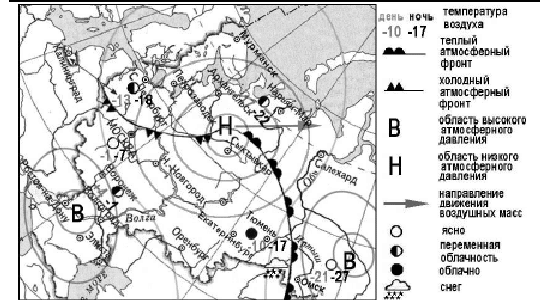 7. Какой из перечисленных городов, показанных на карте, находится в зоне действия антициклона?1) Архангельск; 2) Сыктывкар; 3) Ростов-на-Дону; 4) Нижний Новгород8. Карта погоды составлена на 17 января. В каком из перечисленных городов, показанных на карте, на следующий день вероятно существенное похолодание?1) Москва 2) Омск 3) Тюмень 4) Элиста9. Определите, какие из перечисленных рек относятся к бассейну Северного Ледовитого океана1) Дон, Кубань; 2) Волга, Терек, Урал; 3) Амур; 4) Лена, Енисей, Обь10. Заполненное водой крупное естественное понижение земной поверхности – это:1) болото 2) река 3) водохранилище 4) озеро11. Амур, Бурея, Зея относятся к рекам с:1) весенним половодьем, 3) летним половодьем,2) поводочным режимом, 4) равномерным стоком.12. Процесс разрушения почвы водой и ветром называется:1) Агротехникой 2) Мелиорацией 3) Эрозией 4) Рекультивацией13. Какая из перечисленных природных зон занимает наибольшую площадьв России?1) лесотундра 2) тундра 3) тайга 4) степь14. Группа студентов из Ростова-на-Дону занимается изучением экосистемкрупных рек. Какой из перечисленных заповедников им необходимопосетить для изучения экосистем дельты одной из крупнейших рек Сибири?1) Усть-Ленский 3) Печоро-Илычский2) Тебердинский 4) Окский15. Для зоны тундр характерны животные (выберите двоих):1) песец 2) белый медведь, 3) лемминг, 4) бурый медведь, 5) лось.16. Воссоздайте правильную последовательность почвенных горизонтов от поверхности вглубь земли?1) материнская порода 2) гумусовый 3) вымывания 4) вмывания17. Какой зональный тип почв формируется под хвойными лесами в условиях избыточного увлажнения и умеренно-теплого лета?18. Во время экскурсии учащиеся сделали схематическую зарисовку залегания горных пород на обрыве у берега реки.Расположите показанные на рисунке слои горных пород в порядке возрастания их возраста (от самого молодого до самого старого).Запишите в таблицу получившуюся последовательность букв.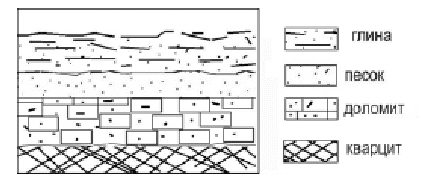 А) глинаБ) кварцитВ) песок1 2319. Перечислите все известные вам причины большого количества озер в Карелии и на Кольском полуострове.2 вариант1. Укажите крайнюю восточную материковую точку России 1) Мыс Челюскин; 2) Мыс Дежнева; 3) Гора Базардюзю; 4) Мыс Флигели2. Самая короткая граница России с государством:1) Грузия; 2) КНДР; 3) Азербайджан; 4) Китай.3. Выявите, какое время показывают часы в Хабаровске(IX часовой пояс), если известно, что в г. Челябинске (IV часовой пояс) в данный момент 7 ч. 1) 16 ч.; 2) 24 ч.; 3) 12 ч.; 4) 13ч.4. Участок древней платформы, где кристаллический фундамент выходит на поверхность земли это – 1) Щит, 2) Горст, 3) Грабен, 4) Морена5. Укажите, какой из природных районов России наиболее обеспечен гидроэнергетическими ресурсами1) Восточно-Европейская равнина; 3) Западная Сибирь;3) Средняя и Северо-Восточная Сибирь; 4) Дальний Восток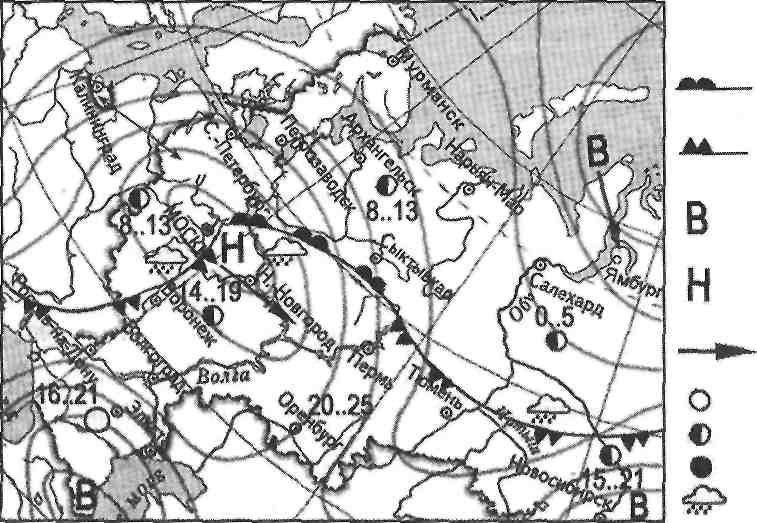 6. Укажите, какой из перечисленных населенных пунктов имеет среднеянварскую температуру воздуха -24°С1) Москва; 2) Мурманск; 3) Воркута; 4) ЯкутскАтмосферный  фронт-холодныйатмосферный фронт-область высокого атмосферного давления-область низкого атмосферного давления-направление движения воздушных массяснопеременная облачностьоблачнодождь7. Какой из перечисленных городов, показанных на карте, находится в зоне действия антициклона?1) Москва; 2) Нижний Новгород; 3) Новосибирск; 4) Санкт-Петербург.8. Карта погоды составлена на 13 мая. В каком из перечисленных городов, показанных на карте, на следующий день вероятно существенное похолодание?1) Воронеж; 2) Сыктывкар; 3) Москва; 4) Санкт-Петербург.9. Определите, какие из перечисленных рек относятся к бассейну Атлантического океана 1) Дон, Кубань; 2) Волга, Терек, Урал; 3) Амур; 4) Лена, Енисей, Обь10. Избыточно увлажнённый участок суши с влаголюбивой растительностью – это:1) водохранилище 2) река 3) болото 4) озеро11. Ежегодно повторяющийся подъём уровня воды в реке – это:1) паводок, 2) режим, 3) межень, 4) половодье.12. Оцените причину массового развития оврагов в Черноземье 1) вырубка лесов; 3) распашка земель; 2) строительство дорог; 4) осушение болот13. Какой из перечисленных типов почв характерен для природной зоны тайги России:
1) подзолистые 2) серые лесные 3) каштановые 4) черноземы.14. Группа туристов из США хочет своими глазами увидеть природу сибирской тайги и посмотреть окрестности уникального озера Байкал. Какой из перечисленных заповедников им необходимо посетить?
1) Тунгусский; 2) Баргузинский; 3) Буреинский; 4) Дагестанский.15. Растительный мир зоны тундр в основном представлен следующими растениями (выберите два):1) кустарничками; 3) лиственными деревьям 5) травами; 2) мхами; 4) хвойными деревьями16. Перечислите правильный порядок смены типов почв с севера на юг:1) каштановые; 2) дерно-подзолистые; 3) тундрово-глеевые; 4) подзолистые17. В одной из природных зон растения имеют следующие особенности: стелющиеся и карликовые формы, многолетний цикл развития, преобладают мхи и лишайники. Определите природную зону. 18. Во время экскурсии учащиеся сделали схематическую зарисовку залегания горных пород на обрыве у берега реки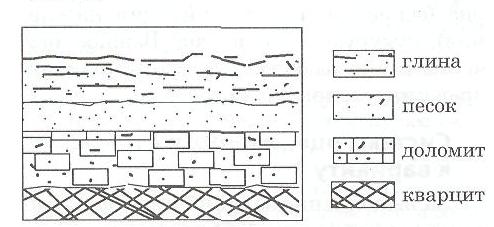 Расположите показанные на рисунке слои горных пород в порядке возрастания их возраста (от самого молодого до самого старого).Запишите в таблицу получившуюся последовательность букв.А) глина; Б) кварцит; В) песок.1 2319. Какие факторы в наибольшей степени затрудняет добычу нефти и газа в Западной Сибири? (приведите как можно больше известных вам факторов)Спецификация1. Назначение КИМ итоговой контрольной работыКонтрольные измерительные материалы позволяют установить уровень освоения восьмиклассниками Федерального компонента государственного стандарта основного общего образования по географии 8 класса.2. Структура контрольной работыРабота состоит из 19 заданий. Задания проверяют знания, составляющие основу географической грамотности, а также способность применять знания и умения в контекстах, соответствующих основным разделам курса. Работа содержит 14 заданий с выбором одного верного ответа из четырех предложенных, 1 задания с выбором двух правильных ответов из 5, 1 задание с кратким ответом, 2 задания на определение правильного порядка географического явления, 1 задание с развернутым ответом, в которых требуется найти причинно-следственные связи данного явления.3. Время выполнения работы На выполнение проверочной работы отводится 40 минут. 4. Число вариантов в работеПодготовлено два варианта, в которых даны однотипные задания на проверку одинаковых знаний, умений и тем курса.Ключ:Вариант 1. 1.1); 2.3); 3.1); 4.1); 5.2); 6.4); 7.3); 8.1); 9.4); 10.4); 11.3); 12.3); 13.3); 14.1); 15.1)3); 16.2)3)4)1); 17.Подзолистые; 18.АВБ 19.Избыточное увлажнение, естественные природные углубления.Вариант 2. 1.2); 2.2); 3.3); 4.1); 5.3); 6.3); 7.3); 8.1); 9.1); 10.3); 11.4); 12.3); 13.1); 14.2); 15.1)2); 16.3)4)2)1); 17.Тундра; 18АВБ; 19. Суровый климат, болота.5. Система оценивания отдельных заданий и работы в целомЗа каждый правильный ответ первой части (№1-14) ставится 1 балл. За правильное выполнение каждого из заданий II части, №15, 17 – 1 балл, №16, 18 – 2 балла. За правильно названную причину в 19 вопросе (III часть) – 1 балл, всего 3 балла. Максимальный балл за работу – 23 балла. «3» получает работа с 9-14, «4» - с 15-18, «5» - с 19-23 баллами.Итоговый контрольная работа по географии. 9 класса1 вариант1. Укажите число государств, имеющих с Россией сухопутные границы:
1) 11; 2) 14; 3) 16; 4) 20.2. Какой из перечисленных районов относится к Западной экономической зоне:
1) Уральский; 3) Западносибирский;2) Дальневосточный; 4) Восточносибирский.3.Выберите из списка субъект РФ с максимальной лесистостью:1) Татарстан 3) Приморский край2) Чукотский АО 4) Ростовская область4. Традиционное жилище какого из перечисленных народов представляет собой юрту, крытую войлоком, валенным из овечьей или верблюжьей шерсти:1) калмыки; 2) коми; 3) карелы; 4) чукчи.5. Какой из перечисленных городов России является наибольшим по численности населения?1) Архангельск; 2) Омск; 3) Краснодар; 4) Оренбург.6. Какой из перечисленных регионов России находится в пределах главной полосы расселения?1) Мурманская область 3) Республика Саха (Якутия)2) Новосибирская область 4) Ненецкий АО7. О каком социально-экономическом процессе в России идет речьв приведенном ниже тексте?В середине прошлого столетия доля городского населения в общейчисленности населения России составляла примерно 45%. В настоящеевремя доля горожан в общей численности населения России составляетпримерно 73%. В крупных городах (с численностью населения от 500 тыс.человек и более) проживает более 43% всего городского населения России.Ответ: 8. Укажите отрасль хозяйства, относящуюся к непроизводственной сфере:1) строительство 3) управление2) промышленность 4) сельское хозяйство9.Крупные месторождения железной руды в России расположены1) в Курской области 3) в Поволжье2) на Дальнем Востоке 4) в республике Коми10. Какие из перечисленных электростанций вырабатывают больше всего энергии в России?1) Тепловые; 2) Гидравлические; 3) Атомные 4) Солнечные.11. Европейский Север занимает ведущее место в России по производству1) автомобилей2) целлюлозы и бумаги3) горно-шахтного оборудования4) сельскохозяйственной техники12. В городе Шахты (Ростовская область) с 2007 г. работает Ростовскийэлектрометаллургический завод – новое современное предприятие, имеющеепроизводственную мощность 730 тыс. тонн стального проката в год.В 2008 г. рядом с этим заводом начато строительство «Южнорусскогоэлектрометаллургического завода». Сталеплавильные мощности новогозавода составят 960 тыс. тонн в год. Наличие крупных потребителей металлакак в Ростовской области, так и в соседних регионах позволит компании,управляющей заводами, быстро окупить затраты.Карты какого географического региона России необходимо выбрать, чтобы более детально изучить территорию Ростовской области?1) Европейского Юга 3) Урала 2) Поволжья 4) Центральной России13. Какие особенности хозяйства Ростовской области, кроме упомянутыхв тексте, делают экономически целесообразным размещение в ней электрометаллургических производств? Укажите две особенности.Обоснованный ответ запишите на отдельном листе или бланке, указавсначала номер задания.14. Туристические фирмы разных регионов России разработали слоганы(рекламные лозунги) для привлечения туристов в свои регионы. Установитесоответствие между слоганом и регионом. Запишите в таблицу цифры,соответствующие выбранным ответам.СЛОГАН РЕГИОНA) Посетите наш регион летом – здесь можно любоваться «белыми ночами»!                                 1) Ленинградская область                                                                                                                                                                       2) Краснодарский край Б) Прекрасные пляжи, горы с альпийскими лугами  - отдых у нас разнообразен!                               3) Кемеровская область                                                                                                                                                                        4) Самарская область15. Расположите регионы страны в той последовательности, в которой их жители встречают Новый год. Запишите в таблицу получившуюся последовательность букв.А) Смоленская областьБ) Приморский крайВ) Красноярский край16. Из перечисленных выбери 3 субъекта Российской Федерации, относящиеся к Западной Сибири:1) Кемеровская обл.                                            4) Вологодская обл.; 2) Карачаево-Черкесская республика;                            5) Республика Удмуртия; 3) Алтайский край;                                                        6) Новосибирская обл2 вариант1. С каким из перечисленных государств Россия НЕ ИМЕЕТ сухопутной границы:
1) КНДР; 2) Грузия; 3) Киргизия; 4) Латвия.2. Какой из перечисленных районов относится к Восточной экономической зоне:
1) Уральский; 2) Поволжский; 3) Дальневосточный; 4) Северный.3. Назовите основной район добычи природного газа в России:1) Северный район                                   3) Поволжье2) Западная Сибирь                                 4) Северный Кавказ4. К традиционным занятиям какого из перечисленных народов России относятся оленеводство и рыболовство?1) башкиры; 2) ненцы; 3) чуваши; 4) кабардинцы.5. Какой из перечисленных городов России является наибольшим по численности населения?1) Нижний Новгород; 2) Киров; 3) Петрозаводск; 4) Архангельск.6. Какой из перечисленных регионов России находится в пределах главной полосы расселения:1) Ямало-Ненецкий АО;   2) Магаданская область;    3) Омская область;    4) Чукотский АО.7.О каком социально-экономическом процессе в России говорится в следующем высказывании: «В 50-е годы прошлого столетия большой поток переселенцев (более 1,5 млн человек) направился на целинные земли Северного Казахстана и Западной Сибири. Помимо переселений между районами характерным процессом в это время было переселение огромного числа сельских жителей в города»._____________________________8. Укажите отрасль хозяйства, относящуюся к производственной сфере: 1) строительство  3) управление2) связь 4) образование9. Наиболее мощные гидроэлектростанций построены: 1) на Енисее; 2) на Ангаре; 3) на Волге; г) на Оби.10. Какой вид транспорта лидирует по грузообороту в России?  1) Авиационный; 3) Железнодорожный; 2) Автомобильный; 4) Речной.11. Какой из перечисленных городов России является центром черной металлургии: 1) Псков; 2) Магнитогорск; 3) Тюмень; 4) Петрозаводск.12. Нижегородская область - один из наиболее экономически развитых регионов России. Здесь развиты многие отрасли промышленности, в том числе целлюлозно-бумажная. В 1925 г. на территории Нижегородской области началось строительство Балахнинского целлюлозно-бумажного комбината. Решающими факторами при выборе места для его строительства стали выгодное ЭГП: близость к основным потребителям бумаги, железнодорожные и водные пути сообщения, а также наличие крупного источника электрической и тепловой энергии (Нижегородской ГРЭС).Карты какого географического региона России необходимо выбрать, чтобы определить местоположение Нижегородской области?1) Центральной России; 3) Европейского Севера; 2) Урала; 4) Европейского Юга.13. Какие особенности природно-ресурсной базы Нижегородской области  способствовали развитию Балахнинского ЦБК? Укажите две особенности.  Обоснованный ответ запишите на отдельном листе или бланке, указав сначала номер задания.14.Туристические фирмы разных регионов России разработали слоганы (рекламные лозунги) для привлечения туристов в свои регионы. Установите соответствие между слоганом и регионом.СЛОГАН А) Мы предлагаем сплав по реке Катунь, которая берет начало в ледниках высочайшей горы Сибири!Б) Полюбуйтесь на высочайший действующий вулкан Евразии!РЕГИОН1) Владимирская область; 2) Амурская область; 3) Камчатский край; 4) Республика Алтай.15. Расположите регионы страны в той последовательности, в которой их жители встречают Новый год. Запишите в таблицу получившуюся последовательность букв.А) Курская областьБ) Магаданская областьВ) Новосибирская область.16. Из перечисленных субъектов Российской Федерации выберите три, относящихся к Уралу.1) Курганская обл.; 4) Вологодская обл.; 2) Карачаево-Черкесская р-ка; 5) Челябинская обл.; 3) р-ка Северная Осетия; 6) Пермский край.Спецификация1. Назначение КИМ итоговой контрольной работыКонтрольные измерительные материалы позволяют установить уровень освоения девятиклассниками Федерального компонента государственного стандарта основного общего образования по географии 9 класса.2. Структура контрольной работыРабота состоит из 16 заданий. Задания проверяют знания, составляющие основу географической грамотности, а также способность применять знания и умения в контекстах, соответствующих основным разделам курса. Работа содержит 11 заданий с выбором одного верного ответа из четырех предложенных, 1 задание с выбором трех правильных ответов из 6, 2 задания с кратким ответом, 1 задание на определение правильного порядка географического явления, 1 задание на сопоставление.3. Время выполнения работы На выполнение проверочной работы отводится 40 минут. 4. Число вариантов в работеПодготовлено два варианта, в которых даны однотипные задания на проверку одинаковых знаний, умений и тем курса.Ключ:Вариант 1. 1.3); 2.1); 3.3); 4.1); 5.2); 7.Урбанизация; 8.3); 9.1); 10.1); 11.2); 12.1); 13. Сырьевой, трудовой; 14.А1) Б2); 15 БВА; 16.1)3)6).Вариант 2. 1.3); 2.3); 3.2); 4.2); 5.1); 6.3); 7.Миграция4 8.1); 9.2); 10.3); 11.2); 12.1); 13.Наличие леса и воды; 14.А4) Б3); 15.БВА; 16.1)5)6).5. Система оценивания отдельных заданий и работы в целомЗа каждое задание полностью выполненное ставится 1 балл (все задания кроме 13). В 13 вопросе 1 балл дается за каждое подкрепленное обоснование, всего 2 балла. Максимальный балл за работу – 17 баллов. «3» получает работа с 7-10, «4» - с 11-14, «5» - с 15-17 баллами.Приложение Методические материалыКонтроль за результатами обучения осуществляется через использование следующих видов: текущий, тематический, итоговый. При этом используются различные формы контроля: в форме контрольных работ, рассчитанных на 40 минут, тестов и самостоятельных работ на 15– 20 минут с дифференцированным оцениванием. Текущий контроль проводится с целью проверки усвоения, изучаемого и проверяемого, программного материала; содержание определяются учителем с учетом степени сложности изучаемого материала, а также особенностей обучающихся класса. Итоговый контроль проводится после изучения наиболее значимых тем программы. Оцениваются знания и умения учащихся с учетом их индивидуальных особенностей.Оценивание устных ответов учащихсяОтметка «5» ставится в том случае, если учащийся показывает верное понимание физической сущности рассматриваемых явлений и закономерностей, законов и теорий, дает точное определение и истолкование основных понятий и законов, теорий, а также правильное определение физических величин, их единиц и способов измерения; правильно выполняет чертежи, схемы и графики; строит ответ по собственному плану, сопровождает рассказ новыми примерами, умеет применять знания в новой ситуации при выполнении практических заданий; может устанавливать связь между изучаемым и ранее изученным материалом по курсу физики, а также с материалом, усвоенным при изучении других предметов.Отметка «4» ставится в том случае, если ответ ученика удовлетворяет основным требованиям к ответу на оценку 5, но без использования собственного плана, новых примеров, без применения знаний в новой ситуации, без использования связей с ранее изученным материалом, усвоенным при изучении других предметов; если учащийся допустил одну ошибку или не более двух недочетов и может исправить их самостоятельно или с небольшой помощью учителя.Отметка «3» ставится в том случае, если учащийся правильно понимает физическую сущность рассматриваемых явлений и закономерностей, но в ответе имеются отдельные пробелы в усвоении вопросов курса физики; не препятствует дальнейшему усвоению программного материала, умеет применять полученные знания при решении простых задач с использованием готовых формул, но затрудняется при решении задач, требующих преобразования некоторых формул; допустил не более одной грубой и одной негрубой ошибки, не более двух-трех негрубых недочетов.Отметка «2» ставится в том случае, если учащийся не овладел основными знаниями в соответствии с требованиями и допустил больше ошибок и недочетов, чем необходимо для оценки 3.Отметка «1» ставится в том случае, если ученик не может ответить ни на один из поставленных вопросов.Оценивание письменных контрольных работОтметка «5» - 85-100%Отметка «4» - 65-84%Отметка «3» - 40-64%Отметка «2» - менее 40%УтвержденаДиректором МОУ "Вышеславская ОШ"_________________ /В.В. Груздева  /Приказ № ____от «__» ____________ 202___ г.% выполнения0-34 
35-54 
55-6970-100 
Отметка«2»«3»«4»«5»классКоличество часов в годКоличество часов в неделюКоличество практических работКоличество контрольных работ53415363415376826386821439682163итого27284615№п/пРазделТема урокаФорма контроляДомашнее заданиеДата проведения Дата проведения Развитие УУД (по темам)№п/пРазделТема урокаФорма контроляДомашнее заданиеПланФактическиРазвитие УУД (по темам)Раздел 1. Как устроен наш мир 9 часовРаздел 1. Как устроен наш мир 9 часов1.Тема 1. Земля во Вселенной 5 час.Урок 1. Представления об устройстве мираП.1Работа с источниками информации: таблицами и схемами   учебника, моделью "Солнечная система". 2.Урок 2. Звёзды и галактики Проверка задания в рабочей тетради, устный опросП.2Определение целей и задач, способность самостоятельно приобретать знания. Работа с различными источниками информации. Поиск на картах звездного неба важнейших навигационных звезд и созвездий. Определение расстояний до недоступного объекта. 3.Урок 3. Солнечная система 
Проверка задания в рабочей тетради, устный опросП.3Определение целей и задач, способность самостоятельно приобретать знания. Работа с различными источниками информации. Анализировать иллюстративно-справочные материалы4.Урок 4.  Луна - спутник Земли.
Проверка задания в рабочей тетради, устный опросП.4, стр.30, задание №3Работа с различными источниками информации. Анализировать иллюстративно-справочные материалы. Составление рассказа по рисункам.5.Урок 5. Земля — планета Солнечной системы Проверка задания в рабочей тетради, устный опросП.5 Определение целей и задач, способность самостоятельно приобретать знания.Работа с различными источниками информации. Выявление зависимости продолжительности суток от скорости вращения Земли вокруг своей оси. Составление и анализ схемы «Географические следствия вращения Земли вокруг своей оси». Описание особенностей вращения Земли вокруг Солнца. Анализ положения Земли в определенных точках орбиты. Работа с картой часовых поясов.6.Тема 2. Облик ЗемлиУрок 6. Облик Земного шараТест.П.6, стр.38, задание№4,на контурной карте подписать материки, океаны, острова, полуострова.Практическая работа с глобусом как моделью Земли, картами полушарий и физической картой России с целью выявления различий между ними на основе сравнительного анализа.Овладение навыков работы с различными источниками информации по одной теме7.Урок 7. Форма и размеры Земли. Глобус-модель ЗемлиПроверка задания в рабочей тетради, устный опросП.7, стр.43, задание№2,Умение работать с различными источниками информации. Составление и анализ схемы«Географические следствия размеров и формы Земли». Определять какую форму имеет Земля. Объяснять эволюцию знаний о форме Земли.8.Урок 8. Параллели и меридианы. Градусная сеть.Практическая работа с атласом по карточкам.П.8, стр.45, задание № 4, 5Умение работать с различными источниками информации. Выявление особенностей изображения параллелей и меридианов. Поиск на глобусе экватора, параллелей, меридианов, начального меридиана, географических полюсов.9.Урок 9. Практическая работа.        Глобус как источник географической информации.Практическая работаП.9Определение по глобусу расстояний и направлений..10.Тема 3. Изображения Земли.Урок 10. Способы изображения земной поверхности. 
Практическая работа с использованием ИКТ. Составление маршрута и использованием карт и планов из интернета.П.10.Составить и распечатать план проезда от дома до школыЗнакомство и изучение различных источников информации - планов местности, географических карт, аэрофотоснимков, космических снимков - выявление различий и сходства в изображении элементов градусной   сети на глобусе и карте на основе аналитической деятельности.    Чтение планов местности и карт с целью научиться ориентироваться по карте.11.Урок 11. История географическая карты. Опрос учащихся за компьютером: проверка навыка прокладывания маршрута по Яндекс-картам.П.11Чтение карт различных видов. Определение зависимости подробности карты от ее масштаба. Сопоставление карт разного содержания, поиск на них географических объектов, определение абсолютной высоты территории. Сравнение глобуса и карты полушарий для выявления искажений в изображении крупных географических объектов12.Тема 4. История открытия и освоения Земли.Урок 12. Географические открытия древности.
Проверка задания в рабочей тетради, устный опросП.12, создание презентаций по темам разделаРабота с картами, картосхемами с целью извлечения информации и формирования аналитических   умений.Работа с текстом учебника: - для выявления новых понятий, терминов и выражений, умения объяснять значение их своими словами: "путь из варяг в греки", Великий   шелковый путь, Старый Свет, Новый Свет, поморы; - ознакомления с основными способами изучения Земли в прошлом и в настоящее   время и наиболее выдающимися результатами географических открытий и   путешествий;-изучения по картам маршрутов путешествий разного времени и периодов.Работа с записками, отчётами, дневниками путешественников как источниками географической информации для формирования аналитических и коммуникативных умений.13.Урок 13. Географические открытия Средневековья
Проверка умения показывать на карте маршруты путешествий и географические объектыП.13Умение работать с различными источниками информации, готовить сообщения и презентации. Изучение по картам маршрутов путешествий арабских мореплавателей, Афанасия Никитина, Марко Поло. Обозначение маршрутов путешествий на контурной карте.14.Урок 14. Великие географические открытия.
Проверка знаний с помощью географического лабиринта (работа в парах)П.14 создание презентаций  Умение работать с различными источниками информации, готовить сообщения и презентации. Описывать по картам маршруты путешествий в разных районах Земли и их обозначение на контурной карте.Обозначение на контурной карте маршрутов путешествий.15.Урок 15.  В поисках Южной Земли. Открытие Австралии
Проверка задания в рабочей тетради, устный опросП. 15             (1 часть)Описание по картам маршрутов путешествий Дж. Кука, Ф. Ф. Беллинсгаузена и М. П. Лазарева, И. Ф. Крузенштерна и Ю.Ф. Лисянского. Обозначение на контурной карте маршрутов путешествий.16.Урок 16. Открытие Антарктиды. Достижение Южного полюса. Исследования в полярных широтах
Проверка знаний с помощью географического лабиринта (индивидуальный и фронтальный опрос)
П.15 (2 часть)Определение целей и задач, способность самостоятельно приобретать знания. Работа с различными источниками информации, подготовить сообщения и презентации.17.Урок 17. Исследование океана и внутренних частей материков
Проверка задания в рабочей тетради, устный опросП.16Определение целей и задач, способность самостоятельно приобретать знания. Работа с различными источниками информации, подготовить сообщения и презентации.18.Урок 18. Обобщение знаний по теме: «История открытия и освоения Земли».
Контрольный тест по теме: «История открытия и освоения Земли».
Повторение П.11-16Формирование умений: выявлять новые понятия, термины и выражения, объяснять их значение своими словами: называть основные способы изучения Земли в прошлом и в настоящее время и наиболее выдающиеся результаты географических открытий и путешествий: изучать по картам маршруты путешествий разного времени и периодов; работать с записками , отчётами, дневниками путешественников.19.Урок 19. Урок-практикум.                                           Записки путешественников и литературные произведения как источник географической информации.Практическая работа с текстомП.17Определение целей и задач, способность самостоятельно приобретать знания. Работа с различными источниками информации.Раздел 3. Как устроена наша планета 14 часовРаздел 3. Как устроена наша планета 14 часовРаздел 3. Как устроена наша планета 14 часовРаздел 3. Как устроена наша планета 14 часов20.Тема 5. Литосфера.Урок 20. Внутреннее строение ЗемлиПроверка задания в рабочей тетради, устный опросП.18Формирование умений использовать и применять теоретические знания на практике:-Работа с новыми   понятиями и терминами (уметь объяснять своими словами): литосфера, горные породы, полезные ископаемые, рельеф, горы, равнины.- изучение методов изучения земных недр и Мирового океана;
- умение узнавать и находить на картах примеры основных форм рельефа суши и дна океана;  - изучение горных пород в ходе выполнения практической работы.21.Урок 21. Горные породы и их значение для человека
Проверка задания в рабочей тетради, устный опросП.19Сравнение свойств горных пород различного происхождения. Определение горных пород (в том числе полезных ископаемых) по их свойствам. Анализ схемы преобразования  №горных пород22. Урок 22. Урок-практикум.                            Работа с коллекцией горных пород и минералов.Практическая работа. 
Определение горных пород по образцамП.20Выполнение практической работы. Сравнение свойств горных пород. Описание по плану образцов горных пород из коллекции.23.Урок 23. Рельеф и его значение для человека. Горы
Проверка умения определять происхождение горных пород по внешним признакамП.21, Работа с к/к: подписать и раскрасить горыРабота с различными источниками информации, подготовить сообщения и презентации.24.Урок 24. Основные формы рельефа Земли.
Практическая работа с контурной картой и атласом
П.22. Работа с к/к подписать и раскрасить равниныРаспознавание на физических картах в 7рта атласе разных форм рельефа. Определение на картах средней и максимальной абсолютной высоты форм рельефа. Определение по географическим картам количественных и качественных характеристик крупнейших гор и вершин, их географического положения25. Тема 6. Гидросфера.Урок 25. Мировой круговорот воды.Зачет по номенклатуре «Рельеф Земли»П.23. Рисунок: Круговорот воды в природеРабота с новыми понятиями и терминами темы.   Работа со схемой мирового круговорота воды и географической картой с целью, находить отличительные особенности частей Мирового океана.26.Урок 26. Мировой океан и его части
Практическая работа     с контурной картой и атласом
П.24. На к/к подписать моря, заливы, проливыУмение работать с различными источниками информации. Описание морей, нанесение на контурную карту географической номенклатуры.27.Урок 27. Гидросфера - кровеносная система Земли. РекиПрактическая работа с контурной картой и атласом
П.25. На к/к подписать реки и озёраРабота с различными источниками информации, готовить сообщения и презентации. Давать характеристику рек по плану. Работа с контурной картой.28.Тема 7. Атмосфера.Урок 28. Атмосфера Земли и её значение для человека.Зачет по номенклатуре «Гидросфера»П.26Формирование практических навыков и умений:- измерять (определять) температуру воздуха, атмосферное давление, направление    ветра, облачность, амплитуду температур, среднюю температуру воздуха за    сутки, месяц с использованием различных источников информации;
- описывать погоду своей местности;- уметь вести простейшие наблюдения элементов погоды;29.Урок 29. ПогодаПроверка задания в рабочей тетради, устный опросП.27Работа с различными источниками информации. Описание погоды.30.Урок 30. Урок-практикум. Знакомство с метеорологическими приборами и наблюдение за погодойПрактическая работа.П. 28Знакомство с метеорологическими приборами и наблюдение за погодой. Проведение простейших наблюдений за погодой.31.Тема 8. Биосфера.Урок 31. Биосфера – живая оболочка Земли
Тест П.29Формирование практических навыков и умений:- измерять (определять) температуру воздуха, атмосферное давление, направление    ветра, облачность, амплитуду температур, среднюю температуру воздуха за    сутки, месяц с использованием различных источников информации;
- описывать погоду своей местности;- уметь вести простейшие наблюдения элементов погоды;32.Урок 32. Урок-практикум.                     Экскурсия в природу.Экскурсия: Природный комплекс родного края, Ярославской областиП.30Наблюдения на природе. территории. Сбор гербария. Ведение полевого дневника.33.Тема 9. Природа и человек. Урок 33. Воздействие человека на природу Земли.П.31Формирование умений использовать и применять теоретические знания на практике:Элементы рационального природопользования: утилизация бытового мусора, сохранение почвенного покрова, охрана природы.34.Урок 34. Обобщение знаний по курсу География. Землеведение 5 классТест Формирование умений самооценки себя и своих коллег.Формирование умений использовать и применять теоретические знания на практике.№п/пТема урокаФорма контроляДомашнее заданиеДата проведенияДата проведенияРазвитие УУД (по темам)№п/пТема урокаФорма контроляДомашнее задание       План ФактическиРазвитие УУД (по темам)Раздел IV. Земля во Вселенной 3 часаРаздел IV. Земля во Вселенной 3 часаРаздел IV. Земля во Вселенной 3 часаРаздел IV. Земля во Вселенной 3 часа1.Урок 1. Вращение Земли и его следствия
Работа с ключевыми словами и выражениями, вопросами и заданиями параграфа, анализ рис. 86-87, в учебнике. Работа с атласом «Солнечная система».П.32 Анализировать положение Землии объяснять причину смены времен года.   Работать по плану.2.Урок 2. Географические координатыРабота с ключевыми словами и выражениями, вопросами и заданиями параграфа, рис. 88 и 89 учебника, картами атласа, глобусомП.33Знать особенности изображения параллелей и меридианов на глобусе и картах. Работать по составленному плану.3.Урок 3. Урок-практикум. Определение географических координат точки по глобусуРабота с ключевыми словами и выражениями, вопросами и заданиями параграфа, рис. 90 и 91 учебника, картами атласа, глобусом.П.34Определять географические координаты точки по глобусу и карте. Находить точки по заданным координатам. Описывать географическое положение объекта на глобусе и карте Уметь общаться в группахРаздел V.   Путешествия и их географическое отражение 5 часовРаздел V.   Путешествия и их географическое отражение 5 часовРаздел V.   Путешествия и их географическое отражение 5 часовРаздел V.   Путешествия и их географическое отражение 5 часов4.Урок 4.  План местностиРабота с ключевыми словами и выражениями, вопросами и заданиями параграфа, рис. 94 - 97, планом местности в атласе. Решение задач на определение расстояний, направлений, абсолютной и относительной высоты точек с использованием плана местности.П.35 Изучать условные знаки, решать практические задачи.Определять азимут. Уметь использовать полученные знания в жизни.5.Урок 5.  Ориентирование по плану и на местностиРабота по вопросам и заданиям параграфа, картам атласа (физическая карта мира, физическая карта России), глобусу.П.36Уметь работать с измерительными приборами.Организовывать учебные взаимодействия6.Урок 6. Урок-практикум. Составление плана местностиДиктант по условным знакам. Работа с текстом параграфа 37, рис.303-104. Составление плана местностиП.37, составить план местности от дома до школы Изучать различные виды изображения земной поверхности. Сравнивать план и карты.Выдвигать версии решения проблем. 7.Урок 7. Многообразие картРабота с ключевыми словами и выражениями, вопросами и заданиями параграфа, рис. 105 и 106 учебника, картами атласа.П.38Определять направления и расстояния на карте, пользуются масштабом. Знать общие правила построения и чтения карт. Характеризовать географические карты, классифицировать карты по назначению, масштабу и охвату территории. Уметь использовать знания в практической деятельности. Вырабатывать критерии классификации.8.Урок 8. Урок-практикум. Работа с картойРабота по вопросам и заданиям параграфа, картам атласа (физическая карта мира, физическая карта России), глобусу.П.39Уметь читать карты различных видов, находить черты сходства и различия. Адаптировать знания к условиям окружающей среды.Раздел VI. Природа Земли 17 часовРаздел VI. Природа Земли 17 часовРаздел VI. Природа Земли 17 часовРаздел VI. Природа Земли 17 часов9.Тема 10. Планета воды.Урок 9. Свойства вод мирового океана Проверка задания в рабочей тетради, устный опрос, работа с наглядными пособиями, работа с учебникомП.40Объяснять закономерности изменения температуры и солёности вод Мирового океана. Их распределение по широтам земного шара. Показывать на карте географические объекты. Решать задачи на определение солёности. Выдвигать версии решения проблем.10.Урок 10. Движение вод в Мировом океанеУстное изложение работа с наглядными пособиями, работа с учебникомП.41Объяснять особенности и закономерности движения вод в Мировом океане, влияние океанических течений на природу приморских районов материков11.Тема 11. Внутреннее строение Земли.Урок 11. Движение литосферных плит Работа с ключевыми словами и выражениями, вопросами и заданиями параграфа, рис. 115,116, 117 в учебнике, картами атласаП.42 Выявлять закономерности размещения крупных форм рельефа. Составлять проект изменения внешнего облика Земли во времени.12.Урок 12.  Землетрясения: причины и последствияРабота с ключевыми словами и выражениями, вопросами и заданиями параграфа, рис. 119 в учебнике, картами атласа.П.43Выявлять закономерности распространения землетрясений и вулканизма.                                    Использовать знания в случае возникновения стихийного явления.13.Урок 13. ВулканыРабота с ключевыми словами и выражениями, вопросами и заданиями параграфа, рис. 120, 121 в учебнике, картами атласа.П.44Выявлять закономерности распространения землетрясений и вулканизма.                                    Использовать знания в случае возникновения стихийного явления.14.Тема 12. Рельеф суши. Урок 14. Изображение рельефа на планах местности и географических картах Работа с ключевыми словами и выражениями, вопросами и заданиями параграфа, рис. 122, 123, 124, 125, 126 в учебнике, картами атласа. Решение задач на определение абсолютной и относительной высоты точекП.45Называть факторы формирования рельефа. Приводят примеры различных форм рельефа, определять их географическое положение. Описывать рельеф территории, пользуясь планом местности и картой. Приводить примеры влияния рельефа на природу и жизнь людей. Анализировать воздействие внешних сил на формирование рельефа. Использовать знания для осуществления мер по сохранению форм рельефа15.Урок 15. Горы Работа с ключевыми словами и выражениями, вопросами и заданиями параграфа, рис. 127-131 в учебнике, картами атласа. тестированиеП.46Знать устройство горных областей. Классифицировать горы по высоте. Приводить примеры высочайших гор и показывать их на карте. Объяснять процессы горообразования и формирования пещер. Описывать стихийные природные явления, знать правила поведения в горах.16.Урок 16. Равнины Работа с ключевыми словами и выражениями, вопросами и заданиями параграфа, рис. 132-137 в учебнике, картами атласа.П.47Классифицировать равнины по высоте. Приводить примеры равнин и показывать их на карте, объяснять процессы формирования равнин, действие текущих вод и ветра на изменение рельефа равнин. Составлять характеристику гор и равнин. Приводить примеры использования равнин человеком17.Тема 13. Атмосфера и климаты Земли.  Урок 17. Температура воздуха Работа с ключевыми словами и выражениями, вопросами и заданиями параграфа, рис. 138--140 в учебнике, картами атласа.П.48Объяснять значение атмосферы для жизни на Земле, изменение свойств воздуха с высотой. Знать состав и строение атмосферы. Описывать и объясняют суточный и годовой ход температуры воздуха. Уметь пользоваться термометром. Приводить примеры средних и максимальных температур на Земле. Объяснять распространение тепловых поясов18.Урок 18.  Атмосферное давление. ВетерРабота с ключевыми словами и выражениями, вопросами и заданиями параграфа, рис. 141-143 в учебнике, картами атласа. Решение задач на определение атмосферного давления.П.49Объяснять причину возникновения ветра, разницу в направлении и силе ветров, изменение атмосферного давления с высотой, взаимосвязь погоды и атмосферного давления, механизм формирования бриза и муссона. Определять атмосферное давление на разной высоте и для точек с разным географическим положением19.Урок 19. Облака и атмосферные осадкиРабота с ключевыми словами и выражениями, вопросами и заданиями параграфа, рис. 144 в учебнике, картами атласа. Решение задач.П.50Объяснять различия во влажности воздуха в разных районах Земли, механизм формирования облаков и выпадения осадков. Рассчитывать влажность воздуха. Связывать закономерности выпадения осадков с тепловыми поясами20.Урок 20. Погода и климатРабота с ключевыми словами и выражениями, вопросами и заданиями параграфа, рис. 145-148 в учебнике, картами атласа, дневником наблюдения погоды.П.51Объяснять распределение климатических поясов и показывают их на карте, влияние суши и моря на климат. Описывать климат своей местности. Называть климатические рекорды мира 21.Урок 21. Урок-практикум.                       Работа с климатическими картамиРабота с текстом и заданиями параграфа, «Тесты»П.52Уметь составлять характеристику климата, пользуясь картой климатических поясов и климатической картойУметь использовать знания в практической деятельности.22.Урок 22. Урок-практикум.               Наблюдение за погодойРабота с синоптическими картами, поиск в Интернете прогноза погоды на неделю, на месяц.П.53Объяснять влияние погоды на здоровье людей и хозяйственную деятельность. Приводить примеры типов погод своей местности, описывают погоду. Строить розу ветров, график хода температуры за месяц и сутки, определять среднюю месячную и среднесуточную температуру23.Тема 14. Гидросфера – кровеносная система Земли.                                                   Урок 23. Реки в природе и на географических картахРабота с ключевыми словами и выражениями, вопросами и заданиями параграфа, рис. 157-163 в учебнике, картами атласа.П.54Объяснять круговорот воды в природе, его значение для жизни на Земле, причину истощения запасов пресной воды, значение рек в природе и для жизни человека. Определять по карте левые и правые притоки, устье, исток, бассейн реки, различия в питании и режиме рек, характере течения. Приводить примеры равнинных и горных рек, показывать водоразделы.24.Урок 24. ОзёраРабота над заданием №1 стр.238 и картами атласаП.55презентацияОбъяснять происхождение озерных котловин и разницу между сточными и бессточными озерами. Составлять характеристику озера, приводят примеры озер, болот, водохранилищ. Объяснять процесс формирования подземных вод, болот, их роль в природе, необходимость охраны25.Урок 25.                                               Подземные воды. Болота. ЛедникиРабота с ключевыми словами и выражениями, вопросами и заданиями для обобщения по теме стр.244 в учебнике, картами атласа.П.56презентацияОбъяснять процесс формирования ледника и айсберга, высоту снеговой линии в разных горных системах. Показывать районы оледенения. Объяснять роль льда в природе. Приводить примеры ледниковых форм рельефа. Объяснять взаимосвязь климата, оледенения и деятельности человекаРаздел VII.Географическая оболочка – среда жизни 9 часовРаздел VII.Географическая оболочка – среда жизни 9 часовРаздел VII.Географическая оболочка – среда жизни 9 часовРаздел VII.Географическая оболочка – среда жизни 9 часов26.Тема 15.  Живая планета.                          Урок 26. Закономерности распространения живых организмов на ЗемлеРабота с ключевыми словами и выражениями, вопросами и заданиями №2 стр.250 в учебнике, картами атласа.П.57Называть и описывать этапы развития биосферы. Объяснять процесс биологического круговорота, причины разнообразия живых организмов и их распространение на Земле. 27.Урок 27.                                                       Почва как особое природное телоРабота с ключевыми словами и выражениями, вопросами и заданиями параграфа, рис. 174 и вопросами, и заданиями для обобщения по теме стр.253 в учебнике, картами атласаП.58Показывать и называть типы почв, меры по их охране, почвы своей местности и их географическое положение28.Тема 16.  Географическая оболочка и её закономерности. Урок 28. Понятие о географической оболочке Работа с ключевыми словами и выражениями, вопросами и заданиями параграфа, рис. 176 в учебнике, нарисовать схему «Состав географической оболочки»П.59Называть свойства географической оболочки, взаимодействие оболочек Земли. Работать с учебником, атласом и тестовыми материалами.29.Урок 29. Природные комплексы как части географической оболочкиРабота с ключевыми словами и выражениямиП.60Выявлять причинно-следственные связи.Выдвигать версии решения проблем.30.Урок 30. Природные зоны ЗемлиРабота с ключевыми словами и выражениями, вопросы и задания стр.265-266П.61Показывать на карте природные зоны, объяснять закономерности их размещения Анализировать иллюстративно-справочные материалы. Беречь и любить свою планету.31.Урок 31.  Влажный экваториальный лес. Савана. Тропическая пустыняРабота с ключевыми словами и выражениямипрезентация Показывать на карте природные зоны, объяснять закономерности их размещения Анализировать иллюстративно-справочные материалы. Беречь и любить свою планету. Искать дополнительные сведения в различных источниках информации.  Уметь общаться в группе.32.Урок 32. Жестколистные вечнозелёные леса. Широколиственный лес. Тайга Работа с ключевыми словами и выражениямипрезентацияПоказывать на карте природные зоны, объяснять закономерности их размещения Анализировать иллюстративно-справочные материалы. Беречь и любить свою планету. Искать дополнительные сведения в различных источниках информации.  Уметь общаться в группе.33.Урок 33.  Степь. ТундраРабота с ключевыми словами и выражениямипрезентацияПоказывать на карте природные зоны, объяснять закономерности их размещения. Анализировать иллюстративно-справочные материалы. Беречь и любить свою планету. Искать дополнительные сведения в различных источниках информации.  Уметь общаться в группе.34.Тема 17. Природа и человек.                            Урок 34.                                                   Стихийные бедствия и человекРабота с ключевыми словами и выражениями, вопросами и заданиями параграфа, картами атласа. Практическая работа.П.62Называть меры по охране природы, способы предсказания стихийных бедствий, опасные природные явления своей местности. Приводить примеры воздействия человека на природу своей местности№ п/пНаименование тем и разделовТип урокаКол-вочасовЭлементы содержания Практические работыВид контроляДомашнее заданиеДатаДата№ п/пНаименование тем и разделовТип урокаКол-вочасовЭлементы содержания Практические работыВид контроляПЛАНФАКТИЧЕСКИВведение (5 ч.)Введение (5 ч.)Введение (5 ч.)Введение (5 ч.)Введение (5 ч.)Введение (5 ч.)Введение (5 ч.)Введение (5 ч.)Введение (5 ч.)Введение (5 ч.)1География в современном миреИНМ1Физическая география, экономическая и социальная география, страноведение.ФО§ 12Материки, части света и страныКУ1Колония, независимое государство, политическая карта мира, государственная граница, столица, страна (государство), часть света.Практическая работа №1Обозначение на контурных картах материков, океанов, крупных островов.Контурные карты§ 23Разнообразие стран современного мира.КУ1Форма государственного правления, монархия, республика, форма государственного управления, унитарное правление, федерация.Текущий§ 34Источники страноведческой информации (урок-практикум)УП1Источники страноведческой информации, энциклопедия, космический снимок.Практическая работа №2Работа с источниками страноведческой информацииПР§ 45Карта – один из источников страноведческой информации.УПР1Географическая карта, топоним, топонимикаПрактическая работа №3Характеристика по карте географического положения АляскиПР§ 5Раздел I. Земля – планета людей (7 часов)Население мира (5 ч.)Раздел I. Земля – планета людей (7 часов)Население мира (5 ч.)Раздел I. Земля – планета людей (7 часов)Население мира (5 ч.)Раздел I. Земля – планета людей (7 часов)Население мира (5 ч.)Раздел I. Земля – планета людей (7 часов)Население мира (5 ч.)Раздел I. Земля – планета людей (7 часов)Население мира (5 ч.)Раздел I. Земля – планета людей (7 часов)Население мира (5 ч.)Раздел I. Земля – планета людей (7 часов)Население мира (5 ч.)Раздел I. Земля – планета людей (7 часов)Население мира (5 ч.)Раздел I. Земля – планета людей (7 часов)Население мира (5 ч.)6Расселение человека по земному шару.ИНМ1Появление человека на Земле. Расселение населения. Миграция, Великое переселение народов.Текущий§ 6 7Численность и размещение населения мираКУ1Человеческие расы, этносы. Самые многочисленные народы. Численность и плотность населения планеты.Практическая работа №4Анализ размещения населения по карте «Плотность населения мира»Текущий§ 78Человеческие расы.КУ1Человеческие расы.Практическая работа №5Определение отличительных признаков человеческих рас.Сообщение о Миклухо- Маклае§ 89Народы мира.КУ1Народ (этнос), культурный ландшафт, языковая группа, мировые религии, атеист.Практическая работа №6: по источникам ГИ найти национальные черты народов мира (учеб зад 3 стр. 46)ФО§ 910Городское и сельское население. Крупнейшие города мира.ОУ1Урбанизация, городская агломерация, исторический центр города, национальный квартал.Практическая работа №7Составление рассказа о своем населенном пункте (учебное задание 2 стр. 50)Контрольн.тест§ 10Хозяйственная деятельность людей (2 ч.)Хозяйственная деятельность людей (2 ч.)Хозяйственная деятельность людей (2 ч.)Хозяйственная деятельность людей (2 ч.)Хозяйственная деятельность людей (2 ч.)Хозяйственная деятельность людей (2 ч.)Хозяйственная деятельность людей (2 ч.)Хозяйственная деятельность людей (2 ч.)Хозяйственная деятельность людей (2 ч.)Хозяйственная деятельность людей (2 ч.)11Возникновение и развитие хозяйства.ИНМ1Хозяйственная деятельность, экономика, первичные виды хозяйственной деятельности, первичный сектор экономики, вторичные виды хозяйственной деятельности, вторичный сектор экономики, третичный вид хозяйственной деятельности, третичный сектор экономики, промышленность, сельское хозяйство, сфера услуг, услугаПрактическая работа №8Установление взаимосвязи между местом проживания и видами хозяйственной деятельности (учебное  задание 5 стр. 55)Текущий§ 1112Современное хозяйство мира.КУ1Хозяйственная деятельность, экономика, первичные виды хозяйственной деятельности, первичный сектор экономики, вторичные виды хозяйственной деятельности, вторичный сектор экономики, третичный вид хозяйственной деятельности, третичный сектор экономики, промышленность, сельское хозяйство, сфера услуг, услугаПрактическая работа №9 Составление схемы «Современное хозяйство»Тест§ 12Раздел II.  Океаны, материки и страны мира (53 часа)Океаны (5 ч.)Раздел II.  Океаны, материки и страны мира (53 часа)Океаны (5 ч.)Раздел II.  Океаны, материки и страны мира (53 часа)Океаны (5 ч.)Раздел II.  Океаны, материки и страны мира (53 часа)Океаны (5 ч.)Раздел II.  Океаны, материки и страны мира (53 часа)Океаны (5 ч.)Раздел II.  Океаны, материки и страны мира (53 часа)Океаны (5 ч.)Раздел II.  Океаны, материки и страны мира (53 часа)Океаны (5 ч.)Раздел II.  Океаны, материки и страны мира (53 часа)Океаны (5 ч.)Раздел II.  Океаны, материки и страны мира (53 часа)Океаны (5 ч.)Раздел II.  Океаны, материки и страны мира (53 часа)Океаны (5 ч.)13Мировой океан и его значение для человечестваРаспределение жизни в Мировом океане. Воздействие человека на океан. Значение океана для Земли.ФО§ 1314Атлантический океан – самый молодой и освоенныйУПР1Крупнейший район рыболовства, айсберг.Практическая работа  № 10Характеристика Атлантического океана по плану(учебник стр. 317)§ 1415Особенности природы и хозяйственного использования Индийского океана.КУ1Коралловый остров.Тест§ 1516Тихий океан – самый большой и глубокийКУ1Глубоководный желоб.Контрольный тест§ 1617Северный Ледовитый океан – самый маленький и холодныйУПР1Шельфовый ледник, антарктический оазис, полюс холода ЗемлиПрактическая работа №11Характеристика Северного Ледовитого океана по плану.ПР§ 17Евразия.  Общая характеристика (4 ч.)Евразия.  Общая характеристика (4 ч.)Евразия.  Общая характеристика (4 ч.)Евразия.  Общая характеристика (4 ч.)Евразия.  Общая характеристика (4 ч.)Евразия.  Общая характеристика (4 ч.)Евразия.  Общая характеристика (4 ч.)Евразия.  Общая характеристика (4 ч.)Евразия.  Общая характеристика (4 ч.)Евразия.  Общая характеристика (4 ч.)18Общая характеристика Евразии. Географическое положение материка.          Урок-практикумИНМ1Географическое положение материка (работа по плану)Практическая работа  № 12 Определение и характеристика географического положения материка Евразия.ПР§ 1819Тектоническое строение, рельеф, и полезные ископаемые.                     Урок-практикумКУ1Тектоническое строение, рельеф, полезные ископаемые.Практическая работа  № 13 Обозначение на карте крупных форм рельефа и полезных ископаемых.К/К§ 1920Особенности климата и внутренние воды.              Урок-практикумКУ1Особенности климата и внутренние водыТест§ 20, конспект21Природные зоны Евразии. Урок-практикумКУ1Почвенно-растительные зоны Евразии.§ 21,Европа (11ч.)Европа (11ч.)Европа (11ч.)Европа (11ч.)Европа (11ч.)Европа (11ч.)Европа (11ч.)Европа (11ч.)Европа (11ч.)Европа (11ч.)22Северная ЕвропаИНМ1Центр древнего оледенения, фьорд, шхеры, смешенные леса, гейзер, геотермальная энергияФО§ 2223Средняя Европа. Британские острова (Великобритания и Ирландия)КУ1Архипелаг, умеренный морской климат.Практическая работа №14 Составление комплексной характеристики страны с использованием различных источников географической информацииРабота с картой§ 2324Франция и страны Бенилюкса.КУ1Польдер, мистраль.Практическая работа №14 Составление комплексной характеристики страны с использованием различных источников географической информацииРабота с картой§ 2425Германия и Альпийские страныУПР1Пустошь, плато, автобан, альпийский луг.Практическая работа №14 Составление комплексной характеристики страны с использованием различных источников географической информацииТест§ 2526Восточная Европа. Страны между Германией и Россией.УПР1Дюна, национальный парк, морена, коса, хутор, янтарь.Практическая работа №14 Составление комплексной характеристики страны с использованием различных источников географической информацииРабота с картой§ 2627Белоруссия, Украина и Молдавия.УПР1Полесье, степь, порог, полонинаРабота с текстом§ 2728Южная Европа. Страны на Пиренейском полуостровеУПР1Средиземноморская растительностьРабота с картой§ 2829Страны на Апеннинском полуострове.КУ1Вулкан, сиеста, сирокко, католическая церковь.Практическая работа №15Сравнение природы Апеннинского и Пиренейского полуостровов (рабочая тетрадь стр.57Текущий§ 2930Дунайские и Балканские страны.ИНМ1Пестрота национального и религиозного состава, карстовые формы рельефа.К/К§ 3031Россия – самая большая по площади страна мира.КУ1Самое большое по площади государствоТекущий§ 31, презентация32Природа, население и хозяйство РоссииКУ1Полюс холода Северного полушария, многолетняя (вечная) мерзлота, географический район.Контрольный тест§ 32Азия (8 ч.)33Закавказье.КУ1Лавовое плато, вулканический туф.Практическая работа №16Сравнительня характеристика природы и хозяйства сухих и влажных субтропиковРабочая тетрадь стр. 74ПР§ 3334Юго – Западная Азия.ИНМ1Полупустыня, пустыня, эфемер, эфемероид, орошаемое земледелиеРабота с текстом§ 3435Центральная АзияКУ1Континентальность климата, солончак, бессточная область, оазис, монокультура.Работа с картой§ 3536Китай и Монголия.УПР1Муссон, муссонные леса, муссонный климат, лёсс, наводнение.Практическая работа №17Анализ размещения населения на территории страны                                        (на примере Китая)ПР§ 3637Япония и страны на Корейском полуострове.КУ1Цунами, тайфун, икебана, бонсай.Тест§ 3738Южная Азия.УПР1Индуизм, каста.Практическая работа №18Характеристика муссонного климата (на примере полуострова Индостан)ПР§ 3839Юго-Восточная Азия.КУ1Плантация, каучуконос.Текущий § 3940Обобщение знаний по теме: «Евразия»ОУ1Контрольный тестАфрика (8 ч.)Африка (8 ч.)Африка (8 ч.)Африка (8 ч.)Африка (8 ч.)Африка (8 ч.)Африка (8 ч.)Африка (8 ч.)Африка (8 ч.)Африка (8 ч.)41Общая характеристика Африки. Географическое положение материка.УП1Географическое положение материкаПрактическая работа №19Характеристика географического положения и особенностей природы Африки.ПР§ 4042Тектоническое строение, рельеф и полезные ископаемые.КУ1Тектоническое строение, рельеф, полезные ископаемые, древняя платформа, разломТест§ 40, конспект43Особенности климата и внутренние водыУПР1Особенности климата и внутренние воды, влажный вечнозеленый лес, саванна, пустыня.Практическая работа №20Нанесение на карту элементов географической номенклатурыК/К§ 40, презентация44Северная Африка.КУ1Солончак, бархан, вади, финиковая пальмаРабота с картой§ 4145Западная и Центральная Африка.КУ1Пассат, саванна, харматтан, гилея, пигмей.Текущий§ 4246Восточная Африка.КУ1Разлом, грабен, баобаб, сафари, центр происхождения культурных растений, эндемик.Текущий§ 4347Южная Африка.КУ1Приокеаническая пустыня, вельвичия.Практическая работа  №21Изучение особенностей хозяйства ЮАРПР§ 4448Обобщение знаний по теме: «Африка»ОУ1Контрольный тестАмерика – Новый Свет (11 ч.)Америка – Новый Свет (11 ч.)Америка – Новый Свет (11 ч.)Америка – Новый Свет (11 ч.)Америка – Новый Свет (11 ч.)Америка – Новый Свет (11 ч.)Америка – Новый Свет (11 ч.)Америка – Новый Свет (11 ч.)Америка – Новый Свет (11 ч.)Америка – Новый Свет (11 ч.)49Северная Америка. Общая характеристика.УПР1Географическое положение материков, метис, самбо, мулат.Практическая работа  №22Характеристика географического положения и особенностей природы материкаПР§ 45, конспект50Южная Америка. Общая характеристика.УПР1Практическая работа  №23Характеристика географического положения и особенностей природы материка.ПР§ 45, конспект51Тектоническое строение, рельеф и полезные ископаемые.КУ1Тектоническое строение, рельеф, полезные ископаемыеРабота с картой§ 45, конспект 52Особенности климата и внутренние водыКУ1Особенности климата и внутренние воды. Патагония.Практическая работа  №24Характеристика речной системы. Обозначение на контурной карте крупных рек и озер.К/К§ 45, конспект53Канада.КУ1Прерии, инуит.Тест§ 4654Особенности ГП, государственного устройства и природы США.КУ1Каньон, пыльные бури, торнадо, желтозем, краснозем.Текущий§ 4755Население и хозяйство СШАКУ1Индейцы, резервация, деловой центр, фермаПрактическая работа  №25Изучение региональных различий в природе и хозяйстве страныТест§ 4856Центральная Америка и Вест-Индия.КУ1Суккулент, смог, мангры, ураган.Работа с картой§ 4957Бразилия.КУ1Сельва.Практическая работа №26Комплексная характеристика реки          (на примере Амазонки)Текущий§ 5058Хребты и нагорья Анд: от Венесуэлы до Чили.КУ1Внутренние плоскогорья, горная цепь, пояс «вечной весны».Работа с картой§ 5159Лаплатские страныКУ1Пампа, креол.Текущий§ 52Австралия и Океания (3 ч.)Австралия и Океания (3 ч.)Австралия и Океания (3 ч.)Австралия и Океания (3 ч.)Австралия и Океания (3 ч.)Австралия и Океания (3 ч.)Австралия и Океания (3 ч.)Австралия и Океания (3 ч.)Австралия и Океания (3 ч.)Австралия и Океания (3 ч.)60Географическое положение и природа АвстралииКУ1Скрэб, крик, артезианские воды.Практическая работа №27Анализ факторов, определяющих климат АвстралииПР§ 5361Австралийский Союз.УПР1Абориген, горнодобывающая держава.Практическая работа №28Нанесение на контурную карту элементов географической номенклатуры.К/К§ 54, презентация62Океания.УПР1Вулканические, материковые, коралловые острова, эпифит, копра, атолл.Практическая работа №29Географическое описание острова (на примере Новой Гвинеи или Новой Зеландии)ПР§ 55, презентацияПолярные области Земли (3 ч.)Полярные области Земли (3 ч.)Полярные области Земли (3 ч.)Полярные области Земли (3 ч.)Полярные области Земли (3 ч.)Полярные области Земли (3 ч.)Полярные области Земли (3 ч.)Полярные области Земли (3 ч.)Полярные области Земли (3 ч.)Полярные области Земли (3 ч.)63Полярные области ЗемлиИНМ1Арктика, Антарктида, арктический (антарктический) климат, северное сияние, ледяная пустыня, навигация.Текущий§ 56, презентация64Арктика.КУ1Торосы, сектор Арктики, ягель, гнус.«Ревущие сороковые»Практическая работа №30Географическое описание Арктики и Антарктиды§ 56, презентация65Антарктика.КУ1Антарктический оазис. Полюс холода Земли. Шельфовый ледник.Практическая работа №30Географическое описание Арктики и АнтарктидыТест§ 57, презентацияРаздел III. Человек и планета: история взаимоотношений (3 ч.)Раздел III. Человек и планета: история взаимоотношений (3 ч.)Раздел III. Человек и планета: история взаимоотношений (3 ч.)Раздел III. Человек и планета: история взаимоотношений (3 ч.)Раздел III. Человек и планета: история взаимоотношений (3 ч.)Раздел III. Человек и планета: история взаимоотношений (3 ч.)Раздел III. Человек и планета: история взаимоотношений (3 ч.)Раздел III. Человек и планета: история взаимоотношений (3 ч.)Раздел III. Человек и планета: история взаимоотношений (3 ч.)Раздел III. Человек и планета: история взаимоотношений (3 ч.)66История изменения природы Земли человеком.Изменение человеком природы материков.КУ1Влияние хозяйственной деятельности людей на литосферу, гидросферу, атмосферу, биосферу; меры по их охране.Основные типы природопользования. История загрязнения окружающей среды. Экологические проблемы.Работа с картой§ 58-5967Прошлое и будущее Земли.ОУ1Влияние хозяйственной деятельности людей на литосферу, гидросферу, атмосферу, биосферу; меры по их охране.Основные типы природопользования. История загрязнения окружающей среды. Экологические проблемы.Итоговый тестИтоговый тестконспект68Обобщение знаний  курса: География. СтрановедениеОУ3Основные термины всего курсаОбобщающая играОбобщающая играИТОГО6830№Наименование разделов и темКол-во часовДата ТипурокаТипурокаВидыдеятельностиуч-сяПланируемый результатВидыконтроляДомашнеезаданиеВведение. Зачем изучатьГеографию России1Вводный урокВводный урокАнализ карт                административно-территориального и политико-административного деления страныФормирование представлений о географических знаниях как компоненте научной картины мира, их необходимости для решения современных практических задач человечества и своей страны, в том числе задачи охраны окружающей среды и рационального природопользования. Развитие и совершенствование умений: ставить учебные задачи; формулировать проблемные вопросы; систематизировать информацию; выделять главное, существенные признаки понятий; приводить примеры конкретных    практических задач, в решении которых надо
использовать географическую науку.Знать  особенности содержания курса «География России», учебник и др. источники географической информацииВводная        беседа стр.7-10; задание № 4, стр.10Раздел I. ПРОСТРАНСТВА РОССИИ 7 часовРаздел I. ПРОСТРАНСТВА РОССИИ 7 часовРаздел I. ПРОСТРАНСТВА РОССИИ 7 часовРаздел I. ПРОСТРАНСТВА РОССИИ 7 часовРаздел I. ПРОСТРАНСТВА РОССИИ 7 часовРаздел I. ПРОСТРАНСТВА РОССИИ 7 часовОсновные образовательные идеи:Разнообразие природных условий и богатство природных ресурсов — следствие географического положения России.Россия — страна с не только разнообразными, но и суровыми природными условиями.Россия — огромная страна, лежащая в 10 часовых зонах.Метапредметные умения: ставить учебную задачу под руководством  учителя,планировать свою деятельность под руководством учителя,оценивать работу одноклассников,выявлять причинно-следственные связи, определять критерии для сравнения фактов, явлений,анализировать связи, соподчинения и зависимости компонентов,работать с текстом: составлять логические цепочки, таблицы, схемы,создавать объяснительные текстывыслушивать и объективно оценивать другого,уметь вести диалог, вырабатывая общее решение.Предметные умения:Умение объяснять:специфику географического положения России;особенности приспособления человека к природным условиям;особенности проведения государственной границы России;специфику исчисления времени на территории России.Умение определять:различия во времени на территории России;страны-соседи.Основные образовательные идеи:Разнообразие природных условий и богатство природных ресурсов — следствие географического положения России.Россия — страна с не только разнообразными, но и суровыми природными условиями.Россия — огромная страна, лежащая в 10 часовых зонах.Метапредметные умения: ставить учебную задачу под руководством  учителя,планировать свою деятельность под руководством учителя,оценивать работу одноклассников,выявлять причинно-следственные связи, определять критерии для сравнения фактов, явлений,анализировать связи, соподчинения и зависимости компонентов,работать с текстом: составлять логические цепочки, таблицы, схемы,создавать объяснительные текстывыслушивать и объективно оценивать другого,уметь вести диалог, вырабатывая общее решение.Предметные умения:Умение объяснять:специфику географического положения России;особенности приспособления человека к природным условиям;особенности проведения государственной границы России;специфику исчисления времени на территории России.Умение определять:различия во времени на территории России;страны-соседи.Основные образовательные идеи:Разнообразие природных условий и богатство природных ресурсов — следствие географического положения России.Россия — страна с не только разнообразными, но и суровыми природными условиями.Россия — огромная страна, лежащая в 10 часовых зонах.Метапредметные умения: ставить учебную задачу под руководством  учителя,планировать свою деятельность под руководством учителя,оценивать работу одноклассников,выявлять причинно-следственные связи, определять критерии для сравнения фактов, явлений,анализировать связи, соподчинения и зависимости компонентов,работать с текстом: составлять логические цепочки, таблицы, схемы,создавать объяснительные текстывыслушивать и объективно оценивать другого,уметь вести диалог, вырабатывая общее решение.Предметные умения:Умение объяснять:специфику географического положения России;особенности приспособления человека к природным условиям;особенности проведения государственной границы России;специфику исчисления времени на территории России.Умение определять:различия во времени на территории России;страны-соседи.Основные образовательные идеи:Разнообразие природных условий и богатство природных ресурсов — следствие географического положения России.Россия — страна с не только разнообразными, но и суровыми природными условиями.Россия — огромная страна, лежащая в 10 часовых зонах.Метапредметные умения: ставить учебную задачу под руководством  учителя,планировать свою деятельность под руководством учителя,оценивать работу одноклассников,выявлять причинно-следственные связи, определять критерии для сравнения фактов, явлений,анализировать связи, соподчинения и зависимости компонентов,работать с текстом: составлять логические цепочки, таблицы, схемы,создавать объяснительные текстывыслушивать и объективно оценивать другого,уметь вести диалог, вырабатывая общее решение.Предметные умения:Умение объяснять:специфику географического положения России;особенности приспособления человека к природным условиям;особенности проведения государственной границы России;специфику исчисления времени на территории России.Умение определять:различия во времени на территории России;страны-соседи.Россия на карте мира1Урок изучения        нового      материалаУрок изучения        нового      материалаЭвристическая беседа.  Сформировать первичные компетенции использования территориального подхода как основы географического мышления;выделять главное, отбирать и работать с различными источниками, анализировать и делать выводы, выявлять причинно следственные связи;объяснять значения понятий и терминов: государственная территория, воздушное пространство, территориальные воды, часовые пояса, линия перемены дат, виды районирования,  административно-территориальное деление;определять по карте географическое положение России, называя основные его особенности, и делать выводы о влиянии географического положения на
природу и освоение территории России;оценивать влияние географического положения и величины территории на особенности природы и жизнь людей;показывать на карте крайние точки страны;
определять особенности географического положения территории своего проживания (город, субъект Федерации  и т.д.);характеризовать роль русских землепроходцев и исследователей в освоении и изучении территории страны;решать задачи на определение 
географических координат и разницы во времени часовых поясов, приводить примеры воздействия разницы во времени на жизнь населения; показывать границы России и пограничные страны; приводить примеры значения границы для связей с другими странами; давать оценку и приводить примеры изменения значения границ во времени, оценивать границы   с точки зрения их доступности; приводить примеры различных видов районированияФронтальный устный опрос§1Границы РоссииП.р. № 1. «Характеристика географического                                            положения России.    Сравнение географичес-кого положения России с географическим положе-нием других стран.» Обозначение границы на к/к.1ПрактикумПрактикумВыполнение практической работы.    Сравнение географического положения России с географическим положением других стран. Обозначение границы на к/к.Сформировать первичные компетенции использования территориального подхода как основы географического мышления;выделять главное, отбирать и работать с различными источниками, анализировать и делать выводы, выявлять причинно следственные связи;объяснять значения понятий и терминов: государственная территория, воздушное пространство, территориальные воды, часовые пояса, линия перемены дат, виды районирования,  административно-территориальное деление;определять по карте географическое положение России, называя основные его особенности, и делать выводы о влиянии географического положения на
природу и освоение территории России;оценивать влияние географического положения и величины территории на особенности природы и жизнь людей;показывать на карте крайние точки страны;
определять особенности географического положения территории своего проживания (город, субъект Федерации  и т.д.);характеризовать роль русских землепроходцев и исследователей в освоении и изучении территории страны;решать задачи на определение 
географических координат и разницы во времени часовых поясов, приводить примеры воздействия разницы во времени на жизнь населения; показывать границы России и пограничные страны; приводить примеры значения границы для связей с другими странами; давать оценку и приводить примеры изменения значения границ во времени, оценивать границы   с точки зрения их доступности; приводить примеры различных видов районированияИндивидуальный устный опрос. Фронтальная письменная                    работа.§2Россия на карте часовых поясовП.р. № 2.  «  Решение задач на определение поясного времени»1ПрактикумПрактикумЭвристическая беседа.   Выполнение П.р.Сформировать первичные компетенции использования территориального подхода как основы географического мышления;выделять главное, отбирать и работать с различными источниками, анализировать и делать выводы, выявлять причинно следственные связи;объяснять значения понятий и терминов: государственная территория, воздушное пространство, территориальные воды, часовые пояса, линия перемены дат, виды районирования,  административно-территориальное деление;определять по карте географическое положение России, называя основные его особенности, и делать выводы о влиянии географического положения на
природу и освоение территории России;оценивать влияние географического положения и величины территории на особенности природы и жизнь людей;показывать на карте крайние точки страны;
определять особенности географического положения территории своего проживания (город, субъект Федерации  и т.д.);характеризовать роль русских землепроходцев и исследователей в освоении и изучении территории страны;решать задачи на определение 
географических координат и разницы во времени часовых поясов, приводить примеры воздействия разницы во времени на жизнь населения; показывать границы России и пограничные страны; приводить примеры значения границы для связей с другими странами; давать оценку и приводить примеры изменения значения границ во времени, оценивать границы   с точки зрения их доступности; приводить примеры различных видов районированияФронтальный устный опрос§3Формирование территории России1 Комбинированный КомбинированныйСамостоятельная.Коллективная, индивидуальнаяСформировать первичные компетенции использования территориального подхода как основы географического мышления;выделять главное, отбирать и работать с различными источниками, анализировать и делать выводы, выявлять причинно следственные связи;объяснять значения понятий и терминов: государственная территория, воздушное пространство, территориальные воды, часовые пояса, линия перемены дат, виды районирования,  административно-территориальное деление;определять по карте географическое положение России, называя основные его особенности, и делать выводы о влиянии географического положения на
природу и освоение территории России;оценивать влияние географического положения и величины территории на особенности природы и жизнь людей;показывать на карте крайние точки страны;
определять особенности географического положения территории своего проживания (город, субъект Федерации  и т.д.);характеризовать роль русских землепроходцев и исследователей в освоении и изучении территории страны;решать задачи на определение 
географических координат и разницы во времени часовых поясов, приводить примеры воздействия разницы во времени на жизнь населения; показывать границы России и пограничные страны; приводить примеры значения границы для связей с другими странами; давать оценку и приводить примеры изменения значения границ во времени, оценивать границы   с точки зрения их доступности; приводить примеры различных видов районированияИндивидуальный устный опрос.§ 4Географическое изучение территории России1ПрактикумПрактикумСамостоятельная.Коллективная, индивидуальнаяСформировать первичные компетенции использования территориального подхода как основы географического мышления;выделять главное, отбирать и работать с различными источниками, анализировать и делать выводы, выявлять причинно следственные связи;объяснять значения понятий и терминов: государственная территория, воздушное пространство, территориальные воды, часовые пояса, линия перемены дат, виды районирования,  административно-территориальное деление;определять по карте географическое положение России, называя основные его особенности, и делать выводы о влиянии географического положения на
природу и освоение территории России;оценивать влияние географического положения и величины территории на особенности природы и жизнь людей;показывать на карте крайние точки страны;
определять особенности географического положения территории своего проживания (город, субъект Федерации  и т.д.);характеризовать роль русских землепроходцев и исследователей в освоении и изучении территории страны;решать задачи на определение 
географических координат и разницы во времени часовых поясов, приводить примеры воздействия разницы во времени на жизнь населения; показывать границы России и пограничные страны; приводить примеры значения границы для связей с другими странами; давать оценку и приводить примеры изменения значения границ во времени, оценивать границы   с точки зрения их доступности; приводить примеры различных видов районированияФронтальныйписьменныйопрос§ 5  Географическое районирование1 Комбинированный КомбинированныйСамостоятельная.Коллективная, индивидуальнаяСформировать первичные компетенции использования территориального подхода как основы географического мышления;выделять главное, отбирать и работать с различными источниками, анализировать и делать выводы, выявлять причинно следственные связи;объяснять значения понятий и терминов: государственная территория, воздушное пространство, территориальные воды, часовые пояса, линия перемены дат, виды районирования,  административно-территориальное деление;определять по карте географическое положение России, называя основные его особенности, и делать выводы о влиянии географического положения на
природу и освоение территории России;оценивать влияние географического положения и величины территории на особенности природы и жизнь людей;показывать на карте крайние точки страны;
определять особенности географического положения территории своего проживания (город, субъект Федерации  и т.д.);характеризовать роль русских землепроходцев и исследователей в освоении и изучении территории страны;решать задачи на определение 
географических координат и разницы во времени часовых поясов, приводить примеры воздействия разницы во времени на жизнь населения; показывать границы России и пограничные страны; приводить примеры значения границы для связей с другими странами; давать оценку и приводить примеры изменения значения границ во времени, оценивать границы   с точки зрения их доступности; приводить примеры различных видов районированияИндивидуальный устный опрос.§ 6 8Обобщение знаний раздела I.                «Пространства России»1Урок обобщающего повторения. Тестовая работаУрок обобщающего повторения. Тестовая работаВыполнение                        заданий тестаСформировать первичные компетенции использования территориального подхода как основы географического мышления;выделять главное, отбирать и работать с различными источниками, анализировать и делать выводы, выявлять причинно следственные связи;объяснять значения понятий и терминов: государственная территория, воздушное пространство, территориальные воды, часовые пояса, линия перемены дат, виды районирования,  административно-территориальное деление;определять по карте географическое положение России, называя основные его особенности, и делать выводы о влиянии географического положения на
природу и освоение территории России;оценивать влияние географического положения и величины территории на особенности природы и жизнь людей;показывать на карте крайние точки страны;
определять особенности географического положения территории своего проживания (город, субъект Федерации  и т.д.);характеризовать роль русских землепроходцев и исследователей в освоении и изучении территории страны;решать задачи на определение 
географических координат и разницы во времени часовых поясов, приводить примеры воздействия разницы во времени на жизнь населения; показывать границы России и пограничные страны; приводить примеры значения границы для связей с другими странами; давать оценку и приводить примеры изменения значения границ во времени, оценивать границы   с точки зрения их доступности; приводить примеры различных видов районированияТестированиеРаздел II. ПРИРОДА И ЧЕЛОВЕК  43 часаРаздел II. ПРИРОДА И ЧЕЛОВЕК  43 часаРаздел II. ПРИРОДА И ЧЕЛОВЕК  43 часаРаздел II. ПРИРОДА И ЧЕЛОВЕК  43 часаРаздел II. ПРИРОДА И ЧЕЛОВЕК  43 часаРаздел II. ПРИРОДА И ЧЕЛОВЕК  43 часаРаздел II. ПРИРОДА И ЧЕЛОВЕК  43 часаРаздел II. ПРИРОДА И ЧЕЛОВЕК  43 часаРаздел II. ПРИРОДА И ЧЕЛОВЕК  43 часаРаздел II. ПРИРОДА И ЧЕЛОВЕК  43 часаТема 1. Рельеф и недра России  4 часаТема 1. Рельеф и недра России  4 часаТема 1. Рельеф и недра России  4 часаТема 1. Рельеф и недра России  4 часаОсновные образовательные идеи:Устройство рельефа определяется строением земной коры. Разнообразие  - важнейшая особенность  рельефа России, создающая разнообразие условий жизни и деятельности людей.Современный рельеф- результат деятельности внешних и внутренних сил.Метапредметные умения: совершенствование  умений работать  с  разными источниками информации;выявление причинно-следственных взаимосвязей – рельеф – тектонические структуры – полезные ископаемые; выделение главного или  существенных признаков (особенности рельефа России);высказывание  суждений с подтверждением  их фактами;представление  информации  в различных формах – тезисы, эссе, компьютерные презентации.Предметные умения:Умение объяснять:особенности геологического летоисчисления;особенности рельефа отдельных территорий страны, размещения основных полезных ископаемых;особенности влияния внешних и внутренних сил на формирование рельефа России;характер влияния рельефа на жизнь и хозяйственную деятельность человека;сущность экологических проблем в литосфере на примере России.Умение определять:основные черты рельефа и геологического строения России, важнейших районов  размещения полезных ископаемых;районы возможных катастрофических природных явлений в литосфере на территории России;по картам районы размещения крупных тектонических структур и форм рельефа на территории России.Основные образовательные идеи:Устройство рельефа определяется строением земной коры. Разнообразие  - важнейшая особенность  рельефа России, создающая разнообразие условий жизни и деятельности людей.Современный рельеф- результат деятельности внешних и внутренних сил.Метапредметные умения: совершенствование  умений работать  с  разными источниками информации;выявление причинно-следственных взаимосвязей – рельеф – тектонические структуры – полезные ископаемые; выделение главного или  существенных признаков (особенности рельефа России);высказывание  суждений с подтверждением  их фактами;представление  информации  в различных формах – тезисы, эссе, компьютерные презентации.Предметные умения:Умение объяснять:особенности геологического летоисчисления;особенности рельефа отдельных территорий страны, размещения основных полезных ископаемых;особенности влияния внешних и внутренних сил на формирование рельефа России;характер влияния рельефа на жизнь и хозяйственную деятельность человека;сущность экологических проблем в литосфере на примере России.Умение определять:основные черты рельефа и геологического строения России, важнейших районов  размещения полезных ископаемых;районы возможных катастрофических природных явлений в литосфере на территории России;по картам районы размещения крупных тектонических структур и форм рельефа на территории России.Основные образовательные идеи:Устройство рельефа определяется строением земной коры. Разнообразие  - важнейшая особенность  рельефа России, создающая разнообразие условий жизни и деятельности людей.Современный рельеф- результат деятельности внешних и внутренних сил.Метапредметные умения: совершенствование  умений работать  с  разными источниками информации;выявление причинно-следственных взаимосвязей – рельеф – тектонические структуры – полезные ископаемые; выделение главного или  существенных признаков (особенности рельефа России);высказывание  суждений с подтверждением  их фактами;представление  информации  в различных формах – тезисы, эссе, компьютерные презентации.Предметные умения:Умение объяснять:особенности геологического летоисчисления;особенности рельефа отдельных территорий страны, размещения основных полезных ископаемых;особенности влияния внешних и внутренних сил на формирование рельефа России;характер влияния рельефа на жизнь и хозяйственную деятельность человека;сущность экологических проблем в литосфере на примере России.Умение определять:основные черты рельефа и геологического строения России, важнейших районов  размещения полезных ископаемых;районы возможных катастрофических природных явлений в литосфере на территории России;по картам районы размещения крупных тектонических структур и форм рельефа на территории России.Основные образовательные идеи:Устройство рельефа определяется строением земной коры. Разнообразие  - важнейшая особенность  рельефа России, создающая разнообразие условий жизни и деятельности людей.Современный рельеф- результат деятельности внешних и внутренних сил.Метапредметные умения: совершенствование  умений работать  с  разными источниками информации;выявление причинно-следственных взаимосвязей – рельеф – тектонические структуры – полезные ископаемые; выделение главного или  существенных признаков (особенности рельефа России);высказывание  суждений с подтверждением  их фактами;представление  информации  в различных формах – тезисы, эссе, компьютерные презентации.Предметные умения:Умение объяснять:особенности геологического летоисчисления;особенности рельефа отдельных территорий страны, размещения основных полезных ископаемых;особенности влияния внешних и внутренних сил на формирование рельефа России;характер влияния рельефа на жизнь и хозяйственную деятельность человека;сущность экологических проблем в литосфере на примере России.Умение определять:основные черты рельефа и геологического строения России, важнейших районов  размещения полезных ископаемых;районы возможных катастрофических природных явлений в литосфере на территории России;по картам районы размещения крупных тектонических структур и форм рельефа на территории России. 9Строение земной коры на территории РоссииП.р № 3             «Геологическое строение территории России»1Урок изучения нового материалаУрок изучения нового материала Выполнение практической работычитать тектоническую и геологическую карты, геохронологическую таблицу;выявлять взаимозависимость тектонической структуры, формы рельефа, полезных ископаемых на основе сопоставления карт; приводить примеры влияния рельефа на природу и жизнь людей на примере своего края.Фронтальный устный опрос. Фронтальная письменная работа§7,                       вопросы, анализ карт стр. 48     10Особенности рельефа России1 Комбинированный КомбинированныйАнализ физической карты Россиипоказывать по карте основные формы рельефа, выявлять особенности рельефа страны;наносить на контурные карты основные формы рельефа;на основе сопоставления карт выявлять влияние рельефа на расселение людей.Фронтальный устный опрос. Фронтальная письменная работа на контурной карте§ 811Современноеразвитиерельефа1ПрактикумПрактикумВыявление зависимости между тектоническим строением, рельефом и размещением основных групп полезных ископаемыхприводить примеры изменений в рельефе под влиянием различных факторов;показывать на карте и называть районы наиболее интенсивных тектонических движений;называть меры безопасности при стихийных явлениях;давать характеристику рельефа своей местности;объяснять влияние рельефа на формирование природных условий и жизнь населения.Фронтальный устный опрос§ 9,        вопросы 1-712Использование недр1Урок актуализации знаний и уменийУрок актуализации знаний и умений Беседа, работа с картой. Выполнение заданий, Тест  по теме «Рельеф России»показывать на карте наиболее крупные месторождения полезных ископаемых; приводить примеры использования полезных ископаемых в хозяйстве и влияния разработки месторождений на окружающую среду; давать оценку значимости полезных ископаемых для развития хозяйства;оценивать условия добычи разных видов полезных  ископаемых.Индивидуальный              устный опрос.Тест.§ 10, сообщения              Тема 2. Климат  5 часов              Тема 2. Климат  5 часов              Тема 2. Климат  5 часов              Тема 2. Климат  5 часов              Тема 2. Климат  5 часов              Тема 2. Климат  5 часовОсновные образовательные идеи:Разнообразие и сложность климатических условий на территории России, определяющийся его  северным  географическим положением, огромной величиной территории.Протяженность с севера на юг и с запада на восток - разнообразие типов и подтипов климата – разнообразие условий жизни и деятельности людей.Влияние климатических особенностей на комфортность жизни и деятельность  людей.Метапредметные умения: совершенствование  умений работать  с  разными источниками информации - текстом учебника,  тематическими картами, климатограммами, картосхемами; выявление причинно-следственных взаимосвязей – влияния атмосферной циркуляции и особенностей  рельефа на климат; выделение главного или  существенных признаков при характеристике типов климата;умение высказывать свои суждения, подтверждая их фактами;представление  информации  в различных формах – тезисы, эссе, компьютерные презентацииПредметные умения:Умение объяснять:особенности климата России;особенности климата отдельных территорий страны, распределения основных климатических показателей;характер влияния климата на жизнь и хозяйственную деятельность человека;сущность экологических проблем в атмосфере на примере России.Умение определять:основные черты климата России;районы возможных катастрофических природных явлений в атмосфере на территории России;по картам закономерности распределения основных климатических показателей на территории России;типы климатов отдельных регионов России;факторы формирования климата отдельных регионов России;закономерности размещения климатических поясов на территории России.Основные образовательные идеи:Разнообразие и сложность климатических условий на территории России, определяющийся его  северным  географическим положением, огромной величиной территории.Протяженность с севера на юг и с запада на восток - разнообразие типов и подтипов климата – разнообразие условий жизни и деятельности людей.Влияние климатических особенностей на комфортность жизни и деятельность  людей.Метапредметные умения: совершенствование  умений работать  с  разными источниками информации - текстом учебника,  тематическими картами, климатограммами, картосхемами; выявление причинно-следственных взаимосвязей – влияния атмосферной циркуляции и особенностей  рельефа на климат; выделение главного или  существенных признаков при характеристике типов климата;умение высказывать свои суждения, подтверждая их фактами;представление  информации  в различных формах – тезисы, эссе, компьютерные презентацииПредметные умения:Умение объяснять:особенности климата России;особенности климата отдельных территорий страны, распределения основных климатических показателей;характер влияния климата на жизнь и хозяйственную деятельность человека;сущность экологических проблем в атмосфере на примере России.Умение определять:основные черты климата России;районы возможных катастрофических природных явлений в атмосфере на территории России;по картам закономерности распределения основных климатических показателей на территории России;типы климатов отдельных регионов России;факторы формирования климата отдельных регионов России;закономерности размещения климатических поясов на территории России.Основные образовательные идеи:Разнообразие и сложность климатических условий на территории России, определяющийся его  северным  географическим положением, огромной величиной территории.Протяженность с севера на юг и с запада на восток - разнообразие типов и подтипов климата – разнообразие условий жизни и деятельности людей.Влияние климатических особенностей на комфортность жизни и деятельность  людей.Метапредметные умения: совершенствование  умений работать  с  разными источниками информации - текстом учебника,  тематическими картами, климатограммами, картосхемами; выявление причинно-следственных взаимосвязей – влияния атмосферной циркуляции и особенностей  рельефа на климат; выделение главного или  существенных признаков при характеристике типов климата;умение высказывать свои суждения, подтверждая их фактами;представление  информации  в различных формах – тезисы, эссе, компьютерные презентацииПредметные умения:Умение объяснять:особенности климата России;особенности климата отдельных территорий страны, распределения основных климатических показателей;характер влияния климата на жизнь и хозяйственную деятельность человека;сущность экологических проблем в атмосфере на примере России.Умение определять:основные черты климата России;районы возможных катастрофических природных явлений в атмосфере на территории России;по картам закономерности распределения основных климатических показателей на территории России;типы климатов отдельных регионов России;факторы формирования климата отдельных регионов России;закономерности размещения климатических поясов на территории России.Основные образовательные идеи:Разнообразие и сложность климатических условий на территории России, определяющийся его  северным  географическим положением, огромной величиной территории.Протяженность с севера на юг и с запада на восток - разнообразие типов и подтипов климата – разнообразие условий жизни и деятельности людей.Влияние климатических особенностей на комфортность жизни и деятельность  людей.Метапредметные умения: совершенствование  умений работать  с  разными источниками информации - текстом учебника,  тематическими картами, климатограммами, картосхемами; выявление причинно-следственных взаимосвязей – влияния атмосферной циркуляции и особенностей  рельефа на климат; выделение главного или  существенных признаков при характеристике типов климата;умение высказывать свои суждения, подтверждая их фактами;представление  информации  в различных формах – тезисы, эссе, компьютерные презентацииПредметные умения:Умение объяснять:особенности климата России;особенности климата отдельных территорий страны, распределения основных климатических показателей;характер влияния климата на жизнь и хозяйственную деятельность человека;сущность экологических проблем в атмосфере на примере России.Умение определять:основные черты климата России;районы возможных катастрофических природных явлений в атмосфере на территории России;по картам закономерности распределения основных климатических показателей на территории России;типы климатов отдельных регионов России;факторы формирования климата отдельных регионов России;закономерности размещения климатических поясов на территории России.13Общая характеристика климата России1Урок изучения нового материалаУрок изучения нового материалаКоллективная, индивидуальнаяприводить примеры влияния климата на природу и жизнь людей;сравнивать Россию с другими странами по количеству получаемого солнечного тепла; определять по карте закономерности распределения суммарной солнечной радиации;давать оценку климатических особенностей России.Фронтальный устный опрос§11, конспект14Закономерности циркуляции                        воздушных масс.П.р. № 4                «Циклоны и антициклоны»1ИсследованиеИсследованиеОпределение по картам закономерностей распределения солнечной
радиации, радиационного баланса.Выполнение практической работыприводить примеры изменения погоды под влиянием циклонов, антициклонов, атмосферных фронтов;объяснять влияние разных типов воздушных масс, постоянных и переменных ветров на климат отдельных территорий (Ярославской области).Фронтальный устный опрос, фронтальная письменная работа§1215Распределение температур и осадков1 Комбинированный КомбинированныйАнализ климатической карты: выявление                     особенностей распределения средних
температур января и июля, годового количестваосадков на территорииопределять по картам температуры воздуха и количество осадков;показывать по картам районы с наиболее низкими и высокими температурами; объяснять закономерности изменения температур и количества осадков в разных регионах России.Фронтальный устный опрос§13,                   вопросы 1-516Типы климата                  нашей страныП.р. № 5                               «Типы климатов России»1 Практикум ПрактикумОпределение по синоптической карте особенностей погоды для различных пунктов.  Выполнение П.р.называть и показывать на карте климатические пояса и области на территории России; давать краткое описание основных типов погод, которыми характеризуются климатические пояса и области; давать характеристику климата своей области (края, республики); оценивать климат с точки зрения условий быта и работы; Фронтальный устный опрос§14, конспект17Климат и человек1 Комбинированный КомбинированныйФронтальная беседатестированиеприводить примеры районов с разной степенью благоприятности природных (климатических) условий;приводить примеры неблагоприятных метеорологических явлений и их влияние на жизнь и хозяйственную деятельность людей; определять по карте обеспеченность теплом и влагой разных районов России (Ярославской области);называть показатели, влияющие на комфортность условий для жизни человека;давать оценку разных районов России с точки зрения занятий сельскохозяйственным производством.Фронтальный устный опрос§15,       вопросы 1-2Тема 3. Богатство внутренних вод России  4 часаТема 3. Богатство внутренних вод России  4 часаТема 3. Богатство внутренних вод России  4 часаТема 3. Богатство внутренних вод России  4 часаТема 3. Богатство внутренних вод России  4 часаТема 3. Богатство внутренних вод России  4 часаОсновные образовательные идеи:Россия окружена морями трех океанов, отличающихся разнообразными и богатыми природными ресурсами.Река – сложная природная система. Знание важнейших характеристик реки – важнейшее условие правильности ее использования.Озера, подземные воды, многолетняя мерзлота и ледники – это богатство водных ресурсов, разнообразие ландшафтов.Вода – источник всего живого на Земле. Необходимость рационального использования и охраны внутренних вод России.Метапредметные умения: Ставить учебные задачи и планировать свою работу (при работе над характеристикой или описанием объекта), понимать разницу между описанием и характеристикой объекта.Сравнивать объекты, выделяя существенные признаки (сравнительная характеристика водных объектов).Создавать собственную информацию  (реферат, презентация…)Участвовать в совместной деятельности (групповая работа по описанию объекта)Предметные умения:Умение объяснять:особенности морей, омывающих территорию России;особенности внутренних вод отдельных регионов страны;характер влияния внутренних вод на жизнь и хозяйственную деятельность человека;особенности обеспеченности водными ресурсами различных регионов России;сущность экологических проблем в гидросфере на примере России.Умение определять:основные черты морей, омывающих территорию России;районы возможных катастрофических природных явлений в гидросфере на территории России;закономерности распределения внутренних вод;существенные признаки внутренних вод;по картам закономерности распределения внутренних вод на территории России;по картам особенности обеспечения внутренними водами отдельных регионов России.Основные образовательные идеи:Россия окружена морями трех океанов, отличающихся разнообразными и богатыми природными ресурсами.Река – сложная природная система. Знание важнейших характеристик реки – важнейшее условие правильности ее использования.Озера, подземные воды, многолетняя мерзлота и ледники – это богатство водных ресурсов, разнообразие ландшафтов.Вода – источник всего живого на Земле. Необходимость рационального использования и охраны внутренних вод России.Метапредметные умения: Ставить учебные задачи и планировать свою работу (при работе над характеристикой или описанием объекта), понимать разницу между описанием и характеристикой объекта.Сравнивать объекты, выделяя существенные признаки (сравнительная характеристика водных объектов).Создавать собственную информацию  (реферат, презентация…)Участвовать в совместной деятельности (групповая работа по описанию объекта)Предметные умения:Умение объяснять:особенности морей, омывающих территорию России;особенности внутренних вод отдельных регионов страны;характер влияния внутренних вод на жизнь и хозяйственную деятельность человека;особенности обеспеченности водными ресурсами различных регионов России;сущность экологических проблем в гидросфере на примере России.Умение определять:основные черты морей, омывающих территорию России;районы возможных катастрофических природных явлений в гидросфере на территории России;закономерности распределения внутренних вод;существенные признаки внутренних вод;по картам закономерности распределения внутренних вод на территории России;по картам особенности обеспечения внутренними водами отдельных регионов России.Основные образовательные идеи:Россия окружена морями трех океанов, отличающихся разнообразными и богатыми природными ресурсами.Река – сложная природная система. Знание важнейших характеристик реки – важнейшее условие правильности ее использования.Озера, подземные воды, многолетняя мерзлота и ледники – это богатство водных ресурсов, разнообразие ландшафтов.Вода – источник всего живого на Земле. Необходимость рационального использования и охраны внутренних вод России.Метапредметные умения: Ставить учебные задачи и планировать свою работу (при работе над характеристикой или описанием объекта), понимать разницу между описанием и характеристикой объекта.Сравнивать объекты, выделяя существенные признаки (сравнительная характеристика водных объектов).Создавать собственную информацию  (реферат, презентация…)Участвовать в совместной деятельности (групповая работа по описанию объекта)Предметные умения:Умение объяснять:особенности морей, омывающих территорию России;особенности внутренних вод отдельных регионов страны;характер влияния внутренних вод на жизнь и хозяйственную деятельность человека;особенности обеспеченности водными ресурсами различных регионов России;сущность экологических проблем в гидросфере на примере России.Умение определять:основные черты морей, омывающих территорию России;районы возможных катастрофических природных явлений в гидросфере на территории России;закономерности распределения внутренних вод;существенные признаки внутренних вод;по картам закономерности распределения внутренних вод на территории России;по картам особенности обеспечения внутренними водами отдельных регионов России.Основные образовательные идеи:Россия окружена морями трех океанов, отличающихся разнообразными и богатыми природными ресурсами.Река – сложная природная система. Знание важнейших характеристик реки – важнейшее условие правильности ее использования.Озера, подземные воды, многолетняя мерзлота и ледники – это богатство водных ресурсов, разнообразие ландшафтов.Вода – источник всего живого на Земле. Необходимость рационального использования и охраны внутренних вод России.Метапредметные умения: Ставить учебные задачи и планировать свою работу (при работе над характеристикой или описанием объекта), понимать разницу между описанием и характеристикой объекта.Сравнивать объекты, выделяя существенные признаки (сравнительная характеристика водных объектов).Создавать собственную информацию  (реферат, презентация…)Участвовать в совместной деятельности (групповая работа по описанию объекта)Предметные умения:Умение объяснять:особенности морей, омывающих территорию России;особенности внутренних вод отдельных регионов страны;характер влияния внутренних вод на жизнь и хозяйственную деятельность человека;особенности обеспеченности водными ресурсами различных регионов России;сущность экологических проблем в гидросфере на примере России.Умение определять:основные черты морей, омывающих территорию России;районы возможных катастрофических природных явлений в гидросфере на территории России;закономерности распределения внутренних вод;существенные признаки внутренних вод;по картам закономерности распределения внутренних вод на территории России;по картам особенности обеспечения внутренними водами отдельных регионов России.18РекиП.р. № 6 «Обозначение на контурной карте крупных рек и озер» «Составление характеристики одной из рек с использованием тематических карт и климатограмм, определение возможностей ее хозяйственного освоения»1Урок изучения нового материалаУрок изучения нового материалаЭвристическая беседа. П.р в к/к.показывать реки России на карте;объяснять основные характеристики реки на конкретных примерах;приводить примеры использования рек в жизни и хозяйственной деятельности людей;давать описание реки своего края;давать характеристику реки (отбирая необходимые карты) с точки зрения возможностей хозяйственного использования.Фронтальный опрос§1619Озера, подземные воды, болота,                     многолетняя мерзлота и ледники1КомбинированныйКомбинированный1..Анализ карты
«Водные ресурсы».2.Составлениехарактеристики одной из рек с использованием климатических карт и климатограмм. Выявление
зависимости между режимом, характером течения рек,рельефом и климатом.показывать на карте озера, артезианские бассейны и области распространения многолетней мерзлоты;приводить примеры использования поверхностных вод человеком и негативного влияния хозяйственной деятельности людей на состояние озер, грунтовых вод, многолетней мерзлотыФронтальный устный опрос, проверочная письменная работа§1720Человек и водаП.р. № 7      «Сравнительная оценка обеспеченности ресурсами отдельных территорий.»1ПрактикумПрактикумВыполнение П.р.Объяснение закономерностей              размещения разных  видов вод суши и связанных с ними опасных природных явлений на территории страны в зависимости от рельефа и климатапоказывать по карте каналы и крупные водохранилища; объяснять значение водохранилищ и каналов на реках;давать оценку обеспеченности водными ресурсами отдельных территорий России, своего края.Фронтальный устный опрос, проверочная письменная работа§1821Обобщение знаний по теме «Климат и внутренние воды».1Контроль знанийКонтроль знанийФронтальная письменная работаТема 4. Почвы – национальное достояние страны  4часаТема 4. Почвы – национальное достояние страны  4часаТема 4. Почвы – национальное достояние страны  4часаТема 4. Почвы – национальное достояние страны  4часаТема 4. Почвы – национальное достояние страны  4часаТема 4. Почвы – национальное достояние страны  4часаОсновные образовательные идеи:Почвы – особое природное тело, свойства которых зависят от факторов почвообразования различающихся от места к месту, чем и определяется их огромное разнообразие.Главное свойство почв – плодородие, которое   может истощаться, вследствие чего необходимая мера – рациональное использование  и охрана. Метапредметные умения: находить, отбирать и использовать различные источники информации по теме;сравнивать объекты, выделяя существенные признаки (разные типы почв и условия ихформирования);выявлять причинно-следственные связи (зависимость размещения типов почв отклиматических условий и особенностей рельефа);показывать по карте особенности размещения основных типов почвПредметные умения:Умение объяснять:условия формирования почв;особенности строения и состава почв;специфику изменения почв в процессе их хозяйственного использования;особенности почвенных ресурсов России.Умение определять:основные свойства почв на территории России;по картам закономерности размещения почв по территории России;по картам меры по сохранению плодородия почв в различных регионах России.Основные образовательные идеи:Почвы – особое природное тело, свойства которых зависят от факторов почвообразования различающихся от места к месту, чем и определяется их огромное разнообразие.Главное свойство почв – плодородие, которое   может истощаться, вследствие чего необходимая мера – рациональное использование  и охрана. Метапредметные умения: находить, отбирать и использовать различные источники информации по теме;сравнивать объекты, выделяя существенные признаки (разные типы почв и условия ихформирования);выявлять причинно-следственные связи (зависимость размещения типов почв отклиматических условий и особенностей рельефа);показывать по карте особенности размещения основных типов почвПредметные умения:Умение объяснять:условия формирования почв;особенности строения и состава почв;специфику изменения почв в процессе их хозяйственного использования;особенности почвенных ресурсов России.Умение определять:основные свойства почв на территории России;по картам закономерности размещения почв по территории России;по картам меры по сохранению плодородия почв в различных регионах России.Основные образовательные идеи:Почвы – особое природное тело, свойства которых зависят от факторов почвообразования различающихся от места к месту, чем и определяется их огромное разнообразие.Главное свойство почв – плодородие, которое   может истощаться, вследствие чего необходимая мера – рациональное использование  и охрана. Метапредметные умения: находить, отбирать и использовать различные источники информации по теме;сравнивать объекты, выделяя существенные признаки (разные типы почв и условия ихформирования);выявлять причинно-следственные связи (зависимость размещения типов почв отклиматических условий и особенностей рельефа);показывать по карте особенности размещения основных типов почвПредметные умения:Умение объяснять:условия формирования почв;особенности строения и состава почв;специфику изменения почв в процессе их хозяйственного использования;особенности почвенных ресурсов России.Умение определять:основные свойства почв на территории России;по картам закономерности размещения почв по территории России;по картам меры по сохранению плодородия почв в различных регионах России.Основные образовательные идеи:Почвы – особое природное тело, свойства которых зависят от факторов почвообразования различающихся от места к месту, чем и определяется их огромное разнообразие.Главное свойство почв – плодородие, которое   может истощаться, вследствие чего необходимая мера – рациональное использование  и охрана. Метапредметные умения: находить, отбирать и использовать различные источники информации по теме;сравнивать объекты, выделяя существенные признаки (разные типы почв и условия ихформирования);выявлять причинно-следственные связи (зависимость размещения типов почв отклиматических условий и особенностей рельефа);показывать по карте особенности размещения основных типов почвПредметные умения:Умение объяснять:условия формирования почв;особенности строения и состава почв;специфику изменения почв в процессе их хозяйственного использования;особенности почвенных ресурсов России.Умение определять:основные свойства почв на территории России;по картам закономерности размещения почв по территории России;по картам меры по сохранению плодородия почв в различных регионах России.22Почвы - особое природное тело1Урок изучения нового материалаУрок изучения нового материалаЭвристическая беседа.Характеристика почв своей местностиобъяснять значение понятий земельные ресурсы, сельскохозяйственные угодья, приводить примеры, свидетельствующие о значении почв для земледелия;называть факторы почвообразования; объяснять процесс почвообразования на примере почв своего края.Фронтальный устный опрос§1923География почв России1КомбинированныйКомбинированныйАнализ почвенной карты. Выявление условий почвообразования основных земельных типов почв (количество тепла, влаги, рельеф, растительность) и оценка их плодородия.называть главные свойства основных типов почв; определять, используя почвенную карту, характерные типы почв на отдельных территориях России;давать оценку отдельных типов почв с точки зрения их использования в сельском хозяйстве;Индивидуальный устный опрос§20, характеризовать основные виды почв24Почвы и урожай1КомбинированныйКомбинированныйЭвристическая беседа.приводить примеры и объяснять значение разных видов агротехнических мероприятий.Индивидуальный устный опрос§2125Рациональное использование и охрана почв1КомбинированныйКомбинированныйКоллективная, индивидуальнаяобъяснять необходимость охраны почв;приводить примеры рационального и нерационального использования земель;объяснять значение мелиоративных работ;§22, сообщенияТема 5  Живая природа 8 часовТема 5  Живая природа 8 часовТема 5  Живая природа 8 часовТема 5  Живая природа 8 часовТема 5  Живая природа 8 часовТема 5  Живая природа 8 часов26География лесов России1Урок изучения нового материалаУрок изучения нового материалаКоллективная, индивидуальнаяуметь находить в разных источниках и анализировать информацию; знать характеристику лесных зон: тайга, смешанные и широколиственные лесаИндивидуальный устный опросКонспект,  сообщения, презентации27Лес и окружающая среда1КомбинированныйКомбинированныйКоллективная, индивидуальнаяуметь находить в разных источниках и анализировать информацию; знать характеристику лесных зон: тайга, смешанные и широколиственные лесаИндивидуальный устный опросКонспект, сообщения, презентации28Безлесные просторы России. Луга1ПутешествиеПутешествиеКоллективная, индивидуальнаязнать характеристику безлесных зон России, природные ресурсы и хозяйственное освоение зон, их экологические проблемы;уметь составлять краткую характеристику разных территорий на основе разнообразных источниковИндивидуальный устный опрос, работа с картами атласаКонспект,  сообщения, презентации29Тундра и степи1ПутешествиеПутешествиеКоллективная, индивидуальнаязнать характеристики, тундр,  лесотундр, степей; уметь объяснить причину их различияИндивидуальный устный опросКонспект,  сообщения, презентации30Болота1ПрактикумПрактикумКоллективная, индивидуальнаязнать характерные черты болот;уметь объяснять их существенные признакиИндивидуальный устный опрос§30, Конспект,  сообщения, презентации31Животный мир1КомбинированныйКомбинированныйКоллективная, индивидуальнаяанализировать зависимость животного мира от природыИндивидуальный устный опросКонспект,  сообщения, презентации32Растительный и животный мир Ярославской области1ПутешествиеПутешествиеКоллективная, индивидуальнаязнать видовое разнообразие растительного и животного мира; биологические ресурсы страны и Ярославской областиИндивидуальный устный опрос, работа с картами     атласаКонспект, презентация, сообщение33Обобщение знаний                  по теме                                    «Живая природа»Контроль знанийКонтроль знанийИндивидуальнаяТема 6. В природе все взаимосвязано  4 часаТема 6. В природе все взаимосвязано  4 часаТема 6. В природе все взаимосвязано  4 часаТема 6. В природе все взаимосвязано  4 часаТема 6. В природе все взаимосвязано  4 часаТема 6. В природе все взаимосвязано  4 часаОсновные образовательные идеи:Влияние природной среды (природных условий и ресурсов) на образ жизни и особенности хозяйственной деятельности людей.Воздействие на природные комплексы со стороны промышленности, сельского хозяйства и транспорта.Метапредметные умения: ставить учебную задачу под руководством  учителя,планировать свою деятельность под руководством учителя,оценивать работу одноклассников,выявлять причинно-следственные связи, определять критерии для сравнения фактов, явлений,анализировать связи, соподчинения и зависимости компонентов,работать с текстом: составлять логические цепочки, таблицы, схемы,создавать объяснительные текстывыслушивать и объективно оценивать другого,уметь вести диалог, вырабатывая общее решение.Предметные умения:Умение объяснять:закономерности размещения районов возникновения стихийных бедствий;принципы классификации природных ресурсов;особенности воздействия на окружающую среду различных сфер и отраслей хозяйства.Умение определять:закономерности размещения различных видов природных ресурсов;особенности воздействия на окружающую среду различных сфер и отраслей хозяйства.Основные образовательные идеи:Влияние природной среды (природных условий и ресурсов) на образ жизни и особенности хозяйственной деятельности людей.Воздействие на природные комплексы со стороны промышленности, сельского хозяйства и транспорта.Метапредметные умения: ставить учебную задачу под руководством  учителя,планировать свою деятельность под руководством учителя,оценивать работу одноклассников,выявлять причинно-следственные связи, определять критерии для сравнения фактов, явлений,анализировать связи, соподчинения и зависимости компонентов,работать с текстом: составлять логические цепочки, таблицы, схемы,создавать объяснительные текстывыслушивать и объективно оценивать другого,уметь вести диалог, вырабатывая общее решение.Предметные умения:Умение объяснять:закономерности размещения районов возникновения стихийных бедствий;принципы классификации природных ресурсов;особенности воздействия на окружающую среду различных сфер и отраслей хозяйства.Умение определять:закономерности размещения различных видов природных ресурсов;особенности воздействия на окружающую среду различных сфер и отраслей хозяйства.Основные образовательные идеи:Влияние природной среды (природных условий и ресурсов) на образ жизни и особенности хозяйственной деятельности людей.Воздействие на природные комплексы со стороны промышленности, сельского хозяйства и транспорта.Метапредметные умения: ставить учебную задачу под руководством  учителя,планировать свою деятельность под руководством учителя,оценивать работу одноклассников,выявлять причинно-следственные связи, определять критерии для сравнения фактов, явлений,анализировать связи, соподчинения и зависимости компонентов,работать с текстом: составлять логические цепочки, таблицы, схемы,создавать объяснительные текстывыслушивать и объективно оценивать другого,уметь вести диалог, вырабатывая общее решение.Предметные умения:Умение объяснять:закономерности размещения районов возникновения стихийных бедствий;принципы классификации природных ресурсов;особенности воздействия на окружающую среду различных сфер и отраслей хозяйства.Умение определять:закономерности размещения различных видов природных ресурсов;особенности воздействия на окружающую среду различных сфер и отраслей хозяйства.Основные образовательные идеи:Влияние природной среды (природных условий и ресурсов) на образ жизни и особенности хозяйственной деятельности людей.Воздействие на природные комплексы со стороны промышленности, сельского хозяйства и транспорта.Метапредметные умения: ставить учебную задачу под руководством  учителя,планировать свою деятельность под руководством учителя,оценивать работу одноклассников,выявлять причинно-следственные связи, определять критерии для сравнения фактов, явлений,анализировать связи, соподчинения и зависимости компонентов,работать с текстом: составлять логические цепочки, таблицы, схемы,создавать объяснительные текстывыслушивать и объективно оценивать другого,уметь вести диалог, вырабатывая общее решение.Предметные умения:Умение объяснять:закономерности размещения районов возникновения стихийных бедствий;принципы классификации природных ресурсов;особенности воздействия на окружающую среду различных сфер и отраслей хозяйства.Умение определять:закономерности размещения различных видов природных ресурсов;особенности воздействия на окружающую среду различных сфер и отраслей хозяйства.34Понятие о природно-территориальном   комплексе1Урок изучения нового материалаУрок изучения нового материалаКоллективная, индивидуальнаяприводить примеры природных комплексов различных рангов;устанавливать взаимосвязи между компонентами природы в ПТК; объяснять необходимость природного районирования территории страны, важность изучения свойств ПТКИндивидуальный устный опрос §23, вопросы 1-635Свойства природных территориальных  комплексовП.р. № 8                   Анализ карты «Природные святыни России. Памятники всемирного наследия»1ПрактикумПрактикумВыполнение П.р.приводить примеры свойств ПТК;читать карту устойчивости ПТК;прогнозировать изменения природного комплекса в результате изменения одного из компонентов природы;приводить примеры влияния свойств ПТК на жизнь и хозяйственную деятельность людей;Индивидуальный устный опрос §24, вопросы 1-436Человек в ландшафтеП.р. № 9  «Составить характеристику природной зоны своей местности по                          типовому плану»1ПрактикумПрактикумВыполнение П.р.приводить примеры различных антропогенных природных комплексов, взаимного влияния человека и окружающей среды;прогнозировать изменения ландшафтов под влиянием хозяйственной деятельности человека;объяснять формирование облика ландшафта в зависимости от географического положения и рельефа территории.Индивидуальный устный опрос, работа с картами атласа  §25, конспект 37Обобщение знаний по теме по теме                           «В природе все взаимосвязано»1Обобщение Обобщение Коллективная, индивидуальнаяТестовая работаТема 7. Природно-хозяйственные зоны 10  часовТема 7. Природно-хозяйственные зоны 10  часовТема 7. Природно-хозяйственные зоны 10  часовТема 7. Природно-хозяйственные зоны 10  часовТема 7. Природно-хозяйственные зоны 10  часовТема 7. Природно-хозяйственные зоны 10  часовОсновные образовательные идеи:Природные компоненты как живой, так и неживой  природы  образуют природные комплексы разных видов.Главными компонентами природного комплекса являются климат и рельеф.Выделяют зональные и азональные природные комплексы.Любая природная зоны – это поле для хозяйственной деятельности людей, поэтому правильнее говорить о природно-хозяйственных зонах.                                                                                                                         Метапредметные умения: выделять существенные признаки разных типов природных комплексов.выявлять причинно-следственные связи внутри природных комплексов,  анализировать связи соподчинения и зависимости между компонентами. работать  с учебными текстами, схемами, картосхемами, статистикой, географическими картами.формулировать свои мысли и выводы в устной и письменной форме, представлять в форме презентаций. выделение главного или  существенных признаков (особенности природы,  населения и хозяйственной деятельности той или иной природно-хозяйственной зоны).Предметные умения:Умение объяснять:отличия природных комплексов друг от друга;условия формирования природно-хозяйственных зон;характер влияния человека на природные условия природных зон.Умение определять:особенности размещения природных зон на территории России;специфические черты природно-хозяйственных зон.Основные образовательные идеи:Природные компоненты как живой, так и неживой  природы  образуют природные комплексы разных видов.Главными компонентами природного комплекса являются климат и рельеф.Выделяют зональные и азональные природные комплексы.Любая природная зоны – это поле для хозяйственной деятельности людей, поэтому правильнее говорить о природно-хозяйственных зонах.                                                                                                                         Метапредметные умения: выделять существенные признаки разных типов природных комплексов.выявлять причинно-следственные связи внутри природных комплексов,  анализировать связи соподчинения и зависимости между компонентами. работать  с учебными текстами, схемами, картосхемами, статистикой, географическими картами.формулировать свои мысли и выводы в устной и письменной форме, представлять в форме презентаций. выделение главного или  существенных признаков (особенности природы,  населения и хозяйственной деятельности той или иной природно-хозяйственной зоны).Предметные умения:Умение объяснять:отличия природных комплексов друг от друга;условия формирования природно-хозяйственных зон;характер влияния человека на природные условия природных зон.Умение определять:особенности размещения природных зон на территории России;специфические черты природно-хозяйственных зон.Основные образовательные идеи:Природные компоненты как живой, так и неживой  природы  образуют природные комплексы разных видов.Главными компонентами природного комплекса являются климат и рельеф.Выделяют зональные и азональные природные комплексы.Любая природная зоны – это поле для хозяйственной деятельности людей, поэтому правильнее говорить о природно-хозяйственных зонах.                                                                                                                         Метапредметные умения: выделять существенные признаки разных типов природных комплексов.выявлять причинно-следственные связи внутри природных комплексов,  анализировать связи соподчинения и зависимости между компонентами. работать  с учебными текстами, схемами, картосхемами, статистикой, географическими картами.формулировать свои мысли и выводы в устной и письменной форме, представлять в форме презентаций. выделение главного или  существенных признаков (особенности природы,  населения и хозяйственной деятельности той или иной природно-хозяйственной зоны).Предметные умения:Умение объяснять:отличия природных комплексов друг от друга;условия формирования природно-хозяйственных зон;характер влияния человека на природные условия природных зон.Умение определять:особенности размещения природных зон на территории России;специфические черты природно-хозяйственных зон.Основные образовательные идеи:Природные компоненты как живой, так и неживой  природы  образуют природные комплексы разных видов.Главными компонентами природного комплекса являются климат и рельеф.Выделяют зональные и азональные природные комплексы.Любая природная зоны – это поле для хозяйственной деятельности людей, поэтому правильнее говорить о природно-хозяйственных зонах.                                                                                                                         Метапредметные умения: выделять существенные признаки разных типов природных комплексов.выявлять причинно-следственные связи внутри природных комплексов,  анализировать связи соподчинения и зависимости между компонентами. работать  с учебными текстами, схемами, картосхемами, статистикой, географическими картами.формулировать свои мысли и выводы в устной и письменной форме, представлять в форме презентаций. выделение главного или  существенных признаков (особенности природы,  населения и хозяйственной деятельности той или иной природно-хозяйственной зоны).Предметные умения:Умение объяснять:отличия природных комплексов друг от друга;условия формирования природно-хозяйственных зон;характер влияния человека на природные условия природных зон.Умение определять:особенности размещения природных зон на территории России;специфические черты природно-хозяйственных зон.38Учение                                        о природной зоне1Урок актуализации знаний и уменийУрок актуализации знаний и уменийКоллективная, индивидуальнаяназывать и показывать по карте природные зоны России;объяснять особенности размещения природных зон;называть основные причины зональности природы; приводить примеры влияния зональности на особенности жизни и деятельности людей;делать выводы на основе сопоставления карты природно-хозяйственных зон, карты плотности населения и карты  о взаимосвязи природных условий и ресурсов, населения и его хозяйственной деятельности.Индивидуальный устный опрос, работа с картами              атласа§26,                    анализ карты стр. 150-151 39«Безмолвная Арктика»1КомбинированныйКомбинированныйКоллективная, индивидуальнаяпоказывать северные природные зоны на карте;называть характерные особенности природы, виды хозяйственной деятельности населения в данных природных условиях;объяснять причины формирования природных зон, приводить примеры влияния природы на характер расселения, особенности хозяйственной деятельности, развитие материальной и духовной культуры коренных народов.Индивидуальный устный опрос,§27, вопросы 1-6; презентация40Чуткая Субарктика1КомбинированныйКомбинированныйКоллективная, индивидуальнаяпоказывать северные природные зоны на карте;называть характерные особенности природы, виды хозяйственной деятельности населения в данных природных условиях;объяснять причины формирования природных зон, приводить примеры влияния природы на характер расселения, особенности хозяйственной деятельности, развитие материальной и духовной культуры коренных народов.Индивидуальный устный опрос, работа с картами атласа§28,       вопросы 1-5 презентация41Таежная зона1КомбинированныйКомбинированныйКоллективная, индивидуальнаяописывать по картам природные условия тайги;называть лесообразующие породы деревьев, характерных представителей животного мира;объяснять смену северных арктических зон таежной зоной; приводить примеры влияния тайги на жизнь и занятия населения, объяснять особенности расселения людей в зоне тайги.Индивидуальный устный опрос, работа с картами атласа§29, конспект, презентация42Зона смешанных и широколиственных лесовП.р. № 10 « Описание одной из природных зон   на основе общегеографических и тематических карт.»1ПрактикумПрактикум Выполнение П.р.давать описания природных условий зоны по картам;объяснять смену зоны тайги зоной смешанных лесов;приводить примеры хозяйственной деятельности людей;называть причины высокой степени преобразованности и плотного заселения зоны; объяснять особенности заселения зоны  .Индивидуальный устный опрос, работа с картами атласа§31, сообщения, презентация43Лесостепи и степи1КомбинированныйКомбинированныйКоллективная, индивидуальнаяпоказывать зону степей и лесостепей на карте;давать характеристику основных природных условий;объяснять смену зоны лесов зоной лесостепей и степей; перечислять основные виды хозяйственной деятельности населения;показывать взаимосвязь природных компонентов в зоне степей или лесостепей; Индивидуальный устный опрос, работа с картами атласа§32, сообщения, презентация44Полупустыни, пустыни и субтропики1КомбинированныйКомбинированный Коллективная, индивидуальнаяобъяснять особенности природы рассматриваемых зон;называть характерные растения и животных рассматриваемых зон;объяснять неустойчивость к антропогенному воздействию аридных зон, изменение видов деятельности людей по сравнению со степной зоной, особенности расселения.Индивидуальный устный опрос, работа с картами атласа§33, вопросы 1-4, презентация45«Многоэтажность» природы гор1КомбинированныйКомбинированныйКоллективная, индивидуальнаяприводить примеры проявления закона зональности в горах, характерных растений и животных, видов хозяйственной деятельности людей, влияния гор на окружающую природу;выявлять зависимость расположения зон от географического положения, высоты гор и экспозиции склонов; Индивидуальный устный опрос, работа с картами атласа§34, презентации46Человек и горы1КомбинированныйКомбинированныйКоллективная, индивидуальнаяприводить примеры различных видов деятельности населения в горных районах, влияния горных условий на людей, мер безопасности при стихийных явлениях в горах;объяснять хрупкость природного равновесия в горах;анализировать сложность и специфику условий жизни в горных районах; Индивидуальный устный опрос, работа с картами атласа§35, вопросы 1-547Обобщение знаний по теме «Природно-хозяйственные зоны».1Проверка знанийПроверка знанийКоллективная, индивидуальнаяприводить примеры различных видов деятельности населения в горных районах, влияния горных условий на людей, мер безопасности при стихийных явлениях в горах;объяснять хрупкость природного равновесия в горах;анализировать сложность и специфику условий жизни в горных районах; Тестовая работаТема 8. Природопользование и охрана природы  4 часаТема 8. Природопользование и охрана природы  4 часаТема 8. Природопользование и охрана природы  4 часаТема 8. Природопользование и охрана природы  4 часаТема 8. Природопользование и охрана природы  4 часаТема 8. Природопользование и охрана природы  4 часаОсновные образовательные идеи:Влияние природной среды (природных условий и ресурсов) на образ жизни и особенности хозяйственной деятельности людей.Воздействие на природные комплексы со стороны промышленности, сельского хозяйства и транспорта.Метапредметные умения: ставить учебную задачу под руководством  учителя,планировать свою деятельность под руководством учителя,оценивать работу одноклассников,анализировать связи, соподчинения и зависимости компонентов,работать с текстом: составлять логические цепочки, таблицы, схемы,создавать объяснительные текстывыслушивать и объективно оценивать другого,уметь вести диалог, вырабатывая общее решение.Предметные умения:Умение объяснять:закономерности размещения районов возникновения стихийных бедствий;принципы классификации природных ресурсов;особенности воздействия на окружающую среду различных сфер и отраслей хозяйства.Умение определять:закономерности размещения различных видов природных ресурсов;особенности воздействия на окружающую среду различных сфер и отраслей хозяйства.Основные образовательные идеи:Влияние природной среды (природных условий и ресурсов) на образ жизни и особенности хозяйственной деятельности людей.Воздействие на природные комплексы со стороны промышленности, сельского хозяйства и транспорта.Метапредметные умения: ставить учебную задачу под руководством  учителя,планировать свою деятельность под руководством учителя,оценивать работу одноклассников,анализировать связи, соподчинения и зависимости компонентов,работать с текстом: составлять логические цепочки, таблицы, схемы,создавать объяснительные текстывыслушивать и объективно оценивать другого,уметь вести диалог, вырабатывая общее решение.Предметные умения:Умение объяснять:закономерности размещения районов возникновения стихийных бедствий;принципы классификации природных ресурсов;особенности воздействия на окружающую среду различных сфер и отраслей хозяйства.Умение определять:закономерности размещения различных видов природных ресурсов;особенности воздействия на окружающую среду различных сфер и отраслей хозяйства.Основные образовательные идеи:Влияние природной среды (природных условий и ресурсов) на образ жизни и особенности хозяйственной деятельности людей.Воздействие на природные комплексы со стороны промышленности, сельского хозяйства и транспорта.Метапредметные умения: ставить учебную задачу под руководством  учителя,планировать свою деятельность под руководством учителя,оценивать работу одноклассников,анализировать связи, соподчинения и зависимости компонентов,работать с текстом: составлять логические цепочки, таблицы, схемы,создавать объяснительные текстывыслушивать и объективно оценивать другого,уметь вести диалог, вырабатывая общее решение.Предметные умения:Умение объяснять:закономерности размещения районов возникновения стихийных бедствий;принципы классификации природных ресурсов;особенности воздействия на окружающую среду различных сфер и отраслей хозяйства.Умение определять:закономерности размещения различных видов природных ресурсов;особенности воздействия на окружающую среду различных сфер и отраслей хозяйства.Основные образовательные идеи:Влияние природной среды (природных условий и ресурсов) на образ жизни и особенности хозяйственной деятельности людей.Воздействие на природные комплексы со стороны промышленности, сельского хозяйства и транспорта.Метапредметные умения: ставить учебную задачу под руководством  учителя,планировать свою деятельность под руководством учителя,оценивать работу одноклассников,анализировать связи, соподчинения и зависимости компонентов,работать с текстом: составлять логические цепочки, таблицы, схемы,создавать объяснительные текстывыслушивать и объективно оценивать другого,уметь вести диалог, вырабатывая общее решение.Предметные умения:Умение объяснять:закономерности размещения районов возникновения стихийных бедствий;принципы классификации природных ресурсов;особенности воздействия на окружающую среду различных сфер и отраслей хозяйства.Умение определять:закономерности размещения различных видов природных ресурсов;особенности воздействия на окружающую среду различных сфер и отраслей хозяйства.48Природная среда, природные условия, природные ресурсы1Урок изучения нового материалаУрок изучения нового материалаКоллективная, индивидуальнаяобъяснять основные понятия;приводить примеры разных видов природных ресурсов;объяснять значение природных условий для жизни людей; анализировать рациональность использования природных условий и ресурсов в разных природных зонах России.Индивидуальный устный опрос, работа с картами атласа§3649Рациональное использование природных ресурсов1 Комбинированный КомбинированныйКоллективная, индивидуальнаяобъяснять необходимость охраны природы;называть и показывать по карте наиболее крупные и известные охраняемые территории; объяснять значение сохранения природных объектов и естественных природных комплексов; прогнозировать возможные и перспективные пути рационального использования и сохранения природы;оценивать экологическое состояние своего края; выявлять закономерности размещения охраняемых территорий в России.Индивидуальный устный опрос, работа с картами атласа§37, сообщения50Охрана природы и охраняемые территории1 Комбинированный Комбинированный Анализ карты «Природные святыни России. Памятники всемирного наследия»объяснять необходимость охраны природы;называть и показывать по карте наиболее крупные и известные охраняемые территории; объяснять значение сохранения природных объектов и естественных природных комплексов; прогнозировать возможные и перспективные пути рационального использования и сохранения природы;оценивать экологическое состояние своего края; выявлять закономерности размещения охраняемых территорий в России.Индивидуальный устный опрос, работа с картами атласа§38, анализ карты стр. 21651Обобщении знаний               по теме «Природопользование и охрана природы»1Урок обобщающего повторенияУрок обобщающего повторенияКоллективная, индивидуальнаяРабота с картами атласаРаздел III. “НАСЕЛЕНИЕ РОССИИ” 16 часовРаздел III. “НАСЕЛЕНИЕ РОССИИ” 16 часовРаздел III. “НАСЕЛЕНИЕ РОССИИ” 16 часовРаздел III. “НАСЕЛЕНИЕ РОССИИ” 16 часовРаздел III. “НАСЕЛЕНИЕ РОССИИ” 16 часовРаздел III. “НАСЕЛЕНИЕ РОССИИ” 16 часовРаздел III. “НАСЕЛЕНИЕ РОССИИ” 16 часовРаздел III. “НАСЕЛЕНИЕ РОССИИ” 16 часовРаздел III. “НАСЕЛЕНИЕ РОССИИ” 16 часовРаздел III. “НАСЕЛЕНИЕ РОССИИ” 16 часовТема 1. Сколько нас – россиян?252Численность населения1Урок изучения нового материалаУрок изучения нового материалаКоллективная, индивидуальнаяназывать численность населения своей области, населенного пункта, России;сравнивать ее с другими крупнейшими странами мира по этому показателю; объяснять содержание понятия "естественное движение населения"; читать учебные графики, объяснять изменения численности населения и естественного движения населения России в историческом плане.Фронтальный устный опрос§39, конспект53Воспроизводство населения1КомбинированныйКомбинированныйКоллективная, индивидуальнаяраскрывать содержание понятия "воспроизводство населения"; объяснять различие между традиционным и современным типами воспроизводства, используя для построения ответа текст и иллюстративный материал учебника.Фронтальный устный опрос§40                                  Тема 2.  Кто мы?  2 часа                                  Тема 2.  Кто мы?  2 часа                                  Тема 2.  Кто мы?  2 часа                                  Тема 2.  Кто мы?  2 часа                                  Тема 2.  Кто мы?  2 часа                                  Тема 2.  Кто мы?  2 часаМетапредметные умения: ставить учебную задачу под руководством  учителя,планировать свою деятельность под руководством учителя,оценивать работу одноклассников,выявлять причинно-следственные связи, определять критерии для сравнения фактов, явлений,анализировать связи, соподчинения и зависимости компонентов,работать с текстом: составлять логические цепочки, таблицы, схемы,создавать объяснительные текстывыслушивать и объективно оценивать другого,уметь вести диалог, вырабатывая общее решение.Предметные умения:Умение объяснять:условия выделения и размещения природных районов;специфические черты природы природных районов.половой состав населения. Своеобразие половозрастной пирамиды в России и определяющие его факторы.Умение определять:географические особенности природных районов;характер влияния человека на природу природных районов.возрастной состав населения. Сокращение средней продолжительности жизни россиян;Метапредметные умения: ставить учебную задачу под руководством  учителя,планировать свою деятельность под руководством учителя,оценивать работу одноклассников,выявлять причинно-следственные связи, определять критерии для сравнения фактов, явлений,анализировать связи, соподчинения и зависимости компонентов,работать с текстом: составлять логические цепочки, таблицы, схемы,создавать объяснительные текстывыслушивать и объективно оценивать другого,уметь вести диалог, вырабатывая общее решение.Предметные умения:Умение объяснять:условия выделения и размещения природных районов;специфические черты природы природных районов.половой состав населения. Своеобразие половозрастной пирамиды в России и определяющие его факторы.Умение определять:географические особенности природных районов;характер влияния человека на природу природных районов.возрастной состав населения. Сокращение средней продолжительности жизни россиян;Метапредметные умения: ставить учебную задачу под руководством  учителя,планировать свою деятельность под руководством учителя,оценивать работу одноклассников,выявлять причинно-следственные связи, определять критерии для сравнения фактов, явлений,анализировать связи, соподчинения и зависимости компонентов,работать с текстом: составлять логические цепочки, таблицы, схемы,создавать объяснительные текстывыслушивать и объективно оценивать другого,уметь вести диалог, вырабатывая общее решение.Предметные умения:Умение объяснять:условия выделения и размещения природных районов;специфические черты природы природных районов.половой состав населения. Своеобразие половозрастной пирамиды в России и определяющие его факторы.Умение определять:географические особенности природных районов;характер влияния человека на природу природных районов.возрастной состав населения. Сокращение средней продолжительности жизни россиян;Метапредметные умения: ставить учебную задачу под руководством  учителя,планировать свою деятельность под руководством учителя,оценивать работу одноклассников,выявлять причинно-следственные связи, определять критерии для сравнения фактов, явлений,анализировать связи, соподчинения и зависимости компонентов,работать с текстом: составлять логические цепочки, таблицы, схемы,создавать объяснительные текстывыслушивать и объективно оценивать другого,уметь вести диалог, вырабатывая общее решение.Предметные умения:Умение объяснять:условия выделения и размещения природных районов;специфические черты природы природных районов.половой состав населения. Своеобразие половозрастной пирамиды в России и определяющие его факторы.Умение определять:географические особенности природных районов;характер влияния человека на природу природных районов.возрастной состав населения. Сокращение средней продолжительности жизни россиян;54Соотношение мужчин и женщин (половой состав населения).П.р. № 11 «Характеристика половозрастного состава населения нашей страны на основе диаграмм и др. источников информации»1ПрактикумПрактикум  Выполнение П.р., работа с картами атласаобъяснять влияние различных факторов на продолжительность жизни населения страны;выделять на карте (в качестве примеров) районы с преобладанием мужского и женского населения, молодежи и лиц старшего возраста; сравнивать свою местность с другими районами по этим показателям, объяснять выявленные различия;Индивидуальный устный опрос, работа с картами            атласа§41, вопросы 1-755Возрастной состав населения России1КомбинированныйКомбинированныйКоллективная, индивидуальнаяиметь представление о возрастном составе населения России;уметь анализировать статистические материалы.Фронтальный устный опрос§42, анализ диаграмм                  Тема 3. Куда и зачем едут люди? 3 часа                  Тема 3. Куда и зачем едут люди? 3 часа                  Тема 3. Куда и зачем едут люди? 3 часа                  Тема 3. Куда и зачем едут люди? 3 часа                  Тема 3. Куда и зачем едут люди? 3 часа                  Тема 3. Куда и зачем едут люди? 3 часаМетапредметные умения: ставить учебную задачу под руководством  учителя,планировать свою деятельность под руководством учителя,оценивать работу одноклассников,выявлять причинно-следственные связи, определять критерии для сравнения фактов, явлений,анализировать связи, соподчинения и зависимости компонентов,работать с текстом: составлять логические цепочки, таблицы, схемы,создавать объяснительные текстывыслушивать и объективно оценивать другого,уметь вести диалог, вырабатывая общее решение.Предметные умения:Умение объяснять:условия выделения и размещения природных районов;специфические черты природы природных районов;направления и типы миграций;внешние и внутренние миграции: причины, порождающие их.Умение определять:географические особенности природных районов;характер влияния человека на природу природных районов;основные направления миграций на разных этапах развития страны.Метапредметные умения: ставить учебную задачу под руководством  учителя,планировать свою деятельность под руководством учителя,оценивать работу одноклассников,выявлять причинно-следственные связи, определять критерии для сравнения фактов, явлений,анализировать связи, соподчинения и зависимости компонентов,работать с текстом: составлять логические цепочки, таблицы, схемы,создавать объяснительные текстывыслушивать и объективно оценивать другого,уметь вести диалог, вырабатывая общее решение.Предметные умения:Умение объяснять:условия выделения и размещения природных районов;специфические черты природы природных районов;направления и типы миграций;внешние и внутренние миграции: причины, порождающие их.Умение определять:географические особенности природных районов;характер влияния человека на природу природных районов;основные направления миграций на разных этапах развития страны.Метапредметные умения: ставить учебную задачу под руководством  учителя,планировать свою деятельность под руководством учителя,оценивать работу одноклассников,выявлять причинно-следственные связи, определять критерии для сравнения фактов, явлений,анализировать связи, соподчинения и зависимости компонентов,работать с текстом: составлять логические цепочки, таблицы, схемы,создавать объяснительные текстывыслушивать и объективно оценивать другого,уметь вести диалог, вырабатывая общее решение.Предметные умения:Умение объяснять:условия выделения и размещения природных районов;специфические черты природы природных районов;направления и типы миграций;внешние и внутренние миграции: причины, порождающие их.Умение определять:географические особенности природных районов;характер влияния человека на природу природных районов;основные направления миграций на разных этапах развития страны.Метапредметные умения: ставить учебную задачу под руководством  учителя,планировать свою деятельность под руководством учителя,оценивать работу одноклассников,выявлять причинно-следственные связи, определять критерии для сравнения фактов, явлений,анализировать связи, соподчинения и зависимости компонентов,работать с текстом: составлять логические цепочки, таблицы, схемы,создавать объяснительные текстывыслушивать и объективно оценивать другого,уметь вести диалог, вырабатывая общее решение.Предметные умения:Умение объяснять:условия выделения и размещения природных районов;специфические черты природы природных районов;направления и типы миграций;внешние и внутренние миграции: причины, порождающие их.Умение определять:географические особенности природных районов;характер влияния человека на природу природных районов;основные направления миграций на разных этапах развития страны.56Миграции населения России1СеминарСеминарКоллективная, индивидуальная.Изучение по картам изменения миграционных потоков во времени и пространствераскрывать содержание новых терминов урока;объяснять причины и основные направления миграции населения России;на основе имеющихся знаний об изменении численности населения естественного движения и миграций оценивать изменение демографической ситуации в России и своей местности  Индивидуальный устный опрос, работа с картами атласа§43, анализ карт стр.269-27057Внешние миграции - в Россию и из нее1КомбинированныйКомбинированныйКоллективная, индивидуальнаязнать о внешней и внутренней миграции в России, о взаимосвязях миграции с экономикой и политикой страны;уметь пользоваться различными источниками географической информации для расширения своих знаний.Индивидуальный устный опрос, работа с картами атласа§44, конспект58Территориальная                подвижность                        населения1КомбинированныйКомбинированныйАнализ карт населениязнать о внешней и внутренней миграции в России, о взаимосвязях миграции с экономикой и политикой страны;уметь пользоваться различными источниками географической информации для расширения своих знаний.Индивидуальный устный опрос, работа с картами атласа§45, вопросы 1-4                Тема 4. Человек и труд  1 час                Тема 4. Человек и труд  1 час                Тема 4. Человек и труд  1 час                Тема 4. Человек и труд  1 час                Тема 4. Человек и труд  1 час                Тема 4. Человек и труд  1 часМетапредметные умения: ставить учебную задачу под руководством  учителя,планировать свою деятельность под руководством учителя,оценивать работу одноклассников,выявлять причинно-следственные связи, определять критерии для сравнения фактов, явлений,анализировать связи, соподчинения и зависимости компонентов,работать с текстом: составлять логические цепочки, таблицы, схемы,создавать объяснительные текстывыслушивать и объективно оценивать другого,уметь вести диалог, вырабатывая общее решение.Предметные умения:Умение объяснять:экономически активное население и трудовые ресурсы, их роль в развитии и размещении хозяйстванеравномерность размещения трудоспособного населения по территории страны;занятость, изменение структуры занятости населения;проблемы безработицыМетапредметные умения: ставить учебную задачу под руководством  учителя,планировать свою деятельность под руководством учителя,оценивать работу одноклассников,выявлять причинно-следственные связи, определять критерии для сравнения фактов, явлений,анализировать связи, соподчинения и зависимости компонентов,работать с текстом: составлять логические цепочки, таблицы, схемы,создавать объяснительные текстывыслушивать и объективно оценивать другого,уметь вести диалог, вырабатывая общее решение.Предметные умения:Умение объяснять:экономически активное население и трудовые ресурсы, их роль в развитии и размещении хозяйстванеравномерность размещения трудоспособного населения по территории страны;занятость, изменение структуры занятости населения;проблемы безработицыМетапредметные умения: ставить учебную задачу под руководством  учителя,планировать свою деятельность под руководством учителя,оценивать работу одноклассников,выявлять причинно-следственные связи, определять критерии для сравнения фактов, явлений,анализировать связи, соподчинения и зависимости компонентов,работать с текстом: составлять логические цепочки, таблицы, схемы,создавать объяснительные текстывыслушивать и объективно оценивать другого,уметь вести диалог, вырабатывая общее решение.Предметные умения:Умение объяснять:экономически активное население и трудовые ресурсы, их роль в развитии и размещении хозяйстванеравномерность размещения трудоспособного населения по территории страны;занятость, изменение структуры занятости населения;проблемы безработицыМетапредметные умения: ставить учебную задачу под руководством  учителя,планировать свою деятельность под руководством учителя,оценивать работу одноклассников,выявлять причинно-следственные связи, определять критерии для сравнения фактов, явлений,анализировать связи, соподчинения и зависимости компонентов,работать с текстом: составлять логические цепочки, таблицы, схемы,создавать объяснительные текстывыслушивать и объективно оценивать другого,уметь вести диалог, вырабатывая общее решение.Предметные умения:Умение объяснять:экономически активное население и трудовые ресурсы, их роль в развитии и размещении хозяйстванеравномерность размещения трудоспособного населения по территории страны;занятость, изменение структуры занятости населения;проблемы безработицы59География рынка труда1ИсследованиеИсследованиеКоллективная, индивидуальнаяобъяснять значение новых терминов урока;характеризовать состав и использование трудовых ресурсов своей страны и своей местности на основе учебника и краеведческого материала§46, вопросы 1-5               Тема 5. Народы и религия России  3часа               Тема 5. Народы и религия России  3часа               Тема 5. Народы и религия России  3часа               Тема 5. Народы и религия России  3часа               Тема 5. Народы и религия России  3часа               Тема 5. Народы и религия России  3часаМетапредметные умения: ставить учебную задачу под руководством  учителя,планировать свою деятельность под руководством учителя,оценивать работу одноклассников,выявлять причинно-следственные связи, определять критерии для сравнения фактов, явлений,анализировать связи, соподчинения и зависимости компонентов,работать с текстом: составлять логические цепочки, таблицы, схемы,создавать объяснительные текстывыслушивать и объективно оценивать другого,уметь вести диалог, вырабатывая общее решение.Предметные умения:Умение объяснять:Россия – многонациональное государство. Многонациональность как специфический фактор формирования и развития России;межнациональные проблемы;география религий.Умение определять:языковые семьи и группы;многоконфессиональность;Метапредметные умения: ставить учебную задачу под руководством  учителя,планировать свою деятельность под руководством учителя,оценивать работу одноклассников,выявлять причинно-следственные связи, определять критерии для сравнения фактов, явлений,анализировать связи, соподчинения и зависимости компонентов,работать с текстом: составлять логические цепочки, таблицы, схемы,создавать объяснительные текстывыслушивать и объективно оценивать другого,уметь вести диалог, вырабатывая общее решение.Предметные умения:Умение объяснять:Россия – многонациональное государство. Многонациональность как специфический фактор формирования и развития России;межнациональные проблемы;география религий.Умение определять:языковые семьи и группы;многоконфессиональность;Метапредметные умения: ставить учебную задачу под руководством  учителя,планировать свою деятельность под руководством учителя,оценивать работу одноклассников,выявлять причинно-следственные связи, определять критерии для сравнения фактов, явлений,анализировать связи, соподчинения и зависимости компонентов,работать с текстом: составлять логические цепочки, таблицы, схемы,создавать объяснительные текстывыслушивать и объективно оценивать другого,уметь вести диалог, вырабатывая общее решение.Предметные умения:Умение объяснять:Россия – многонациональное государство. Многонациональность как специфический фактор формирования и развития России;межнациональные проблемы;география религий.Умение определять:языковые семьи и группы;многоконфессиональность;Метапредметные умения: ставить учебную задачу под руководством  учителя,планировать свою деятельность под руководством учителя,оценивать работу одноклассников,выявлять причинно-следственные связи, определять критерии для сравнения фактов, явлений,анализировать связи, соподчинения и зависимости компонентов,работать с текстом: составлять логические цепочки, таблицы, схемы,создавать объяснительные текстывыслушивать и объективно оценивать другого,уметь вести диалог, вырабатывая общее решение.Предметные умения:Умение объяснять:Россия – многонациональное государство. Многонациональность как специфический фактор формирования и развития России;межнациональные проблемы;география религий.Умение определять:языковые семьи и группы;многоконфессиональность;60Этнический состав населения1Урок изучения нового материалаУрок изучения нового материала Выявление и объяснение территориальных аспектов межнациональных отношенийобъяснять значение новых терминов;называть крупные по численности народы России;приводить примеры народов России, относящихся к разным языковым семьям и группам, в том числе народов, живущих в вашей местности.Индивидуальный устный опрос, работа с картами     атласа§47, сообщения61Этническая мозаика РоссииП.р. № 12  Изучение особенностей размещения народов России, сравнение географического расселения народов с административно-территориальным делением России                       (на основе изучения карт)1КомбинированныйКомбинированный Выполнение П.р. , работа с картамираскрывать содержание понятия "этнический состав";выделять на карте "Народы России": районы проживания крупных народов и народов своего края, регионы, где наблюдается пестрота национального состава;Индивидуальный устный опрос, работа с картами     атласа§48,  вопросы 1-362Религии народов России1КомбинированныйКомбинированный Анализ карт населенияправославия, мусульманства, буддизма;приводить примеры, доказывающие связь этнического и религиозного состава населения страны; составлять устное описание религиозного состава населения своей местности;приводить примеры территориальных различий в условиях жизни и хозяйственной деятельности в различных типах поселений;объяснять географическое своеобразие сельских расселений своей местности.Индивидуальный устный опрос, работа с картами     атласа§ 49, сообщения                    Тема 6. Где и как живут люди? 5 часа                    Тема 6. Где и как живут люди? 5 часа                    Тема 6. Где и как живут люди? 5 часа                    Тема 6. Где и как живут люди? 5 часа                    Тема 6. Где и как живут люди? 5 часа                    Тема 6. Где и как живут люди? 5 часаМетапредметные умения: ставить учебную задачу под руководством  учителя,планировать свою деятельность под руководством учителя,оценивать работу одноклассников,выявлять причинно-следственные связи, определять критерии для сравнения фактов, явлений,анализировать связи, соподчинения и зависимости компонентов,работать с текстом: составлять логические цепочки, таблицы, схемы,создавать объяснительные текстывыслушивать и объективно оценивать другого,уметь вести диалог, вырабатывая общее решение.Предметные умения:Умение объяснять:географические особенности размещения населения, их обусловленность природными, историческими и социально-экономическими факторами. Умение определять:зоны расселения.Метапредметные умения: ставить учебную задачу под руководством  учителя,планировать свою деятельность под руководством учителя,оценивать работу одноклассников,выявлять причинно-следственные связи, определять критерии для сравнения фактов, явлений,анализировать связи, соподчинения и зависимости компонентов,работать с текстом: составлять логические цепочки, таблицы, схемы,создавать объяснительные текстывыслушивать и объективно оценивать другого,уметь вести диалог, вырабатывая общее решение.Предметные умения:Умение объяснять:географические особенности размещения населения, их обусловленность природными, историческими и социально-экономическими факторами. Умение определять:зоны расселения.Метапредметные умения: ставить учебную задачу под руководством  учителя,планировать свою деятельность под руководством учителя,оценивать работу одноклассников,выявлять причинно-следственные связи, определять критерии для сравнения фактов, явлений,анализировать связи, соподчинения и зависимости компонентов,работать с текстом: составлять логические цепочки, таблицы, схемы,создавать объяснительные текстывыслушивать и объективно оценивать другого,уметь вести диалог, вырабатывая общее решение.Предметные умения:Умение объяснять:географические особенности размещения населения, их обусловленность природными, историческими и социально-экономическими факторами. Умение определять:зоны расселения.63Плотность населенияП.р. № 13                    Выделение на к/к главной полосы расселения, выявление различий в показателях плотности населения в отдельных территориях страны1Изучения нового материалаИзучения нового материала Анализ карт населения, работа в контурных картахобъяснять значение новых терминов;определять на основе работы с картой плотность населения отдельных районов страны, в том числе своей местности;объяснять выявленную контрастность в плотности населения России; отбирать необходимые тематические карты учебника для построения ответа.Индивидуальный устный опрос, работа с картами атласа§ 5064Расселение и урбанизация1КомбинированныйКомбинированныйАнализ карт населенияраскрывать содержание новых терминов урока;приводить примеры республик в составе Российской Федерации, определять по статистическим показателям долю титульной нации в населении данных автономных образований.Индивидуальный устный опрос, работа с картами атласа§ 51 вопросы 1-465Города РоссииП.р. № 14 Нанесение на к/к   городов-миллионеров1КомбинированныйКомбинированныйАнализ карт населения, работа в контурных картахназывать и выделять на карте крупнейшие города России; приводить примеры различных функций городов, в том числе ближайших к своей местности;называть способы отображения географической информации на различных видах карт (текстовых, атласа, демонстрационных).Тест§ 52, сообщения66Сельская Россия1КомбинированныйКомбинированный Анализ карт населенияобъяснять влияние природных факторов на особенности сельских поселений;Тестовая работа§ 53, сообщения67Обобщение знаний по разделу «Население России»1Урок обобщающего повторенияУрок обобщающего повторенияТестовая работаПовторение  1 часПовторение  1 часПовторение  1 часПовторение  1 часПовторение  1 часПовторение  1 часПовторение  1 часПовторение  1 часПовторение  1 часПовторение  1 час68Обобщение знаний за курс 8 класса    География России. Природа и население1 Контрольная работа                                       Итого: 68 часов                                                                         Практические работы – 14                                        Итого: 68 часов                                                                         Практические работы – 14                                        Итого: 68 часов                                                                         Практические работы – 14                                        Итого: 68 часов                                                                         Практические работы – 14                                        Итого: 68 часов                                                                         Практические работы – 14                                        Итого: 68 часов                                                                         Практические работы – 14                                        Итого: 68 часов                                                                         Практические работы – 14                                        Итого: 68 часов                                                                         Практические работы – 14                                        Итого: 68 часов                                                                         Практические работы – 14                                        Итого: 68 часов                                                                         Практические работы – 14 №п/пРаздел, тема урокаЧасыПрактические работыЭлементыобязательного минимумаобразованияВиды учебной деятельностиДомашнее заданиеДата проведенияРаздел I. Хозяйство России (18 ч)Тема 1. Общая характеристика хозяйства. Географическое районирование (3ч.)Раздел I. Хозяйство России (18 ч)Тема 1. Общая характеристика хозяйства. Географическое районирование (3ч.)Раздел I. Хозяйство России (18 ч)Тема 1. Общая характеристика хозяйства. Географическое районирование (3ч.)Раздел I. Хозяйство России (18 ч)Тема 1. Общая характеристика хозяйства. Географическое районирование (3ч.)Раздел I. Хозяйство России (18 ч)Тема 1. Общая характеристика хозяйства. Географическое районирование (3ч.)Раздел I. Хозяйство России (18 ч)Тема 1. Общая характеристика хозяйства. Географическое районирование (3ч.)1Введение.Понятие хозяйства. Его структура.1Анализ графика «Изменение структуры хозяйства России» с целью выявления перераспределения занятости населения по сферам хозяйств за последние десятилетия (трен.)Роль экономической и социальной географии в жизни современного общества.Представление о предприятии, отрасли и межотраслевых комплексах. Деление хозяйства на отрасли, группировка отраслей. Три сектора (сферы) хозяйства — первичный, вторичный, третичный.  Выделение в третичной сфере нового сектора — четвертичной сферы.- объяснять понятия и термины: структура хозяйства, отрасль, межотраслевые комплексы, географическое районирование, географический район;-приводить примеры конкретных практических задач, в решении которых надо использовать географическую науку- называть сферы (сектора) хозяйства и главные отрасли в их составе;-анализировать по графику изменение занятости населения по сферам хозяйства;- называть и объяснять основные этапы развития хозяйства России, изменения в структуре хозяйства;-сравнивать  природное и хозяйственное районирование;- выделять и показывать на карте природные, экономические и географические районы страны и сравнивать их по разным показателям;-выявлять специфику административно-территориального устройства РФ;-определять субъекты РФ и их столицы по политико-административной карте РФ;-определять состав и границы федеральных округов по карте федеральных округов§ 12Этапы развития хозяйства1Аграрные, индустриальные, постиндустриальные страны. Изменения структуры промышленности. Технологические уклады хозяйства — циклы Н.Д. Кондратьева. Основные этапы развития экономики России.- объяснять понятия и термины: структура хозяйства, отрасль, межотраслевые комплексы, географическое районирование, географический район;-приводить примеры конкретных практических задач, в решении которых надо использовать географическую науку- называть сферы (сектора) хозяйства и главные отрасли в их составе;-анализировать по графику изменение занятости населения по сферам хозяйства;- называть и объяснять основные этапы развития хозяйства России, изменения в структуре хозяйства;-сравнивать  природное и хозяйственное районирование;- выделять и показывать на карте природные, экономические и географические районы страны и сравнивать их по разным показателям;-выявлять специфику административно-территориального устройства РФ;-определять субъекты РФ и их столицы по политико-административной карте РФ;-определять состав и границы федеральных округов по карте федеральных округов§ 23Географическое районирование. Административно-территориальное деление России1Выделение границ природных, экономических и географических районов в западном и восточном регионах страны. Сравнение их по разным показателям (размерам территории, границам, численности населения  и т. д.) (трен.)Районирование как один из видов классификации. Подходы к географическому районированию. Природное и экономическое районирование. Представление о географическом районе. Особенности административно-территориального устройства России. Федеральные  округа РФ- объяснять понятия и термины: структура хозяйства, отрасль, межотраслевые комплексы, географическое районирование, географический район;-приводить примеры конкретных практических задач, в решении которых надо использовать географическую науку- называть сферы (сектора) хозяйства и главные отрасли в их составе;-анализировать по графику изменение занятости населения по сферам хозяйства;- называть и объяснять основные этапы развития хозяйства России, изменения в структуре хозяйства;-сравнивать  природное и хозяйственное районирование;- выделять и показывать на карте природные, экономические и географические районы страны и сравнивать их по разным показателям;-выявлять специфику административно-территориального устройства РФ;-определять субъекты РФ и их столицы по политико-административной карте РФ;-определять состав и границы федеральных округов по карте федеральных округовконспектТема 2.Главные отрасли и межотраслевые комплексы  (15 ч.)Тема 2.Главные отрасли и межотраслевые комплексы  (15 ч.)Тема 2.Главные отрасли и межотраслевые комплексы  (15 ч.)Тема 2.Главные отрасли и межотраслевые комплексы  (15 ч.)Тема 2.Главные отрасли и межотраслевые комплексы  (15 ч.)Тема 2.Главные отрасли и межотраслевые комплексы  (15 ч.)4Сельское хозяйство. Растениеводство1Сельское хозяйство — отрасль первичной сферы. Главные особенностисельского хозяйства. Отраслевой состав сельского хозяйства. География растениеводства - объяснять понятия и термины:  сельскохозяйственные угодья, земледелие, технические культуры, животноводство, товарное  животноводство, продуктивность, основные направления животноводства, АПК, трудоемкое производство, сырьевой и потребительский факторы размещения, лесопромышленный комплекс, водоемкое и энергоемкое производство, внутриотраслевые связи, ТЭК, топливная промышленность, угледобывающий район, топливно-энергетический баланс, электроэнергетика, энергетическая система, типы электростанций, концентрация производства, материало- и энергоемкость производства, заводы полного цикла,  передельная металлургия, малая металлургия, специализация и кооперирование, наукоемкое, трудоемкое и металлоемкое машиностроение, химизация, межотраслевые связи, транспортная инфраструктура, информационная инфраструктура, телекоммуникационная сеть, Интернет, сотовая связь, сфера услуг, рекреационное хозяйство, экологический туризм,  отрасль специализации, географическое разделение труда;-читать  и анализировать графические и статистические материалы, тематические (отраслевые) карты;- называть основные отрасли сельского хозяйства, виды сельскохозяйственных угодий;- показывать на карте и объяснять географию размещения основных зерновых и технических культур;- выделять и называть подотрасли животноводства;-  объяснять географию размещения и особенности зональной  специализации, сочетание сложившихся направлений земледелия и  животноводства, влияние различных условий на развитие и размещение пищевой и легкой промышленности;-анализировать схему «Состав АПК России», устанавливать звенья и взаимосвязи АПК;-изучать и объяснять обеспеченность своего населенного пункта пищевыми продуктами и называть районы производства поступающей продукции- показывать главные районы лесной промышленности, крупныелесопромышленные комплексы  с обоснованием  принципов их размещения;-анализировать схему «Состав ТЭК» с объяснением функций его отдельных звеньев и взаимосвязи между ними;- объяснять изменения структуры потребляемого топлива, значение нефти и газа для российской экономики- называть и показывать главные районы добычи угля, нефти и газа и наносить их на к/к;-читать  и анализировать графические и статистические материалы, тематические (отраслевые) карты;-составлять ЭГХ одного из угольных бассейнов (нефтяных, газовых районов) по разным источникам информации;- называть, показывать по карте и приводить примеры крупнейших электростанций РФ;- объяснять особенности размещения электростанций на территории страны, их влияние на состояние окружающей среды;- приводить примеры и показывать на карте главные районы черной ицветной металлургии;- объяснять влияние сырьевого и энергетического факторов на размещение металлургических производств;-объяснять межотраслевые связи машиностроения на примере автомобилестроения;-называть и показывать важнейшие районы машиностроения и крупнейшие центры;- приводить примеры   размещения предприятий машиностроения, значения отрасли в хозяйстве страны;-анализировать схему «Состав химической промышленности России» и выявлять роль важнейших отраслей химической промышленности;- называть и показывать главные районы химической промышленности;-находить примеры негативного влияния на природу и здоровье человека химического производства и объяснять их;- проводить сравнение видов транспорта по ряду показателей на основе анализа статистических данных;-выявлять преимущества и недостатки каждого вида транспорта;- приводить примеры крупных магистралей страны, выявлять особенности их географического положения, показывать по карте;- объяснять влияние природных условий на работу отдельных видов транспорта и влияние транспорта на состояние окружающей среды;-сравнивать  транспортную обеспеченность отдельных районов страны;- приводить примеры современных видов связи и сравнивать их;- сравнивать по статистическим материалам уровень развития отдельных видов связи в России и других странах;-составлять  картосхему учреждений сферы услуг своего населённого пункта;-выделять на к/к главные промышленные и с/х районы страны;- сравнивать  их размещения с главной полосой расселения и с благоприятным по природным условиям жизни населения положением территорий § 35Животноводство. Зональная специализация с/х1Объяснение географии размещения и зональной специализации сельского хозяйства (трен.)Зональная специализация сельского хозяйстваЖивотноводство — производитель наиболее ценной продукции. Влияние природных условий на содержание скота. Отраслевой состав животноводства. География животноводства. Зональная специализация сельского хозяйства - объяснять понятия и термины:  сельскохозяйственные угодья, земледелие, технические культуры, животноводство, товарное  животноводство, продуктивность, основные направления животноводства, АПК, трудоемкое производство, сырьевой и потребительский факторы размещения, лесопромышленный комплекс, водоемкое и энергоемкое производство, внутриотраслевые связи, ТЭК, топливная промышленность, угледобывающий район, топливно-энергетический баланс, электроэнергетика, энергетическая система, типы электростанций, концентрация производства, материало- и энергоемкость производства, заводы полного цикла,  передельная металлургия, малая металлургия, специализация и кооперирование, наукоемкое, трудоемкое и металлоемкое машиностроение, химизация, межотраслевые связи, транспортная инфраструктура, информационная инфраструктура, телекоммуникационная сеть, Интернет, сотовая связь, сфера услуг, рекреационное хозяйство, экологический туризм,  отрасль специализации, географическое разделение труда;-читать  и анализировать графические и статистические материалы, тематические (отраслевые) карты;- называть основные отрасли сельского хозяйства, виды сельскохозяйственных угодий;- показывать на карте и объяснять географию размещения основных зерновых и технических культур;- выделять и называть подотрасли животноводства;-  объяснять географию размещения и особенности зональной  специализации, сочетание сложившихся направлений земледелия и  животноводства, влияние различных условий на развитие и размещение пищевой и легкой промышленности;-анализировать схему «Состав АПК России», устанавливать звенья и взаимосвязи АПК;-изучать и объяснять обеспеченность своего населенного пункта пищевыми продуктами и называть районы производства поступающей продукции- показывать главные районы лесной промышленности, крупныелесопромышленные комплексы  с обоснованием  принципов их размещения;-анализировать схему «Состав ТЭК» с объяснением функций его отдельных звеньев и взаимосвязи между ними;- объяснять изменения структуры потребляемого топлива, значение нефти и газа для российской экономики- называть и показывать главные районы добычи угля, нефти и газа и наносить их на к/к;-читать  и анализировать графические и статистические материалы, тематические (отраслевые) карты;-составлять ЭГХ одного из угольных бассейнов (нефтяных, газовых районов) по разным источникам информации;- называть, показывать по карте и приводить примеры крупнейших электростанций РФ;- объяснять особенности размещения электростанций на территории страны, их влияние на состояние окружающей среды;- приводить примеры и показывать на карте главные районы черной ицветной металлургии;- объяснять влияние сырьевого и энергетического факторов на размещение металлургических производств;-объяснять межотраслевые связи машиностроения на примере автомобилестроения;-называть и показывать важнейшие районы машиностроения и крупнейшие центры;- приводить примеры   размещения предприятий машиностроения, значения отрасли в хозяйстве страны;-анализировать схему «Состав химической промышленности России» и выявлять роль важнейших отраслей химической промышленности;- называть и показывать главные районы химической промышленности;-находить примеры негативного влияния на природу и здоровье человека химического производства и объяснять их;- проводить сравнение видов транспорта по ряду показателей на основе анализа статистических данных;-выявлять преимущества и недостатки каждого вида транспорта;- приводить примеры крупных магистралей страны, выявлять особенности их географического положения, показывать по карте;- объяснять влияние природных условий на работу отдельных видов транспорта и влияние транспорта на состояние окружающей среды;-сравнивать  транспортную обеспеченность отдельных районов страны;- приводить примеры современных видов связи и сравнивать их;- сравнивать по статистическим материалам уровень развития отдельных видов связи в России и других странах;-составлять  картосхему учреждений сферы услуг своего населённого пункта;-выделять на к/к главные промышленные и с/х районы страны;- сравнивать  их размещения с главной полосой расселения и с благоприятным по природным условиям жизни населения положением территорий § 46Агропромышленный комплекс. Лёгкая и пищевая промышленность1Изучение на примере района своего проживания:а) обеспеченности населенного пункта пищевыми продуктами;б) районов производства поступающей продукции (оцен.)Легкая и пищевая промышленность. Представление об АПК и его составе. Сбалансированность звеньев АПК — условие решения проблемы обеспечения продовольствием и сельскохозяйственным сырьем. Социальные, экономические, экологические проблемы, связанные с АПК. Пищевая и легкая промышленность — третье звено АПК. Особенности их развития в современный период. География пищевой и легкой промышленности - объяснять понятия и термины:  сельскохозяйственные угодья, земледелие, технические культуры, животноводство, товарное  животноводство, продуктивность, основные направления животноводства, АПК, трудоемкое производство, сырьевой и потребительский факторы размещения, лесопромышленный комплекс, водоемкое и энергоемкое производство, внутриотраслевые связи, ТЭК, топливная промышленность, угледобывающий район, топливно-энергетический баланс, электроэнергетика, энергетическая система, типы электростанций, концентрация производства, материало- и энергоемкость производства, заводы полного цикла,  передельная металлургия, малая металлургия, специализация и кооперирование, наукоемкое, трудоемкое и металлоемкое машиностроение, химизация, межотраслевые связи, транспортная инфраструктура, информационная инфраструктура, телекоммуникационная сеть, Интернет, сотовая связь, сфера услуг, рекреационное хозяйство, экологический туризм,  отрасль специализации, географическое разделение труда;-читать  и анализировать графические и статистические материалы, тематические (отраслевые) карты;- называть основные отрасли сельского хозяйства, виды сельскохозяйственных угодий;- показывать на карте и объяснять географию размещения основных зерновых и технических культур;- выделять и называть подотрасли животноводства;-  объяснять географию размещения и особенности зональной  специализации, сочетание сложившихся направлений земледелия и  животноводства, влияние различных условий на развитие и размещение пищевой и легкой промышленности;-анализировать схему «Состав АПК России», устанавливать звенья и взаимосвязи АПК;-изучать и объяснять обеспеченность своего населенного пункта пищевыми продуктами и называть районы производства поступающей продукции- показывать главные районы лесной промышленности, крупныелесопромышленные комплексы  с обоснованием  принципов их размещения;-анализировать схему «Состав ТЭК» с объяснением функций его отдельных звеньев и взаимосвязи между ними;- объяснять изменения структуры потребляемого топлива, значение нефти и газа для российской экономики- называть и показывать главные районы добычи угля, нефти и газа и наносить их на к/к;-читать  и анализировать графические и статистические материалы, тематические (отраслевые) карты;-составлять ЭГХ одного из угольных бассейнов (нефтяных, газовых районов) по разным источникам информации;- называть, показывать по карте и приводить примеры крупнейших электростанций РФ;- объяснять особенности размещения электростанций на территории страны, их влияние на состояние окружающей среды;- приводить примеры и показывать на карте главные районы черной ицветной металлургии;- объяснять влияние сырьевого и энергетического факторов на размещение металлургических производств;-объяснять межотраслевые связи машиностроения на примере автомобилестроения;-называть и показывать важнейшие районы машиностроения и крупнейшие центры;- приводить примеры   размещения предприятий машиностроения, значения отрасли в хозяйстве страны;-анализировать схему «Состав химической промышленности России» и выявлять роль важнейших отраслей химической промышленности;- называть и показывать главные районы химической промышленности;-находить примеры негативного влияния на природу и здоровье человека химического производства и объяснять их;- проводить сравнение видов транспорта по ряду показателей на основе анализа статистических данных;-выявлять преимущества и недостатки каждого вида транспорта;- приводить примеры крупных магистралей страны, выявлять особенности их географического положения, показывать по карте;- объяснять влияние природных условий на работу отдельных видов транспорта и влияние транспорта на состояние окружающей среды;-сравнивать  транспортную обеспеченность отдельных районов страны;- приводить примеры современных видов связи и сравнивать их;- сравнивать по статистическим материалам уровень развития отдельных видов связи в России и других странах;-составлять  картосхему учреждений сферы услуг своего населённого пункта;-выделять на к/к главные промышленные и с/х районы страны;- сравнивать  их размещения с главной полосой расселения и с благоприятным по природным условиям жизни населения положением территорий § 57Лесной комплекс1Состав комплекса, его специфика в России, главные районы лесозаготовок и потребления древесины. Карта отрасли. Целлюлозно-бумажная промышленность в составе комплекса. Связи производств в лесопромышленном комплексе. Проблемы лесного комплекса страны - объяснять понятия и термины:  сельскохозяйственные угодья, земледелие, технические культуры, животноводство, товарное  животноводство, продуктивность, основные направления животноводства, АПК, трудоемкое производство, сырьевой и потребительский факторы размещения, лесопромышленный комплекс, водоемкое и энергоемкое производство, внутриотраслевые связи, ТЭК, топливная промышленность, угледобывающий район, топливно-энергетический баланс, электроэнергетика, энергетическая система, типы электростанций, концентрация производства, материало- и энергоемкость производства, заводы полного цикла,  передельная металлургия, малая металлургия, специализация и кооперирование, наукоемкое, трудоемкое и металлоемкое машиностроение, химизация, межотраслевые связи, транспортная инфраструктура, информационная инфраструктура, телекоммуникационная сеть, Интернет, сотовая связь, сфера услуг, рекреационное хозяйство, экологический туризм,  отрасль специализации, географическое разделение труда;-читать  и анализировать графические и статистические материалы, тематические (отраслевые) карты;- называть основные отрасли сельского хозяйства, виды сельскохозяйственных угодий;- показывать на карте и объяснять географию размещения основных зерновых и технических культур;- выделять и называть подотрасли животноводства;-  объяснять географию размещения и особенности зональной  специализации, сочетание сложившихся направлений земледелия и  животноводства, влияние различных условий на развитие и размещение пищевой и легкой промышленности;-анализировать схему «Состав АПК России», устанавливать звенья и взаимосвязи АПК;-изучать и объяснять обеспеченность своего населенного пункта пищевыми продуктами и называть районы производства поступающей продукции- показывать главные районы лесной промышленности, крупныелесопромышленные комплексы  с обоснованием  принципов их размещения;-анализировать схему «Состав ТЭК» с объяснением функций его отдельных звеньев и взаимосвязи между ними;- объяснять изменения структуры потребляемого топлива, значение нефти и газа для российской экономики- называть и показывать главные районы добычи угля, нефти и газа и наносить их на к/к;-читать  и анализировать графические и статистические материалы, тематические (отраслевые) карты;-составлять ЭГХ одного из угольных бассейнов (нефтяных, газовых районов) по разным источникам информации;- называть, показывать по карте и приводить примеры крупнейших электростанций РФ;- объяснять особенности размещения электростанций на территории страны, их влияние на состояние окружающей среды;- приводить примеры и показывать на карте главные районы черной ицветной металлургии;- объяснять влияние сырьевого и энергетического факторов на размещение металлургических производств;-объяснять межотраслевые связи машиностроения на примере автомобилестроения;-называть и показывать важнейшие районы машиностроения и крупнейшие центры;- приводить примеры   размещения предприятий машиностроения, значения отрасли в хозяйстве страны;-анализировать схему «Состав химической промышленности России» и выявлять роль важнейших отраслей химической промышленности;- называть и показывать главные районы химической промышленности;-находить примеры негативного влияния на природу и здоровье человека химического производства и объяснять их;- проводить сравнение видов транспорта по ряду показателей на основе анализа статистических данных;-выявлять преимущества и недостатки каждого вида транспорта;- приводить примеры крупных магистралей страны, выявлять особенности их географического положения, показывать по карте;- объяснять влияние природных условий на работу отдельных видов транспорта и влияние транспорта на состояние окружающей среды;-сравнивать  транспортную обеспеченность отдельных районов страны;- приводить примеры современных видов связи и сравнивать их;- сравнивать по статистическим материалам уровень развития отдельных видов связи в России и других странах;-составлять  картосхему учреждений сферы услуг своего населённого пункта;-выделять на к/к главные промышленные и с/х районы страны;- сравнивать  их размещения с главной полосой расселения и с благоприятным по природным условиям жизни населения положением территорий § 68Топливно-энергетический комплекс. Угольная промышленность1Чтение карт, характеризующих особенности географии отраслей ТЭК (основные районы добычи, транспортировка, переработка и использование топливных ресурсов)(трен.)Топливная промышленность. Угольная промышленность. Понятие ТЭК. Особое значение ТЭК в России, обусловленное размерами страны, ее северным положением, сложившейся структурой хозяйства и экспорта страны. Изменение значения отдельных видов топлива. Угольная промышленность — “старейшая” отрасль ТЭК. География отрасли. Проблемы - объяснять понятия и термины:  сельскохозяйственные угодья, земледелие, технические культуры, животноводство, товарное  животноводство, продуктивность, основные направления животноводства, АПК, трудоемкое производство, сырьевой и потребительский факторы размещения, лесопромышленный комплекс, водоемкое и энергоемкое производство, внутриотраслевые связи, ТЭК, топливная промышленность, угледобывающий район, топливно-энергетический баланс, электроэнергетика, энергетическая система, типы электростанций, концентрация производства, материало- и энергоемкость производства, заводы полного цикла,  передельная металлургия, малая металлургия, специализация и кооперирование, наукоемкое, трудоемкое и металлоемкое машиностроение, химизация, межотраслевые связи, транспортная инфраструктура, информационная инфраструктура, телекоммуникационная сеть, Интернет, сотовая связь, сфера услуг, рекреационное хозяйство, экологический туризм,  отрасль специализации, географическое разделение труда;-читать  и анализировать графические и статистические материалы, тематические (отраслевые) карты;- называть основные отрасли сельского хозяйства, виды сельскохозяйственных угодий;- показывать на карте и объяснять географию размещения основных зерновых и технических культур;- выделять и называть подотрасли животноводства;-  объяснять географию размещения и особенности зональной  специализации, сочетание сложившихся направлений земледелия и  животноводства, влияние различных условий на развитие и размещение пищевой и легкой промышленности;-анализировать схему «Состав АПК России», устанавливать звенья и взаимосвязи АПК;-изучать и объяснять обеспеченность своего населенного пункта пищевыми продуктами и называть районы производства поступающей продукции- показывать главные районы лесной промышленности, крупныелесопромышленные комплексы  с обоснованием  принципов их размещения;-анализировать схему «Состав ТЭК» с объяснением функций его отдельных звеньев и взаимосвязи между ними;- объяснять изменения структуры потребляемого топлива, значение нефти и газа для российской экономики- называть и показывать главные районы добычи угля, нефти и газа и наносить их на к/к;-читать  и анализировать графические и статистические материалы, тематические (отраслевые) карты;-составлять ЭГХ одного из угольных бассейнов (нефтяных, газовых районов) по разным источникам информации;- называть, показывать по карте и приводить примеры крупнейших электростанций РФ;- объяснять особенности размещения электростанций на территории страны, их влияние на состояние окружающей среды;- приводить примеры и показывать на карте главные районы черной ицветной металлургии;- объяснять влияние сырьевого и энергетического факторов на размещение металлургических производств;-объяснять межотраслевые связи машиностроения на примере автомобилестроения;-называть и показывать важнейшие районы машиностроения и крупнейшие центры;- приводить примеры   размещения предприятий машиностроения, значения отрасли в хозяйстве страны;-анализировать схему «Состав химической промышленности России» и выявлять роль важнейших отраслей химической промышленности;- называть и показывать главные районы химической промышленности;-находить примеры негативного влияния на природу и здоровье человека химического производства и объяснять их;- проводить сравнение видов транспорта по ряду показателей на основе анализа статистических данных;-выявлять преимущества и недостатки каждого вида транспорта;- приводить примеры крупных магистралей страны, выявлять особенности их географического положения, показывать по карте;- объяснять влияние природных условий на работу отдельных видов транспорта и влияние транспорта на состояние окружающей среды;-сравнивать  транспортную обеспеченность отдельных районов страны;- приводить примеры современных видов связи и сравнивать их;- сравнивать по статистическим материалам уровень развития отдельных видов связи в России и других странах;-составлять  картосхему учреждений сферы услуг своего населённого пункта;-выделять на к/к главные промышленные и с/х районы страны;- сравнивать  их размещения с главной полосой расселения и с благоприятным по природным условиям жизни населения положением территорий § 7, презентация9Нефтяная и газовая промышленность1Составление ЭГХ угольных бассейнов (оцен.)Нефтяная и газовая промышленность — основа современной экономики. Особенности размещения нефтяной и газовой промышленности. - объяснять понятия и термины:  сельскохозяйственные угодья, земледелие, технические культуры, животноводство, товарное  животноводство, продуктивность, основные направления животноводства, АПК, трудоемкое производство, сырьевой и потребительский факторы размещения, лесопромышленный комплекс, водоемкое и энергоемкое производство, внутриотраслевые связи, ТЭК, топливная промышленность, угледобывающий район, топливно-энергетический баланс, электроэнергетика, энергетическая система, типы электростанций, концентрация производства, материало- и энергоемкость производства, заводы полного цикла,  передельная металлургия, малая металлургия, специализация и кооперирование, наукоемкое, трудоемкое и металлоемкое машиностроение, химизация, межотраслевые связи, транспортная инфраструктура, информационная инфраструктура, телекоммуникационная сеть, Интернет, сотовая связь, сфера услуг, рекреационное хозяйство, экологический туризм,  отрасль специализации, географическое разделение труда;-читать  и анализировать графические и статистические материалы, тематические (отраслевые) карты;- называть основные отрасли сельского хозяйства, виды сельскохозяйственных угодий;- показывать на карте и объяснять географию размещения основных зерновых и технических культур;- выделять и называть подотрасли животноводства;-  объяснять географию размещения и особенности зональной  специализации, сочетание сложившихся направлений земледелия и  животноводства, влияние различных условий на развитие и размещение пищевой и легкой промышленности;-анализировать схему «Состав АПК России», устанавливать звенья и взаимосвязи АПК;-изучать и объяснять обеспеченность своего населенного пункта пищевыми продуктами и называть районы производства поступающей продукции- показывать главные районы лесной промышленности, крупныелесопромышленные комплексы  с обоснованием  принципов их размещения;-анализировать схему «Состав ТЭК» с объяснением функций его отдельных звеньев и взаимосвязи между ними;- объяснять изменения структуры потребляемого топлива, значение нефти и газа для российской экономики- называть и показывать главные районы добычи угля, нефти и газа и наносить их на к/к;-читать  и анализировать графические и статистические материалы, тематические (отраслевые) карты;-составлять ЭГХ одного из угольных бассейнов (нефтяных, газовых районов) по разным источникам информации;- называть, показывать по карте и приводить примеры крупнейших электростанций РФ;- объяснять особенности размещения электростанций на территории страны, их влияние на состояние окружающей среды;- приводить примеры и показывать на карте главные районы черной ицветной металлургии;- объяснять влияние сырьевого и энергетического факторов на размещение металлургических производств;-объяснять межотраслевые связи машиностроения на примере автомобилестроения;-называть и показывать важнейшие районы машиностроения и крупнейшие центры;- приводить примеры   размещения предприятий машиностроения, значения отрасли в хозяйстве страны;-анализировать схему «Состав химической промышленности России» и выявлять роль важнейших отраслей химической промышленности;- называть и показывать главные районы химической промышленности;-находить примеры негативного влияния на природу и здоровье человека химического производства и объяснять их;- проводить сравнение видов транспорта по ряду показателей на основе анализа статистических данных;-выявлять преимущества и недостатки каждого вида транспорта;- приводить примеры крупных магистралей страны, выявлять особенности их географического положения, показывать по карте;- объяснять влияние природных условий на работу отдельных видов транспорта и влияние транспорта на состояние окружающей среды;-сравнивать  транспортную обеспеченность отдельных районов страны;- приводить примеры современных видов связи и сравнивать их;- сравнивать по статистическим материалам уровень развития отдельных видов связи в России и других странах;-составлять  картосхему учреждений сферы услуг своего населённого пункта;-выделять на к/к главные промышленные и с/х районы страны;- сравнивать  их размещения с главной полосой расселения и с благоприятным по природным условиям жизни населения положением территорий § 7,презентация10Электроэнергетика1Обозначение на к/к крупных месторождений топливно-энергетических ресурсов (оцен.)Электроэнергетика и ее значение. Представление об энергосистеме, сравнение разных видов электростанций, их преимущества и недостатки. Единая энергосистема страны (ЕЭС). Особенности размещения электростанций разных типов. Энергообеспеченность отдельных территорий страны. Проблемы и перспективы развития ТЭК. - объяснять понятия и термины:  сельскохозяйственные угодья, земледелие, технические культуры, животноводство, товарное  животноводство, продуктивность, основные направления животноводства, АПК, трудоемкое производство, сырьевой и потребительский факторы размещения, лесопромышленный комплекс, водоемкое и энергоемкое производство, внутриотраслевые связи, ТЭК, топливная промышленность, угледобывающий район, топливно-энергетический баланс, электроэнергетика, энергетическая система, типы электростанций, концентрация производства, материало- и энергоемкость производства, заводы полного цикла,  передельная металлургия, малая металлургия, специализация и кооперирование, наукоемкое, трудоемкое и металлоемкое машиностроение, химизация, межотраслевые связи, транспортная инфраструктура, информационная инфраструктура, телекоммуникационная сеть, Интернет, сотовая связь, сфера услуг, рекреационное хозяйство, экологический туризм,  отрасль специализации, географическое разделение труда;-читать  и анализировать графические и статистические материалы, тематические (отраслевые) карты;- называть основные отрасли сельского хозяйства, виды сельскохозяйственных угодий;- показывать на карте и объяснять географию размещения основных зерновых и технических культур;- выделять и называть подотрасли животноводства;-  объяснять географию размещения и особенности зональной  специализации, сочетание сложившихся направлений земледелия и  животноводства, влияние различных условий на развитие и размещение пищевой и легкой промышленности;-анализировать схему «Состав АПК России», устанавливать звенья и взаимосвязи АПК;-изучать и объяснять обеспеченность своего населенного пункта пищевыми продуктами и называть районы производства поступающей продукции- показывать главные районы лесной промышленности, крупныелесопромышленные комплексы  с обоснованием  принципов их размещения;-анализировать схему «Состав ТЭК» с объяснением функций его отдельных звеньев и взаимосвязи между ними;- объяснять изменения структуры потребляемого топлива, значение нефти и газа для российской экономики- называть и показывать главные районы добычи угля, нефти и газа и наносить их на к/к;-читать  и анализировать графические и статистические материалы, тематические (отраслевые) карты;-составлять ЭГХ одного из угольных бассейнов (нефтяных, газовых районов) по разным источникам информации;- называть, показывать по карте и приводить примеры крупнейших электростанций РФ;- объяснять особенности размещения электростанций на территории страны, их влияние на состояние окружающей среды;- приводить примеры и показывать на карте главные районы черной ицветной металлургии;- объяснять влияние сырьевого и энергетического факторов на размещение металлургических производств;-объяснять межотраслевые связи машиностроения на примере автомобилестроения;-называть и показывать важнейшие районы машиностроения и крупнейшие центры;- приводить примеры   размещения предприятий машиностроения, значения отрасли в хозяйстве страны;-анализировать схему «Состав химической промышленности России» и выявлять роль важнейших отраслей химической промышленности;- называть и показывать главные районы химической промышленности;-находить примеры негативного влияния на природу и здоровье человека химического производства и объяснять их;- проводить сравнение видов транспорта по ряду показателей на основе анализа статистических данных;-выявлять преимущества и недостатки каждого вида транспорта;- приводить примеры крупных магистралей страны, выявлять особенности их географического положения, показывать по карте;- объяснять влияние природных условий на работу отдельных видов транспорта и влияние транспорта на состояние окружающей среды;-сравнивать  транспортную обеспеченность отдельных районов страны;- приводить примеры современных видов связи и сравнивать их;- сравнивать по статистическим материалам уровень развития отдельных видов связи в России и других странах;-составлять  картосхему учреждений сферы услуг своего населённого пункта;-выделять на к/к главные промышленные и с/х районы страны;- сравнивать  их размещения с главной полосой расселения и с благоприятным по природным условиям жизни населения положением территорий § 811Металлургический комплекс1Объяснение влияния различных факторов на размещение металлургического производства (ч/оцен.)Особенности металлургического производства. Карты черной и цветной металлургии. География металлургического производства, проблемы металлургического комплекса и перспективы развития - объяснять понятия и термины:  сельскохозяйственные угодья, земледелие, технические культуры, животноводство, товарное  животноводство, продуктивность, основные направления животноводства, АПК, трудоемкое производство, сырьевой и потребительский факторы размещения, лесопромышленный комплекс, водоемкое и энергоемкое производство, внутриотраслевые связи, ТЭК, топливная промышленность, угледобывающий район, топливно-энергетический баланс, электроэнергетика, энергетическая система, типы электростанций, концентрация производства, материало- и энергоемкость производства, заводы полного цикла,  передельная металлургия, малая металлургия, специализация и кооперирование, наукоемкое, трудоемкое и металлоемкое машиностроение, химизация, межотраслевые связи, транспортная инфраструктура, информационная инфраструктура, телекоммуникационная сеть, Интернет, сотовая связь, сфера услуг, рекреационное хозяйство, экологический туризм,  отрасль специализации, географическое разделение труда;-читать  и анализировать графические и статистические материалы, тематические (отраслевые) карты;- называть основные отрасли сельского хозяйства, виды сельскохозяйственных угодий;- показывать на карте и объяснять географию размещения основных зерновых и технических культур;- выделять и называть подотрасли животноводства;-  объяснять географию размещения и особенности зональной  специализации, сочетание сложившихся направлений земледелия и  животноводства, влияние различных условий на развитие и размещение пищевой и легкой промышленности;-анализировать схему «Состав АПК России», устанавливать звенья и взаимосвязи АПК;-изучать и объяснять обеспеченность своего населенного пункта пищевыми продуктами и называть районы производства поступающей продукции- показывать главные районы лесной промышленности, крупныелесопромышленные комплексы  с обоснованием  принципов их размещения;-анализировать схему «Состав ТЭК» с объяснением функций его отдельных звеньев и взаимосвязи между ними;- объяснять изменения структуры потребляемого топлива, значение нефти и газа для российской экономики- называть и показывать главные районы добычи угля, нефти и газа и наносить их на к/к;-читать  и анализировать графические и статистические материалы, тематические (отраслевые) карты;-составлять ЭГХ одного из угольных бассейнов (нефтяных, газовых районов) по разным источникам информации;- называть, показывать по карте и приводить примеры крупнейших электростанций РФ;- объяснять особенности размещения электростанций на территории страны, их влияние на состояние окружающей среды;- приводить примеры и показывать на карте главные районы черной ицветной металлургии;- объяснять влияние сырьевого и энергетического факторов на размещение металлургических производств;-объяснять межотраслевые связи машиностроения на примере автомобилестроения;-называть и показывать важнейшие районы машиностроения и крупнейшие центры;- приводить примеры   размещения предприятий машиностроения, значения отрасли в хозяйстве страны;-анализировать схему «Состав химической промышленности России» и выявлять роль важнейших отраслей химической промышленности;- называть и показывать главные районы химической промышленности;-находить примеры негативного влияния на природу и здоровье человека химического производства и объяснять их;- проводить сравнение видов транспорта по ряду показателей на основе анализа статистических данных;-выявлять преимущества и недостатки каждого вида транспорта;- приводить примеры крупных магистралей страны, выявлять особенности их географического положения, показывать по карте;- объяснять влияние природных условий на работу отдельных видов транспорта и влияние транспорта на состояние окружающей среды;-сравнивать  транспортную обеспеченность отдельных районов страны;- приводить примеры современных видов связи и сравнивать их;- сравнивать по статистическим материалам уровень развития отдельных видов связи в России и других странах;-составлять  картосхему учреждений сферы услуг своего населённого пункта;-выделять на к/к главные промышленные и с/х районы страны;- сравнивать  их размещения с главной полосой расселения и с благоприятным по природным условиям жизни населения положением территорий § 912Машиностроительный комплекс. Военно-промышленный комплекс (ВПК)1Изучение особенностей внутриотраслевых связей на примере машиностроения (трен.)Машиностроение — сердцевина хозяйства страны. Тесные внутри- и межотраслевые связи. Специализация и кооперирование в машиностроении. “Отрасль свободного размещения”. Ориентация на научные базы, квалифицированные кадры и удобные связи с поставщиками деталей и потребителями продукции. Тесная связь машиностроения и военно-промышленного комплекса - объяснять понятия и термины:  сельскохозяйственные угодья, земледелие, технические культуры, животноводство, товарное  животноводство, продуктивность, основные направления животноводства, АПК, трудоемкое производство, сырьевой и потребительский факторы размещения, лесопромышленный комплекс, водоемкое и энергоемкое производство, внутриотраслевые связи, ТЭК, топливная промышленность, угледобывающий район, топливно-энергетический баланс, электроэнергетика, энергетическая система, типы электростанций, концентрация производства, материало- и энергоемкость производства, заводы полного цикла,  передельная металлургия, малая металлургия, специализация и кооперирование, наукоемкое, трудоемкое и металлоемкое машиностроение, химизация, межотраслевые связи, транспортная инфраструктура, информационная инфраструктура, телекоммуникационная сеть, Интернет, сотовая связь, сфера услуг, рекреационное хозяйство, экологический туризм,  отрасль специализации, географическое разделение труда;-читать  и анализировать графические и статистические материалы, тематические (отраслевые) карты;- называть основные отрасли сельского хозяйства, виды сельскохозяйственных угодий;- показывать на карте и объяснять географию размещения основных зерновых и технических культур;- выделять и называть подотрасли животноводства;-  объяснять географию размещения и особенности зональной  специализации, сочетание сложившихся направлений земледелия и  животноводства, влияние различных условий на развитие и размещение пищевой и легкой промышленности;-анализировать схему «Состав АПК России», устанавливать звенья и взаимосвязи АПК;-изучать и объяснять обеспеченность своего населенного пункта пищевыми продуктами и называть районы производства поступающей продукции- показывать главные районы лесной промышленности, крупныелесопромышленные комплексы  с обоснованием  принципов их размещения;-анализировать схему «Состав ТЭК» с объяснением функций его отдельных звеньев и взаимосвязи между ними;- объяснять изменения структуры потребляемого топлива, значение нефти и газа для российской экономики- называть и показывать главные районы добычи угля, нефти и газа и наносить их на к/к;-читать  и анализировать графические и статистические материалы, тематические (отраслевые) карты;-составлять ЭГХ одного из угольных бассейнов (нефтяных, газовых районов) по разным источникам информации;- называть, показывать по карте и приводить примеры крупнейших электростанций РФ;- объяснять особенности размещения электростанций на территории страны, их влияние на состояние окружающей среды;- приводить примеры и показывать на карте главные районы черной ицветной металлургии;- объяснять влияние сырьевого и энергетического факторов на размещение металлургических производств;-объяснять межотраслевые связи машиностроения на примере автомобилестроения;-называть и показывать важнейшие районы машиностроения и крупнейшие центры;- приводить примеры   размещения предприятий машиностроения, значения отрасли в хозяйстве страны;-анализировать схему «Состав химической промышленности России» и выявлять роль важнейших отраслей химической промышленности;- называть и показывать главные районы химической промышленности;-находить примеры негативного влияния на природу и здоровье человека химического производства и объяснять их;- проводить сравнение видов транспорта по ряду показателей на основе анализа статистических данных;-выявлять преимущества и недостатки каждого вида транспорта;- приводить примеры крупных магистралей страны, выявлять особенности их географического положения, показывать по карте;- объяснять влияние природных условий на работу отдельных видов транспорта и влияние транспорта на состояние окружающей среды;-сравнивать  транспортную обеспеченность отдельных районов страны;- приводить примеры современных видов связи и сравнивать их;- сравнивать по статистическим материалам уровень развития отдельных видов связи в России и других странах;-составлять  картосхему учреждений сферы услуг своего населённого пункта;-выделять на к/к главные промышленные и с/х районы страны;- сравнивать  их размещения с главной полосой расселения и с благоприятным по природным условиям жизни населения положением территорий § 10,конспект13Химическая промышленность1Анализ отраслевых карт.  Составление схемы межотраслевых связей химической промышленности (ч/оцен.)Значение химии в народном хозяйстве. Состав отраслей, сложность структуры. Производство минеральных удобрений, особенности размещения производств. Химия полимеров — промышленность ХХ века. Производства в ее составе. Перспективы развития химической промышленности. Химическое производство и окружающая среда - объяснять понятия и термины:  сельскохозяйственные угодья, земледелие, технические культуры, животноводство, товарное  животноводство, продуктивность, основные направления животноводства, АПК, трудоемкое производство, сырьевой и потребительский факторы размещения, лесопромышленный комплекс, водоемкое и энергоемкое производство, внутриотраслевые связи, ТЭК, топливная промышленность, угледобывающий район, топливно-энергетический баланс, электроэнергетика, энергетическая система, типы электростанций, концентрация производства, материало- и энергоемкость производства, заводы полного цикла,  передельная металлургия, малая металлургия, специализация и кооперирование, наукоемкое, трудоемкое и металлоемкое машиностроение, химизация, межотраслевые связи, транспортная инфраструктура, информационная инфраструктура, телекоммуникационная сеть, Интернет, сотовая связь, сфера услуг, рекреационное хозяйство, экологический туризм,  отрасль специализации, географическое разделение труда;-читать  и анализировать графические и статистические материалы, тематические (отраслевые) карты;- называть основные отрасли сельского хозяйства, виды сельскохозяйственных угодий;- показывать на карте и объяснять географию размещения основных зерновых и технических культур;- выделять и называть подотрасли животноводства;-  объяснять географию размещения и особенности зональной  специализации, сочетание сложившихся направлений земледелия и  животноводства, влияние различных условий на развитие и размещение пищевой и легкой промышленности;-анализировать схему «Состав АПК России», устанавливать звенья и взаимосвязи АПК;-изучать и объяснять обеспеченность своего населенного пункта пищевыми продуктами и называть районы производства поступающей продукции- показывать главные районы лесной промышленности, крупныелесопромышленные комплексы  с обоснованием  принципов их размещения;-анализировать схему «Состав ТЭК» с объяснением функций его отдельных звеньев и взаимосвязи между ними;- объяснять изменения структуры потребляемого топлива, значение нефти и газа для российской экономики- называть и показывать главные районы добычи угля, нефти и газа и наносить их на к/к;-читать  и анализировать графические и статистические материалы, тематические (отраслевые) карты;-составлять ЭГХ одного из угольных бассейнов (нефтяных, газовых районов) по разным источникам информации;- называть, показывать по карте и приводить примеры крупнейших электростанций РФ;- объяснять особенности размещения электростанций на территории страны, их влияние на состояние окружающей среды;- приводить примеры и показывать на карте главные районы черной ицветной металлургии;- объяснять влияние сырьевого и энергетического факторов на размещение металлургических производств;-объяснять межотраслевые связи машиностроения на примере автомобилестроения;-называть и показывать важнейшие районы машиностроения и крупнейшие центры;- приводить примеры   размещения предприятий машиностроения, значения отрасли в хозяйстве страны;-анализировать схему «Состав химической промышленности России» и выявлять роль важнейших отраслей химической промышленности;- называть и показывать главные районы химической промышленности;-находить примеры негативного влияния на природу и здоровье человека химического производства и объяснять их;- проводить сравнение видов транспорта по ряду показателей на основе анализа статистических данных;-выявлять преимущества и недостатки каждого вида транспорта;- приводить примеры крупных магистралей страны, выявлять особенности их географического положения, показывать по карте;- объяснять влияние природных условий на работу отдельных видов транспорта и влияние транспорта на состояние окружающей среды;-сравнивать  транспортную обеспеченность отдельных районов страны;- приводить примеры современных видов связи и сравнивать их;- сравнивать по статистическим материалам уровень развития отдельных видов связи в России и других странах;-составлять  картосхему учреждений сферы услуг своего населённого пункта;-выделять на к/к главные промышленные и с/х районы страны;- сравнивать  их размещения с главной полосой расселения и с благоприятным по природным условиям жизни населения положением территорий § 1114Транспорт1Сравнение транспортной обеспеченности отдельных районов страны, в том числе своей местности на основе карт (ч/оцен.)Транспорт, его особое значение для хозяйства России. Сравнение отдельных видов транспорта по технико-экономическим особенностям. Отличительные черты транспортной сети страны. Важнейшие магистрали. Проблемы транспортного комплекса страны - объяснять понятия и термины:  сельскохозяйственные угодья, земледелие, технические культуры, животноводство, товарное  животноводство, продуктивность, основные направления животноводства, АПК, трудоемкое производство, сырьевой и потребительский факторы размещения, лесопромышленный комплекс, водоемкое и энергоемкое производство, внутриотраслевые связи, ТЭК, топливная промышленность, угледобывающий район, топливно-энергетический баланс, электроэнергетика, энергетическая система, типы электростанций, концентрация производства, материало- и энергоемкость производства, заводы полного цикла,  передельная металлургия, малая металлургия, специализация и кооперирование, наукоемкое, трудоемкое и металлоемкое машиностроение, химизация, межотраслевые связи, транспортная инфраструктура, информационная инфраструктура, телекоммуникационная сеть, Интернет, сотовая связь, сфера услуг, рекреационное хозяйство, экологический туризм,  отрасль специализации, географическое разделение труда;-читать  и анализировать графические и статистические материалы, тематические (отраслевые) карты;- называть основные отрасли сельского хозяйства, виды сельскохозяйственных угодий;- показывать на карте и объяснять географию размещения основных зерновых и технических культур;- выделять и называть подотрасли животноводства;-  объяснять географию размещения и особенности зональной  специализации, сочетание сложившихся направлений земледелия и  животноводства, влияние различных условий на развитие и размещение пищевой и легкой промышленности;-анализировать схему «Состав АПК России», устанавливать звенья и взаимосвязи АПК;-изучать и объяснять обеспеченность своего населенного пункта пищевыми продуктами и называть районы производства поступающей продукции- показывать главные районы лесной промышленности, крупныелесопромышленные комплексы  с обоснованием  принципов их размещения;-анализировать схему «Состав ТЭК» с объяснением функций его отдельных звеньев и взаимосвязи между ними;- объяснять изменения структуры потребляемого топлива, значение нефти и газа для российской экономики- называть и показывать главные районы добычи угля, нефти и газа и наносить их на к/к;-читать  и анализировать графические и статистические материалы, тематические (отраслевые) карты;-составлять ЭГХ одного из угольных бассейнов (нефтяных, газовых районов) по разным источникам информации;- называть, показывать по карте и приводить примеры крупнейших электростанций РФ;- объяснять особенности размещения электростанций на территории страны, их влияние на состояние окружающей среды;- приводить примеры и показывать на карте главные районы черной ицветной металлургии;- объяснять влияние сырьевого и энергетического факторов на размещение металлургических производств;-объяснять межотраслевые связи машиностроения на примере автомобилестроения;-называть и показывать важнейшие районы машиностроения и крупнейшие центры;- приводить примеры   размещения предприятий машиностроения, значения отрасли в хозяйстве страны;-анализировать схему «Состав химической промышленности России» и выявлять роль важнейших отраслей химической промышленности;- называть и показывать главные районы химической промышленности;-находить примеры негативного влияния на природу и здоровье человека химического производства и объяснять их;- проводить сравнение видов транспорта по ряду показателей на основе анализа статистических данных;-выявлять преимущества и недостатки каждого вида транспорта;- приводить примеры крупных магистралей страны, выявлять особенности их географического положения, показывать по карте;- объяснять влияние природных условий на работу отдельных видов транспорта и влияние транспорта на состояние окружающей среды;-сравнивать  транспортную обеспеченность отдельных районов страны;- приводить примеры современных видов связи и сравнивать их;- сравнивать по статистическим материалам уровень развития отдельных видов связи в России и других странах;-составлять  картосхему учреждений сферы услуг своего населённого пункта;-выделять на к/к главные промышленные и с/х районы страны;- сравнивать  их размещения с главной полосой расселения и с благоприятным по природным условиям жизни населения положением территорий § 1215Информационная инфраструктура1Информация как ресурс. Значение информации в современном обществе. Различные типы телекоммуникационных сетей. География телекоммуникацион-ных сетей. Влияние информационной инфраструк-туры на образ жизни людей.  - объяснять понятия и термины:  сельскохозяйственные угодья, земледелие, технические культуры, животноводство, товарное  животноводство, продуктивность, основные направления животноводства, АПК, трудоемкое производство, сырьевой и потребительский факторы размещения, лесопромышленный комплекс, водоемкое и энергоемкое производство, внутриотраслевые связи, ТЭК, топливная промышленность, угледобывающий район, топливно-энергетический баланс, электроэнергетика, энергетическая система, типы электростанций, концентрация производства, материало- и энергоемкость производства, заводы полного цикла,  передельная металлургия, малая металлургия, специализация и кооперирование, наукоемкое, трудоемкое и металлоемкое машиностроение, химизация, межотраслевые связи, транспортная инфраструктура, информационная инфраструктура, телекоммуникационная сеть, Интернет, сотовая связь, сфера услуг, рекреационное хозяйство, экологический туризм,  отрасль специализации, географическое разделение труда;-читать  и анализировать графические и статистические материалы, тематические (отраслевые) карты;- называть основные отрасли сельского хозяйства, виды сельскохозяйственных угодий;- показывать на карте и объяснять географию размещения основных зерновых и технических культур;- выделять и называть подотрасли животноводства;-  объяснять географию размещения и особенности зональной  специализации, сочетание сложившихся направлений земледелия и  животноводства, влияние различных условий на развитие и размещение пищевой и легкой промышленности;-анализировать схему «Состав АПК России», устанавливать звенья и взаимосвязи АПК;-изучать и объяснять обеспеченность своего населенного пункта пищевыми продуктами и называть районы производства поступающей продукции- показывать главные районы лесной промышленности, крупныелесопромышленные комплексы  с обоснованием  принципов их размещения;-анализировать схему «Состав ТЭК» с объяснением функций его отдельных звеньев и взаимосвязи между ними;- объяснять изменения структуры потребляемого топлива, значение нефти и газа для российской экономики- называть и показывать главные районы добычи угля, нефти и газа и наносить их на к/к;-читать  и анализировать графические и статистические материалы, тематические (отраслевые) карты;-составлять ЭГХ одного из угольных бассейнов (нефтяных, газовых районов) по разным источникам информации;- называть, показывать по карте и приводить примеры крупнейших электростанций РФ;- объяснять особенности размещения электростанций на территории страны, их влияние на состояние окружающей среды;- приводить примеры и показывать на карте главные районы черной ицветной металлургии;- объяснять влияние сырьевого и энергетического факторов на размещение металлургических производств;-объяснять межотраслевые связи машиностроения на примере автомобилестроения;-называть и показывать важнейшие районы машиностроения и крупнейшие центры;- приводить примеры   размещения предприятий машиностроения, значения отрасли в хозяйстве страны;-анализировать схему «Состав химической промышленности России» и выявлять роль важнейших отраслей химической промышленности;- называть и показывать главные районы химической промышленности;-находить примеры негативного влияния на природу и здоровье человека химического производства и объяснять их;- проводить сравнение видов транспорта по ряду показателей на основе анализа статистических данных;-выявлять преимущества и недостатки каждого вида транспорта;- приводить примеры крупных магистралей страны, выявлять особенности их географического положения, показывать по карте;- объяснять влияние природных условий на работу отдельных видов транспорта и влияние транспорта на состояние окружающей среды;-сравнивать  транспортную обеспеченность отдельных районов страны;- приводить примеры современных видов связи и сравнивать их;- сравнивать по статистическим материалам уровень развития отдельных видов связи в России и других странах;-составлять  картосхему учреждений сферы услуг своего населённого пункта;-выделять на к/к главные промышленные и с/х районы страны;- сравнивать  их размещения с главной полосой расселения и с благоприятным по природным условиям жизни населения положением территорий § 1316Сфера обслуживания. Рекреационное хозяйствоСоставление картосхемы учреждений сферы услуг своего посёлка (оцен.)Состав сферы услуг, особенности размещения ее предприятий. География рекреационного хозяйства - объяснять понятия и термины:  сельскохозяйственные угодья, земледелие, технические культуры, животноводство, товарное  животноводство, продуктивность, основные направления животноводства, АПК, трудоемкое производство, сырьевой и потребительский факторы размещения, лесопромышленный комплекс, водоемкое и энергоемкое производство, внутриотраслевые связи, ТЭК, топливная промышленность, угледобывающий район, топливно-энергетический баланс, электроэнергетика, энергетическая система, типы электростанций, концентрация производства, материало- и энергоемкость производства, заводы полного цикла,  передельная металлургия, малая металлургия, специализация и кооперирование, наукоемкое, трудоемкое и металлоемкое машиностроение, химизация, межотраслевые связи, транспортная инфраструктура, информационная инфраструктура, телекоммуникационная сеть, Интернет, сотовая связь, сфера услуг, рекреационное хозяйство, экологический туризм,  отрасль специализации, географическое разделение труда;-читать  и анализировать графические и статистические материалы, тематические (отраслевые) карты;- называть основные отрасли сельского хозяйства, виды сельскохозяйственных угодий;- показывать на карте и объяснять географию размещения основных зерновых и технических культур;- выделять и называть подотрасли животноводства;-  объяснять географию размещения и особенности зональной  специализации, сочетание сложившихся направлений земледелия и  животноводства, влияние различных условий на развитие и размещение пищевой и легкой промышленности;-анализировать схему «Состав АПК России», устанавливать звенья и взаимосвязи АПК;-изучать и объяснять обеспеченность своего населенного пункта пищевыми продуктами и называть районы производства поступающей продукции- показывать главные районы лесной промышленности, крупныелесопромышленные комплексы  с обоснованием  принципов их размещения;-анализировать схему «Состав ТЭК» с объяснением функций его отдельных звеньев и взаимосвязи между ними;- объяснять изменения структуры потребляемого топлива, значение нефти и газа для российской экономики- называть и показывать главные районы добычи угля, нефти и газа и наносить их на к/к;-читать  и анализировать графические и статистические материалы, тематические (отраслевые) карты;-составлять ЭГХ одного из угольных бассейнов (нефтяных, газовых районов) по разным источникам информации;- называть, показывать по карте и приводить примеры крупнейших электростанций РФ;- объяснять особенности размещения электростанций на территории страны, их влияние на состояние окружающей среды;- приводить примеры и показывать на карте главные районы черной ицветной металлургии;- объяснять влияние сырьевого и энергетического факторов на размещение металлургических производств;-объяснять межотраслевые связи машиностроения на примере автомобилестроения;-называть и показывать важнейшие районы машиностроения и крупнейшие центры;- приводить примеры   размещения предприятий машиностроения, значения отрасли в хозяйстве страны;-анализировать схему «Состав химической промышленности России» и выявлять роль важнейших отраслей химической промышленности;- называть и показывать главные районы химической промышленности;-находить примеры негативного влияния на природу и здоровье человека химического производства и объяснять их;- проводить сравнение видов транспорта по ряду показателей на основе анализа статистических данных;-выявлять преимущества и недостатки каждого вида транспорта;- приводить примеры крупных магистралей страны, выявлять особенности их географического положения, показывать по карте;- объяснять влияние природных условий на работу отдельных видов транспорта и влияние транспорта на состояние окружающей среды;-сравнивать  транспортную обеспеченность отдельных районов страны;- приводить примеры современных видов связи и сравнивать их;- сравнивать по статистическим материалам уровень развития отдельных видов связи в России и других странах;-составлять  картосхему учреждений сферы услуг своего населённого пункта;-выделять на к/к главные промышленные и с/х районы страны;- сравнивать  их размещения с главной полосой расселения и с благоприятным по природным условиям жизни населения положением территорий § 1417Территориальное (географическое) разделение труда1Выделение на к/к главных промышленных и с/х районов страны. Сравнение их размещения с главной полосой расселения и с благоприятным по природным условиям жизни населения положением территорий (оцен.)Главные промышленные, сельскохозяйственные, рекреационные районы страны. Хозяйственная специализация территорий. Территориальное (географическое) разделение труда, определяющие его факторы - объяснять понятия и термины:  сельскохозяйственные угодья, земледелие, технические культуры, животноводство, товарное  животноводство, продуктивность, основные направления животноводства, АПК, трудоемкое производство, сырьевой и потребительский факторы размещения, лесопромышленный комплекс, водоемкое и энергоемкое производство, внутриотраслевые связи, ТЭК, топливная промышленность, угледобывающий район, топливно-энергетический баланс, электроэнергетика, энергетическая система, типы электростанций, концентрация производства, материало- и энергоемкость производства, заводы полного цикла,  передельная металлургия, малая металлургия, специализация и кооперирование, наукоемкое, трудоемкое и металлоемкое машиностроение, химизация, межотраслевые связи, транспортная инфраструктура, информационная инфраструктура, телекоммуникационная сеть, Интернет, сотовая связь, сфера услуг, рекреационное хозяйство, экологический туризм,  отрасль специализации, географическое разделение труда;-читать  и анализировать графические и статистические материалы, тематические (отраслевые) карты;- называть основные отрасли сельского хозяйства, виды сельскохозяйственных угодий;- показывать на карте и объяснять географию размещения основных зерновых и технических культур;- выделять и называть подотрасли животноводства;-  объяснять географию размещения и особенности зональной  специализации, сочетание сложившихся направлений земледелия и  животноводства, влияние различных условий на развитие и размещение пищевой и легкой промышленности;-анализировать схему «Состав АПК России», устанавливать звенья и взаимосвязи АПК;-изучать и объяснять обеспеченность своего населенного пункта пищевыми продуктами и называть районы производства поступающей продукции- показывать главные районы лесной промышленности, крупныелесопромышленные комплексы  с обоснованием  принципов их размещения;-анализировать схему «Состав ТЭК» с объяснением функций его отдельных звеньев и взаимосвязи между ними;- объяснять изменения структуры потребляемого топлива, значение нефти и газа для российской экономики- называть и показывать главные районы добычи угля, нефти и газа и наносить их на к/к;-читать  и анализировать графические и статистические материалы, тематические (отраслевые) карты;-составлять ЭГХ одного из угольных бассейнов (нефтяных, газовых районов) по разным источникам информации;- называть, показывать по карте и приводить примеры крупнейших электростанций РФ;- объяснять особенности размещения электростанций на территории страны, их влияние на состояние окружающей среды;- приводить примеры и показывать на карте главные районы черной ицветной металлургии;- объяснять влияние сырьевого и энергетического факторов на размещение металлургических производств;-объяснять межотраслевые связи машиностроения на примере автомобилестроения;-называть и показывать важнейшие районы машиностроения и крупнейшие центры;- приводить примеры   размещения предприятий машиностроения, значения отрасли в хозяйстве страны;-анализировать схему «Состав химической промышленности России» и выявлять роль важнейших отраслей химической промышленности;- называть и показывать главные районы химической промышленности;-находить примеры негативного влияния на природу и здоровье человека химического производства и объяснять их;- проводить сравнение видов транспорта по ряду показателей на основе анализа статистических данных;-выявлять преимущества и недостатки каждого вида транспорта;- приводить примеры крупных магистралей страны, выявлять особенности их географического положения, показывать по карте;- объяснять влияние природных условий на работу отдельных видов транспорта и влияние транспорта на состояние окружающей среды;-сравнивать  транспортную обеспеченность отдельных районов страны;- приводить примеры современных видов связи и сравнивать их;- сравнивать по статистическим материалам уровень развития отдельных видов связи в России и других странах;-составлять  картосхему учреждений сферы услуг своего населённого пункта;-выделять на к/к главные промышленные и с/х районы страны;- сравнивать  их размещения с главной полосой расселения и с благоприятным по природным условиям жизни населения положением территорий § 1518Обобщение знаний по разделу 1. “Хозяйство России”1 - объяснять понятия и термины:  сельскохозяйственные угодья, земледелие, технические культуры, животноводство, товарное  животноводство, продуктивность, основные направления животноводства, АПК, трудоемкое производство, сырьевой и потребительский факторы размещения, лесопромышленный комплекс, водоемкое и энергоемкое производство, внутриотраслевые связи, ТЭК, топливная промышленность, угледобывающий район, топливно-энергетический баланс, электроэнергетика, энергетическая система, типы электростанций, концентрация производства, материало- и энергоемкость производства, заводы полного цикла,  передельная металлургия, малая металлургия, специализация и кооперирование, наукоемкое, трудоемкое и металлоемкое машиностроение, химизация, межотраслевые связи, транспортная инфраструктура, информационная инфраструктура, телекоммуникационная сеть, Интернет, сотовая связь, сфера услуг, рекреационное хозяйство, экологический туризм,  отрасль специализации, географическое разделение труда;-читать  и анализировать графические и статистические материалы, тематические (отраслевые) карты;- называть основные отрасли сельского хозяйства, виды сельскохозяйственных угодий;- показывать на карте и объяснять географию размещения основных зерновых и технических культур;- выделять и называть подотрасли животноводства;-  объяснять географию размещения и особенности зональной  специализации, сочетание сложившихся направлений земледелия и  животноводства, влияние различных условий на развитие и размещение пищевой и легкой промышленности;-анализировать схему «Состав АПК России», устанавливать звенья и взаимосвязи АПК;-изучать и объяснять обеспеченность своего населенного пункта пищевыми продуктами и называть районы производства поступающей продукции- показывать главные районы лесной промышленности, крупныелесопромышленные комплексы  с обоснованием  принципов их размещения;-анализировать схему «Состав ТЭК» с объяснением функций его отдельных звеньев и взаимосвязи между ними;- объяснять изменения структуры потребляемого топлива, значение нефти и газа для российской экономики- называть и показывать главные районы добычи угля, нефти и газа и наносить их на к/к;-читать  и анализировать графические и статистические материалы, тематические (отраслевые) карты;-составлять ЭГХ одного из угольных бассейнов (нефтяных, газовых районов) по разным источникам информации;- называть, показывать по карте и приводить примеры крупнейших электростанций РФ;- объяснять особенности размещения электростанций на территории страны, их влияние на состояние окружающей среды;- приводить примеры и показывать на карте главные районы черной ицветной металлургии;- объяснять влияние сырьевого и энергетического факторов на размещение металлургических производств;-объяснять межотраслевые связи машиностроения на примере автомобилестроения;-называть и показывать важнейшие районы машиностроения и крупнейшие центры;- приводить примеры   размещения предприятий машиностроения, значения отрасли в хозяйстве страны;-анализировать схему «Состав химической промышленности России» и выявлять роль важнейших отраслей химической промышленности;- называть и показывать главные районы химической промышленности;-находить примеры негативного влияния на природу и здоровье человека химического производства и объяснять их;- проводить сравнение видов транспорта по ряду показателей на основе анализа статистических данных;-выявлять преимущества и недостатки каждого вида транспорта;- приводить примеры крупных магистралей страны, выявлять особенности их географического положения, показывать по карте;- объяснять влияние природных условий на работу отдельных видов транспорта и влияние транспорта на состояние окружающей среды;-сравнивать  транспортную обеспеченность отдельных районов страны;- приводить примеры современных видов связи и сравнивать их;- сравнивать по статистическим материалам уровень развития отдельных видов связи в России и других странах;-составлять  картосхему учреждений сферы услуг своего населённого пункта;-выделять на к/к главные промышленные и с/х районы страны;- сравнивать  их размещения с главной полосой расселения и с благоприятным по природным условиям жизни населения положением территорий Раздел II. Районы России (44 ч)Тема 1. Европейская часть  России (25 ч.)Раздел II. Районы России (44 ч)Тема 1. Европейская часть  России (25 ч.)Раздел II. Районы России (44 ч)Тема 1. Европейская часть  России (25 ч.)Раздел II. Районы России (44 ч)Тема 1. Европейская часть  России (25 ч.)Раздел II. Районы России (44 ч)Тема 1. Европейская часть  России (25 ч.)Раздел II. Районы России (44 ч)Тема 1. Европейская часть  России (25 ч.)19Восточно-Европейская равнина1Нанесение на к/к основных объектов природы и памятников природы Восточно-Европейской равнины(оцен.)Крупнейшая равнина земного шара, ее границы и особенности природы. Типичные ландшафты Восточно-Европейской равнины. Тесная взаимосвязь природы, населения и хозяйства-объяснять понятия: база индустриализации, инновационный центр, анклав, портовое хозяйство;- называть и показывать на карте основные географические объекты  Европейской части России; - выявлять специфику ГП Европейского региона, специфику территориальной структуры расселения и хозяйства, этнического и религиозного состава населения;-обозначить  на к/к  основные объектов природы и памятников природы; -оценивать положительные и отрицательные стороны ГП районов;-устанавливать характер воздействия ГП на природу, жизнь людей и хозяйство;- выявлять и анализировать условия для развития хозяйства;- проводить сопоставительный анализ различных по содержанию тематических карт;-устанавливать причинно-следственные связи и закономерности размещения географических объектов, проявления географических процессов и явлений;-анализировать схемы, статистические материалы, формулировать выводы;-составлять простой и сложный план воспроизведения материала;- составлять описания, характеристики, схемы, рисунки, таблицы на основе анализа источников информации;-определять черты  сходства и различия в особенностях природы, населения и хозяйства отдельных территорий;-анализировать взаимодействие природы и человека на примере отдельной местности;-решать практические и познавательные задачи, работать с системой вопросов, контурными картами;- перечислять факторы, определяющие особенности, характеризующие современное население и трудовые ресурсы районов;- определять показатели специализации района по статистическим данным;- объяснять хозяйственные различия внутри района;-составлять  географический маршрут  по городам Центрального района с указанием их достопримечательностей с использованием различных источников информации-составлять  по различным источникам информации описания путешествия от Финского залива до Рыбинска;-составлять описание  одного из природных или культурных памятников Севера на основе работы с разными источниками информации;-составлять туристический маршрут по Карелии, Мурманской, Вологодской, Архангельской областям с обоснованием вида туризма в разное время года, используя разные источники информации- называть культурно-исторические достопримечательности Москвы, Санкт-Петербурга и других городов Европейской части России;- объяснять хозяйственное различие западной и восточной частей Европейского Юга§ 1620Волга1Волга и Волжский бассейн. Волга — стержень единого водного пути, хозяйственная ось Европейской России. Природные ландшафты. Экологические проблемы-объяснять понятия: база индустриализации, инновационный центр, анклав, портовое хозяйство;- называть и показывать на карте основные географические объекты  Европейской части России; - выявлять специфику ГП Европейского региона, специфику территориальной структуры расселения и хозяйства, этнического и религиозного состава населения;-обозначить  на к/к  основные объектов природы и памятников природы; -оценивать положительные и отрицательные стороны ГП районов;-устанавливать характер воздействия ГП на природу, жизнь людей и хозяйство;- выявлять и анализировать условия для развития хозяйства;- проводить сопоставительный анализ различных по содержанию тематических карт;-устанавливать причинно-следственные связи и закономерности размещения географических объектов, проявления географических процессов и явлений;-анализировать схемы, статистические материалы, формулировать выводы;-составлять простой и сложный план воспроизведения материала;- составлять описания, характеристики, схемы, рисунки, таблицы на основе анализа источников информации;-определять черты  сходства и различия в особенностях природы, населения и хозяйства отдельных территорий;-анализировать взаимодействие природы и человека на примере отдельной местности;-решать практические и познавательные задачи, работать с системой вопросов, контурными картами;- перечислять факторы, определяющие особенности, характеризующие современное население и трудовые ресурсы районов;- определять показатели специализации района по статистическим данным;- объяснять хозяйственные различия внутри района;-составлять  географический маршрут  по городам Центрального района с указанием их достопримечательностей с использованием различных источников информации-составлять  по различным источникам информации описания путешествия от Финского залива до Рыбинска;-составлять описание  одного из природных или культурных памятников Севера на основе работы с разными источниками информации;-составлять туристический маршрут по Карелии, Мурманской, Вологодской, Архангельской областям с обоснованием вида туризма в разное время года, используя разные источники информации- называть культурно-исторические достопримечательности Москвы, Санкт-Петербурга и других городов Европейской части России;- объяснять хозяйственное различие западной и восточной частей Европейского Юга§ 17, презентация21Центральная Россия: состав, географическое положение1Определение по картам и оценка ЭГП Центральной России (трен.)Центральная Россия — исторический центр  страны. Географическое (физико-, экономико- и политико-географическое) положение. Изменение его во времени-объяснять понятия: база индустриализации, инновационный центр, анклав, портовое хозяйство;- называть и показывать на карте основные географические объекты  Европейской части России; - выявлять специфику ГП Европейского региона, специфику территориальной структуры расселения и хозяйства, этнического и религиозного состава населения;-обозначить  на к/к  основные объектов природы и памятников природы; -оценивать положительные и отрицательные стороны ГП районов;-устанавливать характер воздействия ГП на природу, жизнь людей и хозяйство;- выявлять и анализировать условия для развития хозяйства;- проводить сопоставительный анализ различных по содержанию тематических карт;-устанавливать причинно-следственные связи и закономерности размещения географических объектов, проявления географических процессов и явлений;-анализировать схемы, статистические материалы, формулировать выводы;-составлять простой и сложный план воспроизведения материала;- составлять описания, характеристики, схемы, рисунки, таблицы на основе анализа источников информации;-определять черты  сходства и различия в особенностях природы, населения и хозяйства отдельных территорий;-анализировать взаимодействие природы и человека на примере отдельной местности;-решать практические и познавательные задачи, работать с системой вопросов, контурными картами;- перечислять факторы, определяющие особенности, характеризующие современное население и трудовые ресурсы районов;- определять показатели специализации района по статистическим данным;- объяснять хозяйственные различия внутри района;-составлять  географический маршрут  по городам Центрального района с указанием их достопримечательностей с использованием различных источников информации-составлять  по различным источникам информации описания путешествия от Финского залива до Рыбинска;-составлять описание  одного из природных или культурных памятников Севера на основе работы с разными источниками информации;-составлять туристический маршрут по Карелии, Мурманской, Вологодской, Архангельской областям с обоснованием вида туризма в разное время года, используя разные источники информации- называть культурно-исторические достопримечательности Москвы, Санкт-Петербурга и других городов Европейской части России;- объяснять хозяйственное различие западной и восточной частей Европейского Юга§ 1822Центральный район: особенности населения1Центральный район — ядро формирования русского народа. Роль географического фактора. Народные промыслы. Контрасты в современной жизни населения-объяснять понятия: база индустриализации, инновационный центр, анклав, портовое хозяйство;- называть и показывать на карте основные географические объекты  Европейской части России; - выявлять специфику ГП Европейского региона, специфику территориальной структуры расселения и хозяйства, этнического и религиозного состава населения;-обозначить  на к/к  основные объектов природы и памятников природы; -оценивать положительные и отрицательные стороны ГП районов;-устанавливать характер воздействия ГП на природу, жизнь людей и хозяйство;- выявлять и анализировать условия для развития хозяйства;- проводить сопоставительный анализ различных по содержанию тематических карт;-устанавливать причинно-следственные связи и закономерности размещения географических объектов, проявления географических процессов и явлений;-анализировать схемы, статистические материалы, формулировать выводы;-составлять простой и сложный план воспроизведения материала;- составлять описания, характеристики, схемы, рисунки, таблицы на основе анализа источников информации;-определять черты  сходства и различия в особенностях природы, населения и хозяйства отдельных территорий;-анализировать взаимодействие природы и человека на примере отдельной местности;-решать практические и познавательные задачи, работать с системой вопросов, контурными картами;- перечислять факторы, определяющие особенности, характеризующие современное население и трудовые ресурсы районов;- определять показатели специализации района по статистическим данным;- объяснять хозяйственные различия внутри района;-составлять  географический маршрут  по городам Центрального района с указанием их достопримечательностей с использованием различных источников информации-составлять  по различным источникам информации описания путешествия от Финского залива до Рыбинска;-составлять описание  одного из природных или культурных памятников Севера на основе работы с разными источниками информации;-составлять туристический маршрут по Карелии, Мурманской, Вологодской, Архангельской областям с обоснованием вида туризма в разное время года, используя разные источники информации- называть культурно-исторические достопримечательности Москвы, Санкт-Петербурга и других городов Европейской части России;- объяснять хозяйственное различие западной и восточной частей Европейского Юга§ 19, презентация23Хозяйство Центрального района1Центральный район — база индустриализации. Этапы развития хозяйства. Специализация современного хозяйства на трудоемких и наукоемких отраслях, разнообразных видах услуг. Сложный хозяйственный комплекс с развитием всех сфер и отраслей хозяйства, постоянное развитие и усложнение комплекса в связи с изменяющимися условиями-объяснять понятия: база индустриализации, инновационный центр, анклав, портовое хозяйство;- называть и показывать на карте основные географические объекты  Европейской части России; - выявлять специфику ГП Европейского региона, специфику территориальной структуры расселения и хозяйства, этнического и религиозного состава населения;-обозначить  на к/к  основные объектов природы и памятников природы; -оценивать положительные и отрицательные стороны ГП районов;-устанавливать характер воздействия ГП на природу, жизнь людей и хозяйство;- выявлять и анализировать условия для развития хозяйства;- проводить сопоставительный анализ различных по содержанию тематических карт;-устанавливать причинно-следственные связи и закономерности размещения географических объектов, проявления географических процессов и явлений;-анализировать схемы, статистические материалы, формулировать выводы;-составлять простой и сложный план воспроизведения материала;- составлять описания, характеристики, схемы, рисунки, таблицы на основе анализа источников информации;-определять черты  сходства и различия в особенностях природы, населения и хозяйства отдельных территорий;-анализировать взаимодействие природы и человека на примере отдельной местности;-решать практические и познавательные задачи, работать с системой вопросов, контурными картами;- перечислять факторы, определяющие особенности, характеризующие современное население и трудовые ресурсы районов;- определять показатели специализации района по статистическим данным;- объяснять хозяйственные различия внутри района;-составлять  географический маршрут  по городам Центрального района с указанием их достопримечательностей с использованием различных источников информации-составлять  по различным источникам информации описания путешествия от Финского залива до Рыбинска;-составлять описание  одного из природных или культурных памятников Севера на основе работы с разными источниками информации;-составлять туристический маршрут по Карелии, Мурманской, Вологодской, Архангельской областям с обоснованием вида туризма в разное время года, используя разные источники информации- называть культурно-исторические достопримечательности Москвы, Санкт-Петербурга и других городов Европейской части России;- объяснять хозяйственное различие западной и восточной частей Европейского Юга§ 2024Москва — столица России. Города Центрального района1Составление географических маршрутов по городам Центрального района с указанием их достопримечательностей (ч/оцен.)Москва — инновационный центр, крупнейший центр науки и высшего образования, политический и финансовый центр. Столичные функции города. Развитие сервисных отраслей. Города Центрального района, разнообразие их типов, их многофункциональное значение. Города-крепости, исторические древние города, промышленные и научные центры-объяснять понятия: база индустриализации, инновационный центр, анклав, портовое хозяйство;- называть и показывать на карте основные географические объекты  Европейской части России; - выявлять специфику ГП Европейского региона, специфику территориальной структуры расселения и хозяйства, этнического и религиозного состава населения;-обозначить  на к/к  основные объектов природы и памятников природы; -оценивать положительные и отрицательные стороны ГП районов;-устанавливать характер воздействия ГП на природу, жизнь людей и хозяйство;- выявлять и анализировать условия для развития хозяйства;- проводить сопоставительный анализ различных по содержанию тематических карт;-устанавливать причинно-следственные связи и закономерности размещения географических объектов, проявления географических процессов и явлений;-анализировать схемы, статистические материалы, формулировать выводы;-составлять простой и сложный план воспроизведения материала;- составлять описания, характеристики, схемы, рисунки, таблицы на основе анализа источников информации;-определять черты  сходства и различия в особенностях природы, населения и хозяйства отдельных территорий;-анализировать взаимодействие природы и человека на примере отдельной местности;-решать практические и познавательные задачи, работать с системой вопросов, контурными картами;- перечислять факторы, определяющие особенности, характеризующие современное население и трудовые ресурсы районов;- определять показатели специализации района по статистическим данным;- объяснять хозяйственные различия внутри района;-составлять  географический маршрут  по городам Центрального района с указанием их достопримечательностей с использованием различных источников информации-составлять  по различным источникам информации описания путешествия от Финского залива до Рыбинска;-составлять описание  одного из природных или культурных памятников Севера на основе работы с разными источниками информации;-составлять туристический маршрут по Карелии, Мурманской, Вологодской, Архангельской областям с обоснованием вида туризма в разное время года, используя разные источники информации- называть культурно-исторические достопримечательности Москвы, Санкт-Петербурга и других городов Европейской части России;- объяснять хозяйственное различие западной и восточной частей Европейского Юга§ 21, 22презентация25Центрально-Черноземный район1Географическое положение. Этапы развития района. Природные ресурсы: чернозем, КМА. АПК и черная металлургия района. Особенности территориальной структуры-объяснять понятия: база индустриализации, инновационный центр, анклав, портовое хозяйство;- называть и показывать на карте основные географические объекты  Европейской части России; - выявлять специфику ГП Европейского региона, специфику территориальной структуры расселения и хозяйства, этнического и религиозного состава населения;-обозначить  на к/к  основные объектов природы и памятников природы; -оценивать положительные и отрицательные стороны ГП районов;-устанавливать характер воздействия ГП на природу, жизнь людей и хозяйство;- выявлять и анализировать условия для развития хозяйства;- проводить сопоставительный анализ различных по содержанию тематических карт;-устанавливать причинно-следственные связи и закономерности размещения географических объектов, проявления географических процессов и явлений;-анализировать схемы, статистические материалы, формулировать выводы;-составлять простой и сложный план воспроизведения материала;- составлять описания, характеристики, схемы, рисунки, таблицы на основе анализа источников информации;-определять черты  сходства и различия в особенностях природы, населения и хозяйства отдельных территорий;-анализировать взаимодействие природы и человека на примере отдельной местности;-решать практические и познавательные задачи, работать с системой вопросов, контурными картами;- перечислять факторы, определяющие особенности, характеризующие современное население и трудовые ресурсы районов;- определять показатели специализации района по статистическим данным;- объяснять хозяйственные различия внутри района;-составлять  географический маршрут  по городам Центрального района с указанием их достопримечательностей с использованием различных источников информации-составлять  по различным источникам информации описания путешествия от Финского залива до Рыбинска;-составлять описание  одного из природных или культурных памятников Севера на основе работы с разными источниками информации;-составлять туристический маршрут по Карелии, Мурманской, Вологодской, Архангельской областям с обоснованием вида туризма в разное время года, используя разные источники информации- называть культурно-исторические достопримечательности Москвы, Санкт-Петербурга и других городов Европейской части России;- объяснять хозяйственное различие западной и восточной частей Европейского Юга§ 2326Волго-Вятский район1Внутренняя неоднородность природных условий. Хозяйственные различия севера и юга района. Этническое разнообразие. Нижегородская агломерация-объяснять понятия: база индустриализации, инновационный центр, анклав, портовое хозяйство;- называть и показывать на карте основные географические объекты  Европейской части России; - выявлять специфику ГП Европейского региона, специфику территориальной структуры расселения и хозяйства, этнического и религиозного состава населения;-обозначить  на к/к  основные объектов природы и памятников природы; -оценивать положительные и отрицательные стороны ГП районов;-устанавливать характер воздействия ГП на природу, жизнь людей и хозяйство;- выявлять и анализировать условия для развития хозяйства;- проводить сопоставительный анализ различных по содержанию тематических карт;-устанавливать причинно-следственные связи и закономерности размещения географических объектов, проявления географических процессов и явлений;-анализировать схемы, статистические материалы, формулировать выводы;-составлять простой и сложный план воспроизведения материала;- составлять описания, характеристики, схемы, рисунки, таблицы на основе анализа источников информации;-определять черты  сходства и различия в особенностях природы, населения и хозяйства отдельных территорий;-анализировать взаимодействие природы и человека на примере отдельной местности;-решать практические и познавательные задачи, работать с системой вопросов, контурными картами;- перечислять факторы, определяющие особенности, характеризующие современное население и трудовые ресурсы районов;- определять показатели специализации района по статистическим данным;- объяснять хозяйственные различия внутри района;-составлять  географический маршрут  по городам Центрального района с указанием их достопримечательностей с использованием различных источников информации-составлять  по различным источникам информации описания путешествия от Финского залива до Рыбинска;-составлять описание  одного из природных или культурных памятников Севера на основе работы с разными источниками информации;-составлять туристический маршрут по Карелии, Мурманской, Вологодской, Архангельской областям с обоснованием вида туризма в разное время года, используя разные источники информации- называть культурно-исторические достопримечательности Москвы, Санкт-Петербурга и других городов Европейской части России;- объяснять хозяйственное различие западной и восточной частей Европейского Юга§ 2427Северо-Западный район. Географическое положение и природа1Составление географического описания путешествия от Финского залива до Рыбинска водным путем (трен.)Особенности ГП и природы. Озерный край, Ладожское озеро. Балтийское море — природа, морские пути, экологические проблемы-объяснять понятия: база индустриализации, инновационный центр, анклав, портовое хозяйство;- называть и показывать на карте основные географические объекты  Европейской части России; - выявлять специфику ГП Европейского региона, специфику территориальной структуры расселения и хозяйства, этнического и религиозного состава населения;-обозначить  на к/к  основные объектов природы и памятников природы; -оценивать положительные и отрицательные стороны ГП районов;-устанавливать характер воздействия ГП на природу, жизнь людей и хозяйство;- выявлять и анализировать условия для развития хозяйства;- проводить сопоставительный анализ различных по содержанию тематических карт;-устанавливать причинно-следственные связи и закономерности размещения географических объектов, проявления географических процессов и явлений;-анализировать схемы, статистические материалы, формулировать выводы;-составлять простой и сложный план воспроизведения материала;- составлять описания, характеристики, схемы, рисунки, таблицы на основе анализа источников информации;-определять черты  сходства и различия в особенностях природы, населения и хозяйства отдельных территорий;-анализировать взаимодействие природы и человека на примере отдельной местности;-решать практические и познавательные задачи, работать с системой вопросов, контурными картами;- перечислять факторы, определяющие особенности, характеризующие современное население и трудовые ресурсы районов;- определять показатели специализации района по статистическим данным;- объяснять хозяйственные различия внутри района;-составлять  географический маршрут  по городам Центрального района с указанием их достопримечательностей с использованием различных источников информации-составлять  по различным источникам информации описания путешествия от Финского залива до Рыбинска;-составлять описание  одного из природных или культурных памятников Севера на основе работы с разными источниками информации;-составлять туристический маршрут по Карелии, Мурманской, Вологодской, Архангельской областям с обоснованием вида туризма в разное время года, используя разные источники информации- называть культурно-исторические достопримечательности Москвы, Санкт-Петербурга и других городов Европейской части России;- объяснять хозяйственное различие западной и восточной частей Европейского Юга§ 2528Санкт-Петербург — новый “хозяйственный узел” России.1Основание и развитие города. Влияние географического положения на статус “морской столицы”. Изменение Петербургом ЭГП: преодоление “окраинного положения” за счет строительства каналов, ж/д, создания современной сети связи. Санкт-Петербург — центр хозяйственной жизни С-З. Машиностроение, химия, легкая промышленность-объяснять понятия: база индустриализации, инновационный центр, анклав, портовое хозяйство;- называть и показывать на карте основные географические объекты  Европейской части России; - выявлять специфику ГП Европейского региона, специфику территориальной структуры расселения и хозяйства, этнического и религиозного состава населения;-обозначить  на к/к  основные объектов природы и памятников природы; -оценивать положительные и отрицательные стороны ГП районов;-устанавливать характер воздействия ГП на природу, жизнь людей и хозяйство;- выявлять и анализировать условия для развития хозяйства;- проводить сопоставительный анализ различных по содержанию тематических карт;-устанавливать причинно-следственные связи и закономерности размещения географических объектов, проявления географических процессов и явлений;-анализировать схемы, статистические материалы, формулировать выводы;-составлять простой и сложный план воспроизведения материала;- составлять описания, характеристики, схемы, рисунки, таблицы на основе анализа источников информации;-определять черты  сходства и различия в особенностях природы, населения и хозяйства отдельных территорий;-анализировать взаимодействие природы и человека на примере отдельной местности;-решать практические и познавательные задачи, работать с системой вопросов, контурными картами;- перечислять факторы, определяющие особенности, характеризующие современное население и трудовые ресурсы районов;- определять показатели специализации района по статистическим данным;- объяснять хозяйственные различия внутри района;-составлять  географический маршрут  по городам Центрального района с указанием их достопримечательностей с использованием различных источников информации-составлять  по различным источникам информации описания путешествия от Финского залива до Рыбинска;-составлять описание  одного из природных или культурных памятников Севера на основе работы с разными источниками информации;-составлять туристический маршрут по Карелии, Мурманской, Вологодской, Архангельской областям с обоснованием вида туризма в разное время года, используя разные источники информации- называть культурно-исторические достопримечательности Москвы, Санкт-Петербурга и других городов Европейской части России;- объяснять хозяйственное различие западной и восточной частей Европейского Юга§ 2729Санкт-Петербург — “вторая столица” России. Города на старых водных торговых путях1“Столичные” функции Санкт-Петербурга. Санкт-Петербург — культурная столица России. Древние города на старых торговых путях их современные проблемы-объяснять понятия: база индустриализации, инновационный центр, анклав, портовое хозяйство;- называть и показывать на карте основные географические объекты  Европейской части России; - выявлять специфику ГП Европейского региона, специфику территориальной структуры расселения и хозяйства, этнического и религиозного состава населения;-обозначить  на к/к  основные объектов природы и памятников природы; -оценивать положительные и отрицательные стороны ГП районов;-устанавливать характер воздействия ГП на природу, жизнь людей и хозяйство;- выявлять и анализировать условия для развития хозяйства;- проводить сопоставительный анализ различных по содержанию тематических карт;-устанавливать причинно-следственные связи и закономерности размещения географических объектов, проявления географических процессов и явлений;-анализировать схемы, статистические материалы, формулировать выводы;-составлять простой и сложный план воспроизведения материала;- составлять описания, характеристики, схемы, рисунки, таблицы на основе анализа источников информации;-определять черты  сходства и различия в особенностях природы, населения и хозяйства отдельных территорий;-анализировать взаимодействие природы и человека на примере отдельной местности;-решать практические и познавательные задачи, работать с системой вопросов, контурными картами;- перечислять факторы, определяющие особенности, характеризующие современное население и трудовые ресурсы районов;- определять показатели специализации района по статистическим данным;- объяснять хозяйственные различия внутри района;-составлять  географический маршрут  по городам Центрального района с указанием их достопримечательностей с использованием различных источников информации-составлять  по различным источникам информации описания путешествия от Финского залива до Рыбинска;-составлять описание  одного из природных или культурных памятников Севера на основе работы с разными источниками информации;-составлять туристический маршрут по Карелии, Мурманской, Вологодской, Архангельской областям с обоснованием вида туризма в разное время года, используя разные источники информации- называть культурно-исторические достопримечательности Москвы, Санкт-Петербурга и других городов Европейской части России;- объяснять хозяйственное различие западной и восточной частей Европейского Юга§ 28, 26 Презентация30Калининградская область1Особое ЭГП, его изменение во времени. Природные особенности. Отрасли хозяйства. “Янтарный край”. Рекреационное хозяйство. Проблемы развития области-объяснять понятия: база индустриализации, инновационный центр, анклав, портовое хозяйство;- называть и показывать на карте основные географические объекты  Европейской части России; - выявлять специфику ГП Европейского региона, специфику территориальной структуры расселения и хозяйства, этнического и религиозного состава населения;-обозначить  на к/к  основные объектов природы и памятников природы; -оценивать положительные и отрицательные стороны ГП районов;-устанавливать характер воздействия ГП на природу, жизнь людей и хозяйство;- выявлять и анализировать условия для развития хозяйства;- проводить сопоставительный анализ различных по содержанию тематических карт;-устанавливать причинно-следственные связи и закономерности размещения географических объектов, проявления географических процессов и явлений;-анализировать схемы, статистические материалы, формулировать выводы;-составлять простой и сложный план воспроизведения материала;- составлять описания, характеристики, схемы, рисунки, таблицы на основе анализа источников информации;-определять черты  сходства и различия в особенностях природы, населения и хозяйства отдельных территорий;-анализировать взаимодействие природы и человека на примере отдельной местности;-решать практические и познавательные задачи, работать с системой вопросов, контурными картами;- перечислять факторы, определяющие особенности, характеризующие современное население и трудовые ресурсы районов;- определять показатели специализации района по статистическим данным;- объяснять хозяйственные различия внутри района;-составлять  географический маршрут  по городам Центрального района с указанием их достопримечательностей с использованием различных источников информации-составлять  по различным источникам информации описания путешествия от Финского залива до Рыбинска;-составлять описание  одного из природных или культурных памятников Севера на основе работы с разными источниками информации;-составлять туристический маршрут по Карелии, Мурманской, Вологодской, Архангельской областям с обоснованием вида туризма в разное время года, используя разные источники информации- называть культурно-исторические достопримечательности Москвы, Санкт-Петербурга и других городов Европейской части России;- объяснять хозяйственное различие западной и восточной частей Европейского Юга§ 2931Европейский Север:географическое положение и природа1Состав и особенности ГП. Природная неоднородность: от ледяной арктической зоны до таежных лесов. Малоблагоприятность условий для жизни и хозяйственной деятельности людей. ГП и природа. Моря Белое и Баренцево; их роль в жизни района. Поморы-объяснять понятия: база индустриализации, инновационный центр, анклав, портовое хозяйство;- называть и показывать на карте основные географические объекты  Европейской части России; - выявлять специфику ГП Европейского региона, специфику территориальной структуры расселения и хозяйства, этнического и религиозного состава населения;-обозначить  на к/к  основные объектов природы и памятников природы; -оценивать положительные и отрицательные стороны ГП районов;-устанавливать характер воздействия ГП на природу, жизнь людей и хозяйство;- выявлять и анализировать условия для развития хозяйства;- проводить сопоставительный анализ различных по содержанию тематических карт;-устанавливать причинно-следственные связи и закономерности размещения географических объектов, проявления географических процессов и явлений;-анализировать схемы, статистические материалы, формулировать выводы;-составлять простой и сложный план воспроизведения материала;- составлять описания, характеристики, схемы, рисунки, таблицы на основе анализа источников информации;-определять черты  сходства и различия в особенностях природы, населения и хозяйства отдельных территорий;-анализировать взаимодействие природы и человека на примере отдельной местности;-решать практические и познавательные задачи, работать с системой вопросов, контурными картами;- перечислять факторы, определяющие особенности, характеризующие современное население и трудовые ресурсы районов;- определять показатели специализации района по статистическим данным;- объяснять хозяйственные различия внутри района;-составлять  географический маршрут  по городам Центрального района с указанием их достопримечательностей с использованием различных источников информации-составлять  по различным источникам информации описания путешествия от Финского залива до Рыбинска;-составлять описание  одного из природных или культурных памятников Севера на основе работы с разными источниками информации;-составлять туристический маршрут по Карелии, Мурманской, Вологодской, Архангельской областям с обоснованием вида туризма в разное время года, используя разные источники информации- называть культурно-исторические достопримечательности Москвы, Санкт-Петербурга и других городов Европейской части России;- объяснять хозяйственное различие западной и восточной частей Европейского Юга§ 3032Этапы развития хозяйства Европейского Севера1По выбору:  1) Сравнение двух районов Европейского Севера –Кольско -Карельского и Двинско-Печорского по плану:-особенности ГП;-типичныеприродные ландшафты;-природные ресурсы;-хозяйственное развитие;-межрайонные связи. 2) Выбор города в качестве “региональной столицы”Европейского Севера и обоснование своего выбора (оцен.)XVII в. — период расцвета хозяйства Севера. Торговые пути. Север — родина знаменитых русских землепроходцев. Архангельск и Мурманск — морские ворота района и страны. Развитие хозяйства Севера в XIX — XX в. Новая роль Европейского Севера в хозяйственной жизни России-объяснять понятия: база индустриализации, инновационный центр, анклав, портовое хозяйство;- называть и показывать на карте основные географические объекты  Европейской части России; - выявлять специфику ГП Европейского региона, специфику территориальной структуры расселения и хозяйства, этнического и религиозного состава населения;-обозначить  на к/к  основные объектов природы и памятников природы; -оценивать положительные и отрицательные стороны ГП районов;-устанавливать характер воздействия ГП на природу, жизнь людей и хозяйство;- выявлять и анализировать условия для развития хозяйства;- проводить сопоставительный анализ различных по содержанию тематических карт;-устанавливать причинно-следственные связи и закономерности размещения географических объектов, проявления географических процессов и явлений;-анализировать схемы, статистические материалы, формулировать выводы;-составлять простой и сложный план воспроизведения материала;- составлять описания, характеристики, схемы, рисунки, таблицы на основе анализа источников информации;-определять черты  сходства и различия в особенностях природы, населения и хозяйства отдельных территорий;-анализировать взаимодействие природы и человека на примере отдельной местности;-решать практические и познавательные задачи, работать с системой вопросов, контурными картами;- перечислять факторы, определяющие особенности, характеризующие современное население и трудовые ресурсы районов;- определять показатели специализации района по статистическим данным;- объяснять хозяйственные различия внутри района;-составлять  географический маршрут  по городам Центрального района с указанием их достопримечательностей с использованием различных источников информации-составлять  по различным источникам информации описания путешествия от Финского залива до Рыбинска;-составлять описание  одного из природных или культурных памятников Севера на основе работы с разными источниками информации;-составлять туристический маршрут по Карелии, Мурманской, Вологодской, Архангельской областям с обоснованием вида туризма в разное время года, используя разные источники информации- называть культурно-исторические достопримечательности Москвы, Санкт-Петербурга и других городов Европейской части России;- объяснять хозяйственное различие западной и восточной частей Европейского Юга§ 3133Роль Европейского Севера в развитии русской культуры1На выбор:1) Описание одного из природных или культурных памятников Севера на основе работы с разными источниками информации.2) Составление туристического маршрута по Карелии, Мурманской, Вологодской, Архангельской областям с обоснованием вида туризма в разное время года (оцен.)Культурное наследие Севера. Монастыри — центры политической, хозяйственной и культурной жизни древности, “архитектурные жемчужины” России. Северные художественные промыслы. Русская деревянная архитектура-объяснять понятия: база индустриализации, инновационный центр, анклав, портовое хозяйство;- называть и показывать на карте основные географические объекты  Европейской части России; - выявлять специфику ГП Европейского региона, специфику территориальной структуры расселения и хозяйства, этнического и религиозного состава населения;-обозначить  на к/к  основные объектов природы и памятников природы; -оценивать положительные и отрицательные стороны ГП районов;-устанавливать характер воздействия ГП на природу, жизнь людей и хозяйство;- выявлять и анализировать условия для развития хозяйства;- проводить сопоставительный анализ различных по содержанию тематических карт;-устанавливать причинно-следственные связи и закономерности размещения географических объектов, проявления географических процессов и явлений;-анализировать схемы, статистические материалы, формулировать выводы;-составлять простой и сложный план воспроизведения материала;- составлять описания, характеристики, схемы, рисунки, таблицы на основе анализа источников информации;-определять черты  сходства и различия в особенностях природы, населения и хозяйства отдельных территорий;-анализировать взаимодействие природы и человека на примере отдельной местности;-решать практические и познавательные задачи, работать с системой вопросов, контурными картами;- перечислять факторы, определяющие особенности, характеризующие современное население и трудовые ресурсы районов;- определять показатели специализации района по статистическим данным;- объяснять хозяйственные различия внутри района;-составлять  географический маршрут  по городам Центрального района с указанием их достопримечательностей с использованием различных источников информации-составлять  по различным источникам информации описания путешествия от Финского залива до Рыбинска;-составлять описание  одного из природных или культурных памятников Севера на основе работы с разными источниками информации;-составлять туристический маршрут по Карелии, Мурманской, Вологодской, Архангельской областям с обоснованием вида туризма в разное время года, используя разные источники информации- называть культурно-исторические достопримечательности Москвы, Санкт-Петербурга и других городов Европейской части России;- объяснять хозяйственное различие западной и восточной частей Европейского Юга§ 32,Презентация34Поволжье.Географическое положение и природа1Географическое положение и состав района. Волга как главная ось хозяйства и расселения. Своеобразие природных условий. Протяженность территории и изменение природных условий. Современные ландшафты. Природные ресурсы-объяснять понятия: база индустриализации, инновационный центр, анклав, портовое хозяйство;- называть и показывать на карте основные географические объекты  Европейской части России; - выявлять специфику ГП Европейского региона, специфику территориальной структуры расселения и хозяйства, этнического и религиозного состава населения;-обозначить  на к/к  основные объектов природы и памятников природы; -оценивать положительные и отрицательные стороны ГП районов;-устанавливать характер воздействия ГП на природу, жизнь людей и хозяйство;- выявлять и анализировать условия для развития хозяйства;- проводить сопоставительный анализ различных по содержанию тематических карт;-устанавливать причинно-следственные связи и закономерности размещения географических объектов, проявления географических процессов и явлений;-анализировать схемы, статистические материалы, формулировать выводы;-составлять простой и сложный план воспроизведения материала;- составлять описания, характеристики, схемы, рисунки, таблицы на основе анализа источников информации;-определять черты  сходства и различия в особенностях природы, населения и хозяйства отдельных территорий;-анализировать взаимодействие природы и человека на примере отдельной местности;-решать практические и познавательные задачи, работать с системой вопросов, контурными картами;- перечислять факторы, определяющие особенности, характеризующие современное население и трудовые ресурсы районов;- определять показатели специализации района по статистическим данным;- объяснять хозяйственные различия внутри района;-составлять  географический маршрут  по городам Центрального района с указанием их достопримечательностей с использованием различных источников информации-составлять  по различным источникам информации описания путешествия от Финского залива до Рыбинска;-составлять описание  одного из природных или культурных памятников Севера на основе работы с разными источниками информации;-составлять туристический маршрут по Карелии, Мурманской, Вологодской, Архангельской областям с обоснованием вида туризма в разное время года, используя разные источники информации- называть культурно-исторические достопримечательности Москвы, Санкт-Петербурга и других городов Европейской части России;- объяснять хозяйственное различие западной и восточной частей Европейского Юга§ 3335Население и хозяйство Поволжья1Нанесение на к/к крупнейших городов Поволжья. Сравнительная оценка двух городов (по выбору) по транспортно-географическому положению, историко-культурной и хозяйственной роли в жизни страны (оцен.)Изменение хозяйства района на разных этапах развития. Современныйотраслевой состав. Пестрота национального состава населения. Крупнейшие города -объяснять понятия: база индустриализации, инновационный центр, анклав, портовое хозяйство;- называть и показывать на карте основные географические объекты  Европейской части России; - выявлять специфику ГП Европейского региона, специфику территориальной структуры расселения и хозяйства, этнического и религиозного состава населения;-обозначить  на к/к  основные объектов природы и памятников природы; -оценивать положительные и отрицательные стороны ГП районов;-устанавливать характер воздействия ГП на природу, жизнь людей и хозяйство;- выявлять и анализировать условия для развития хозяйства;- проводить сопоставительный анализ различных по содержанию тематических карт;-устанавливать причинно-следственные связи и закономерности размещения географических объектов, проявления географических процессов и явлений;-анализировать схемы, статистические материалы, формулировать выводы;-составлять простой и сложный план воспроизведения материала;- составлять описания, характеристики, схемы, рисунки, таблицы на основе анализа источников информации;-определять черты  сходства и различия в особенностях природы, населения и хозяйства отдельных территорий;-анализировать взаимодействие природы и человека на примере отдельной местности;-решать практические и познавательные задачи, работать с системой вопросов, контурными картами;- перечислять факторы, определяющие особенности, характеризующие современное население и трудовые ресурсы районов;- определять показатели специализации района по статистическим данным;- объяснять хозяйственные различия внутри района;-составлять  географический маршрут  по городам Центрального района с указанием их достопримечательностей с использованием различных источников информации-составлять  по различным источникам информации описания путешествия от Финского залива до Рыбинска;-составлять описание  одного из природных или культурных памятников Севера на основе работы с разными источниками информации;-составлять туристический маршрут по Карелии, Мурманской, Вологодской, Архангельской областям с обоснованием вида туризма в разное время года, используя разные источники информации- называть культурно-исторические достопримечательности Москвы, Санкт-Петербурга и других городов Европейской части России;- объяснять хозяйственное различие западной и восточной частей Европейского Юга§ 34,презентация35Население и хозяйство Поволжья1Нанесение на к/к крупнейших городов Поволжья. Сравнительная оценка двух городов (по выбору) по транспортно-географическому положению, историко-культурной и хозяйственной роли в жизни страны (оцен.)Изменение хозяйства района на разных этапах развития. Современныйотраслевой состав. Пестрота национального состава населения. Крупнейшие города -объяснять понятия: база индустриализации, инновационный центр, анклав, портовое хозяйство;- называть и показывать на карте основные географические объекты  Европейской части России; - выявлять специфику ГП Европейского региона, специфику территориальной структуры расселения и хозяйства, этнического и религиозного состава населения;-обозначить  на к/к  основные объектов природы и памятников природы; -оценивать положительные и отрицательные стороны ГП районов;-устанавливать характер воздействия ГП на природу, жизнь людей и хозяйство;- выявлять и анализировать условия для развития хозяйства;- проводить сопоставительный анализ различных по содержанию тематических карт;-устанавливать причинно-следственные связи и закономерности размещения географических объектов, проявления географических процессов и явлений;-анализировать схемы, статистические материалы, формулировать выводы;-составлять простой и сложный план воспроизведения материала;- составлять описания, характеристики, схемы, рисунки, таблицы на основе анализа источников информации;-определять черты  сходства и различия в особенностях природы, населения и хозяйства отдельных территорий;-анализировать взаимодействие природы и человека на примере отдельной местности;-решать практические и познавательные задачи, работать с системой вопросов, контурными картами;- перечислять факторы, определяющие особенности, характеризующие современное население и трудовые ресурсы районов;- определять показатели специализации района по статистическим данным;- объяснять хозяйственные различия внутри района;-составлять  географический маршрут  по городам Центрального района с указанием их достопримечательностей с использованием различных источников информации-составлять  по различным источникам информации описания путешествия от Финского залива до Рыбинска;-составлять описание  одного из природных или культурных памятников Севера на основе работы с разными источниками информации;-составлять туристический маршрут по Карелии, Мурманской, Вологодской, Архангельской областям с обоснованием вида туризма в разное время года, используя разные источники информации- называть культурно-исторические достопримечательности Москвы, Санкт-Петербурга и других городов Европейской части России;- объяснять хозяйственное различие западной и восточной частей Европейского Юга35Население и хозяйство Поволжья1Нанесение на к/к крупнейших городов Поволжья. Сравнительная оценка двух городов (по выбору) по транспортно-географическому положению, историко-культурной и хозяйственной роли в жизни страны (оцен.)на Волге, их особенности36Северный Кавказ.Природные условия1Сравнение западной и восточной частей Северного Кавказа по природным условиям (оцен.) /начало/Состав района, границы, физико-, экономико- и политико-географическое положение. Разнообразие природы. Внутренняя неоднородность района. Ресурсы Северного Кавказа (почвенные, агроклиматические, рекреационные, минеральные)§ 3637Хозяйство Северного Кавказа. Народы Северного Кавказа1Сравнение западной и восточной частей Северного Кавказа по развитию АПК и рекреационного хозяйства (оцен.)/продолжение/Агропромышленный комплекс, его структура. Рекреационные зоны. Ведущие отрасли промышленности. Ростов-на-Дону — самый крупный город Северного Кавказа.Этническое, религиозное, культурное разнообразие района. Казаки и горцы. Культура народов Кавказа§ 37, 38презентация38Южные моря России1Значение южных морей России. Черное море — природа, транспортное и рекреационное значение. Экологические проблемы Азовского моря. Каспийское море. Экологические и хозяйственные последствия колебания уровня моря. Транспортное значение. Ресурсы Каспия§ 39, презентация39Крым1Физико-, экономико- и политико-географическое положение. Разнообразие природы. Внутренняя неоднородность района. Ресурсы Крыма (почвенные, агроклиматические, рекреационные, минеральные). Хозяйственная специализация§ 35, Конспект. презентация40Уральский район. Географическое положение и природа1Географическое описание Среднего Урала по картам (начало работы)Состав района. Специфика ГП. Урал как природный и экономический район. Его пограничное положение в природном и социально-экономическом плане. Предуралье и Зауралье. Неоднородность природных условий, разнообразие ископаемых богатств. Спектры широтной и высотной поясности§ 4041Этапы развития и современное хозяйство Урала1Этапы освоения и развития хозяйства, изменение роли района в хозяйстве России. Современная структура хозяйства§ 4142Население. Города Урала. Проблемы района1Географическое описание по картам Среднего Урала (окончание работы) (оцен.)Рисунок размещения городов Урала. Екатеринбург — горнозаводский центр Урала. Пермь — промышленный и торговый центр. Челябинск — город на трасе Транссиба. Социальные, экономические и экологические проблемы Урала. Конверсия военно-промышленного комплекса§ 42, презентация43Обобщение  знаний по теме “Европейская часть России”.1Общие черты географических районов европейской части. Природные и социально-экономические особенности районов. Проблемы районов, их тесная взаимосвязь. Экологические проблемы. Качество окружающей среды. Возможные пути решения проблем географических районов европейской части страны. Формирование единой транспортной и информационной инфраструктурыТема 2. Азиатская часть России  (17 ч.)Тема 2. Азиатская часть России  (17 ч.)Тема 2. Азиатская часть России  (17 ч.)Тема 2. Азиатская часть России  (17 ч.)Тема 2. Азиатская часть России  (17 ч.)Тема 2. Азиатская часть России  (17 ч.)44Природа Сибири1Географическое описание путешествия или из Екатеринбурга до Владивостока по Транссибирской магистрали (города и реки, встречающиеся на пути, изменение ландшафта, впечатления) или из Владивостока до Екатеринбурга (ч/оцен.)Азиатская Россия — территория, рельеф, климат. Природа Сибири: рельеф, климат, реки, ландшафт. Природно-хозяйственные зоны. Условия хозяйственной деятельности в Сибирских ландшафтах- называть и показывать на карте основные географические объекты  Азиатской части России; - выявлять специфику ГП Азиатского региона, специфику территориальной структуры расселения и хозяйства, этнического и религиозного состава населения;-обозначить  на к/к основные объектов природы и памятников природы; -оценивать положительные и отрицательные стороны ГП районов;-устанавливать характер воздействия ГП на природу, жизнь людей и хозяйство;- выявлять и анализировать условия для развития хозяйства;- проводить сопоставительный анализ различных по содержанию тематических карт;-устанавливать причинно-следственные связи и закономерности размещения географических объектов, проявления географических процессов и явлений;-анализировать схемы, статистические материалы, формулировать выводы;-составлять простой и сложный план воспроизведения материала;- составлять описания, характеристики, схемы, рисунки, таблицы на основе анализа источников информации;-определять черты  сходства и различия в особенностях природы, населения и хозяйства отдельных территорий;-анализировать взаимодействие природы и человека на примере отдельной местности;-решать практические и познавательные задачи, работать с системой вопросов, контурными картами;- перечислять факторы, определяющие особенности, характеризующие современное население и трудовые ресурсы районов;- определять показатели специализации района по статистическим данным;- объяснять хозяйственные различия внутри района;- составлять описание путешествия из Екатеринбурга до Владивостока по Транссибирской магистрали- показывать моря Северного Ледовитого и тихого  океанов, порты, обслуживающие Северный морской путь;- называть отличительные особенности природы морей Северного Ледовитого океана;-давать сравнительную характеристику морей Дальнего Востока- объяснять значение Северного морского пути-составлять ЭГХ района Крайнего Севера Сибири;- сравнивать специализацию Западной и Восточной Сибири, выявлять черты сходства и различия- объяснять роль азиатской части во внутри государственном и межгосударственном разделении труда;- оценивать современное состояние и перспективы социально-экономического развития восточных районов- приводить примеры (и показывать на карте) районов с различным географическим положением, преобладающей специализацией и уровнем развития;- объяснять сложившееся различие в уровне развития географических районов§ 4345Природа и ресурсы гор Южной Сибири1Состав, географическое положение, тектоническое строение и особенности рельефа. Климат, реки. Горные хребты и котловины. Климат и реки. Особенности высотной поясности. Природные ресурсы. Освоение горных районов Сибири. Виды хозяйственной деятельности- называть и показывать на карте основные географические объекты  Азиатской части России; - выявлять специфику ГП Азиатского региона, специфику территориальной структуры расселения и хозяйства, этнического и религиозного состава населения;-обозначить  на к/к основные объектов природы и памятников природы; -оценивать положительные и отрицательные стороны ГП районов;-устанавливать характер воздействия ГП на природу, жизнь людей и хозяйство;- выявлять и анализировать условия для развития хозяйства;- проводить сопоставительный анализ различных по содержанию тематических карт;-устанавливать причинно-следственные связи и закономерности размещения географических объектов, проявления географических процессов и явлений;-анализировать схемы, статистические материалы, формулировать выводы;-составлять простой и сложный план воспроизведения материала;- составлять описания, характеристики, схемы, рисунки, таблицы на основе анализа источников информации;-определять черты  сходства и различия в особенностях природы, населения и хозяйства отдельных территорий;-анализировать взаимодействие природы и человека на примере отдельной местности;-решать практические и познавательные задачи, работать с системой вопросов, контурными картами;- перечислять факторы, определяющие особенности, характеризующие современное население и трудовые ресурсы районов;- определять показатели специализации района по статистическим данным;- объяснять хозяйственные различия внутри района;- составлять описание путешествия из Екатеринбурга до Владивостока по Транссибирской магистрали- показывать моря Северного Ледовитого и тихого  океанов, порты, обслуживающие Северный морской путь;- называть отличительные особенности природы морей Северного Ледовитого океана;-давать сравнительную характеристику морей Дальнего Востока- объяснять значение Северного морского пути-составлять ЭГХ района Крайнего Севера Сибири;- сравнивать специализацию Западной и Восточной Сибири, выявлять черты сходства и различия- объяснять роль азиатской части во внутри государственном и межгосударственном разделении труда;- оценивать современное состояние и перспективы социально-экономического развития восточных районов- приводить примеры (и показывать на карте) районов с различным географическим положением, преобладающей специализацией и уровнем развития;- объяснять сложившееся различие в уровне развития географических районов§ 4446Арктические моря1Моря Северного Ледовитого океана: особенности природы морей, ресурсы, хозяйственное значение. Северный морской путь. Современные проблемы и перспективы- называть и показывать на карте основные географические объекты  Азиатской части России; - выявлять специфику ГП Азиатского региона, специфику территориальной структуры расселения и хозяйства, этнического и религиозного состава населения;-обозначить  на к/к основные объектов природы и памятников природы; -оценивать положительные и отрицательные стороны ГП районов;-устанавливать характер воздействия ГП на природу, жизнь людей и хозяйство;- выявлять и анализировать условия для развития хозяйства;- проводить сопоставительный анализ различных по содержанию тематических карт;-устанавливать причинно-следственные связи и закономерности размещения географических объектов, проявления географических процессов и явлений;-анализировать схемы, статистические материалы, формулировать выводы;-составлять простой и сложный план воспроизведения материала;- составлять описания, характеристики, схемы, рисунки, таблицы на основе анализа источников информации;-определять черты  сходства и различия в особенностях природы, населения и хозяйства отдельных территорий;-анализировать взаимодействие природы и человека на примере отдельной местности;-решать практические и познавательные задачи, работать с системой вопросов, контурными картами;- перечислять факторы, определяющие особенности, характеризующие современное население и трудовые ресурсы районов;- определять показатели специализации района по статистическим данным;- объяснять хозяйственные различия внутри района;- составлять описание путешествия из Екатеринбурга до Владивостока по Транссибирской магистрали- показывать моря Северного Ледовитого и тихого  океанов, порты, обслуживающие Северный морской путь;- называть отличительные особенности природы морей Северного Ледовитого океана;-давать сравнительную характеристику морей Дальнего Востока- объяснять значение Северного морского пути-составлять ЭГХ района Крайнего Севера Сибири;- сравнивать специализацию Западной и Восточной Сибири, выявлять черты сходства и различия- объяснять роль азиатской части во внутри государственном и межгосударственном разделении труда;- оценивать современное состояние и перспективы социально-экономического развития восточных районов- приводить примеры (и показывать на карте) районов с различным географическим положением, преобладающей специализацией и уровнем развития;- объяснять сложившееся различие в уровне развития географических районов§ 45, презентация47Население Сибири1Формирование этнической карты Сибири. Присоединение к России и заселение русскими. Характер заселения территории. Взаимоотношения русских с коренными народами- называть и показывать на карте основные географические объекты  Азиатской части России; - выявлять специфику ГП Азиатского региона, специфику территориальной структуры расселения и хозяйства, этнического и религиозного состава населения;-обозначить  на к/к основные объектов природы и памятников природы; -оценивать положительные и отрицательные стороны ГП районов;-устанавливать характер воздействия ГП на природу, жизнь людей и хозяйство;- выявлять и анализировать условия для развития хозяйства;- проводить сопоставительный анализ различных по содержанию тематических карт;-устанавливать причинно-следственные связи и закономерности размещения географических объектов, проявления географических процессов и явлений;-анализировать схемы, статистические материалы, формулировать выводы;-составлять простой и сложный план воспроизведения материала;- составлять описания, характеристики, схемы, рисунки, таблицы на основе анализа источников информации;-определять черты  сходства и различия в особенностях природы, населения и хозяйства отдельных территорий;-анализировать взаимодействие природы и человека на примере отдельной местности;-решать практические и познавательные задачи, работать с системой вопросов, контурными картами;- перечислять факторы, определяющие особенности, характеризующие современное население и трудовые ресурсы районов;- определять показатели специализации района по статистическим данным;- объяснять хозяйственные различия внутри района;- составлять описание путешествия из Екатеринбурга до Владивостока по Транссибирской магистрали- показывать моря Северного Ледовитого и тихого  океанов, порты, обслуживающие Северный морской путь;- называть отличительные особенности природы морей Северного Ледовитого океана;-давать сравнительную характеристику морей Дальнего Востока- объяснять значение Северного морского пути-составлять ЭГХ района Крайнего Севера Сибири;- сравнивать специализацию Западной и Восточной Сибири, выявлять черты сходства и различия- объяснять роль азиатской части во внутри государственном и межгосударственном разделении труда;- оценивать современное состояние и перспективы социально-экономического развития восточных районов- приводить примеры (и показывать на карте) районов с различным географическим положением, преобладающей специализацией и уровнем развития;- объяснять сложившееся различие в уровне развития географических районов§ 46, презентация48Хозяйственное освоение Сибири1Выделить на карте и дать комплексное физико-географическое и экономико-географическое описание района Крайнего Севера Сибири, используя разные источники информации (оцен.)Освоение Сибири русскими. Тобольск, Иркутск — старые города Сибири. Изменение роли городов в процессе освоения Сибири. Освоение Сибири в советское время. Различия в освоенности территории Сибири- называть и показывать на карте основные географические объекты  Азиатской части России; - выявлять специфику ГП Азиатского региона, специфику территориальной структуры расселения и хозяйства, этнического и религиозного состава населения;-обозначить  на к/к основные объектов природы и памятников природы; -оценивать положительные и отрицательные стороны ГП районов;-устанавливать характер воздействия ГП на природу, жизнь людей и хозяйство;- выявлять и анализировать условия для развития хозяйства;- проводить сопоставительный анализ различных по содержанию тематических карт;-устанавливать причинно-следственные связи и закономерности размещения географических объектов, проявления географических процессов и явлений;-анализировать схемы, статистические материалы, формулировать выводы;-составлять простой и сложный план воспроизведения материала;- составлять описания, характеристики, схемы, рисунки, таблицы на основе анализа источников информации;-определять черты  сходства и различия в особенностях природы, населения и хозяйства отдельных территорий;-анализировать взаимодействие природы и человека на примере отдельной местности;-решать практические и познавательные задачи, работать с системой вопросов, контурными картами;- перечислять факторы, определяющие особенности, характеризующие современное население и трудовые ресурсы районов;- определять показатели специализации района по статистическим данным;- объяснять хозяйственные различия внутри района;- составлять описание путешествия из Екатеринбурга до Владивостока по Транссибирской магистрали- показывать моря Северного Ледовитого и тихого  океанов, порты, обслуживающие Северный морской путь;- называть отличительные особенности природы морей Северного Ледовитого океана;-давать сравнительную характеристику морей Дальнего Востока- объяснять значение Северного морского пути-составлять ЭГХ района Крайнего Севера Сибири;- сравнивать специализацию Западной и Восточной Сибири, выявлять черты сходства и различия- объяснять роль азиатской части во внутри государственном и межгосударственном разделении труда;- оценивать современное состояние и перспективы социально-экономического развития восточных районов- приводить примеры (и показывать на карте) районов с различным географическим положением, преобладающей специализацией и уровнем развития;- объяснять сложившееся различие в уровне развития географических районов§ 4749Западная Сибирь.Природные условия и ресурсы1Состав территории, географическое положение. Западно-Сибирская равнина, ее большая протяженность с севера на юг, особенности рельефа, климат, реки, зональность природы. Проблемы освоения Западной Сибири. Ресурсы региона. Нефтегазовый район мирового значения. Экологические проблемы- называть и показывать на карте основные географические объекты  Азиатской части России; - выявлять специфику ГП Азиатского региона, специфику территориальной структуры расселения и хозяйства, этнического и религиозного состава населения;-обозначить  на к/к основные объектов природы и памятников природы; -оценивать положительные и отрицательные стороны ГП районов;-устанавливать характер воздействия ГП на природу, жизнь людей и хозяйство;- выявлять и анализировать условия для развития хозяйства;- проводить сопоставительный анализ различных по содержанию тематических карт;-устанавливать причинно-следственные связи и закономерности размещения географических объектов, проявления географических процессов и явлений;-анализировать схемы, статистические материалы, формулировать выводы;-составлять простой и сложный план воспроизведения материала;- составлять описания, характеристики, схемы, рисунки, таблицы на основе анализа источников информации;-определять черты  сходства и различия в особенностях природы, населения и хозяйства отдельных территорий;-анализировать взаимодействие природы и человека на примере отдельной местности;-решать практические и познавательные задачи, работать с системой вопросов, контурными картами;- перечислять факторы, определяющие особенности, характеризующие современное население и трудовые ресурсы районов;- определять показатели специализации района по статистическим данным;- объяснять хозяйственные различия внутри района;- составлять описание путешествия из Екатеринбурга до Владивостока по Транссибирской магистрали- показывать моря Северного Ледовитого и тихого  океанов, порты, обслуживающие Северный морской путь;- называть отличительные особенности природы морей Северного Ледовитого океана;-давать сравнительную характеристику морей Дальнего Востока- объяснять значение Северного морского пути-составлять ЭГХ района Крайнего Севера Сибири;- сравнивать специализацию Западной и Восточной Сибири, выявлять черты сходства и различия- объяснять роль азиатской части во внутри государственном и межгосударственном разделении труда;- оценивать современное состояние и перспективы социально-экономического развития восточных районов- приводить примеры (и показывать на карте) районов с различным географическим положением, преобладающей специализацией и уровнем развития;- объяснять сложившееся различие в уровне развития географических районов§ 4850Западная Сибирь.Хозяйство района1Западная Сибирь — главная топливная база страны. Кузбасс — угольно- металлургическая база. ВПК. Сельское хозяйство- называть и показывать на карте основные географические объекты  Азиатской части России; - выявлять специфику ГП Азиатского региона, специфику территориальной структуры расселения и хозяйства, этнического и религиозного состава населения;-обозначить  на к/к основные объектов природы и памятников природы; -оценивать положительные и отрицательные стороны ГП районов;-устанавливать характер воздействия ГП на природу, жизнь людей и хозяйство;- выявлять и анализировать условия для развития хозяйства;- проводить сопоставительный анализ различных по содержанию тематических карт;-устанавливать причинно-следственные связи и закономерности размещения географических объектов, проявления географических процессов и явлений;-анализировать схемы, статистические материалы, формулировать выводы;-составлять простой и сложный план воспроизведения материала;- составлять описания, характеристики, схемы, рисунки, таблицы на основе анализа источников информации;-определять черты  сходства и различия в особенностях природы, населения и хозяйства отдельных территорий;-анализировать взаимодействие природы и человека на примере отдельной местности;-решать практические и познавательные задачи, работать с системой вопросов, контурными картами;- перечислять факторы, определяющие особенности, характеризующие современное население и трудовые ресурсы районов;- определять показатели специализации района по статистическим данным;- объяснять хозяйственные различия внутри района;- составлять описание путешествия из Екатеринбурга до Владивостока по Транссибирской магистрали- показывать моря Северного Ледовитого и тихого  океанов, порты, обслуживающие Северный морской путь;- называть отличительные особенности природы морей Северного Ледовитого океана;-давать сравнительную характеристику морей Дальнего Востока- объяснять значение Северного морского пути-составлять ЭГХ района Крайнего Севера Сибири;- сравнивать специализацию Западной и Восточной Сибири, выявлять черты сходства и различия- объяснять роль азиатской части во внутри государственном и межгосударственном разделении труда;- оценивать современное состояние и перспективы социально-экономического развития восточных районов- приводить примеры (и показывать на карте) районов с различным географическим положением, преобладающей специализацией и уровнем развития;- объяснять сложившееся различие в уровне развития географических районов§ 4951Восточная Сибирь.Природные условия и ресурсы1Состав района, ЭГП. Величайшее плоскогорье мира и крупнейшие реки России. Топливные, энергетические ресурсы. Минеральные ресурсы. Господство тундры и таежных лесов- называть и показывать на карте основные географические объекты  Азиатской части России; - выявлять специфику ГП Азиатского региона, специфику территориальной структуры расселения и хозяйства, этнического и религиозного состава населения;-обозначить  на к/к основные объектов природы и памятников природы; -оценивать положительные и отрицательные стороны ГП районов;-устанавливать характер воздействия ГП на природу, жизнь людей и хозяйство;- выявлять и анализировать условия для развития хозяйства;- проводить сопоставительный анализ различных по содержанию тематических карт;-устанавливать причинно-следственные связи и закономерности размещения географических объектов, проявления географических процессов и явлений;-анализировать схемы, статистические материалы, формулировать выводы;-составлять простой и сложный план воспроизведения материала;- составлять описания, характеристики, схемы, рисунки, таблицы на основе анализа источников информации;-определять черты  сходства и различия в особенностях природы, населения и хозяйства отдельных территорий;-анализировать взаимодействие природы и человека на примере отдельной местности;-решать практические и познавательные задачи, работать с системой вопросов, контурными картами;- перечислять факторы, определяющие особенности, характеризующие современное население и трудовые ресурсы районов;- определять показатели специализации района по статистическим данным;- объяснять хозяйственные различия внутри района;- составлять описание путешествия из Екатеринбурга до Владивостока по Транссибирской магистрали- показывать моря Северного Ледовитого и тихого  океанов, порты, обслуживающие Северный морской путь;- называть отличительные особенности природы морей Северного Ледовитого океана;-давать сравнительную характеристику морей Дальнего Востока- объяснять значение Северного морского пути-составлять ЭГХ района Крайнего Севера Сибири;- сравнивать специализацию Западной и Восточной Сибири, выявлять черты сходства и различия- объяснять роль азиатской части во внутри государственном и межгосударственном разделении труда;- оценивать современное состояние и перспективы социально-экономического развития восточных районов- приводить примеры (и показывать на карте) районов с различным географическим положением, преобладающей специализацией и уровнем развития;- объяснять сложившееся различие в уровне развития географических районов§ 5052Байкал1Байкал — уникальное творение природы. Площадь озера, объем пресной воды. Особенности природы. Образование озерной котловины. Эндемики Байкала. Хозяйство на берегах озера. Экологические проблемы- называть и показывать на карте основные географические объекты  Азиатской части России; - выявлять специфику ГП Азиатского региона, специфику территориальной структуры расселения и хозяйства, этнического и религиозного состава населения;-обозначить  на к/к основные объектов природы и памятников природы; -оценивать положительные и отрицательные стороны ГП районов;-устанавливать характер воздействия ГП на природу, жизнь людей и хозяйство;- выявлять и анализировать условия для развития хозяйства;- проводить сопоставительный анализ различных по содержанию тематических карт;-устанавливать причинно-следственные связи и закономерности размещения географических объектов, проявления географических процессов и явлений;-анализировать схемы, статистические материалы, формулировать выводы;-составлять простой и сложный план воспроизведения материала;- составлять описания, характеристики, схемы, рисунки, таблицы на основе анализа источников информации;-определять черты  сходства и различия в особенностях природы, населения и хозяйства отдельных территорий;-анализировать взаимодействие природы и человека на примере отдельной местности;-решать практические и познавательные задачи, работать с системой вопросов, контурными картами;- перечислять факторы, определяющие особенности, характеризующие современное население и трудовые ресурсы районов;- определять показатели специализации района по статистическим данным;- объяснять хозяйственные различия внутри района;- составлять описание путешествия из Екатеринбурга до Владивостока по Транссибирской магистрали- показывать моря Северного Ледовитого и тихого  океанов, порты, обслуживающие Северный морской путь;- называть отличительные особенности природы морей Северного Ледовитого океана;-давать сравнительную характеристику морей Дальнего Востока- объяснять значение Северного морского пути-составлять ЭГХ района Крайнего Севера Сибири;- сравнивать специализацию Западной и Восточной Сибири, выявлять черты сходства и различия- объяснять роль азиатской части во внутри государственном и межгосударственном разделении труда;- оценивать современное состояние и перспективы социально-экономического развития восточных районов- приводить примеры (и показывать на карте) районов с различным географическим положением, преобладающей специализацией и уровнем развития;- объяснять сложившееся различие в уровне развития географических районов§ 51, презентация53Восточная Сибирь. Хозяйство района1Внутренние различия в хозяйственном развитии района. Ангаро-Енисейский район Восточной Сибири — электроэнергетика, цветная металлургия, лесопромышленный комплекс. Топливная промышленность Восточной Сибири.  Экологические проблемы- называть и показывать на карте основные географические объекты  Азиатской части России; - выявлять специфику ГП Азиатского региона, специфику территориальной структуры расселения и хозяйства, этнического и религиозного состава населения;-обозначить  на к/к основные объектов природы и памятников природы; -оценивать положительные и отрицательные стороны ГП районов;-устанавливать характер воздействия ГП на природу, жизнь людей и хозяйство;- выявлять и анализировать условия для развития хозяйства;- проводить сопоставительный анализ различных по содержанию тематических карт;-устанавливать причинно-следственные связи и закономерности размещения географических объектов, проявления географических процессов и явлений;-анализировать схемы, статистические материалы, формулировать выводы;-составлять простой и сложный план воспроизведения материала;- составлять описания, характеристики, схемы, рисунки, таблицы на основе анализа источников информации;-определять черты  сходства и различия в особенностях природы, населения и хозяйства отдельных территорий;-анализировать взаимодействие природы и человека на примере отдельной местности;-решать практические и познавательные задачи, работать с системой вопросов, контурными картами;- перечислять факторы, определяющие особенности, характеризующие современное население и трудовые ресурсы районов;- определять показатели специализации района по статистическим данным;- объяснять хозяйственные различия внутри района;- составлять описание путешествия из Екатеринбурга до Владивостока по Транссибирской магистрали- показывать моря Северного Ледовитого и тихого  океанов, порты, обслуживающие Северный морской путь;- называть отличительные особенности природы морей Северного Ледовитого океана;-давать сравнительную характеристику морей Дальнего Востока- объяснять значение Северного морского пути-составлять ЭГХ района Крайнего Севера Сибири;- сравнивать специализацию Западной и Восточной Сибири, выявлять черты сходства и различия- объяснять роль азиатской части во внутри государственном и межгосударственном разделении труда;- оценивать современное состояние и перспективы социально-экономического развития восточных районов- приводить примеры (и показывать на карте) районов с различным географическим положением, преобладающей специализацией и уровнем развития;- объяснять сложившееся различие в уровне развития географических районов§ 5254Дальний Восток.Формирование территории1Состав территории. Дальний Восток, его границы как природного и экономического района. Особенности политико- и экономико-географического положения, связь с другими регионами России. Географические открытия и заселение территории. Изменение границ России на Дальнем Востоке. Современные границы района- называть и показывать на карте основные географические объекты  Азиатской части России; - выявлять специфику ГП Азиатского региона, специфику территориальной структуры расселения и хозяйства, этнического и религиозного состава населения;-обозначить  на к/к основные объектов природы и памятников природы; -оценивать положительные и отрицательные стороны ГП районов;-устанавливать характер воздействия ГП на природу, жизнь людей и хозяйство;- выявлять и анализировать условия для развития хозяйства;- проводить сопоставительный анализ различных по содержанию тематических карт;-устанавливать причинно-следственные связи и закономерности размещения географических объектов, проявления географических процессов и явлений;-анализировать схемы, статистические материалы, формулировать выводы;-составлять простой и сложный план воспроизведения материала;- составлять описания, характеристики, схемы, рисунки, таблицы на основе анализа источников информации;-определять черты  сходства и различия в особенностях природы, населения и хозяйства отдельных территорий;-анализировать взаимодействие природы и человека на примере отдельной местности;-решать практические и познавательные задачи, работать с системой вопросов, контурными картами;- перечислять факторы, определяющие особенности, характеризующие современное население и трудовые ресурсы районов;- определять показатели специализации района по статистическим данным;- объяснять хозяйственные различия внутри района;- составлять описание путешествия из Екатеринбурга до Владивостока по Транссибирской магистрали- показывать моря Северного Ледовитого и тихого  океанов, порты, обслуживающие Северный морской путь;- называть отличительные особенности природы морей Северного Ледовитого океана;-давать сравнительную характеристику морей Дальнего Востока- объяснять значение Северного морского пути-составлять ЭГХ района Крайнего Севера Сибири;- сравнивать специализацию Западной и Восточной Сибири, выявлять черты сходства и различия- объяснять роль азиатской части во внутри государственном и межгосударственном разделении труда;- оценивать современное состояние и перспективы социально-экономического развития восточных районов- приводить примеры (и показывать на карте) районов с различным географическим положением, преобладающей специализацией и уровнем развития;- объяснять сложившееся различие в уровне развития географических районов§ 53, презентация55Дальний Восток. Природные условия и ресурсы1Дальний Восток — контактная зона “суша — море”, последствия для природы и хозяйства. Муссонный климат большей части территории. Режим рек. Разнообразие и смена природных комплексов с севера на юг. Минеральные ресурсы. Опасные природные явления — тайфуны, цунами, снегопады, землетрясения, извержения вулканов- называть и показывать на карте основные географические объекты  Азиатской части России; - выявлять специфику ГП Азиатского региона, специфику территориальной структуры расселения и хозяйства, этнического и религиозного состава населения;-обозначить  на к/к основные объектов природы и памятников природы; -оценивать положительные и отрицательные стороны ГП районов;-устанавливать характер воздействия ГП на природу, жизнь людей и хозяйство;- выявлять и анализировать условия для развития хозяйства;- проводить сопоставительный анализ различных по содержанию тематических карт;-устанавливать причинно-следственные связи и закономерности размещения географических объектов, проявления географических процессов и явлений;-анализировать схемы, статистические материалы, формулировать выводы;-составлять простой и сложный план воспроизведения материала;- составлять описания, характеристики, схемы, рисунки, таблицы на основе анализа источников информации;-определять черты  сходства и различия в особенностях природы, населения и хозяйства отдельных территорий;-анализировать взаимодействие природы и человека на примере отдельной местности;-решать практические и познавательные задачи, работать с системой вопросов, контурными картами;- перечислять факторы, определяющие особенности, характеризующие современное население и трудовые ресурсы районов;- определять показатели специализации района по статистическим данным;- объяснять хозяйственные различия внутри района;- составлять описание путешествия из Екатеринбурга до Владивостока по Транссибирской магистрали- показывать моря Северного Ледовитого и тихого  океанов, порты, обслуживающие Северный морской путь;- называть отличительные особенности природы морей Северного Ледовитого океана;-давать сравнительную характеристику морей Дальнего Востока- объяснять значение Северного морского пути-составлять ЭГХ района Крайнего Севера Сибири;- сравнивать специализацию Западной и Восточной Сибири, выявлять черты сходства и различия- объяснять роль азиатской части во внутри государственном и межгосударственном разделении труда;- оценивать современное состояние и перспективы социально-экономического развития восточных районов- приводить примеры (и показывать на карте) районов с различным географическим положением, преобладающей специализацией и уровнем развития;- объяснять сложившееся различие в уровне развития географических районов§ 5456Моря Тихого океана1Сравнительная характеристика (природных условий и ресурсов) морей Дальнего Востока (начало)Общие особенности морей Тихого океана. Своеобразие природы и ресурсов Берингова, Охотского и Японского морей- называть и показывать на карте основные географические объекты  Азиатской части России; - выявлять специфику ГП Азиатского региона, специфику территориальной структуры расселения и хозяйства, этнического и религиозного состава населения;-обозначить  на к/к основные объектов природы и памятников природы; -оценивать положительные и отрицательные стороны ГП районов;-устанавливать характер воздействия ГП на природу, жизнь людей и хозяйство;- выявлять и анализировать условия для развития хозяйства;- проводить сопоставительный анализ различных по содержанию тематических карт;-устанавливать причинно-следственные связи и закономерности размещения географических объектов, проявления географических процессов и явлений;-анализировать схемы, статистические материалы, формулировать выводы;-составлять простой и сложный план воспроизведения материала;- составлять описания, характеристики, схемы, рисунки, таблицы на основе анализа источников информации;-определять черты  сходства и различия в особенностях природы, населения и хозяйства отдельных территорий;-анализировать взаимодействие природы и человека на примере отдельной местности;-решать практические и познавательные задачи, работать с системой вопросов, контурными картами;- перечислять факторы, определяющие особенности, характеризующие современное население и трудовые ресурсы районов;- определять показатели специализации района по статистическим данным;- объяснять хозяйственные различия внутри района;- составлять описание путешествия из Екатеринбурга до Владивостока по Транссибирской магистрали- показывать моря Северного Ледовитого и тихого  океанов, порты, обслуживающие Северный морской путь;- называть отличительные особенности природы морей Северного Ледовитого океана;-давать сравнительную характеристику морей Дальнего Востока- объяснять значение Северного морского пути-составлять ЭГХ района Крайнего Севера Сибири;- сравнивать специализацию Западной и Восточной Сибири, выявлять черты сходства и различия- объяснять роль азиатской части во внутри государственном и межгосударственном разделении труда;- оценивать современное состояние и перспективы социально-экономического развития восточных районов- приводить примеры (и показывать на карте) районов с различным географическим положением, преобладающей специализацией и уровнем развития;- объяснять сложившееся различие в уровне развития географических районов§ 55, презентация57Дальний Восток. Население района1Размещение населения. Национальный состав. Коренное население Дальнего Востока. Отличительные особенности современного населения- называть и показывать на карте основные географические объекты  Азиатской части России; - выявлять специфику ГП Азиатского региона, специфику территориальной структуры расселения и хозяйства, этнического и религиозного состава населения;-обозначить  на к/к основные объектов природы и памятников природы; -оценивать положительные и отрицательные стороны ГП районов;-устанавливать характер воздействия ГП на природу, жизнь людей и хозяйство;- выявлять и анализировать условия для развития хозяйства;- проводить сопоставительный анализ различных по содержанию тематических карт;-устанавливать причинно-следственные связи и закономерности размещения географических объектов, проявления географических процессов и явлений;-анализировать схемы, статистические материалы, формулировать выводы;-составлять простой и сложный план воспроизведения материала;- составлять описания, характеристики, схемы, рисунки, таблицы на основе анализа источников информации;-определять черты  сходства и различия в особенностях природы, населения и хозяйства отдельных территорий;-анализировать взаимодействие природы и человека на примере отдельной местности;-решать практические и познавательные задачи, работать с системой вопросов, контурными картами;- перечислять факторы, определяющие особенности, характеризующие современное население и трудовые ресурсы районов;- определять показатели специализации района по статистическим данным;- объяснять хозяйственные различия внутри района;- составлять описание путешествия из Екатеринбурга до Владивостока по Транссибирской магистрали- показывать моря Северного Ледовитого и тихого  океанов, порты, обслуживающие Северный морской путь;- называть отличительные особенности природы морей Северного Ледовитого океана;-давать сравнительную характеристику морей Дальнего Востока- объяснять значение Северного морского пути-составлять ЭГХ района Крайнего Севера Сибири;- сравнивать специализацию Западной и Восточной Сибири, выявлять черты сходства и различия- объяснять роль азиатской части во внутри государственном и межгосударственном разделении труда;- оценивать современное состояние и перспективы социально-экономического развития восточных районов- приводить примеры (и показывать на карте) районов с различным географическим положением, преобладающей специализацией и уровнем развития;- объяснять сложившееся различие в уровне развития географических районов§ 56, презентация58Дальний Восток. Хозяйство района1Сравнительная характеристика хозяйственного использования морей Тихого океана (окончание) (оцен.)Особенности ЭГП. Внутренняя неоднородность района. Южная и северная части, их природные и хозяйственные особенности. Хозяйственная специализация. Особая роль морского транспорта- называть и показывать на карте основные географические объекты  Азиатской части России; - выявлять специфику ГП Азиатского региона, специфику территориальной структуры расселения и хозяйства, этнического и религиозного состава населения;-обозначить  на к/к основные объектов природы и памятников природы; -оценивать положительные и отрицательные стороны ГП районов;-устанавливать характер воздействия ГП на природу, жизнь людей и хозяйство;- выявлять и анализировать условия для развития хозяйства;- проводить сопоставительный анализ различных по содержанию тематических карт;-устанавливать причинно-следственные связи и закономерности размещения географических объектов, проявления географических процессов и явлений;-анализировать схемы, статистические материалы, формулировать выводы;-составлять простой и сложный план воспроизведения материала;- составлять описания, характеристики, схемы, рисунки, таблицы на основе анализа источников информации;-определять черты  сходства и различия в особенностях природы, населения и хозяйства отдельных территорий;-анализировать взаимодействие природы и человека на примере отдельной местности;-решать практические и познавательные задачи, работать с системой вопросов, контурными картами;- перечислять факторы, определяющие особенности, характеризующие современное население и трудовые ресурсы районов;- определять показатели специализации района по статистическим данным;- объяснять хозяйственные различия внутри района;- составлять описание путешествия из Екатеринбурга до Владивостока по Транссибирской магистрали- показывать моря Северного Ледовитого и тихого  океанов, порты, обслуживающие Северный морской путь;- называть отличительные особенности природы морей Северного Ледовитого океана;-давать сравнительную характеристику морей Дальнего Востока- объяснять значение Северного морского пути-составлять ЭГХ района Крайнего Севера Сибири;- сравнивать специализацию Западной и Восточной Сибири, выявлять черты сходства и различия- объяснять роль азиатской части во внутри государственном и межгосударственном разделении труда;- оценивать современное состояние и перспективы социально-экономического развития восточных районов- приводить примеры (и показывать на карте) районов с различным географическим положением, преобладающей специализацией и уровнем развития;- объяснять сложившееся различие в уровне развития географических районов§5759Обобщение знаний по теме “Азиатская часть России”. Тестовый контроль1Общие черты и проблемы восточных районов (хозяйственные, социальные, экологические). Межрегиональные и хозяйственные связи. Сотрудничество с зарубежными странами в развитии Востока страны. Сравнение западных и восточных районов России- называть и показывать на карте основные географические объекты  Азиатской части России; - выявлять специфику ГП Азиатского региона, специфику территориальной структуры расселения и хозяйства, этнического и религиозного состава населения;-обозначить  на к/к основные объектов природы и памятников природы; -оценивать положительные и отрицательные стороны ГП районов;-устанавливать характер воздействия ГП на природу, жизнь людей и хозяйство;- выявлять и анализировать условия для развития хозяйства;- проводить сопоставительный анализ различных по содержанию тематических карт;-устанавливать причинно-следственные связи и закономерности размещения географических объектов, проявления географических процессов и явлений;-анализировать схемы, статистические материалы, формулировать выводы;-составлять простой и сложный план воспроизведения материала;- составлять описания, характеристики, схемы, рисунки, таблицы на основе анализа источников информации;-определять черты  сходства и различия в особенностях природы, населения и хозяйства отдельных территорий;-анализировать взаимодействие природы и человека на примере отдельной местности;-решать практические и познавательные задачи, работать с системой вопросов, контурными картами;- перечислять факторы, определяющие особенности, характеризующие современное население и трудовые ресурсы районов;- определять показатели специализации района по статистическим данным;- объяснять хозяйственные различия внутри района;- составлять описание путешествия из Екатеринбурга до Владивостока по Транссибирской магистрали- показывать моря Северного Ледовитого и тихого  океанов, порты, обслуживающие Северный морской путь;- называть отличительные особенности природы морей Северного Ледовитого океана;-давать сравнительную характеристику морей Дальнего Востока- объяснять значение Северного морского пути-составлять ЭГХ района Крайнего Севера Сибири;- сравнивать специализацию Западной и Восточной Сибири, выявлять черты сходства и различия- объяснять роль азиатской части во внутри государственном и межгосударственном разделении труда;- оценивать современное состояние и перспективы социально-экономического развития восточных районов- приводить примеры (и показывать на карте) районов с различным географическим положением, преобладающей специализацией и уровнем развития;- объяснять сложившееся различие в уровне развития географических районов60Типы районов России. Обобщение знаний по разделу “Районы России»1Составление сравнительной таблицы, отражающей различие районов России (оцен.)Различные подходы к типологии районов. Районы нового и старого освоения, аграрные, индустриальные, приморские, центральные, глубинные и т. д. “Лицо” района, его роль в стране. Уровень развития районов, методы его измерения. Уровень и качество жизни населения в разных районах страны. Проблемы экологической безопасности. Взаимо -дополняемость географических районов. Региональная политика- называть и показывать на карте основные географические объекты  Азиатской части России; - выявлять специфику ГП Азиатского региона, специфику территориальной структуры расселения и хозяйства, этнического и религиозного состава населения;-обозначить  на к/к основные объектов природы и памятников природы; -оценивать положительные и отрицательные стороны ГП районов;-устанавливать характер воздействия ГП на природу, жизнь людей и хозяйство;- выявлять и анализировать условия для развития хозяйства;- проводить сопоставительный анализ различных по содержанию тематических карт;-устанавливать причинно-следственные связи и закономерности размещения географических объектов, проявления географических процессов и явлений;-анализировать схемы, статистические материалы, формулировать выводы;-составлять простой и сложный план воспроизведения материала;- составлять описания, характеристики, схемы, рисунки, таблицы на основе анализа источников информации;-определять черты  сходства и различия в особенностях природы, населения и хозяйства отдельных территорий;-анализировать взаимодействие природы и человека на примере отдельной местности;-решать практические и познавательные задачи, работать с системой вопросов, контурными картами;- перечислять факторы, определяющие особенности, характеризующие современное население и трудовые ресурсы районов;- определять показатели специализации района по статистическим данным;- объяснять хозяйственные различия внутри района;- составлять описание путешествия из Екатеринбурга до Владивостока по Транссибирской магистрали- показывать моря Северного Ледовитого и тихого  океанов, порты, обслуживающие Северный морской путь;- называть отличительные особенности природы морей Северного Ледовитого океана;-давать сравнительную характеристику морей Дальнего Востока- объяснять значение Северного морского пути-составлять ЭГХ района Крайнего Севера Сибири;- сравнивать специализацию Западной и Восточной Сибири, выявлять черты сходства и различия- объяснять роль азиатской части во внутри государственном и межгосударственном разделении труда;- оценивать современное состояние и перспективы социально-экономического развития восточных районов- приводить примеры (и показывать на карте) районов с различным географическим положением, преобладающей специализацией и уровнем развития;- объяснять сложившееся различие в уровне развития географических районовТема 3 Россия в мире (2ч.)Тема 3 Россия в мире (2ч.)Тема 3 Россия в мире (2ч.)Тема 3 Россия в мире (2ч.)Тема 3 Россия в мире (2ч.)Тема 3 Россия в мире (2ч.)61Россия в мире1Работа со статистическими материалами с целью выявления уровня экономического и социального развития России в сравнении с показателями других стран мира (трен.)Изменение места и роли России в мировом хозяйстве в разные исторические периоды. Место и роль России в мировой политике- объяснять структуру экспорта и импорта России;- объяснять роль России в мировой политике, приводить примеры;- оценивать современное состояние и перспективы социально-экономического развития РоссииСтр.30962Обобщение знаний по разделу II. «Районы России»1Раздел III Хозяйство Ярославской области (6ч.)Раздел III Хозяйство Ярославской области (6ч.)Раздел III Хозяйство Ярославской области (6ч.)Раздел III Хозяйство Ярославской области (6ч.)Раздел III Хозяйство Ярославской области (6ч.)Раздел III Хозяйство Ярославской области (6ч.)63ЭГП, история заселения Ярославской области. Административное деление1Определение по картам ЭГП Ярославской области» (трен.)История заселения освоения территории современной Ярославской области. Символика ЯО. Административное деление. Особенности ЭГП ЯО-оценивать положительные и отрицательные стороны ЭГП;- называть и показывать на карте основные географические объекты; - выявлять специфику этнического и религиозного состава населения;-устанавливать характер воздействия ГП на природу, жизнь людей и хозяйство;- выявлять и анализировать условия для развития хозяйства;- проводить сопоставительный анализ различных по содержанию тематических карт;-анализировать схемы, статистические материалы, формулировать выводы;-обозначить  на к/к основные объектов природы и памятников природы; -анализировать взаимодействие природы и человека;-решать практические и познавательные задачи, работать с системой вопросов, контурными картами;- объяснять хозяйственные различия внутри областиконспект64Природно-ресурсный потенциал. Промышленность области1Виды природных ресурсов, степень обеспеченности ими ЯО. Специализация промышленности-оценивать положительные и отрицательные стороны ЭГП;- называть и показывать на карте основные географические объекты; - выявлять специфику этнического и религиозного состава населения;-устанавливать характер воздействия ГП на природу, жизнь людей и хозяйство;- выявлять и анализировать условия для развития хозяйства;- проводить сопоставительный анализ различных по содержанию тематических карт;-анализировать схемы, статистические материалы, формулировать выводы;-обозначить  на к/к основные объектов природы и памятников природы; -анализировать взаимодействие природы и человека;-решать практические и познавательные задачи, работать с системой вопросов, контурными картами;- объяснять хозяйственные различия внутри области§ 17-19, география Ярославской области65Сельское хозяйство области1Составление экономической карты Ярославской области (оцен.)Оценка агроклиматических и почвенных ресурсов. Специализация сельского хозяйства. Сельскохозяйственные зоны-оценивать положительные и отрицательные стороны ЭГП;- называть и показывать на карте основные географические объекты; - выявлять специфику этнического и религиозного состава населения;-устанавливать характер воздействия ГП на природу, жизнь людей и хозяйство;- выявлять и анализировать условия для развития хозяйства;- проводить сопоставительный анализ различных по содержанию тематических карт;-анализировать схемы, статистические материалы, формулировать выводы;-обозначить  на к/к основные объектов природы и памятников природы; -анализировать взаимодействие природы и человека;-решать практические и познавательные задачи, работать с системой вопросов, контурными картами;- объяснять хозяйственные различия внутри области§ 37,66Транспорт. Социальная инфраструктура. Внешнеэкономические связи. Экологические проблемы1Степень обеспеченности транспортом. Виды транспорта. Виды продукции, вывозимой и ввозимой в область. Основные внешнеэкономические партнёры. Экологические проблемы-оценивать положительные и отрицательные стороны ЭГП;- называть и показывать на карте основные географические объекты; - выявлять специфику этнического и религиозного состава населения;-устанавливать характер воздействия ГП на природу, жизнь людей и хозяйство;- выявлять и анализировать условия для развития хозяйства;- проводить сопоставительный анализ различных по содержанию тематических карт;-анализировать схемы, статистические материалы, формулировать выводы;-обозначить  на к/к основные объектов природы и памятников природы; -анализировать взаимодействие природы и человека;-решать практические и познавательные задачи, работать с системой вопросов, контурными картами;- объяснять хозяйственные различия внутри области§ 38-3967Обобщение знаний по теме «География Ярославской области»1Тестовая работа-оценивать положительные и отрицательные стороны ЭГП;- называть и показывать на карте основные географические объекты; - выявлять специфику этнического и религиозного состава населения;-устанавливать характер воздействия ГП на природу, жизнь людей и хозяйство;- выявлять и анализировать условия для развития хозяйства;- проводить сопоставительный анализ различных по содержанию тематических карт;-анализировать схемы, статистические материалы, формулировать выводы;-обозначить  на к/к основные объектов природы и памятников природы; -анализировать взаимодействие природы и человека;-решать практические и познавательные задачи, работать с системой вопросов, контурными картами;- объяснять хозяйственные различия внутри области68Обобщающее повторение за курс 9 класса «География России. Хозяйство и географические районы»1-оценивать положительные и отрицательные стороны ЭГП;- называть и показывать на карте основные географические объекты; - выявлять специфику этнического и религиозного состава населения;-устанавливать характер воздействия ГП на природу, жизнь людей и хозяйство;- выявлять и анализировать условия для развития хозяйства;- проводить сопоставительный анализ различных по содержанию тематических карт;-анализировать схемы, статистические материалы, формулировать выводы;-обозначить  на к/к основные объектов природы и памятников природы; -анализировать взаимодействие природы и человека;-решать практические и познавательные задачи, работать с системой вопросов, контурными картами;- объяснять хозяйственные различия внутри области12345678910111213141516171819ВБАБГВБВГВАВБА  А,   Б,   В,   ГВАБВлк. Ключевая сопкакустарник    болото            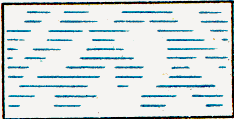 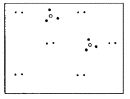 Понижается на 1 мм12345678910111213141516171819БГВАГВАБВГВАГБ  А,   Б,   В,   ГВАБВлк. Килиманджаролуг              овраг 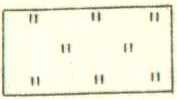 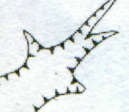 на 1 км 6°с